ГОЛЕМИТЕ ПРОРОЦИMajor Prophets 10-03.doc I	Вовед	Забелешките кои следат доаѓаат од различни непознати извори од минатото. 	Информациите кои се додадени неодамна му се припишуваат на изворот. Ќе ги 	употребуваме следниве ознаки за да го означиме изворот:		QVLAB = Quick Verse Life Application Bible CDRom употребена 			со дозвола. Дополнителни коментари се додадени 10-03 од „The Bible Knowledge Commentary“ од Quick Verse CDRom употребена со дозвола. Изворот ќе биде означен со буквите BKC по секој наслов. Вклучени се и примероци од испитите за книгите на Езекиел и Еремија на крајот од оваа наставна програма.	А	ОПШТИ ИНФОРМАЦИИПодоцнежните пророци: Исаија, Еремија, Езекиел и 12 помали пророци.Периодот на пророците 850 п.н.е. – 400 п.н.е. Пророците не зборуваат само за судот, туку носат и надеж.444 стихови во Стариот Завет зборуваат за Христос.Во Стариот Завет Второто Доаѓање на Христос се спомнува 20 пати повеќе отколку Неговото Прво Доаѓање.	Б	НИВНИТЕ ВИДЕНИЈА – ПРОРОЦИТЕ ПРЕД ПРОГОНСТВАТА1. 	Јона 850 п.н.е. – Ништо2. 	Јоил 800 п.н.е. – доаѓањето на Светиот Дух 2:28-32, 			Второто Доаѓање 3:17, Илјадагодишното владеење 			2:21-27; 3:12-213. 	Осија 750 п.н.е. – враќањето на Евреите 3:454. 	Амос 750 п.н.е. – Илјадагодишното владеење 9:13-15, 		собирањето на Евреите 9:115. 	Михеј 700 п.н.е. - Илјадагодишното владеење 4:1-7, 			Раѓањето на Христос 5:26 	Исаија 740 п.н.е. – Раѓањето на Христос 9:6-7; 6:1; 			7:18			Крстот 50:1; 55:1-12			Враќањето на Евреите 11:11-16; 60:8-16			Големите страдања 14:4-20, 2:19-21; 28:20-21; 			11:45; 65:1-6			1000 години 35:1-10; 11:4-10; 2:2-4			Новото Небо 65:7; 66:22; 6:18-227. 	Наум 650 п.н.е. – Ништо8. 	Софонија 650 п.н.е. – Второто Доаѓање 3:89. 	Авакум 600 п.н.е. – 1000 години 2:1410. 	Еремија 626 п.н.е. – Раѓањето на Христос 31:15			Враќањето на Евреите 3:18, 16:14-15, 23:3-8, 31:8			1000 години 13:27-39, 33:12-26	В	ПРОРОЦИТЕ ОД ПЕРИОДОТ НА ПРОГОНСТВАТА1. 	Даниел 606 п.н.е. – Крстот 9:24-27			Времето на неевреите 2:31-45			Големите страдања 12:1			Второто Доаѓање 7:9-142. 	Езекиел 592 п.н.е. – Враќањето на Евреите 20:40-44, 34:11-		28, 36:24-32, 37:1-28			Големите страдања 28:11-19			Второто Доаѓање 39:1-29			1000 години 36:33-38; 40:1-4, 40:8-363. 	Авдиј 580 п.н.е. – Зборува за борбата меѓу телото и духот 		(Јаков и Исав)			Телото не може да го наследи царството	Г	ПРОРОЦИТЕ ПО ПРОГОНСТВАТА1. 	Захарија 520 п.н.е. – Крстот 9:9, 11:12-13, 13:7			Големите страдања 11:15-17			Второто Доаѓање 1:3; 12:9-14, 14:4-11			1000 години 8:3-4, 14:16-212. 	Агеј 520 п.н.е. – 1000 години 2:6-93. 	Малахија 450 п.н.е. – Второто Доаѓање 3:1-3, 4:1-6			Првото Доаѓање 3:3 опис на гласникот – II	ПРЕГЛЕДИ	Следните информации се земени од Quick Verse Life Application Bible CD.ИСАИЈА740-700 п.н.е.ЕРЕМИЈА626-584 п.н.е.ЕЗЕКИЕЛ592-571 п.н.е.ИСАИЈАIII. 	Општи информации за книгата на Исаија	А. 	Поделба на Исаија	1. 	Прв дел – претставува служење врз совеста на Израел и Јуда кои 		страдаат под власта на Божјата рака, додека доаѓањето на 			Месијата е целта на благословот пред нив. Главите 1-35 			претставуваат подредено поврзана серија на пораки и бремиња, 		очигледни изговорени од Исаија пред болеста на Езекија.2. 	Втор дел – Претставува историја, иако од пророчка природа, која 		покажува на кој начин за Јуда, сиот благослов е поврзан со „Синот 		на Давид“ кој слегува во смртта, но е воскреснат преку Семоќна 		сила.	Главите 36-39 се речиси идентични со Втора Цареви 18:13 		до 20:19 и Втора Дневници 32.3. 	Трет дел – го завршува пророштвото, Глави 40-66. Тој го 			прикажува падот на првиот човек и доаѓањето на вториот. Израел 		како Божји слуга е отстранет како неверен за да може вистинскиот 		слуга да дојде. 	Б. 	Исаија е наречена „Книга на Спасението“1. 	Моето спасение 12:22. 	Твоето спасение 17:103. 	Наше спасение 33:24. 	Изобилно спасението 33:65. 	Изворите на спасението 12:36. 	Радост во спасението 25:97. 	Ѕидини на спасение 60:188. 	Вечно спасение 45:17 и 51:6-89. 	Денот на спасението 49:810. 	Никнување на спасението 45:811. 	Раката на спасението 51:5 59:16 63:512. 	Шлемот на спасението 59:1713. 	Светлина на спасението 62:114. 	Спасителна облека 61:1015. 	Проповеда спасение 52:716. 	Зборот Исаија значи: „Јехова е спасение“	В. 	Неговата употреба во Новиот Завет1. 	И Христос и апостолите цитираа од Исаија.2. 	Има само седум книги во Новиот Завет кои не содржат цитати од 		Исаија.3. 	Исаија во Новиот Завет е цитиран повеќе отколку која било друга 		книга. Исаија бил современик на Осија, Амос и Михеј. (Тие 			живееле во исто време.)IV. 	Човекот Исаија	А. 	Име – Јеша – Јаху = Јехова е спасение или спасението на Јехова.	Б. 	Семејство – 1. 	Тој бил син на Амоз – еден обичен човек.2. 	Исаија бил женет и неговата жена била позната како пророчица 8:3 		што би можело да се однесува на нејзината позиција како жена на 		пророк или можеби била употребувана од Бог за пророштво.	В. 	Позиција – Човек со богатство, ранг, знаење, според еврејската традиција.	Г. 	Служба – Најверојатно тој ја започнал својата пророчка служба речиси 		кон крајот на долгото владеење на Озија. Повеќето луѓе веруваат дека 		неговата служба траела 48-70 години.	Д. 	Смрт – Се верува дека тој е човекот кој бил „со пила исечен надве“ во 		Евреите 11:37. Тоа би било во времето на владеењето на Манасеј кому 		Исаија му се спротивставувал.	Ѓ. 	Библиски текстови – кои зборуваат за животот и службата на Исаија се 2 		Дневници 26-32 и 2 Цареви 15-20:21.V. 	Историска позадина	А. 	Исаија израснал како дел од царството на Јуда во периодот на 			поделените царства на Израел и Јуда.	Б. 	Причината за поделбата1. 	Постоеле многу моменти кога меѓу племињата се чувствувала 		поделбата.2. 	Првенствената околност, која довела до поделба била тоа што на 		Соломон му недостасувала духовна преданост на Бог.		а. 	Стапувањето во брак со жените од туѓите народи заради 			политичко поврзување внело многу религиозни обреди во 			Ерусалим.		б. 	Како што Соломон стареел покажувал сè помалку и 				помалку сила против лажните религиозни обреди кои ги 			посакувале неговите жени. Тој им дозволувал да обожаваат 			лажни богови.3. 	Заради гревот на Соломон неговото царство требало да му биде 		одземено и да му биде предадено на неговиот слуга Јеровоам, но 		дел од царството требало да остане во семејството најмногу за да 		може да се исполни Божјото ветување на Давид (2 Самоил 7:14-16) 		и затоа што Бог рекол дека засекогаш ќе го открие Своето има во 		Ерусалим (1 Цареви 9:3). 		(Стихови кои ги покажуваат од Бога дадените должности на Царот 		се Повторени закони 17:16-20. Потоа падот 1 Цареви 10:24-11:8. 		Потоа судот 11:11-13 11:30-40).	В. 	Отстапувањето од верата на Израел и Јуда1. 	Јужното царство на Јуда било привремено вклучено во обожавање 		на идоли, но никогаш толку колку што било вклучено северното 		царство на Израел.2. 	Од разделбата во времето на владеењето Јеровоам, од Бога 			избраното светилиште во Ерусалим и свештенството биле 			отфрлени од Северното царство. Било отфрлено вистинското 		обожавање на Јахве и било воведено идолопоклонство сè додека, 		во времето на владеењето на Ахав, обожавањето на Ваал не 			станало религија на државата.	Г. 	Царствата на Јуда и Израел – Те молам обрни внимание дека датумите 		се приближни, бидејќи многумина познавачи на Библијата имаат различни 		мислења. Меѓутоа, најрелевантните се генерално 5 години разлика едни 		од други.	Д. 	Општата состојба на Царствата од (Библиска Историја на Едершеим)Дека гревот на Израел бил многу подлабок, и дека нивното отстапување од верата во Бог се случило многу порано и се развило многу поцелосно отколку во случајот со Јуда, може да се види од околностите, и дека Божјиот суд во истребувањето на народот од неговата земја го затекнал Израел 123 години порано отколку Јуда. Сепак, на прв поглед се чини речиси чудно што токму тоа се случило. Сè на сè, периодот на одделно постоење на двете царства (сè до протерувањето на десетте племиња под власта на Салманасар, околу 722 п.н.е.), траел повеќе од 253 години. Во текот на тој период, тринаесет монарси владееле над Јуда, а дваесет над Израел. За сите цареви на Израел еднообразно се вели дека „одеа по патот на Јеровоам, синот на Нават,“ освен за Ахав и неговите два сина (Охозија и Јорам), под чие владеење обожавањето на Ваал станала основна религија во земјата. Следствено на тоа не постоел ниту еден цар во Израел кој вистински Му служел на Господ или кој обожавал во Неговиот Храм. Од друга страна, постоеле најмалку пет цареви во Јуда кои се истакнувале по својата побожност (Аса, Јосафат, Осија, Јотам и Езекија), додека од останатите осум, двајца (Јоас и Амасија) продолжиле значителен, и третиот (Јеровоам) краток период да ја исповедаат верата на своите татковци. Четворица од останатите пет, навистина, се стекнале со ужасна злогласност за предизвикување богохулство. Авијам, син и наследник на Јеровоам, ги присвоил сите обичаи на својот татко во текот на последните четиринаесет години од владеењето на тој монарх. Во текот на владеењето на Јорам било воведено обожавањето на Ваал во Јуда; и знаеме со каква ужасна доследност тоа било продолжено под власта на Охозија и Готолија, мерата на неправедноста исполнета од Ахаз, кој го наследил престолот дваесет години пред протерувањето на десетте племиња, кога вратите на светилиштето всушност биле затворени, а идолопоклонички олтар бил поставен во дворот на храмот. Но, и покрај сето ова, идолопоклонството никогаш не пуштило корења длабоко меѓу народот, и тоа заради три причини. Прво, тука било постојаното добро влијание на храмот Ерусалим; а тука гледаме барем една среќна причина за постоењето на едно средишно светилиште, и за лимитираноста на Законот кој го ограничува секое обожавање внатре во светилиштето.Второ, идолопоклоничките цареви на Јуда секогаш биле наследувани од монарси кои биле познати по својата побожност, кои ги отстранувале обредите на своите предци; додека, пак, последно и најзначително, владеењата на идолопоклоничките цареви подеднакво биле кратки во споредба со владетелите кои имале страхопочит кон Бог. Според тоа, во еден преглед на целиот период, гледаме дека, од 253-те години меѓу стапувањето на престолот на Јеровоам и протерувањето на десетте племиња, 200 години поминале под власта на монарси кои ја задржале религијата на Јахве, додека само 53 години Неговото обожавање било повеќе или помалку отфрлено од царевите на Јуда. (1)Доаѓаме до следниот заклучок преку следнава пресметка: Години на јавно идолопоклонство; под Јеровоам, 14; под Авијам, 3; под Јорам, 6; под Охозија, 1; под Готолија, 6; под Ахаз, 16; или вкупно 46 години, на кои додаваме 7, за подоцнежните идолопоклонички владеења на Јоас и Амасија. (Види Библиски Коментари на Кеил, Вол. 3, стр. 137, 138).VI. 	Царевите кои биле современици на Исаија, Озија, Јотам, Ахаз, Езекија (2 	Цареви 15-20; 2 Дневници 26-32). 	Од Бибискиот Речник на Унгер	А. 	Озија = (Јахве е сила)1. 	Употребувал две имиња – десетти цар на Јуда		а. 	Озија (Јахве е сила)		б. 	Азарија (Јахве помага). (Причината за промената не е со 			сигурност позната)2. 	Тој станал цар на 16 години кога бил избран од народот по 			убиството на неговиот татко од заговорници. Татко – Амасија. (2 		Цареви 14:21)3. 	Тој ги зајакнал ѕидините на Ерусалим и бил многу успешен воин.4. 	Тој му останал верен на Јахве и бил под големо влијание на 			Захарија (различен пророк од оној Захарија во Библијата).5. 	Имало голем земјотрес во текот на неговото владеење (Види Амос 		1:1 со Захарија 14:5).6. 	Неговиот крај не бил толку добар колку неговиот почеток, бидејќи 		сакал да запали кадилник на Божјиот олтар, но бил спречен од 		врховниот свештеник Азарија и 80 други (Излез 30:7-8; Броеви 		16:40; 18:7). Тој се разгневил и влегол внатре, па Бог го удрил со 		лепра (2 Цареви 26:16).	Од Бибискиот Речник на Унгер	Б. 	Јотам (Јахве е праведен) единаесетти цар на Јуда. 1. 	Син на Озија од Јеруша2. 	Тој раководел со властите наместо татко му, а откако татко му бил 		удрен со лепра, овој владеел сè до смртта на својот татко.3. 	Откако татко му починал тој го наследил престолот кога имал 		околу 25 години (2 Цареви 15:5; 32, 22) (2 Дневници 27:1)4. 	Тој владеел во духот и силата на неговиот татко, но не можел да ги 		поправи злите дела на народот.5. 	Тој продолжил да го зајакнува градот Ерусалим.6. 	Тој градел градови на планините на Јуда и замоци и кули во 			шумите.7. 	Тој бил успешен во борбата против Амонците кои му плаќале 		данок (2 Дневници 26:8; 27:2-5)8. 	Неговото владеење траело вкупно 16 години. Починал и бил 			погребан во гробницата на царевите (2 Цареви 15:38; 2 Дневници 		27:8-9)	В. 	Ахаз (сопственик) – дванаесетти цар на Јуда1. 	Тој бил син и наследник на Јотам2. 	Тој владеел околу 16 години3. 	Кога тој го заземал престолот, Факиј (цар на Израел) и Рецин (цар 		на Сирија) склучиле сојуз против Јуда.4. 	Тие продолжиле да го заземаат Ерусалим; Исаија му го објавил на 		Ахаз поразот на непријателот и тие биле поразени, но нанеле 		голема штета:		а. 	Рецин зазел неколку градови, ги погубил синот на царот, 			Управителот на неговиот дом и неговиот Премиер.		б. 	Факиј убил 120 000 мажи и заробил 200 000 луѓе кои биле 			вратени по напорите на пророкот Одед (2 Дневници 28:3-			15).5. 	Ахаз побарал помош од Асирскиот цар Тиглат-Пилесер кој ја 		окупирал Сирија, заземајќи го Дамаск и убивајќи го Рецин. Во 		замена Ахаз му оддал признание на Тиглат-Пилесер, испраќајќи 		му големо богатство од храмот и од неговата сопствена палата. 		(Бибискиот Речник на Унгер)6. 	Тој го оставил вистинското обожавање на Јахве и насекаде 			поставил жртвеници на пагански божества. Го затворил светиот 		храм и ги отстранил неговите садови.7. 	Тој починал и не бил оплакуван. Ниту пак неговото тело било 		пренесено во светите Гробници.8. 	Археологијата открива записи кои ги спомнуваат тие што му 		давале подароци и приноси на Тиглат-Пилесер. Ахаз му принел:		а. 	Злато		б. 	Сребро		в. 	Олово		г. 	Железо		д. 	Калај		ѓ. 	Волнена облека во живи бои		е. 	Лен		ж. 	Секакви скапи предмети		з. 	Производи од морето и од копното		ѕ. 	Царски богатства		и. 	Коњи и мазги невпрегнати во јарем	Г. 	Езекија (Јахве е сила) тринаесетти цар на Јуда1. 	Тој бил син на Ахаз (2 Цареви 18:1-2; 2 Дневници 29:1)2. 	Неговото прво дело било очистување, поправање и повторно 		отворање на Храмот.3. 	Тој ги урнал жртвениците на високите места, па дури ја уништил и 		месинганата змија на Мојсеј, која станала предмет на 			идолопоклонство. Неговата реформација (2 Цареви 18:3-7; 2 			Дневници 29:1-36)4. 	Тој бил многу успешен воин со тоа што ја повратил земјата која ја 		зазеле Филистејците и почнал да го зајакнува Јуда против 			окупациите од Асирија.5. 	Тој ја изградил економијата на Јуда преку војската, земјоделството 		и трговијата. Тој основал магацини и трла за добитокот (2 			Дневници 32:28-29)6. 	Од изворот Гион, тој изградил канал за вода во градот Ерусалим. 		Тој пробивал цврсти карпи за да го изгради каналот (540 метри 		долг) (Види Библискиот речник на Унгер стр. 481). Така настанал 		базен во градот, наречен Резервоарот Силоам или Бањата Силоам, 		истата бања за која се зборува во Јован 9:7-11. (Прочитај го 			Записот за Силоам на Унгер стр. 481-482).7. 	Езекија безумно им го покажал на неколку мажи своето 			богатство, по коешто Исаија веднаш пророкувал против него 		заради неговата гордост – 39:1-8.8. 	Тој е нападнат од Сенахирим, асирскиот цар, кој зема голем плен 		(2 Цареви 18:13; 2 Цареви 19: 37; 2 Дневници 32:1-12; Исаија 36:1; 		Исаија 37:28), (Прочитај ги записите на Сенахирим за глинената 		призма во Речникот на Унгер стр. 481)9. 	Асирците не можеле да го заземат Ерусалим.10. 	Езекија смртно се разболел (2 Цареви 20:1; 2 Дневници 32:24; 		Исаија 38:1). Се молел и Бог му дал уште 15 години, а потоа 			починал мирно од природна смрт.ПРОУЧУВАЊЕ СТИХ ПО СТИХVII. 	Проучување стих по стих – ГЛАВА 1Исаија 1:1 Видение на Исаија, синот на Амоц, кое го виде за Јудеја и Ерусалим, во деновите на јудејските цареви Озија, Јотам, Ахаз и Езекија.1:1 Неговата служба започнала во подоцнежното владеење на Озија и траело низ владеењето на Езекија. Тој имал прилично добри односи со овие цареви. Дотогаш Северното Царство (Израел) се наоѓало во своите последни години. Северното Царство паднало во рацете на Асирците во 722 п.н.е. кои се обидувале да ја заземат целата Сиро-Палестинска област. Исаија особено пишува за Јужното Царство (Јуда) кое ќе падне во рацете на Вавилон нешто повеќе од 100 години подоцна во 586 п.н.е.	А. 	КРАТОК ПРЕГЛЕД (2-6) 		Божјиот приговор против Неговиот народ:1. 	Тие грешеле2. 	Се приближува одмаздата3. 	Покајанието на народот можело да го спречи судот, но тие не 		сакале да се покаат4. 	Судот ќе го прочисти остатокот, Неговиот верен народ5. 	Бог го потсетува Јуда на неговите гревовиИсаија 1:2 ... чујте небеса и слушај земјо, зашто Господ вели: “Јас воспитав и подигнав синови, а тие се побунија против Мене.1:2 (Бог зборува) Земјата и небесата се сведоци за овие работи. Исто така, како Тој се грижел за и го хранел Израел, што овде значи Јужното Царство на Јуда, сепак тие се побуниле против Него. Тој ги нарекува Свои чеда дури и во нивната непослушност.Исаја 1:3 Волот го познава стопанот свој, и магарето - јаслите на господарот свој, а Израел не Ме познава, Мојот народ не разбира.”1:3 (Бог зборува) Дури и волот знае кој го храни, неговиот стопан. Сепак Јас ве хранам, а вие не ме почитувате Мене (вашиот господар). Мојот народ – Бог не ги заборавил. Прво Бог им дал просперитет, но тие не му служеле. Потоа Бог им испратил предупредувања, но тие одбивале да слушаат. Најпосле, тој ќе го донесе огнот на судот (види 1:7).Исаија 1:4 Ах, народе грешен, народ претрупан со беззаконија, племе на злодејци и синови погубни! Го оставивте Господа, Го презревте Светецот Израелов, - грб Му свртевте.1:4 (Исаија зборува) Тие се грешен и бунтовен народ, но Неговото име е сè уште врз нив. Злото не е туѓо, туку нивно. Тие сè уште обожавале, но само формално. Надворешната форма нема никаква вредност ако срцето не е во тоа. Обрни внимание дека тие биле „претрупани со беззаконија“ што значи дека гревот е како тежина околу нашиот врат.Зборовите „Светецот Израелов“ Исаија ги употребува 25 пати. Овој назив соодветно прави контраст меѓу гревот на народот и Божјата светост. Иако луѓето му го свртеле својот грб на Бог, во иднина Тој ќе му го сврти Својот грб на гревот на Израел со тоа што ќе му прости. Откако Езекија бил кренат од болничка постела, тој Го славел Господ за тоа што Тој ги фрлил неговите гревови зад Својот грб (Исаија 38:17).Исаија 1:5 Каде уште да ве бијат вас, кои се уште се противставувате? Целата глава ви е во рани, и целото срце ви е изнемоштено.1:5 Израел од глава до петици е болен со лажно обожавање. Со нив не можеш да се справиш. Тие продолжуваат да се бунтуваат и ќе бидат казнети уште повеќе.	Сè додека Јудејскиот народ продолжувал да греши, тој се лишувал себеси од 	Божјата помош и се изолирал себеси. Кога се чувствуваш осамен и одвоен од Бог, 	запомни дека Бог никогаш не те напушта. Нашите гревови нè одвојуваат од Него. 	Единствениот сигурен лек за ваквата осаменост е да го обновиме нашиот однос со 	Бог со тоа што ќе ги исповедаме своите гревови, ќе ги извршуваме неговите 	заповеди и редовно ќе комуницираме со Него. (Види Псалм 140:13; Исаија 1:16-	19; 1 Јован 1:9).Исаија 1:6 Од главата до петите нема во тој народ здраво место, модрици, гнојни рани, нечистени, непреврзани и неомекнати со масло.1:6 Тие веќе не биле во состојба да бидат исцелени, никакво добро не останало во нив; целото тело е болно. Кога болеста трае толку долго нема ништо друго што може да се направи освен ампутација. Тоа исто така укажува на тоа дека не бил направен никаков обид тие да се исцелат – биле оставени на сопственото зло.Исаија 1:7 Земјата ви е опустошена, градовите ви се изгорени со оган; нивите ваши пред ваши очи туѓинци ги јадат; и пустош е, како што запустуваат туѓинци.1:7 Гледајќи кон Вавилонското ропство кое доаѓа врз Израел и сегашната состојба откако се окупирани од Филистејците во времето на владеењето на Ахаз или од Израел во текот на владеењето на Амасија. Тие немаат сила и не се во состојба да се одбранат сами.Исаија 1:8 Остана ќерката Сионова како колиба во лозје, како колиба во градина, како опсаден град.1:8 Како што жетвата се наближувала постоела вистинска закана да дојдат луѓе и да ја земат нивната жетва, па затоа тие изградиле колиби за да живеат во нив додека ја набљудувале својата градина, а потоа по жетвата тие ги напуштале колибите, кои најпосле се распаѓале. Тие ќе бидат како овие колиби, напуштени и празни. Ерусалим сè уште не е заземен град, но се споредува со тоа кога ќе биде. (Ќерката Сионова е Ерусалим)Исаија 1:9 Да не беше ни оставил Господ Саваот мал остаток, ќе бевме како Содом, ќе заприлегавме на Гомора.1:9 Целиот Израел би бил уништен да не е фактот дека Бог секогаш остава остаток (мала група) од оние кои имаат срце за Него.	Б. 	КРАТОК ПРЕГЛЕД (10-15)		Молбата на народот – немаат изговор, само вина1. 	Исаија го разоткрива нивното преправање дека се верници2. 	Го нарекува тоа "одвратност"Исаија 1:10 чујте го словото Господово, кнезови содомски, в'слушајте се во законот на нашиот Бог, народе гоморски!1:10 Овде тој е ироничен и му зборува на Израел како на Содом и Гомора. ЧУЈТЕ – значи дека ова не е време за зборување, нема повеќе изговори, сега треба да Го слушаат Бог.	Исаија ги споредува владетелите и народот на Јуда со владетелите и народот на 	Содом и Гомора. За да го чујат она што Бог сакал да го каже, луѓето требале да 	слушаат и да бидат подготвени да бидат послушни. Кога не можеме да ја 	слушнеме Божјата порака, можеби не слушаме внимателно, или не сме вистински 	подготвени да го направиме она што Тој ни вели.Исаија 1:11-15 “Зошто ми се многуте ваши жртви? - вели Господ. Презаситен сум од сепаленици на овни и од маснотија на згоен добиток; крв од телињата, од јагниња и јариња не сакам. 12 Кога доаѓате да се јавите пред лицето Мое, кој го бара тоа од вашата рака, кога ќе згазнете на Моите дворови? 13 Не принесувајте веќе празни жртви; кадењето е одвратно за Мене; новомесечија, саботи и празнични собранија со беззаконија - не можам да трпам! 14 Душата Моја ги мрази вашите новомесечија и вашите празници: тие се товар за Мене, тешко Ми е да ги носам. 15 И кога протегате раце, Јас ги кријам од вас очите Свои, а кога ги умножувате молбите свои, Јас не слушам: рацете ваши се полни со крв1:11-15 Бог повеќе не може да ги поднесе нивните обреди кога нивните срца не се исправни. Повеќе не сака жртви, сака послушност, 1 Самоил 15:22. Тие прават работи во името на Господ, но Тој не е во ниедна од нив. Активност не е толку погрешна колку што е ставот на срцето. Жртвата не вреди доколку срцето искрено не се покае.Жртвите требале да бидат надворешен знак на нивната вера во Бог, но надворешните знаци станале празни, бидејќи не постоела вера. Зошто, тогаш, тие продолжиле да принесуваат жртви? Како и многу луѓе денес, тие својата вера повеќе ја ставале во обредите на нивната религија отколку во Бог кој го обожавале. Испитај ги своите верски обичаи: Дали тие произлегуваат од твојата вера во живиот Бог? На Бог не му се угодни нашите надворешни изрази ако нашата внатрешна вера недостасува.	Пораката на Исаија е дека луѓето сметале дека единствено преку принесување 	жртви на жртвеникот ќе бидат церемонијално чисти пред Бог. Дури и 	повеќекратните жртви се безначајни (стих 13) и затоа не Му се угодни на Бог 	кога „поклоникот“ не го живее својот живот според Божјите стандарди. Исто така 	и внимателното придружување кон месечните приноси (Нова Месечина; Броеви 	28:11-14) и Саботата (неделни како и годишни саботи на Денот на очистувањето 	и празникот на сениците, Левит 16:31; 23:34, 39) биле безначајни пред Бог кога 	не биле извршувани со правилен став. Истото важело и за нивните собири во 	Саботите (Левит 23:3), како и за празнувањата и празниците, вклучувајќи ја и 	Пасхата (Левит 23:4-7), Празникот на жетвата (Левит 23:15-21), Празникот на 	трубите (Левит 23:24), Денот на очистувањето (Левит 23:26-27), и Празникот на 	сениците (Левит 23:34). Ваквите прославувања Бог ги нарекува зли, бидејќи се 	извршувале лицемерно, со грешни срца (Исаија 1:4). Затоа овие народни собири, 	наместо да Му угодат на Бог, Му претставувале неподнослив товар (стих 14). 	Освен 	тоа, многуте молитви на народот биле неефикасни, заради нивната вина 	(стих 15). Зборовите „испружете ги рацете“ значело повик за помош (1 Цареви 	8:22; Плач на Еремија 1:17). Меѓутоа, тие раце биле полни со крв (Исаија 1:15). 	Однесувајќи се неправедно кон оние кои имаат потреба (стихови 16-17), луѓето 	биле како убиец кој ги пружа своите крвави раце кон Бог во молитва. Оваа 	духовна состојба ги правела верските обичаи на Јуда апсурдни. Очигледно Бог 	никогаш не би слушал (односно одговорил) такви молитви! (Псалм 66:18) 	Внатрешната праведност мора да го придружува надворешниот обред, за тој 	обред да има некакво значење пред Бог.Исаија 1:16 Измијте се, исчистете се; иставете ги од очите Мои лошите дела свои; престанете да правите зло;1:16 Тој ги повикува да ја видат својата вистинска состојба (можност да се покаат) – самоиспитување - повик за очистување – да престанат да вршат зло.Исаија 1:17 Научете се да правите добро, барајте правда, спасувајте угнетен, заштитувајте сирак, застапувајте се за вдовица.”1:17 Оставете ги обредите; покажете ја вашата вера на дело и грижете се за оние кои имаат потреба од грижа. Барајте праведност за сите луѓе:			а. 	Угнетените			б. 	Сираците			в. 	ВдовицитеИсаија 1:18 Тогаш дојдете и ќе се пресуди, вели Господ. Гревовите ваши да се и алово црвени - како снег ќе ги побелам; да бидат црвени и како пурпур - како волна ќе станат бели.1:18 Вашиот грев зрачи (алово црвена = крв) од вас, но ако дојдете кај Мене јас ќе го направам бел како снег – чист.Пурпурната или аловата боја била нијанса на длабоко-црвената трајна боја, и нејзината дамка било речиси невозможно да се отстрани од облеката. Дамката на гревот се чини подеднакво трајна, но Бог може да ја отстрани дамката на гревот од нашиот живот како што ветил дека ќе го направи тоа за Израелците. Не мора да одиме низ животот постојано извалкани. Божјото Слово нè уверува дека ако сме подготвени и послушни, Бог ќе ни ги прости и ќе ги отстрани дури и нашите најтврдокорни дамки (Псалм 51:1-7)Зборот „пресуди“ е правен термин кој се употребува за расправа, убедување, или решавање на случај на суд. Луѓето требале да бидат убедени преку нивното расправање со Бог, дека Тој е праведен, а тие грешни во однос на нивната состојба.Исаија 1:19-20 Ако Го барате и послушате, ќе ги јадете добрата земни; 20 ако, пак, не сакате и се противставувате, меч ќе ве истреби! Тоа го рече устата Господова.1:19-20 Тука е патот кон благословот, но ако се непослушни, патот ќе заврши со уништување. Две барања: вашата волја, вашето дело на послушност.	В. 	КРАТОК ПРЕГЛЕД (21-23) 		Тагувањето на Исаија врз Ерусалим. Исаија размислува за состојбата на 		Ерусалим и за малата веројатност неговите водачи да се свртат кон Бог.Исаија 1:21-23 Како справедливиот верен град Сион стана блудница? Во него царуваше правда, а сега престојуваат убијци. 22 Среброто ти стана како згура, виното ти е со вода помешано; 23 твоите кнезови се престапници на законот и соучесници на крадци; сите тие сакаат подароци и лакомат за награда; не заштитуваат сирак, и поплака на вдовица не стигнува до нив.1:21-23 Зборува за уништувањето на земјата. Ерусалим бил добар град – сега се поклонува на идоли. Среброто е еден вид на средство за помирување. Запомни дека доколку некој сакал да биде вброен меѓу Евреите требал да плати половина шекел (30 центи) за да биде меѓу народот. Парите се топеле и биле употребувани како основа за храмот и сите столбови на храмот биле втемелени врз таа основа. Тоа било средство за помирување – слика за крвта на Христос. Цената морала да биде платена за да дојде под крвта. Среброто тука е еден вид на средство за помирување или праведност пред Господ. Тука среброто станало како згурата, полна со нечистотија, бидејќи тие не одат во вера. Виното е помешано со вода, бидејќи виното е слика за Светиот Дух. Тоа значи мешање на небесните работи со земните работи, на тој начин разредувајќи ги, односно, правејќи чистите работи да станат нечисти. Она што било вредно сега претставува отпад.1:23 Сите водачи во Израел се вклучени во поткупување, и нема правда ниту грижа за другите.	Г. 	КРАТОК ПРЕГЛЕД (24-31) 		Објавување на Божјата казна. Бог однапред ја објавува казната, која сè 		уште е условна:1. Казната врз грешниците2. Ефектот на очистување кој казната ќе го има врз некоиИсаија 1:24-31 Затоа вели Господ, Господ Саваот, Јунакот Израелов: „О, ќе ја истурам јароста на противниците Свои и ќе им се одмаздам на непријателите Свои! 25 И ќе ја свртам против тебе раката Своја и како со пепелница ќе ја исчистам од тебе згурата и ќе го одделам од тебе сето олово. 26 И пак ќе поставам судии, како порано, и советници како отпрвин; тогаш ќе говорат за тебе: град на правда, верна престолнина! Господ ќе го избави Ерусалим 27 Сион ќе се спаси преку праведен суд, и обратените негови – преку правда. 28 За сите отстапници и грешници - погибел, а оние, што Го оставиле Господа, ќе бидат истребени. 29 Вие ќе бидете посрамени заради дабовите што ги обожавате, ќе црвенеете од срам заради градините што сте си ги избрале; 30 зашто вие ќе бидете како даб, чиј лист свенал и како градина, во која нема вода. 31 И силниот ќе биде отпадок, а делото негово - искра; ќе горат заедно, - и никој нема да ги угасне.“1:24-25 Тој ќе ги употреби непријателите на Израел како оган за прочистување. Бог ќе најде утеха, ослободувајќи го Својот гнев врз грешниците.	Бог ветил дека ќе го очисти Својот народ слично на начинот на којшто металот се 	прочистува со луга во топилницата. Овој процес вклучува топење на металот и 	отстранување на нечистата згура, сè додека работникот не го види својот одраз во 	течниот метал. Ние мора да бидеме подготвени да Му се потчиниме на Бог, 	дозволувајќи Му да го отстрани нашиот грев за да може Неговиот лик да се 	одрази во нас.1:26 Тој не зборува само за Вавилон, туку и за периодот на големите страдања, последниот голем оган што ќе дојде и ќе ги очисти; тогаш Израел ќе стане место на праведност. Бог ќе ја обнови правдата.1:27-28 Уништени заради идолопоклонството, но по казната ќе остане избавен еден остаток.1:29 Дабовите се дрвјата кои тие ги употребувале за идолопоклонство и лажно обожавање додека обожавале во насади од дрвја со резби на нив. Градините се повторно места за лажно обожавање.1:30 Сега вие ќе бидете како лажен идол и како место за обожавање без светлина или вода. Злиот лист венее, додека побожниот не венее. Псалм 1:31:31 Силниот ќе биде како материјалот што се употребува за потпалување на оган, истото ќе се служи и со творецот на идолите. Сите оние кои не се потпираат врз Бог ќе горат заедно.VIII.	ГЛАВА 2	А. 	КРАТОК ПРЕГЛЕД (1-4) 		Пророштво за последните деновиИсаија 2:1-4 Слово, откриено во видението на Амоцовиот син Исаија, за Јудеја и Ерусалим. 2 И ете, во последните дни гората на домот Господов ќе биде поставена на врвот од планините и ќе се возвиси над ридовите, ќе појдат кон неа сите народи. 3 Ќе тргнат многу народи и ќе речат: “Дојдете, да се искачиме на гората Господова, во домот на Бог Јаковов; Тој ќе не научи на Своите патишта и ќе одиме по патеките Негови; зашто од Сион ќе излезе законот, и од Ерусалим - словото Господово.” 4 И ќе им суди Тој на народите и ќе изобличи многу племиња; ќе ги прековаат мечевите свои во плугови, а копјата свои - во српови: народ против народ нема да крене меч и нема повеќе да се учат на војна.2:1 Особено за Јуда и Ерусалим. Исаија видел зборови кои му биле кажани на друг – тие обично не се гледаат туку се слушаат. Бог го оспособил Исаија да го слушне и да го види она што доаѓа. 2:2-4 Пророштво за последните денови – Зборува за илјадагодишното царство и како Христос владее над земјата. Постои глобален мир наместо војни. Српови: за да се зголеми донесувањето на плод.	Б. 	КРАТОК ПРЕГЛЕД (5-11) 		Споредба меѓу сегашноста и иднината. Ги покажува идните настани и 		состојбата кон која прибегнале во тоа време.Исаија 2:5-11 О, доме Јаковов! Дојдете, да одиме во Господовата светлина. Грешни обичаи 6 Но Ти го отфрли Својот народ, домот Јаковов, зашто тие примија многу од источните зла и маѓесници си имаат како Филистејците, и се братимат со синови на туѓинци. 7 Се исполни земјата негова со злато и сребро, богатствата крај немаат; се исполни земјата негова со коњи, колите негови број немаат. 8 Се исполни земјата негова со идоли: тие се поклонуваат на изработка од своите раце, на она што нивните прсти го направиле. 9 човекот е свиткан, мажот е понижен - не простувај им! 10 Влези во пештерата и сокриј се во земјата од страв пред Господ и од славата на Неговото величие. 11 Ничкум ќе паднат гордите погледи човечки, и она, што е високо кај луѓето, ќе се понизи; а само Господ ќе стои високо во тој ден.2:5 Кога доаѓаме во Неговата светлина гледаме, а додека да дојдеме, одиме во слепило. Покана да одиме со Бог. Домот Јаковов = Израел како целосна нација.2:6 Зборува за луѓето кои се свртеле од Бог кон идолите (доброволно понизувајќи се пред идолите) и кон материјалните нешта. Против законот на зголемувањето, Повторени закони 17:14. Нештата што ги научиле од паганските народи како што е Асирија, лош избор на пријателства.	Луѓето ги следеле обичаите на Асирската Империја. Претскажување значело 	тврдење дека ја познаваат и ја контролираат иднината преку силата на демони или 	преку толкување на предзнаци. Овие обичаи биле забранети од Бог (види Левит 	19:26; Повторени закони 18:10, 14). Филистејците го обожавале Дагон, Астарта и 	Веелзевул. Во текот на периодите од нивната историја кога тие повеќе грешеле, 	Израелскиот народ ги обожавал овие пагански богови заедно со Јахве, па дури и 	им давале еврејски имиња.2:8-11 Бог сака да сфатиме дека сме создадени од прав и дека Тој е единственото Вечно Битие. Луѓето се исплашени кога се соочуваат со Божјиот гнев – се кријат во дупки, 1 Самоил 13:6. Принудното понизување од Бог, наспроти нивното доброволно понизување пред идолите во стих 6.		а. 	Бог се навредува кога обожаваме нешто што Тој го создал, 			наместо да Го обожаваме Него; 		б. 	не можеме да Го познаваме и да Го славиме Бог кога ја 			ставаме својата доверба во нешто друго, а не во Него; 		в. 	тоа прави да се потпираме врз своите напори, наместо да се 			потпираме врз Бог.	В. 	КРАТОК ПРЕГЛЕД (12-22) 		Опис на Господовиот Ден.1. Неговата цел2. Неговиот домен3. Неговиот ефектИсаија 2:12-22 Зашто иде денот на Господ Саваот против сè што е гордо и надуено и против сè што е превознесено, - и тоа ќе биде понизено, - 13 против сите кедри леванонски, високи и величествени, и против сите дабови башански, 14 против сите високи гори и против сите ритчиња што се издигаат, 15 против секоја висока кула и против секоја цврста ѕидина, 16против сите таршишки кораби и против сите нивни украси. 17 И ќе падне човечкото величие, она што е високо кај луѓето ќе се понизи; само Господ ќе стои високо во тој ден, 18 а идолите сосема ќе исчезнат. 19 И ќе влезат луѓето во карпести пештери и во земни јами од страв пред Господ и од славата на Неговото величие, кога ќе се крене Тој да ја потресе земјата. 20 Во тој ден човекот ќе ги фрли своите сребрени и своите златни идоли, што ги направил за да им се поклонува, 21 за да влезе во камени процепи и во планински долови од страв пред Господ и од славата на Неговото величие, кога ќе се крене Тој да ја потресе земјата. 22 Престанете да се надевате на човек, чие дишење е во ноздрите негови, зашто - што знае тој?2:12 Зборува за последните времиња; но и за непосредната опасност од Вавилон. Господ ќе го оствари Денот на казната врз злото. Тој ден е веќе одреден од Бог.2:13-16 Бог ќе биде како оган, доведувајќи ги до пропаст сите големи и световни богатства, за да може човекот да ја види својата ништожност. Кедрите лебанонски биле уништени во Асирската војна. Слично на нив, високите места се симнати долу. Кедрите лебанонски – големите и моќни мажи би можеле буквално да покажат уништување на моќните дрвја. Високите кули – нема да ги спасат ниту да ги заштитат. Таршишки кораби – оние кои се големи. Исто така и за трговија.2:17-21 Луѓето ќе се кријат за да го избегнат Божјиот гнев во последните денови и никој нема да може да се сокрие или да Му избега на Бог. Стих 17 го повторува стих 11. Пештери околу Палестина. Трговија со изработка на идоли. Идолите фрлени во дупки. Не се повеќе запаметени, Захарија 13:2.2:22 Човекот нема никаква вредност ако не е со Бог. Човекот е ништо. Овој стих не е дел од Септуагинтата (грчки превод на еврејскиот текст.)IX. 	ГЛАВА 3	А. 	КРАТОК ПРЕГЛЕД (1-7) 		Божјата казна врз Ерусалим:1. Тие ќе имаат деца за владетели.2. Постојано угнетување.3. Оние кои се способни да владеат одбиваат.	Божјото испитување ќе отстрани сè што имаш и ќе види дали сè уште ќе Го 	ставиш Него на прво место.Исаија 3:1-7 Ете, Господ Бог Саваот ќе го одземе од Ерусалим и од Јуда жезолот и помошта, секоја поткрепа во леб и вода, 2 храбар водач и војник, судија и пророк, јасновидец и старец, 3 војсководец и големец, советник, мудар уметник и вешт говорник. 4 Ќе им дадам момчиња за началници, и деца ќе владеат над нив. 5 А во народот еден ќе угнетува друг, и секој - својот ближен; момче бесрамно ќе се прави голем пред старец и простак - пред големец. 6 Тогаш човек ќе се фати за братот свој, во челадта на татко си свој и ќе рече: “Ти имаш наметка, биди ни водач, и овие урнатини нека бидат под твоја рака.” 7 А тој со клетва ќе рече: “Не можам да ги излекувам раните на народот; и во мојата куќа нема ни леб, ни облека: не правете ме водач на народот.”3:1-2 Ќе ги одземе нивните водачи и секој човек врз кого се потпираат. Сета нивна поддршка ќе биде отстранета. Старецот претставува стар човек на мудроста. Останатите се мажи на одредена позиција или ранг.3:3-4 Тие нема да имаат сила ниту мудрост – како да се бебиња.3:5 Децата нема да ги слушаат постарите; негодување и бунтовништво во нивното срце.3:6-7 Тие ќе одат кај оние за кои сметаат дека имаат нешто видливо, некоја мала работа која никој друг ја нема, и ќе сакаат да им бидат водачи, но тие ќе одбиваат, бидејќи немаат ништо.Заради нивниот грев Господ ќе ги одземе сите резерви и луѓето врз кои тие се потпираат: храна и вода (стих 1), војска (стих 2), граѓански (судија) и верски (пророк) водачи (стих 2), мудри луѓе (стих 2), војсководци (стих 3а) и вешти работници (стих 3б). Фактот што Исаија ги вклучува јасновидецот (стих 2) и вештиот говорник (стих 3) во овој список не значи дека тој ги оправдува. Тој едноставно ги наведува оние од кои народот зависел за опстанок и сигурност. Мојсеевиот Завет забранувал инволвираност во гатање и магии (Повторени закони 18:10-14). Самиот Исаија пишува како Вавилон верува во ваков вид на активности (Исаија 47:12).Наспроти овие луѓе кои се сметале за мудри и моќни, Господ ќе издигне безумни, слаби водачи. Неискусните момчиња и деца (3:4; Проповедник 10:16) нема да можат да го спречат угнетувањето и борбите (Исаија 3:5). Секој што би можел да биде зграпчен ќе биде поставен за одговорен за народот, и единствената негова квалификација (стих 6) ќе биде тоа што поседува наметка. Но и онака единственото нешто врз кое тој ќе владее ќе биде еден куп урнатини. Водачите нема да имаат решение за проблемот со недостатокот со кој луѓето ќе се соочуваат (стих 7). Исаија зборува за идното опустошување на Јуда од страна на Вавилонската војска.	Б. 	КРАТОК ПРЕГЛЕД (8-26) 		Се покажува дека причината за казната се гревовите на Ерусалим.1. 	Гревовите на мажите (8-15).		а. 	Гревовите на говорот кој отворено ја објавува нивната 			расипаност		б. 	Гревовите на делата			(I) 	Подетинетост			(II) 	Феминизираност			(III) 	Безбожност и заведување на другите			(IV) 	Угнетување на сиромасите и измачуваните2. 	Гревовите на жените (16-26)		а. 	Гордост		б. 	Развратно однесување		в. 	Љубов спрема облеката и украсите кои имале источна 			вредностИсаија 3:8-26 Така пропадна Ерусалим, и падна Јуда, зашто јазикот нивни и делата нивни се против Господ, навредливи пред очите на Неговата слава. 9 Изразот на лицето нивно сведочи против нив, а за гревот свој тие кажуваат отворено, како содомците, не кријат: тешко на душата нивна! Сами на себеси навлекуваат зло. 10 Кажете му на праведникот: “Блазе му, зашто тој ќе ги јаде плодовите на делата свои; 11 а на беззаконикот - тешко нему, зашто врз него ќе паднат делата на рацете негови! 12 Угнетувачи на Мојот народ се децата, и жени владеат над него. Народе Мој, твоите водачи те доведуваат до заблуда и го раскопуваат патот по кој одиш.” 13 Се крена Господ на суд - и стои, за да го суди народот. 14 Господ влегува во суд со старешините на Својот народ и со неговите кнезови: вие го опустошивте лозјето; ограбеното од сиромасите е во вашите куќи. 15 “Зошто го угнетувате народот Мој и ги газите сиромасите?” вели Господ Бог Саваот. 16 Потоа рече Господ: “Поради тоа што ќерките сионски се гордеат и одат со исправени вратови, што освојуваат со погледите, и ситно одат и со веришки на нозете тропкаат, 17 Господ ќе го оголи темето на ќерките сионски, и ќе го открие срамот нивни.” 18 Во оној ден Господ ќе ги одземе убавите веришки на нозете, секакви шнолички и полумесечинки, 19 обетки, ѓерданчиња и ладила, 20 превези, гривни и појаси, стакленца со мириси и уметнички украси, 21 прстење и алки за нос, 22 горна облека и долна, шамичиња, 23 светли тенки наметки, кошули, забратки и покривала. 24 И наместо пријатен мирис ќе има смрад и наместо појас - јаже, наместо кадрени коси - ќелави глави, наместо широка наметка - тесно вреќиште, наместо убавина - лузна. 25 Мажите твои ќе паднат од меч, а јунаците твои - во битка, 26 и портите на престолнината ќе воздивнуваат и ќе плачат, а таа ќе седи напуштена на земјата.3:8-9 Прва од серијата осуди. Тие го предизвикале Бог да гледа на нив со гнев. Тие повеќе не го криеле својот грев, туку јавно го објавувале (како хомосексуалците денес).Луѓето се гордееле со своите гревови, фалејќи се со нив отворено. Но гревот е самоуништувачки. Во денешниот свет, грешниот живот често изгледа гламурозен, возбудлив и паметен. Но гревот е погрешен, без оглед на тоа како општеството го сфаќа, и, на крајот, гревот ќе нè направи несреќни и ќе нè уништи. Бог се обидува да нè заштити со тоа што нè предупредува за штетата што ќе си ја нанесеме ако грешиме. Оние кои се гордеат со своите гревови ќе ја примат Божјата казна што ја заслужуваат. Одбивајќи го Божјиот пат во животот, тие имаат само една алтернатива – патот на уништувањето.3:10-13 Водачите се зли и Бог ќе ги отфрли сите заради погрешното водство (стихови 12-13); жените владееле, нема кој друг да владее; на праведните ќе им биде подобро (стих 10). На беззакониците им ќе им биде полошо (стих 11).Среде оваа мрачна порака, Бог дава надеж: Праведните најпосле ќе ја примат Божјата награда (стих 10), а беззакониците ќе ја примат својата казна. Обесхрабрувачки е да се видат беззакониците како напредуваат, додека ние се трудиме да Му бидеме послушни на Бог и да го следиме Неговиот план. Но ајде да се држиме до Божјата вистина и да бидеме храбри! Бог ќе ја донесе Својата правда на крајот и ќе ги награди оние кои биле верни.3. 6 класи на луѓе во Јуда:		стих 10 праведните		стих 11 беззакониците		стих 12 мојот народ		стих 14 старешини		стих 16 ќерките		стих 25 мажите твои3:14-15 Гази = угнетува. Старешините: главните угнетувачи кои го злоупотребувале Израел за своја придобивка. Бог е гневен заради тешкото угнетување на сиромасите.Зошто правдата е толку важна во Библијата?		а. Правдата е дел од Божјата природа; тоа е начинот на кој Тој го 			управува универзумот.		б. Тоа е природна желба во секој човек. Дури и како грешници, сите 		сакаме правда за себеси.		в. Кога владините и црковните водачи се неправедни, сиромавите и 			беспомошните страдаат. Така, тие се спречени да Го обожаваат Бог.		г. Бог посебно внимава на сиромасите. Тие се оние кои најмногу Му се 		обраќаат Нему за помош и утеха. Така неправедноста ги напаѓа Божјите 		деца. Кога не правиме ништо за да им помогнеме на угнетуваните, ние, 		всушност, му се придружуваме на угнетувачот. Бидејќи следиме праведен 		Бог, мора да ја браниме правдата.3:16 Нозете на жените мамат, шармираат и заведуваат. Тука гледаме гордост во израелските жени и самиот Израел станал горделив, бесрамен и непристоен.Јудејските жени ставале нагласка врз облека и накит, наместо врз Бог. Тие се облекувале за да бидат забележани, за да бидат пофалувани, и за да бидат популарни. А ја занемарувале вистинската цел за својот живот. Наместо да се грижат за угнетувањето околу нив (3:14, 15), тие си служеле себеси и биле себични. Луѓето кои ги злоупотребуваат своите материјални добра ќе останат без ништо. Овие стихови не се окривување на облеката и накитот, туку осудување на оние кои ги употребуваат без мерка, додека остануваат слепи за потребите на другите. Кога Бог те благословува со пари или позиција, не се расфрлај. Употреби го она што го имаш за да им помогнеш на другите, не за да ги импресионираш.3:17 Заради нивната површна убавина, Бог ќе направи нивната надворешна убавина да исчезне кога ќе одат во ропство. Има повеќе жени отколку мажи заради војните. Освојуваат со погледите = немирни и опасни, злобни, промискуитетни, недисциплинирани и похотни. Ќе го оголи темето = Лев 13:2.3:18-24 Сиот надворешен шарм ќе биде отстранет. Израел има надворешна убавина, но внатре тие се расипани. Веришките на нозете биле украси од Египетската култура. Ѓерданчиња = ѓердани со месечинки, обетки, итн.3:25-26 Целосна загуба на способноста да се одбрани себеси.X.	ГЛАВА 4	А 	КРАТОК ПРЕГЛЕД		Стих 1 е потесно поврзан со Глава 3 додека стиховите 2-6 даваат утеха 		која се состои од група на ветувања.Исаија 4:1-6 Во оној ден, седум жени ќе се фатат за еден маж и ќе речат: “Свој леб ќе јадеме и своја облека ќе носиме, доста е само да се нарекуваме со твоето име - симни го од нас срамот наш!” 2 Во оној ден фиданката Господова ќе се јави во убавина и чест, а плодот на земјата - во величие и слава, за спасените синови израелски. 3 Тогаш преостанатите на Сион и преживеаните во Ерусалим - сите, запишани како да живеат во Ерусалим, ќе се нарекуваат свети, 4 кога Господ ќе ја измие нечистотијата на ќерките сионски и ќе ја исчисти крвта на Ерусалим од средината негова со дух, кој суди и со дух, кој пали. 5 И ќе направи Господ над секое место на гората Сион и над собранијата, облак и дим дење, а блесок од пламнат оган - ноќе; зашто слава ќе покрива се. 6 И ќе има шатор за сенка дење од припек и засолниште и заклон од лошо време.4:1 Заради војните, мажите ќе гинат, и многу ќе се зголеми бројот на жени кои ќе имаат потреба да се мажат заради името. Жените ќе сакаат да се мажат не заради издршка, туку само за да имаат име и да не останат без деца што претставувало осуда за израелските жени.	Б	Стих 2-64:2 Господ ќе дојде и проклетството ќе биде делумно отстрането (земјата повторно ќе биде плодна). Фиданка = Христос. Спасените синови израелски ќе бидат остатокот.Бидејќи Христос е фиданката, можеби „плодот на земјата“ е исто така Христос, бидејќи тој е семето кое падна на земјата и умре и така донесе многу плод. Јован 12:244:3 Луѓето најпосле чекорат во светост. Луѓето се наречени „свети“, наместо со некое друго име на позиција која можеби ја имале.4:4 Гревовите на луѓето се отстранети преку казната, која ги очистува и преку Духот кој ги гори сите докази за гревот.4:5-6 Божјата слава е врз обновениот храм во Ерусалим. Стих 5 – не е толку заштита, колку што е прекривка. Бог е место на безбедност за сите кои доаѓаат кај Него.XI. 	ГЛАВА 5	А. 	КРАТОК ПРЕГЛЕД (1-7) 		Израел е прекорен преку споредбата со лозјето.1. Прво споредбата2. Прекорување заради гревовите3. Закана за казнаСтихови 3-4 Бог го прашува Израел што уште би можел да направи за да даде добро грозје?Исаија 5:1-7 Ќе Му ја запеам на мојот Воз љубен Неговата песна за лозјето Негово. Мојот Возљубен имаше лозје на врвот од плодороден рид; 2 Тој го огради и го исчисти од камења, насади во него избор од лозови прачки, изгради кула во средината негова, направи големи каци; очекуваше да роди добро грозје, а тоа роди диво грозје. 3 Па сега, жители ерусалимски и мажи Јудејци, пресудете меѓу Мене и Моето лозје. 4 што уште требаше да направам за Моето лозје и не го направив? Зошто, кога очекував принос од добро грозје, тоа даде диво грозје? 5 Сега ќе ви кажам што ќе направам со лозјето Свое: ќе ја иставам оградата, и тоа ќе биде опустошено; ќе му ги разрушам ѕидиштата, и ќе биде газено: 6 ќе го оставам да запусти: нема ни да го кројат, ни да го копаат - ќе обрасне во трње и боцки, ќе им заповедам на облаците да не истураат дожд врз него. 7 Лозјето на Господ Саваот е домот Израелов, а луѓето на Јуда - Негова љубена градина. И чека Тој правосудие, но ете - крвопролевање; чека правда, а ете - пискот.ПЕСНАТА НА ИСАИЈА ЗА ЈАХВЕ5:1-2 Тука лозата е Израел (Псалм 80:8-16). Тој бил засаден цврсто и на плодно место. Лозјето е Домот на Израел. Избор од лозови прачки = Јудејските мажи; оградени = заштитени; камења = оние кои би им наштетиле; кула = заштита; каци = за жетвата или добриот плод.Лозата била совршено засадена за да роди плод, но наместо тоа, таа родила див плод за себе, којшто е безвреден.Исус рече: „Ќе ги препознаете по нивните плодови“ (Матеј 7:20).5:3-6 Бог го отстранува Својот Дух и заштита од Израел и плодното место станува пустина.5:7 Што уште Бог можеше да направи за нив – (Матеј 21) приказната за лозјето е поврзана со оваа лоза. Лозата треба да раѓа праведност и правда, но наместо тоа, Јахве го слуша плачот на угнетуваните од луѓето.	Б. 	КРАТОК ПРЕГЛЕД (8-24)		Шест осуди – од Библијата на Дејк стр. 6841. 	Тешко на алчните – стих 82. 	Тешко на пијаниците – стих 113. 	Тешко на оние кои го умножуваат гревот – стихови 18-194. 	Тешко на оние кои немаат чувство за тоа што е добро, а што 			погрешно – стих 205. 	Тешко на оние кои се горделиви и мудри во своите очи – стих 216. 	Тешко на пијаниците кои ги оправдуваат беззакониците, а ги 		осудуваат праведните – стихови 22-23Исаија 5:8-24 Тешко ви вам, кои прилепувате куќа кон куќа, кои присоединувате нива кон нива, така што за другите да не останува место, како да сте само вие населени на земјата! 9 Во ушите мои - Господ Саваот рече: - тие многубројни домови ќе бидат пусти, тие големи и убави куќи ќе бидат без жители; 10 десет ари лозје ќе дадат едно буре, а еден гомер посеано семе, одвај ќе донесè една ефа. 11 Тешко им на оние, кои од рано утро бараат жесток пијалак и до доцна вечер се згорештуваат со вино; 12 на нивните гоштавки има и харфа и лира, и тимпани, и свирка и вино; а кон делата на Господ тие и не погледнуваат, ниту помислуваат за делата на Неговите раце. 13 3атоа Мојот народ ненадејно ќе отиде во ропство; неговите големци ќе гладуваат, богаташите негови ќе се мачат од жед. 14 Затоа пеколот се раширил и без мерка ја отворил устата своја: таму ќе слезе нивната слава и нивното богатство, вревата нивна и сè што ги весели. 15 Смртникот ќе се свитка, човекот ќе се понижи и гордите луѓе очи ќе наведнат; 16 а Господ Саваот ќе се возвеличи во суд, светиот Бог ќе ја соопшти светоста Своја во правда. 17 И овците ќе си пасат како на пасишта, и туѓинци ќе се хранат со оставените плодни пасишта на богатите. 18 Тешко им на оние, кои влечат по себе беззаконие со јажиња на суетност и грев - како со колски ремења; 19 кои велат: “Нека побрза Тој и нека го забрза делото Свое, за да видиме; нека се приближи и нека се исполни решението на Светецот Израелов, за да дознаеме!” 20 Тешко им на оние, кои злото го нарекуваат добро, а доброто - зло; темнината ја сметаат за светлина, светлината - за темнина, горчливото - за слатко, а слаткото - за горчливо! 21 Тешко им на оние, кои се мудри во своите очи и разумни пред самите себеси! 22 Тешко им на оние, кои се храбри вино да пијат и силни да приготвуваат жесток пијалак, 23 кои за подароци го оправдуваат виновниот, а ги лишуваат праведните од законитото! 24 Затоа, како што огнот ја јаде сламата, и пламенот го голта сеното, така ќе загине коренот нивни, цветот нивни ќе се разнесе како прав; зашто тие го отфрлија законот на Господ Саваот и го презреа словото на Светецот Израелов.5:8-10 Тешко на оние кои крадат уште и уште земја. Посакување на она што му припаѓа на некој друг. Заради ова, Бог ќе ни го одземе тоа, затоа што сме го направиле тоа со своја сила, не со Неговата. Земјата ќе биде речиси бесплодна. Гомер е еднакво на 10 ефа. Според тоа плодот ќе биде 10% од она што било посеано.5:11-12 Тешко на оние кои ги задоволуваат желбите на телото, а не на Бог. Многу луѓе, како и пророци и свештеници, види Исаија 28:7. Јади, пиј, весели се – инструментите овде се користат за зли цели, а некогаш се употребувале за обожавање на Бог (1 Самоил 10:5).Овие луѓе минувале многу часови во пиење и забава, но Исаија предвидел дека најпосле многумина ќе умрат од глад и жед. Иронично, нашите задоволства – ако немаат Божји благослов – може да нè уништат. Отстранувајќи Го Бог од својот живот му дозволуваме на гревот да влезе во него. Бог сака да уживаме во животот (1 Тимотеј 6:17), но да ги одбегнуваме оние активности кои можат да нè одвојат од Него.5:13-14 Тие ги следат своите водачи со мнозинството кон Пеколот. Пеколот се шири затоа што прима повеќе отколку што треба. Неговите димензии не го зголемуваат само бројот на жителите. Луѓе кои требале да одат на небо, но биле непослушни. Пророкот ги гледа веќе во ропство.5:15-17 Оние кои се оддале на задоволствата на животот и телото ќе бидат напуштени, а животни ќе живеат онаму каде што тие некогаш вршеле беззаконие – исто така туѓинци, номадски племиња, ќе се хранат со земјата Израелска.5:18-19 Тешко им на оние кои отворено влечат по себе грев со јажиња и се однесуваат како да нема ништо погрешно – куп гревови. Потоа се фалат и велат нека дојде Светецот Израелов, да го видиме судот! Тие одат според она што го гледаат, не според вера.5:20 Тешко им на оние кои прават зло и го нарекуваат добро – како кога не му помагаат на угнетуваниот и велат дека се само економични.5:21 Тешко им на оние кои не ја разликуваат вистината, не гледаат причина да го променат своето однесување – не гледаат зло во себе, се мамат самите себеси.Кога луѓето не прават разлика меѓу доброто и злото, набргу следи пропаст. Лесно им е на луѓето да речат: „Никој не може да каже за некој друг што е навистина добро, а што зло. “ Тие можеби си мислат дека пијанството не може да им наштети, вонбрачниот секс не е воопшто погрешен, или дека парите немаат контрола врз нив. Но кога наоѓаат изговори за своите постапки, тие ја рушат разликата меѓу доброто и злото. Ако луѓето не го земат Божјото Слово, Библијата, како свој стандард, набргу секој морален избор ќе стане нејасен. Без Бог, тие се на патот кон многу страдања.5:22-24 Тешко им на оние кои заслепени од жесток пијалак го наградуваат виновникот, а го казнуваат праведниот – се опијануваат и потоа се обидуваат да водат нормални работи.	В. 	КРАТОК ПРЕГЛЕД (25-30) 		Природата на идниот суд:1. 	Стравотна окупација2. 	Успехот на окупацијатаБиблијата на Дејк вели дека ова се однесува на Вавилонската окупација. Други пак велат – Асирија (во овој момент најверојатно е дека е Асирија).Исаија 5:25-30 Затоа гневот на Господ ќе се разгори против Неговиот народ, ќе ја протегне раката Своја против него и ќе го порази, така што планините ќе затреперат и труповите нивни ќе бидат како ѓубре по улиците. А при сето тоа гневот Негов нема да се одврати и раката Негова уште ќе биде протегната. 26 И ќе крене знаме за далечни народи и ќе им даде знак на оние што живеат на крајот од земјата, и ете, тие лесно и брзо ќе дојдат; 27 кај нив нема да има ни умрен, ни премален; ниеден нема да задреме и нема да заспие; нема да се отпаше појасот од половината негова и нема да се одврзе ремен од чевлите негови; 28 стрелите им се изострени, сите лакови - им се затегнати; копитата на коњите нивни се како кремења, а бојните коли нивни - како виор; 29 рикањето нивно е како рикањето на лавица; тие рикаат како лавчиња; ќе го зграпчат пленот и ќе го однесат и никој нема да им го одземе. 30 Во оној ден ќе зарика против него како бучава на разбеснето море; ќе погледне Тој на земјата, и ете, темнина и жалост, а светлината потемнела во облаците.5:25-26 Бог не може да го одврати Својот гнев, бидејќи народот не сака да се покае – нивните тела ќе лежат по улиците (стих 25). Господ ги повикува народите со знак, да го заземат Израел како во последните денови (стих 26).Овој дел опишува што Господ ќе направи ако народот Му биде непослушен (Повторени закони 28). Асирија почнала да го измачува Израел за време на владеењето на царот Ахаз (735 – 715 п.н.е.). Овој моќен завојувач го уништил северното царство во 722 п.н.е. и го раштркал народот низ својата империја. Гревот носи последици. Иако овој суд не мил непосреден, најпосле Израел бил казнет.5:27 Доаѓа сила со војските од Бог за да се борат против Израел. Ова е опис на окупацијата од Асирците за време на владеењето на Сенахирим – тие ќе бидат подготвени да се борат против Израел.5:28-30 Ги споредува со лавови кои немаат проблем со својот плен. Тие ќе рикаат, што било обичај кога влегуваат во битка. Останува само пустош.Кога Божјата казна ќе дојде врз Јуда, Египетскиот и Асирскиот народ (7:18), а подоцна и Вавилонскиот, ќе одговорат како Бог да подигнал знаме како знак за војна. Овие народи очигледно ќе дојдат од краиштата на земјата, фраза која Исаија често ја употребува зборувајќи за луѓето насекаде (5:26; 24:16; 40:28; 41:5, 9; 42:10; 43:6; 45:22; 48:20; 49:6; 52:10; 62:11). Војниците, кои брзо ќе одговорат, ќе бидат силни (5:27) и добро вооружени. Нивните бојни коли ќе бидат брзи (стих 28). Диви како лавови (стих 28) тие целосно ќе го уништат Јуда (стих 30). Ќе го покријат Јуда како море и ќе го сокријат сонцето како облаците, слика на беда и мрак.СО ОВА ЗАВРШУВААТ ВИЗИЈАТА И ПРОРОШТВАТА КОИ ГИ ИМАЛ ИСАИЈА ЗА ВРЕМЕ НА ВЛАДЕЕЊЕТО НА ОЗИЈАXII	ГЛАВА 6	ПОЧЕТОК НА ВИЗИЈАТА И ПРОРОШТВАТА НА ИСАИЈА ЗА ВРЕМЕ НА 	ВЛАДЕЕЊЕТО НА ЈОТАМ	А. 	КРАТОК ПРЕГЛЕД (1-4) Новата визија на Исаија – Тој го гледа небесниот престол. Годината кога царот Озија умрел била приближно 740 п.н.е. Тој останал лепрозен сè до својата смрт, бидејќи се обидел да ги преземе обврските на првосвештеникот (2 Дневници 26:18-21). Иако Озија генерално бил добар цар со долго и успешно владеење, многумина од неговите луѓе се одвратиле од Бог. Визијата на Исаија била негова задача да биде Божји гласник на Неговиот народ. Исаија имал тешка мисија. Тој требал да им каже на луѓето, кои верувале дека се благословени од Бог, дека Бог всушност ќе ги уништи заради нивната непослушност.Исаија 6:1-4 Во годината кога умре цар Озија, јас Го видов Господа, седнат на престолот висок и издигнат, а полите на облеката Негова го исполнија целиот храм. 2 Околу Него стоеја серафими; секој од нив имаше по шест крилја: со две секој го криеше лицето свое, со две други ги криеше нозете свои, а со две леташе. 3 И викаа еден кон друг и велеа: “Свет, свет, свет е Господ Саваот! Целата земја е полна со Неговата слава!” 4 И се разниша горништето на вратите од гласот на оние што викаа, а домот се исполни со дим.6:1 Три нешта го импресионирале Исаија во врска со Бог: Тој бил седнат на престол, бил висок и издигнат, а полите на Неговата облека го исполнувале храмот. Во најсветото место во храмот во Ерусалим, Божјата слава била јасна меѓу херувимите на прекривката на искупувањето над арката на заветот. Затоа некои Израелци можеби погрешно мислеле дека Бог е прилично мал. Меѓутоа, Соломон, во својата молитва посветена на новиот храм, вели дека ниеден храм не може да го собере Бог и дека всушност ниту небесата не можат да Го соберат (1 Цареви 8:27). Затоа Исаија не го видел Бог на арката на заветот, туку на престол. Речиси 150 години подоцна Езекиел имал слично искуство. Тој го видел Бог во визија како е носен на престол во огромна кочија носена од живи суштества наречени херувими (Езекиел 1). За Исаија, престолот нагласува дека Господ е навистина вистинскиот Цар на Израел. Тоа што Бог бил „висок и издигнат“ ја симболизирала Неговата позиција пред народот. Луѓето сакале Бог да работи за нив (Исаија 5:19), но Тој го правел тоа, како што тоа го докажува Неговата возвишена позиција меѓу нив.Господовата долга облека зборува за Неговата возвишеност и величественост. Тоа што Тој бил во храмот зборува за тоа дека иако Бог ја мразел празната религиозност (1:11-15), Тој сè уште сакал народот да биде вклучен во обожавањето во храмот. Храмот и жртвените приноси во храмот ги прикажуваат праведните постапки на суверениот Бог со Неговиот ветен народ.6:2-3 Серафими и ангелски суштества – со шест крилја. Тројството е означено – „Свет, Свет, Свет.“ Земјата е исполнета со Неговата слава, и сè е преку Него и за Него. Престолот, присутните серафими или ангели, и тројното свет, сите ја нагласуваат Божјата светост. Серафимите биле еден вид ангели чие име произлегува од зборот „гори,“ најверојатно означувајќи ја нивната чистота како Божји служители. Во време кога моралното и духовното распаѓање го достигнале својот врв, важно било за Исаија да го види Бог во Неговата светост. Светост значи „морално совршен, чист и одвоен од гревот.“ И ние исто така треба да ја откриеме Божјата светост. Нашите секојдневни фрустрации, притисокот од општеството, и нашите недостатоци го ограничуваат нашиот поглед на Бог. Нам ни треба библискиот поглед на Бог како висок и издигнат за да можеме да се справиме со нашите проблеми и грижи. Божјото морално совршенство, ако го гледаме правилно, ќе нè исчисти од гревот, ќе го исчисти нашиот ум од проблемите и ќе ни помогне да обожаваме и да служиме.6:4 Гласот се чини дека е гласот на Серафимите, кои имале огромна моќ. Чадот може да го претставува Божјиот гнев.	Б. 	КРАТОК ПРЕГЛЕД (5-7) 		Чувството на безвредност на пророците.Исаија 6:5-7 И реков: “Тешко мене, зашто сум човек со нечиста уста и живеам среде народ исто така со нечиста уста, - а очите мои Го видоа Царот, Господ Саваот!” 6 Тогаш долета до мене еден од серафимите со разгорен јаглен во раката што го беше зел со клешти од жртвеникот, 7 се допре до устата моја и ми рече: “Ете, тоа се допре до устата твоја - и твоето беззаконие се оттргна од тебе, гревот твој се очисти.”6:5 Обрни внимание на понизниот став кога го гледа Бог. Тешко мене – покрај себеси (се гледам себеси каков сум). Нечисти усни – зборувањето е евтино, послушноста е Божја желба. (училишна дискусија) Како да се усогласи искуството на Исаија со Излез 33:22. Тоа мора да се реши со фактот дека ниеден човек не може да ја издржи полнотата на Божјата бесконечна слава, иако многу луѓе го виделе Бог лице во лице и преживеале. Битие 32:30; Судии 6:22-23; Судии 13:22.6:6-7 Жртвениот принос го претставува крстот и искупителното пролевање на крвта за ослободување од гревовите. Јагленот го претставува жртвениот принос кој бил жртва за гревот, и што се однесува до Исаија, неговиот грев бил отстранет.	В. 	КРАТОК ПРЕГЛЕД (8-13)		Посебната мисија на Исаија:1. Му било кажано да оди и што да каже.2. Тој ќе објави осуда.3. Тој ќе го прогласи опстанокот на остатокот.Исаија 6:8-13 И го чув гласот на Господ, Кој рече: “Кого да испратам и кој ќе отиде за нас?” А јас реков: “Еве ме мене, испрати ме мене!” 9 Тогаш Тој рече: “Оди и кажи му на тој народ: ,со ушите ќе чуете и нема да разберете, и со очи ќе гледате - и нема да видите.' 10 3ашто срцето на тој народ е закоравено, и со ушите тешко слушаат и ги затвориле очите свои за да не гледаат со очи, со уши да чујат и со срце да разберат, та да се обратат да ги излекувам.” 11 И реков: “До кога, Господи?” Тој рече: “Додека запустат градовите и останат без жители, и куќите без луѓе, земјата сосема не се запусти, 12 додека Господ не ги протера луѓето и голема пустош во таа земја да има. 13 И ако остане уште десеттиот дел во неа, и таа пак ќе биде разорена; но како од брест и даб, кога се и отсечени, останува коренот нивни, така светото семе ќе биде нејзин корен.”6:8 Истата реакција како Павле – „Испрати ме мене“ (Исаија веднаш одговорил). Ова е многу важен одговор на едно суштествено прашање во животот на секој верник. Сите ние треба да се запрашаме себеси дали сме подготвени да направиме сè што Бог ќе побара од нас? Исаија бил предаден дури и пред да го слушне описот на неговата задача. Повеќето од нас сакаат да го разгледаат описот на задачата пред да се посветиме на неа. Можеби токму затоа само малкумина се подготвени да напуштат сè заради Евангелието.Колку појасно Исаија го гледал Бог (6:5), толку повеќе Исаија станувал свесен за својата беспомошност и неспособност да направи нешто со трајна вредност без Бог. Но тој бил подготвен да биде Божјиот гласник. Кога Бог ќе те повика, дали и ти ќе речеш: „Испрати ме мене“?6:9-10 Бог ќе го прати кај народ кој нема да го слуша. Пророштвата на Исаија ќе служат само за да се зголеми закоравеноста на народот.Зошто Бог го испратил Исаија кога знаел дека народот нема да слуша? Иако самиот народ нема да се покае и ќе жнее осуда, некои поединци ќе слушаат. Во 6:13 Бог го објаснува Својот план за остатокот (свето семе) од верни следбеници. Бог е милостив дури и кога казнува. Можеме да се охрабриме преку Божјото ветување дека ќе го сочува Својот народ. Ако сме Му верни, можеме да бидеме сигурни во Неговата милост.Можеби една друга причина зошто Бог го испратил Исаија е уште еднаш да го потврди фактот дека луѓето биле соодветно предупредени и затоа нема да имаат изговор пред Бог.6:11-12 Колку долго Господе? Додека не ги уништам сите. Луѓето нема да слушаат сè додека не бидат протерани од земјата и одведени во ропство. Тогаш ќе излезе остатокот.6:13 Зборува за остатокот кој ќе го прими Неговото Слово. Како дрво кое е исечено и живее за повторно да никне. Казната е поврзана со кастрењето на доброто дрво кое ќе стане посилно затоа што има вистински живот во него.XIII	ГЛАВА 7ПОЧЕТОК НА ПРОРОШТВАТА НА ИСАИЈА ЗА АХАЗ	А. 	КРАТОК ПРЕГЛЕД (1-9) 		Пророштво дадено на Ахаз за време на Сириско-Израелската војна против 		Јуда.1. 	Сојузот е меѓу Рецин и Факиј за да го заземат Ерусалим, 2 Цареви 		15:37 – 16:6; 2 Дневници 28.2. 	Од 2 Дневници 25:5-6 дознаваме дека Ахаз веќе претрпел голема 		загуба заради поединечните окупации од Сирија, а потоа и од 		Израел.3. 	Според тоа, тој веројатно бил полн со гнев кога Исаија бил 			испратен да му пренесе порака од Јахве. Порака на утеха.Во годината 743 п.н.е. Ахаз, царот на Јуда во Ерусалим, требал да биде нападнат од сојузот на северното царство на Израел и Сирија. Тој бил преплашен од очекувањето на можен крај на неговото владеење и од освојувачките војски кои убиле многу луѓе или ги одвеле во ропство (2 Дневници 28:5-21). Но, како што предвидел Исаија, царството на Јуда не завршило во тоа време. Знакот на Емануел ќе биде знак за избавување.Исаија 7:1-9 Во дните на Ахаз - синот на Јотам, син Озиев, цар јудејски, - Рецин, царот арамејски, и Факиј, синот Ремалиев, цар израелски, отидоа против Ерусалим да го завладеат, но не можеа да го преземат. 2 Тогаш му беше соопштено на домот Давидов и речено: “Арамејци се сместија во земјата Ефремова. И му затрепери срцето на Ахаз и срцето на народот негов, како што од ветар се нишаат дрвјата.” 3 И му рече Господ на Исаија: “Излези ти и син ти шеар-Јашув да го пречекаш Ахаз на крајот од горното езеро по патот кај нивата на валавичарот, 4 и кажи му: Охрабри се и биди спокоен; не плаши се, и да не се плаши срцето твое пред двата краја на тие гламји што чадат, од пламениот гнев на Рецин, на Арамејците и на синот Ремалиев. 5 Арам, Ефрем и синот Ремалиев кројат против тебе зло, велејќи: 6 ,Да одиме против Јудеја и да ја исплашиме, да ја завладееме и да го поставиме за цар Тавеловиот син.' 7 Но Господ Бог вели вака: Тоа нема да стане и нема да се изврши, 8 зашто главата на Арам е Дамаск, а главата на Дамаск - Рецин; по шеесет и пет години Ефрем ќе престане да биде народ; 9 глава на Ефрем е Самарија, а глава на Самарија - синот Ремалиев. Ако не верувате, нема да се одржите.”7:1 Ахаз е цар на Јуда, а Сирија и Израел склучиле сојуз за војна против Ерусалим. Мотив: најверојатно Рецин и Факиј не му верувале на Ахаз и на неговите чувства спрема Асирија, па затоа, тие сакале друг владетел, некој кој ќе ги поддржува од Ерусалим против Асирија.7:2 Тие биле исполнети со страв. Ја изгубиле довербата. Ахаз бил непослушен цар и мислел дека сигурно ќе биде поразен. Ефраим било главното племе во Израел.7:3 Шеар-Јашув, синот на Исаија, чие име значи „остатокот ќе се врати.“Бог му рекол на Исаија да му го даде ова име на својот син како потсетник за Неговиот милостив план. Од почетокот на Божјиот суд, Тој планирал да го обнови остатокот од Неговиот народ. Шеар-Јашув му бил потсетник на народот за Божјата верност спрема нив. „Езерото“ можеби било местото на Изворот Гион, кое се наоѓал источно од Ерусалим. Изворот Гион бил главниот извор на вода за светиот град и исто така бил изворот кој се влевал во познатиот канал за вода на Езекија (2 Дневници 32:30). Полето каде се избелува платното било добро познато место каде што облеката или ново ткаеното платно се изложувало на сонце за да се суши и да се избели (види 36:2).7:4-6 Не сакам да се плашиш ниту да бидеш малодушен, туку да Му веруваш на Господ и тоа нема да се случи.Гламји што чадат = не можат да се запалат. Идејата тука е дека иако Рецин и Факиј прават многу чад (врева и закани), нема да можат да направат ништо повеќе од тоа, бидејќи не било Божја волја тие да бидат инструментот за уништувањето на Јуда. Вавилон е тој којшто најпосле ќе го уништи Јуда.Тавеловиот син = најверојанто е Сириец.7:7 Господ му зборува на Ахаз преку пророкот, кажувајќи му дека тоа нема да се случи.7:8-9 Ако веруваш, ќе биде во ред, но ако не веруваш, самиот ти нема да се одржиш.Ахаз, еден од најлошите цареви на Јуда, ја одбил Божјата помош, и наместо тоа, се обидел да купи помош од Асирците со сребро и злато од Храмот (2 Цареви 16:8). Кога Асирците дошле, тие донеле уште повеќе неволи наместо помош. Во 722 п.н.е., Самарија, главниот град на Израел, северното царство, паднала во рацете на асирската војска, ставајќи му крај на северното царство.	Б. 	КРАТОК ПРЕГЛЕД (10-16) 		ЗНАКОТ НА ЕМАНУЕЛИсаија 7:10-16 И продолжи Господ да му говори на Ахаз и му рече: 11 “Барај за себе знак од Господ, твојот Бог: барај или во длабочините или во височините.” 12 Но Ахаз рече: “Нема да барам и нема да Го искушувам Господа.” 13 Тогаш Исаија рече: “Слушајте, пак, доме Давидов! Зар ви е малку тоа што им дотежнувате на луѓето, па сакате да Му дотежнувате и на мојот Бог?” 14 Затоа Самиот Господ ќе ви даде доказ: ете, Девица ќе зачне и ќе роди Син, и ќе Му го дадат името Имануел. 15 Тој ќе се храни со млеко и мед, додека да се научи да го отфрла лошото и да го избира доброто. 16 Зашто, пред детето да се научи да го отфрла лошото и да го избира доброто, оваа земја, од која ти се плашиш, ќе биде оставена од двајцата цареви.7:10-11 Пророкот вели барај каков било знак – Знакот би служел да ја зајакне нивната вера и би бил добро примен.7:12 Ахаз одбива во невера. Неговиот изговор не бил основан, бидејќи токму Бог побарал од него да побара знак. Ахаз покажува лажна „духовност“, велејќи дека не сака да „Го искушува Господ.“ Бог природно веднаш го прочитал, бидејќи Ахаз бил сè само не духовен.7:13 Пророкот вели, видете – престанете да се преправате дека сте понизни, знам дека тоа е невера. Ахаз сè уште се потпирал врз сопствените сили. Пророкот вели „мојот Бог,“ (не Богот на Ахаз) што покажува дека Ахаз бил во потполна спротивност од Бог.7:14 Бог го дава знакот и ветувањето на Месијата. Емануел = Бог е со нас.7:15-16 Зборува дека детето ќе стане човек и сепак Неговото име ќе биде „Бог со нас“ (Емануел). Детето нема да дојде сè додека и Сирија и Израел не бидат уништени.	В. 	КРАТОК ПРЕГЛЕД (17-25)		Опасноста од Асирија за Јуда1. 	Ахаз кој сака да се повика на помошта од Асирија е предупреден 		дека Асирија ќе биде прачка за казна врз него и неговиот народ 		(стихови 17-20).2. 	Земјата ќе стане оголена како избричена со брич (стих 20).3. 	Сточарството ќе исчезне, тие ќе опстанат одгледувајќи неколку 		крави и овци и ќе се хранат со месо и див мед (стихови 21-22).4. 	Глог и трниште насекаде (стихови 23-25).Исаија 7:17-25 Но Господ ќе испрати врз тебе и врз народот твој и врз домот на татко ти, такви денови, какви што не доаѓале, откако Ефрем се оддели од Јуда - ќе го испрати асирскиот цар. 18 И ете, во тој ден Господ ќе им даде знак на мувите, што се кај устието на египетската река, и на пчелите, што се во асирската земја, - 19 и ќе долетаат и ќе заседнат сите тие по запустените долини и по камените пештери и по сите трништа и по сите дрвја. 20 Во тој ден Господ ќе ги избричи со брич, земен од оваа страна на Реката - преку асирскиот цар, главата и влакната на нозете, ќе ја симне дури и брадата. 21 И во тој ден, кој храни крава и две овци, 22 поради изобилството на млеко, што тие ќе го дадат, ќе јаде масло; со масло и мед ќе се хранат сите, кои останале во таа земја. 23 Во тој ден на секое место, каде што растеле илјада лози за илјада сребреници, ќе има глог и трниште. 24 Таму ќе сè оди со лакови и стрели, бидејќи целата земја ќе е во глогови и трњаци. 25 И на ниедна од горите, што биле расчистувани со мотика, нема да одиш, поради страв од глог и од трње; таму ќе истеруваат говеда и ситен добиток ќе гази.7:17-19 Предупредување за претстојната окупација на Јуда од Асирија. Мува = Египет, Пчела = Асирија. Мувите и пчелите се симболи на Божјата казна (види Излез 23:28). Египет и Асирија не го разурнале Јуда во тоа време. Езекија го наследил Ахаз како цар, и Го почитувал Бог; затоа, Бог ја воздржал Својата рака од казната. Уште двајца зли цареви владееле пред Јосиј, за кого се вели дека ниеден друг цар не Му бил толку посветен на Господ (2 Цареви 23:25). Меѓутоа, уништувањето на Јуда било запечатено заради екстремното зло на таткото на Јосиј, Амон. За време на владеењето на Јосиј, Египет марширал против Асирците. Јосиј тогаш објавил војна против Египет, иако Бог му рекол да не го прави тоа. Откако Јосиј бил погубен (2 Дневници 35:20-27), само слаби цареви владееле во Јуда. Египќаните го одвеле синот на Јосиј, Јоахаз, по три месеци. Следниот цар, Јоаким, бил одведен од Навуходоносор во Вавилон.Египет и Асирија сериозно го повредиле Јуда, но Вавилон е тој што ќе го зададе смртниот удар.7:20 Бричот е Асирија. Не можеш да склучиш сојуз со нив, бидејќи ќе те соголат. Асирскиот цар ќе биде Тиглат-Пилесер.„Бричењето“ на косата на Јуда е симбол за целосно понижување. Броеви 6:9 објаснува дека откако ќе се оскверни, оној кој е издвоен за Бог треба да ја избричи својата глава како дел од процесот на исчистување. Бричењето на влакната од телото претставувало срамно дело – изложување на голотијата. За еден Евреин да мора да ја избричи својата брада било понижувачки (2 Самоил 10:4, 5).7:21-22 Ќе има таков пустош што и една крава и две овци ќе можат да обезбедат храна.7:23-25 Судот – дури и најдобрите лозја ќе бидат опустошени. Земјоделците нема да можат дури ни да ја обработуваат земјата заради трњето.XIV	ГЛАВА 8	А	КРАТОК ПРЕГЛЕД (1-4) 		Вториот син на Исаија, знак:1. 	Исаија повторно ќе биде татко.2. 	Детето ќе биде наречено Махер-Шалал-Хаш-Баз.3. 	Пред да може детето да го изговори првиот збор (тато, мама) и 		Дамаск (главниот град на Сирија) и Самарија (главниот град на 		северното царство на Израел) ќе бидат ограбени.Исаија 8:1-4 И ми рече Господ: “Земи си голема плоча и напиши на неа со човечко писмо: Махер-Шалал-Хаш-Баз*”. 2 И си зедов верни сведоци: свештеникот Урија и Захарија, синот Јеверикиев, 3 и легнав со пророчицата, и таа зачна и роди син. И ми рече Господ: дај му име: Махер-Шалал-Хаш-Баз; 4 зашто, пред да се научи детето да изговара: тате, мамо, - богатството на Дамаск и пленот самарјански ќе бидат однесени од асирскиот цар.8:1 Махер-Шалал-Хаш-Баз, вториот син на Исаија, значи „итање кон пленот,“ укажувајќи на пропаста која бргу ќе дојде. Пишувањето на плочата покажува дека тоа било јавна вест. Неговото име ја покажува близината на идната казна. Овие стихови го претскажуваат падот на Израел и Сирија. Сирија паднала во рацете на Асирија во 732 п.н.е., а Израел подоцна во 722 п.н.е.8:2-4 Пред да може детето на вика и да зборува, северното царство ќе падне. Асирија е силата која ќе го стори тоа за време на владеењето на Тиглат-Пилесер.	Б. 	КРАТОК ПРЕГЛЕД (5-10) 		Асирската окупација ќе премине од Сирија и Самарија во Јуда, но таму ќе 		сопре.Исаија 8:5-10 И продолжуваше да ми зборува Господ и рече: 6 “штом овој народ ги занемарува водите на Силоам, кои течат тивко, а се восхитува на Рецин, и на синот Ремалиев, 7 Господ ќе ги испрати врз него бурните и големи води на Реката - асирскиот цар со сета негова слава; 8 и ќе навлезе во Јудеја, ќе ја поплави и високо ќе се крене - ќе стигне до вратот; и раширените крила нејзини ќе бидат по целата ширина на Твојата земја, Имануеле!” 9 Здружувајте се, народи, но ќе бидете уништени, и внимавајте, вие сите што сте далечни земји! Вооружувајте се, но ќе бидете победени; вооружувајте се, но ќе бидете уништени! 10 Кројте заговори, но тие ќе се рушат, говорете збор, но тој нема да се исполни, зашто со нас е Бог!8:5-8 Народот го одбивал помирувањето меѓу царствата и повеќе се радувале на нивниот сојуз со Сирија. Заради тоа ќе испратам неволи. Така гледаме како Асирија ќе биде употребена како казна.Народот = Израел. Водите на Силоам = Јуда.Големите води на Реката = Асирија која ќе го поплави Сојузот.ПРЕГЛЕД: ФАКИЈ – Цар на Северното Царство (склучува сојуз со Сирија – цар Рецин)**АХАЗ – Цар на Јужното Царство (Јуда) Немал вера да побара знак, па затоа тргнал кон Асирија.**Бог му рекол на Ахаз дека откако веќе го направил тоа, Бог ќе ги употреби Асирија и Египет против Ахаз и Факиј, освен Ерусалим, кој ќе опстане.8:9-10 Сојузот меѓу Сирија и Израел ќе биде срушен, бидејќи Бог е со Јуда.Бидејќи Јудејскиот народ ја отфрлил Божјата добрина, и наместо тоа, одбирајќи да бараат помош од други народи, Бог ќе ги казни. Гледаме две различни особини на Бог – Неговата љубов и Неговиот гнев. Игнорирањето на Неговата љубов и водство резултира со грев и го кани Неговиот гнев. Мора да ги препознаваме последиците од нашите одлуки. Бог сака да нè заштити од погрешни избори, но Тој сепак ни дава слобода да ги правиме.	В. 	КРАТОК ПРЕГЛЕД (11-17)		Основа за довербата на Израел:1. 	Сите народи најпосле ќе паднат доколку одат против Бог и 			Неговиот народ.2. 	Јахве е светилиште за своите, а камен за сопнување за другите.Исаја 8:11-17 Зашто вака ми велеше Господ, држејќи ја врз мене цврстата рака и опоменувајќи ме да не одам по патот на тој народ, велејќи: 12 “Не нарекувајте го заговор сето она што тој народ го нарекува заговор; и не плашете се од она, од кое тој се плаши, не стравувајте. 13 Господ Саваот - само Него сметајте Го за свет, и Тој да биде ваш страв и ваш трепет! 14 Тој ќе биде осветување и камен за сопнување и карпа за соблазна на двата дома Израелови, стапица и мрежа за жителите ерусалимски. 15 И мнозина од нив ќе се сопнат и ќе паднат, ќе се разбијат, ќе се заплеткаат во стапицата и ќе бидат уловени.” 16 “Врзи го свидетелството и запечати го откровението пред своите ученици.” 17 И така, јас се надевам на Господ, Кој го сокрил лицето Свое од домот Јаковов, на Него се надевам.8:11-13 Издвојте се за Бог и почитувајте Го и плашете се само од Него и Тој ќе оди пред вас во битка, издвојте се и покорете се и Бог ќе биде со вас. Не плашете се од сојузот, туку плашете се од Бог Кој е поголем од сите овие народи.Исаија, како и повеќето пророци, бил сметан за предавник, бидејќи не ги поддржувал националните политики. Тој го повикувал народот да Му се покори прво на Бог, а потоа на царот. Тој дури го предвидел и уривањето на власта.8:14-17 Бог ќе биде место на заштита. Но ако немаш доверба во Господ тогаш казната ќе дојде врз тебе, и Тој ќе биде стапица и за Израел и за Јуда. Исаија ќе чека на Господ и ќе верува во Него додека Бог се справува со Израел како целина.Исаија решил да чека на Господ, иако Бог „го сокрил лицето свое од Израелскиот народ.“ Голем дел од пророштвата што Бог ги дал преку пророците не се исполниле во следните 700 години; други пак сè уште не се исполнети. Дали си подготвен да го прифатиш Божјото вистинско време, а не твоето?8:18 Се однесува на децата на Исаија како знаци.	Г. 	КРАТОК ПРЕГЛЕД (19-22)		Исаија предлага да Го следат вистинскиот Бог, а не маѓепсници итн.Исаија 8:19-22 И кога ќе ви речат: “Обратете се кон оние, што извикуваат мртовци, и кон маѓесници, кон бајачи и оние што говорат од стомак, тогаш одговарајте: не треба ли народот да се обрнува кон својот Бог? Се прашуваат ли мртви за живи?” 20 Допрашајте сè до законот и откровението! Ако некои речат дека не е така, тогаш за нив нема светлина. 21 Ќе скитаат тие по земјата, жестоко угнетувани и гладни; и во време на гладот ќе се лутат, ќе го навредуваат својот цар и својот Бог. 22 И ќе се загледаат угоре, и ќе погледаат кон земјата; и ете - скрб и мрак, густа темнина; и ќе бидат фрлени во темнината.8:19 Не разбирам, моите деца му се дадени како знак на овој народ, а вие сепак се свртевте кон маѓепсници и лажни богови за помош.8:20-22 Оние кои веруваат во богови на темнината ќе бидат одведени во темнина.Откако го отфрлиле Божјиот план за нив, луѓето на Јуда ќе го обвинувале Бог за нивните неволи. Луѓето постојано Го обвинуваат Бог за нивните само-предизвикани проблеми... Место да го обвинуваш Бог, барај начини да ги надминеш твоите лоши одлуки и твоите неуспеси.XV. 	ИСТОРИЈА НА АСИРИЈА И ВАВИЛОН	А. 	Асирија (Библискиот Речник на Унгер стр. 103)1. 	Шемши-Адад I (1748-1716 п.н.е.) Асирија почнала да се шири како 		голем град држава – Национален бог Ашур.2. 	Од 1700-1100 п.н.е. Асирија стекнала моќ дури поголема и од 		Вавилон.3. 	До 1400 п.н.е. Асирија пораснала во својата сила која можела да се 		споредува со Египет на Нил и со Хититската Империја во Мала 		Азија.4. 	Со Тиглат-Пилесер I (1114-1076 п.н.е.) го гледаме Царството како 		се шири до големината која ја имало од 1100-633 п.н.е.5. 	Но од 1000 до 900 п.н.е. Асирската Империја не се ширела сè 		доаѓањето на Ашурнасирпал II.6. 	Ашурнасирпал II (883-359 п.н.е.) создал голема воена машинерија.7. 	Салманасар III (858-824 п.н.е.) ја наследил воената машинерија и 		често војувал против Сирија и Палестина; исто така против Ахав, 		цар на Израел и добил признание од Јеху синот на Омри. 			Салманасар III му го оставил царството на својот син.8. 	Шамиш-Адад V (823-811 п.н.е.)9. 	Адад-Нирари III (810-783 п.н.е.) кој ја одржувал Асирија силна, но 		потоа почнала нејзината пропаст.10. 	Салманасар IV (782-773 п.н.е.)11. 	Ашур-Дан III (772-755 п.н.е.)12. 	Ашур-Нирари V (754-745 п.н.е.)13. 	Потоа дошол Тиглат-Пилесер III. Империјата ја вратила назад 		својата слава и го освоила Вавилон, каде што тој бил познат како 		Пул (2 Цареви 15:19). Овој воин го презел Израел и земал 			надомест од Манаим (746-737 п.н.е.). Набргу по неговата смрт 		Осија царот на Израел (732-724 п.н.е.) се обидел да крене бунт 		против Асирија.14. 	Новиот асирски цар Салманасар V (726-722 п.н.е.) започнал опсада 		врз Самарија (главниот град на Северното Царство), но пред да 		падне друг човек го одземал престолот.15. 	Тоа бил Шарукин III, инаку познат како Саргон II (721-705 п.н.е.). 		Саргон ја примил славата за падот на северното царство.16. 	Во 704 п.н.е. го наследил неговиот син Шенахорив кој бил на 		престолот сè до 681 п.н.е., а него го наследил неговиот син 			Ешархадон (680-669 п.н.е.) кој бил голем асирски освојувач.		Неговиот син:17. 	Ашурбанипал бил научник и хуманист, а не воин, поради што 		силата на царството била разнишана сè до 612 п.н.е. кога Ниневија 		(главен град на Асирија) паднала во рацете на Нео-Вавилонската 		Империја.18. 	Фотокопирај ја мапата од Асирската Империја на Унгер, стр. 102 и 		Вавилонската Империја 117 за споредба.	Б. 	РАСТЕЖОТ НА ВАВИЛОН ОД ТИГЛАТ-ПИЛЕСЕР III1. 	Големиот град Вавилон станал дел од големата Асирска Империја 		кога Тиглат-Пилесер III го освоил и станал цар.2. 	Потоа во 689 п.н.е. градот се побунил под власта на Шенахорив 		кој го изгорел до темел.3. 	Тој повторно бил изграден за време на владеењето на Ешархадон и 		останал дел од Асирија сè до падот на Асирија што истовремено 		значело и издигнување на Вавилон. 	(Унгер стр. 781)4. 	Кога Асирија почнала да пропаѓа, Калдејците кои живееле на југот 		близу до Персискиот Залив ја искористиле можноста да приграбат 		моќ во Вавилон.5. 	Набополасар, таткото на Навуходоносор, го презел престолот во 		625, но се одвивале многу битки меѓу силите во Асирија и овој нов 		калдејски владетел.6. 	Набополасар, заедно со Кијаксарес, цар на Медејците, ја уништил 		Ниневија во 612 п.н.е.7. 	Навуходоносор го поразил Нехо II од Египет во 605 п.н.е. (Унгер 		стр. 782). Египет го видел пропаѓањето на Асирија и природно 		сакал да си поврати дел од нејзината сила, па така во 608 п.н.е. тој 		го напуштил Египет и тргнал кон брегот навлегувајќи во 			Ездраелон кај Мегидо каде што Јосиј (шеснаесеттиот цар на Јуда) 		му се спротивставил и загинал. Потоа Нехо тргнал кон Еуфрат 		каде што во Каракемиш на Еуфрат бил пресретнал од 			Навуходоносор во една од најголемите битки на сите времиња, во 		која Нехо избегал и бил протеран од победникот дури до 			границата на Египет. Навуходоносор тогаш владеел со цела Сирија 		и Палестина. Најверојатно тој ќе го освоел и Египет, но неговиот 		татко умрел и тој бил принуден да се врати дома за да ја преземе 		власта. Навуходоносор претходно се оженил со ќерката на 			Кијаксарес (исто така позната како Манда) што создало голем 		политички сојуз меѓу Вавилот и Медејците.8. 	Во 587 п.н.е. Ерусалим паднал во рацете на Вавилон, а Јуда станал 		вавилонска или калдејска провинција.9. 	Навуходоносор го наследил неговиот син Амел-Мардук 562-560 		п.н.е. кој бил убиен, а потоа Нерилисар го презел престолот 560-		556 п.н.е.10. 	Синот на Нерилисар владеел девет месеци по смртта на својот 		татко, а потоа и тој бил убиен во 556 п.н.е.11. 	Вавилонскиот благородник Набонидус го презел престолот и го 		назначил својот син Белшазар како свој ко-владетел. 12. 	Во 539 п.н.е. Гобријас, еден од генералите на Сајрус го презел 		Вавилон кој останал под персиска власт. 539-332 п.н.е. Потоа 		Александар Велики го контролирал сè до 323 п.н.е. Потоа Вавилон 		поминал низ неколку раце сè до 641 година. Вавилон бил освоен 		од муслиманските Арапи.XVI	ГЛАВА 9	А. 	КРАТОК ПРЕГЛЕД (1-7) 		Неволите на Израел ќе завршат преку раѓањето на едно чудесно дете.1. 	Рецин и Факиј нема да го вознемируваат народот.2. 	Асирија ќе ја проголта земјата но и таа ќе биде уништена.3. 	Ќе се појави голема светлина.Исаија 8:23 - 9:1-6 Но нема секогаш да има мрак таму, каде што сега тој е згустен. Поранешното време ја понизи земјата Завулонова и земјата Нефталимова; но подоцнежното - ќе го возвеличи крајморскиот пат, од онаа страна на Јордан, незнабожечка Галилеја. 1 Народот, кој оди во темнина, ќе види голема светлина; врз оние што живеат во земјата на смртната сенка, ќе болсне светлина. 2 Ти ќе го умножиш народот, ќе ја зголемиш радоста негова. Тој ќе се весели пред Тебе, како што се веселат за време на жетва, како што се радуваат при делење на плен. 3 Зашто јаремот, кој му тежеше, и жезолот што го поразуваше, и стапот на неговиот угнетувач - Ти ќе ги скршиш, како во денот на Мидјан. 4 3ашто секоја војничка обувка во време на војна и облека, извалкана од крв, ќе бидат предадени на изгорување, за храна на огнот. 5 Зашто дете ни се роди - Син ни се даде; власта е на рамењата Негови, и ќе Го наречат: чудесен Советник, Бог силен, Отец вечен, Кнез на мирот. 6 Неговата власт и мирот бескраен ќе растат врз престолот на Давид и во царството негово, за да го утврди Тој и да го зацврсти преку суд и правда отсега па довека. Тоа ќе го направи ревноста на Господ Саваот. 8:23-9:1 Зборува за старите денови кога земјата прво ја водела Сирија под власта на Венадад за време на владеењето на Баша (1 Цареви 15:20), за поновата инвазија кога Божјата јарост била врз нив и за ветувањето на големата светлина – Месијата.Териториите на Зевул и Нефталим го претставуваат северното царство како целина. Ова исто така биле териториите каде што Исус растел и често служел; токму затоа тие ќе видат „голема светлина.“9:2 Радост поради светлината, и луѓето ќе се свртат кон светлината, Исус Месијата и светлината на светот.9:3 Зборува за тоа како Бог ќе го скрши стапот и ќе го отстрани нивниот јарем како што го стори тоа во деновите на Мидјаните (Судии 7:19-25).9:4 Зборува за Армагедон, ја гледаме последната војна кога целото воено оружје и сета тага ќе бидат уништени.9:5-6 Христо ќе ја преземе власта врз народот и нема повеќе да има окови на ропство. Запомни дека ова било напишано 700 години пред раѓањето на Христос. Ни се роди = и двата дома на Израел. Обрни внимание на Неговите имиња: кои ги означуваат многуте Негови особини.	Б. 	КРАТОК ПРЕГЛЕД (7-21) 		Закани и предупредувања кон Израеловото царство како целина. Тоа е 		напишано пред разурнувањето на Самарија од страна на Асирците. 		Иако пророкот му зборува на Јаков (целиот Израел), пророштвото е 			упатено кон северното царство.Исаија 9:7-20 Господ му испраќа слово на Јаков, тоа слегува врз Израел, 8 за да знае сиот народ, Ефрем и жителите на Самарија, кои со гордост и надуено срце велат: 9 “Тулите паднаа, - ќе градиме со делкани камења; смоквите се исечени, - ќе ги замениме со кедри.” 10 ќе се крене Господ против него и непријателите на Рецин, ќе ги вооружи непријателите негови; 11 Арамејците откај исток, Филистејците откај запад; ќе го голтнат Израел со полна уста. При сето тоа гневот Негов нема да се одврати и раката Негова ќе остане протегната. 12 Но народот не се обраќа кон Оној, Кој го бие и не прибегнува кон Господ Саваот. 13 Господ ќе му ја пресече на Израел главата и опашката, палмата и трската во еден ден: 14 старецот и големецот - тоа е главата; а пророкот - лажниот учител, е опашот. 15 Водачите на овој народ ќе го доведат во заблуда, а водените од нив ќе загинат. 16 Затоа Господ нема да ги поштеди момчињата негови, и нема да се смили над сираците негови и вдовиците негови; зашто сите тие се лицемери и злодејци, и устата на сите зборува нечесно. При сето тоа гневот Негов нема да се одврати и раката Негова ќе остане протегната. 17 3ашто беззаконието како оган се разгорело, голтнува глог и трн и гори во горските гасталаци, се креваат столбови од дим. 18 Гневот на Господ Саваот ќе ја изгори земјата, народот ќе стане како храна за огнот, човек нема да го пожали братот свој. 19 Ќе лапаат надесно - и ќе си останат гладни; ќе јадат налево - и нема да се наситат; секој ќе го јаде месото од својата мишка: 20 Манасија - Ефрем, и Ефрем - Манасија, обајцата заедно - Јуда. При сето тоа нема да се одврати гневот Негов, и раката Негова ќе остане протегната. 9:7 На целиот дом на Јаков9:8-9 Се вели дека Ефраим и Самарија во својата гордост самите ќе го изградат она што е отсечено.Гордоста направила Израел да мисли дека ќе може да закрепне и повторно да се изгради со свои сили. Иако Бог го изградил Израел како народ и му ја дал земјата што ја населиле, тие ја ставиле својата доверба во себеси, наместо во Него. Често пати се гордееме со своите достигнувања, заборавајќи дека Бог е Тој којшто ни дава средства и способности. Може дури да станеме горделиви и со нашиот единствен статус како христијани. Бог не е задоволен со никаква гордост или доверба во нас самите, бидејќи тоа го прекинува нашиот контакт со Него.9:10 Рецин од Сирија ќе биде окупиран од Асирија (2 Цареви 16:5-18)9:11 Стих 12 се чини дека е упатен кон домот на Јуда (2 Дневници 28:5-8, 16-25).9:12-15 Ова ќе се случи преку Асирија каде што не гледаме покајание од страна на Израелскиот народ.9:16-17 Ако сееме во телото ќе го жнееме огнот кој проголтува. Ќе нема милост за младиот човек, ниту за сиракот. Огнот проголтува сè и голем чад ќе се крене. Чадот е последица, резултат.9:18-20 Тие се обвинуваат еден друг, наместо себеси. Ќе има голема физичка и духовна глад. Племенските браќа Манасиј и Ефраим кои го претставуваат Северното Царство ќе војуваат еден против друг – види ја забелешката на Дејк В стих 19.XVII	ГЛАВА 10	А 	КРАТОК ПРЕГЛЕД (1-4)		Крај на ова пророштво:1. 	Содржи предупредување и за двата дома2. 	Ден на пустош3. 	Идното ропствоИсаија 10:1-4 Тешко им на оние што создаваат неправедни закони и пишуваат остри решенија, 2 за да ги отстранат сиромасите од правосудието и да ги ограбат правата на слабите меѓу Мојот народ, за да ги направат вдовиците свој плен и да ги грабаат сираците. 3 А што ќе правите вие во денот на посетата, кога смртта ќе дојде оддалеку? Кон кого ќе прибегнете за помош? Каде ќе го оставите богатството свое? 4 Без Мене тие ќе се превиваат меѓу окованите и ќе паднат меѓу убиените. При сето тоа нема да се одврати гневот Негов, раката Негова ќе остане протегната.10:1-4 Оние кои се на власт и кои пишуваат закони за сопствен профит – нема внатрешна правда, само надворешна форма. Вистинските мотиви на луѓето и водачите – обрни внимание дека Бог ги чувал со огромно сожаление сиромашните и оние во потреба. Идниот суд доаѓа од Асирија – тие се оставени сами.Израеловите водачи биле виновни за шест нешта: Тие (а) создавале неправедни закони, (б) издавале тешки наредби. Овие постапки биле одвратни, бидејќи Израелците требале да се грижат едни за други како членови на Божјиот народ кои Бог ги избавил од египетското ропство. Тие исто така (в) ги лишувале сиромавите („слабите, сираците, беспомошните“) од нивните права, (г) ја одземале правдата, (д) ги повредувале вдовиците и (ѓ) ги ограбувале сираците. Овие постапки кои вклучувале искористување на луѓето кои не можеле да ги одбранат своите права го прекршувале Божјиот Закон (Излез 22:22; 23:6, Повторени Закони 15:7-8; 24:17-18; Исаија 1:7). Поради ваквото однесување, народот ќе падне под ропство (10:3-4). Кога смртта ќе дојде оддалеку (односно од Асирија) никој нема да им помогне, бидејќи тие одбиле да им помогнат на оние во потреба. Во гнев ќе дојде Божјата казна.Бог ќе им суди на неправедните судии и на оние кои создаваат неправедни закони. Оние кои угнетуваат други самите ќе бидат угнетувани. Не е доволно само да се живее во праведна земја; секој поединец треба да се однесува праведно спрема сиромашните и беспомошните. Не префрлај ја својата одговорност врз твојот народ, па дури и врз твојата црква. Ти си одговорен пред Бог за она што го правиш.	Б. 	КРАТОК ПРЕГЛЕД (5-19) 		Асирија откако ќе послужи како Божји инструмент, самата ќе биде 			казнета:1. 	Беззакониците се Господовиот меч преку кој Тој ја спроведува 		својата казна (Псалм 17:13).2. 	Овој факт е скриен од нив и тие се сметаат за успешни и силни.3. 	Во 5-14, гледаме како Асирија станува горделива и дрска, но Бог 		ќе ја уништи.4. 	Но не додека не ја постигне Божјата цел.Исаија 10:5-19 О, Асиријо, жезол на Мојот гнев и бич на Моето негодување! 6 ќе го испратам против нечесен народ и против народот на Мојот гнев, ќе му дадам повелба грабеж да граби и плен да плени и да ги гази како улична кал. 7 Но тој нема така да расуди, срцето негово нема да помисли вака; нему на срце ќе му биде - да разурне и да истреби многу народи. 8 3ашто тој ќе рече: “Нели се сите цареви мои кнезови? 9 Кално не ли е она што и Каркемиш? Хамат не ли е она што и Арпад? Самарија не ли е она што е Дамаск? 10 Бидејќи раката моја завладеа со идолските царства, во кои беа идолите повеќе отколку во Ерусалим и Самарија, - 11 нема ли истото тоа да го направам со Ерусалим и со неговите кипови, како што направив со Самарија и со нејзините идоли? 12 А кога Господ ќе го изврши сето Свое дело на гората Сион и во Ерусалим, тогаш ќе го казнам плодот на горделивото срце на царот асирски и дрскоста на високо кренатите му очи.” 13 Зашто рече: “Со силата на Своите раце и со мудроста на Својот разум го направив тоа, зашто сум умен: ги разместив границите на народите, и нивните богатства ги ограбив, 14 раката Моја го ограби богатството на народите како гнезда: како што ги земаат оставените во нив јајца, така ја заграбив јас целата земја, и никој со крило не мрдна, ни уста не отвори, ниту писна.” 15 Се крева ли на големо секирата пред оној што сече со неа? Се гордее ли трионот пред оној што го движи? Како стап да се крева против оној што го дига! Како божем прачка се крева против оној, кој не е дрво! 16 Затоа Господ Бог Саваот ќе испрати немоќ на неговите здрави луѓе, меѓу првенците на Неговата чест бесчестие, а врз Неговата слава оган на зло ќе се разгори. 17 Светлината на Израел ќе биде оган, а неговиот Светец - пламен, кој ќе ги изгори и ќе ги изеде трњето негови и боцките негови во еден ден; 18 ќе ја истреби славната шума негова и градината негова, од душа до тело, и тој ќе биде како немоќен, кој умира. 19 И другите дрвја од шумата негова ќе бидат толку малубројни, што дури и дете ќе може да им направи попис.10:5-11 Моќта му е дадена на Асирскиот цар (1. Царот на Асирија. 2. Антихрист) од Бог, но наместо да биде Божји инструмент тој ги пречекорува границите кои Бог ги поставил за него. Пречекорува: Асирскиот цар тука требал да се справи со Северното Царство, но во стих 7-11 тој ги пречекорува своите овластувања и го напаѓа Ерусалим. Го уништува Ефраим и го окупира Јуда, но не му е дозволено да оди понатаму.Кално, Каркемиш, Хамат, Арпад, Самарија и Дамаск биле градови заземени од Асирија. Уверен дека големите победи ќе ја зголемат неговата империја, Асирскиот цар одржал дрзок говор. Иако Асирија веќе освоила неколку градови, мислела дека и Јуда ќе биде поразен заедно со другите. Но не знаел дека тие се под помоќната Божја рака.10:12 Ова зборува за целото дело, кое се однесува на илјадагодишното царство. Но исто така се однесува на непосредната употреба на Асирија како казна врз Јуда. Бог ќе ја уништи Асирија поради нејзината гордост и поради тоа што не признавала дека Бог е Тој кој ѝ дал сила да освојува.Претскажаното казнување на Асирците се случило во 701 п.н.е. кога 185.000 Асирски војници биле погубени од Господовиот ангел (37:36, 37). Подоцна, Асирската Империја паднала во рацете на Вавилон, за никогаш повторно да не се крене како светска сила. Асирците биле надмени. Горди на победите кои Бог ги дозволил, тие сметале дека постигнале сè со свои сили. Нашата слика исто така може да стане искривена поради гордоста во сопствените достигнувања. Ако не прифатиме дека Бог има контрола врз нашиот живот, постигнувајќи ги Неговите цели, набргу ќе паднеме.10:13 Духот на антихристот (со мои сили) е во секој човек.10:14 Тука сè уште се зборува за Асирскиот цар, а веројатно е и споредба со антихристот кој го има истиот дух, покажувајќи го своето горделиво срце.10:15 Асирскиот цар и антихристот се секира во Божјата рака, а сепак секирата Му кажува на Бог дека може да направи сè со своја сила.10:16-19 Господ ќе дојде и ќе ги проголта како оган оние кои се згоиле со нечесна добивка . „Славната шума“ ја претставува асирската војска која Бог ќе ја проголта сè додека едно дете може да ги избрoи оние кои останале. 2 Цареви 19:35 (Види ја забелешката К во Библијата на Дејк стр. 689 Ред 1)Падот на Асирија се случил во 612 п.н.е. кога Ниневија, главниот град, бил уништен. Асирија била Божји инструмент за судот врз Израел, но и таа, исто така, ќе биде казнета за своите беззаконија. Никој нема да го избегне Божјиот суд заради гревот, па дури ни најсилните нации (Псалм 2).	В. 	КРАТОК ПРЕГЛЕД (20-34) 		Утеха за верните:1. 	По уништувањето на Асирија најпосле остатокот ќе се врати кај 		Бог.2. 	Судот ќе го снајде поголемиот дел од народот.3. 	Кога Асирија ќе го нападне Ерусалим Бог ќе ја прекине.Исаија 10:20-34 И ете, во тој ден Израеловиот остаток и спасените од домот на Јаков нема веќе да се потпираат на оној, кој ги порази, но простосрдечно ќе положат надеж во Господ, Светецот Израелов. 21 Остатокот ќе се врати, остатокот на Јаков, ќе се врати кон Силниот Бог. 22 Зашто, иако твојот народ, Израеле, е колку морскиот песок, само остатокот негов ќе се обрати; решението за истребување е преисполнето со правда; 23 зашто решеното истребување ќе го изврши Господ Бог Саваот, по целата земја. 24 Поради тоа, вака вели Господ Бог Саваот: “Народе Мој, што живееш на Сион, не плаши се од Ашур кога тој ќе те удира со палка и ќе го крене стапот против тебе, како Египет. 25 Уште малку, сосема малку, - и Мојот гнев ќе мине, јароста Моја ќе се сврти да ги истреби.” 26 И ќе крене Господ Саваот бич врз него, како кога го порази Мидјан кај карпата Орев, или како кога го протегна стапот врз морето, ќе го крене како врз Египет. 27 Во тој ден ќе биде симнат од твоите рамења товарот негов, и јаремот негов - од твојот врат; јаремот ќе се скрши од дебелина. 28 Тој доаѓа во Ајат, го минува Мигрон, товари во Михмас. 29 Тие минуваат клисури; во Гева ноќеваат; Рама се тресе; Гива Саулова се разбега. 30 Викај со глас ќерко Галимова; нека те чуе Лаис, Одговори и, Анатоте! 31 Мадмена се разбега, жителите на Гевим брзаат да побегнат. 32 Уште еден ден ќе престојува тој во Нов; со раката своја ја заплашува гората Сион, ерусалимскиот рид. 33 Ете, Господ Бог Саваот со страшна сила ќе ги откине гранките на дрвјата, врвовите ќе им ги пресече, високите - на земја ќе ги собори. 34 И горскиот честар Тој ќе го исече со секира, - а Ливан ќе падне од Семоќниот.10:20 Зборува за тоа како Израел се потпира врз или му верува на антихристот (Асирија) кој се свртува против нив, но во тој ден тие ќе се свртат кон Бог и ќе зависат од Него.10:21-23 Бог ќе стави крај на Неговото справување со човекот. Завршување на „времето на неевреите“ ставајќи му крај на гревот. Бог ќе стави целосен крај на „времето на неевреите“ по кое ќе следи „преизобилство на праведност,“ илјадагодишното владеење на Христос. Вистинскиот остаток ќе дојде кај Бог и ќе живее во праведност.10:24-25 Ова зборува за некое идно време, не непосредно, бидејќи тука Израел како целина живее во Сион или Ерусалим. Асирскиот цар е антихристот кој ќе удри со стапот на казната и големите страдања со надеж дека ќе те уништи како што Египет сакал да направи во времето на Мојсеј.10:26 Бичот е Христос кој ќе биде бич (кој носи уништување) за синот на вечната смрт, антихристот. Токму како што Бог го употреби Гидеон како бич против Мидјаните (Судии 7:25), така Христос ќе го доведе до крај делото на антихристот. Исто така потсетува на тоа како Бог ја покажал Својата сила кога го извел Израел од Египет и како повторно ќе ја покаже Својата сила во уништувањето на антихристот.10:27 Христос ќе го отстрани јаремот од Израел преку уништувањето на антихристот. Исус е помазаниот од Бог.10:28 Зборува за патувањето на Асирија и за градовите низ кои поминува на својот пат кон Ерусалим. Нејзиниот багаж е воената опрема која ја остава кај Михмас кој е оддалечен 11 километри северно од Ерусалим.10:29-30 Зборува за сите градови низ кои ќе помине Асирија.РАМА = Ер-рам околу 9 километри северно од ЕрусалимГИВА САУЛОВА = околу 6 километри северно од ЕрусалимОбрни внимание дека жителите бегаат од градовите во стиховите 29-32.10:33-34 Христос доаѓа и ја сече шумата покажувајќи го соборувањето на Асирија како кедарите Ливански.XVIII	ГЛАВА 36	А. 	КРАТОК ПРЕГЛЕД (ГЛАВИ 36-39) 		Овде гледаме историја во текот на владеењето на Езекија, 2 Дневници 21, 		2 Цареви 18:20, наоѓаме записи на историски настани.Исаија 36:1-5 Во четиринаесеттата година на царот Езекија, асирскиот цар Сенахирим, стана против сите утврдени градови на Јудеја и ги презеде. 2 Тогаш асирскиот цар го прати Рапсак со голема војска од Лакиш во Ерусалим кај царот Езекија; и тој се запре кај водоводот на горниот водостој по патот за нивата на валавичарот. 3 И излезе кај него Елијаким, Хелкиевиот син, началник на дворецот, и писарот Севна, и летописецот Јоах, Асафовиот син. 4 И им рече Рапсак: “Кажете му на Езекија: вака вели големиот цар, царот асирски: каква е таа надеж, на која се надеваш? 5 Јас мислам дека се тоа само празни зборови, а за војна се потребни совет и сила: и така, на кого се надеваш ти, па си се одметнал од мене?36:1 Асирија ги презела Самарија и Северното Царство; исто така Јуда, освен самиот град Ерусалим (околу 722 п.н.е.)36:2-3 Езекија испраќа три членови на својот дворец кои зборуваат со Рапсак, претставникот на Асирскиот цар Сенахирим.36:4-5 Довербата на Езекија била во Египет. Езекија се побунил одбивајќи да оддаде почит. Глава 19 го опишува пророштвото на Исаија за казната врз Египет, додека глави 30 и 31 прогласуваат маки врз оние од Јуда кои ќе му се придружат на Египет наспроти претстојниот напад од Асирија. Сенахирим од Асирија го исмејува Јуда за неговата доверба во Египет.Дури и Асирците знаеле дека Египет не може да му помогне на Јуда.Езекија имал голема доверба во ветувањето на Фараонот дека ќе му помогне на Израел против Асирците, но ветувањата се толку добри колку што е веродостојноста на личноста која ги дава. Тоа бил Фараоновиот збор против Божјиот.Исаија 36:6-10 „Ете, ти многу се потпираш на Египет, на таа скршена трска, која, ако некој се потпре на неа, ќе му влезе во раката и ќе ја прободе. Таков е фараонот, царот египетски, за сите, кои се надеваат на него. 7 Ако ли ми кажеш: се надеваме на Господ, нашиот Бог, - тогаш на оној ли, чии светилишта и жртвеници ги отстрани Езекија и му кажа на Јуда и на Ерусалим: ,само пред овој жртвеник поклонувајте се?‛ 8 И така, влези во сојуз со мојот господар, царот асирски; - ќе ти дадам 2000 коњи; можеш ли да испратиш јавачи за нив? 9 Па како мислиш да се одбраниш дури и од еден од најмладите слуги на мојот господар, надевајќи се на Египет, да ти даде бојни коли и коњи? 10 Та зар јас без волјата на Господ тргнав против оваа земја, за да ја разорам? Господ ми рече: оди против таа земја и разори ја.“36:6 Рапсак им вели дека немаат никаква полза од тоа што му веруваат на Египет, бидејќи тој е како скршена трска. Трската ќе се скрши ако врз неа се потпре нешто премногу тешко. Она врз кое се потпираме, освен нашиот Господ, само ќе ни служи за наше уништување.36:7 Рапсак тука е збунет, бидејќи мисли дека Езекија ги отстранил сите светилишта на нивниот Бог, а всушност Езекија е тој кој ги отстранил сите светилишта на лажните идоли. Затоа Рапсак вели: какви шанси имате верувајќи му на Езекија кој ги отстрани вашите светилишта? Запомни дека во овој стих, Рапсак греши во однос на тоа кои светилишта биле отстранети.36:8 Вие почитувајте ме, а јас ќе ви дадам 2000 коњи, но вие дури немате ни јавачи за 2000 коњи, па како тогаш очекувате да имате шанси со мене?36:9 Вие не можете да се одбраните ниту од најмалите слуги на мојот господар, а не пак од целата наша војска.36:10 Рапсак знаел за пророштвото дека тој ќе ги уништи сите овие градови, па така тука го гледаме како горделиво вели: „Гледајте, Бог е на наша страна.“ Она што го вели не е вистина, бидејќи знаеме дека Бог ќе го поштеди градот.Асирците се надевале дека ќе го убедат Јудејскиот народ да се предаде без борба. Но Исаија веќе рекол дека Асирците нема да го уништат Ерусалим, па затоа немало потреба народот да се плаши од нив (10:24-27; 29:5-8).Исаија 36:11-15 Тогаш Елијаким, Севна и Јоах му рекоа на Рапсак: “Говори им на слугите твои на арамејски, зашто ние разбираме, а не ни зборувај по јудејски, за да чуе народот, кој е на ѕидините.” 12 И Рапсак рече: “Зар само кај твојот господар и кај тебе ме испрати господарот мој да ги кажам овие зборови? Зар не и кај луѓето, што седат по ѕидините, осудени да го јадат со вас изметот свој и да ја пијат мочта своја?” 13 Тогаш стана Рапсак и извика со висок глас по јудејски и рече: “чујте ги зборовите на големиот цар, асирскиот цар! 14 Вака вели царот: нека не ве мами Езекија, зашто тој не може да ве спаси; 15 И нека не ви дава надеж Езекија во Господ, велејќи: ,Господ ќе нè спаси; овој град нема да биде предаден во рацете на царот асирски'.36:11 Рапсак зборувал на Еврејски, но претставниците на Царот не сакале тој да прави така, бидејќи луѓето на ѕидините го слушале. Тие сакале тој да зборува на својот јазик, којшто и тие го разбирале, за да не можат луѓето на ѕидините на Ерусалим да ги разберат неговите зборови. Но токму тоа Рапсак се обидувал да го направи, бидејќи имал намера да ја спречи волјата на Евреите да се борат.36:12 Рапсак вели: „Јас дојдов за да им ги кажам овие зборови на сите.“ Тука тој се потсмева и богохули.36:13-15 Тој сега зборува колку што е можно погласно за да биде сигурен дека луѓето на ѕидините ќе го слушнат секој збор. Неговата цел е целосно да ги обесхрабри жителите, за да се предадат без борба. Не дозволувајте царот да ви кажува дека нема да бидете предадени во рацете на Асирците.Исаија 36:16-17 Не го слушајте Езекија, зашто вака говори царот асирски: примирете се со мене и предајте ми се, и секој нека го јаде плодот од лозјето свое и од смоквата своја и секој нека пие вода од својот кладенец, 17 додека не дојдам и ве одведам во исто таква земја, каква што е и вашата земја, во земја на леб и вино, во земја на плодови и лозја.36:16-17 Вие почитувајте ме мене, а јас ќе ви дозволам да излезете и да живеете во земјата како вашата. Асирија се надевала дека ќе го зароби Јуда.Претставникот на Сенахирим се обидел со уште една измама да го обесхрабри народот. Тој му се обраќа на прегладнетиот град под опсада, нудејќи им да ги одведе во земја со изобилство на храна ако се предадат. Политиката на Асирија за справување со освоените народи била да ги пресели жителите на друго место, а потоа да насели други освоени народи во неодамна освоената област. Тоа им обезбедувало физичка сила за нивните војски и спречувало револт кај освоените територии.Исаија 36: 18-21 И така, да не ве мами Езекија, велејќи: ,Господ ќе нè спаси' Боговите на другите народи ја спасија ли, секој својата земја од раката на асирскиот цар? 19 Каде се боговите на Хамат и Арпад? Каде се боговите на Сефарваим? Ја спасија ли тие Самарија од мојата рака? 20 Кој од сите богови на тие земји ја спаси земјата своја од мојата рака? Та зар Господ ќе го спаси Ерусалим од мојата рака?” 21 Но тие молчеа и не му одговорија ни збор, зашто од царот беше дадена повелба: не одговарајте му.36:18-21 Погледнете ги сиве овие други народи. Дали нивните богови им помогнаа? Тој се обидува да Го спореди живиот Бог со сите лажни богови. Обрни внимание дека мажите не кажале ништо против обвинувањата на Рапсак, бидејќи биле советувани да не одговараат.Претставникот на царот, Рапсак, вели дека боговите на другите градови кои ги освоиле не можеле да го спасат својот народ, па како тогаш Богот на Ерусалим ќе ги спаси нив? Господ наводно бил Бог на Самарија (северното царство), а таа паднала. Но Господ бил Бог на Самарија само по име, бидејќи луѓето не Го обожавале. Токму затоа пророците го претскажувале падот на Самарија. Но заради Самиот Себе и заради Давид, Господ ќе го спаси Ерусалим од Асирската војска (37:35).Исаија 36:22 Тогаш отиде Елијаким, синот Хелкиев, началник на дворецот, и Севна писарот, и Јоах, син Асафов, летописец при Езекија, со раскината облека, и му ги соопштија зборовите на Рапсак.36:22 Претставниците се враќаат за да го споделат со Езекија тоа што слушнале. Но пред нивната средба со Царот, тие ги раскинале своите облеки како знак на жалење. Така кога Езекија ќе ги види мажите ќе знае дека нивните вести не се добри.XIX	ГЛАВА 37 – Продолжение на историјатаИсаија 37:1-5 Штом го чу тоа царот Езекија, ја раскина својата облека и се покри со вреќиште, па отиде во домот Господов; 2 ги повика началникот на дворецот Елијаким, и писарот Севна, и старешините на свештениците, покриени со вреќишта кај пророкот Исаија, син Амоцов. 3 И тие му рекоа: “Вака вели Езекија: овој ден е ден на жалост, казна и срам, зашто новороденчињата дојдоа до отворот на мајчината утроба, но сила нема за раѓање. 4 Можеби, Господ, твојот Бог, ќе ги чуе зборовите на Рапсак, кого асирскиот цар, негов господар, го прати да Го навредува живиот Бог и да се подбива со зборовите, кои ги чу Господ, твојот Бог; затоа принеси молитва за оние, што се уште живи.” 5 И отидоа слугите на царот Езекија кај Исаија.37:1 Езекија исто ја раскинува својата облека, а потоа оди да се моли. Тој се свртува кон Бог во својата слабост. Токму тоа треба секој од нас да го прави!37:2 Тој испраќа неколкумина кај Исаија.37:3 Време е да тргнат во ден на борба, но немаат доволно сила за да се избават самите себеси. Ова е можеби почетокот на мудроста, да ја препознаеш состојбата во која се наоѓаш и да знаеш кон кого да се свртиш. Овде Езекија мудро се свртува кон Бог.37:4-5 Исаија, сакаме да се молиш за нас, бидејќи можеби Бог ги слушнал богохулните нешта кои ги кажа Рапсак. Интересно е тоа што Езекија најпосле го прави она што Исија се обидувал да го натера народот да го прави уште на почетокот, да се сврти и да Му верува на Бог кој може да те избави од твоите гревови.Исаија 37:6-13 И им рече Исаија: “Вака кажете му на вашиот господар: вака вели Господ: не плаши се од зборовите што ги чу, со кои Ме навредуваат слугите на асирскиот цар. 7 Ете, Јас ќе испратам во него дух, и тој ќе чуе вест и ќе се врати во земјата своја, и Јас ќе го погубам со меч во неговата земја.” 8 Тогаш Рапсак се врати и најде дека асирскиот цар војува против Ливна; зашто беше чул дека господарот негов се повлекол од Лакиш. 9 И тој чу за Тирхака, царот етиопски; нему му беа рекле: ете, тој излезе да војува со тебе. Кога го чу тоа, тој испрати гласници кај Езекија, велејќи: 10 “Вака кажете му на Езекија, царот јудејски: нека не те мами твојот Бог, на Кого се надеваш, велејќи: Ерусалим нема да биде предаден во рацете на царот асирски. 11 Ете, ти си чул што направија асирските цареви со сите земји, ставајќи врз нив клетва; та ти ли ќе се избавиш? 12 Боговите на народите, кои татковците мои ги разорија, ги спасија ли, го спасија ли Гозан и Харан, Рецеф и синовите на Еден, што се во Таласар? 13 Каде е царот хаматски, и царот арпадски, и царот на Лаир, Сефарваим, Хена и Ива?”37:6-7 Исаија дава пророштво за тоа како Сенахирим ќе слушне гласини за војна во својата земја што ќе го натера да си замине. Гласините се однесуваат на царот на Етиопија.37:8-9 Асирскиот цар се префрлил на друга битка и слушнал дека Етиопија започнува војна со него, па затоа Сенахирим му вели на Рапсак да се врати кај Езекија и да изврши притисок врз него.37:10-13 Рапсак ги чита сите градови кои биле уништени и вели: „Навистина ли мислите дека Бог ќе ве избави?“ Токму како што ѓаволот се обидува да создаде сомнеж или недоверба во Божјата верност. Тој го прави тоа уште од Еденската Градина кога употребувајќи ја змијата ѝ рече на Ева: „Дали Бог рекол?...“Исаија 37: 14-20 И го зеде Езекија писмото од рацете на пратениците и го прочита, па отиде Езекија во домот Господов и го отвори пред лицето Господово; 15 потоа се помоли Езекија пред лицето на Господ и рече: 16 “Господи Саваоте, Боже Израелов, Кој седиш на херувими! Ти единствен си Бог на сите земни царства: Ти си ги создал небото и земјата. 17 Приклони го, Господи, увото Свое и чуј; отвори ги, Господи, очите Свои и погледај, чуј ги зборовите на Сенахирим, кој испрати да хулат на Тебе, живиот Бог. 18 Навистина, Господи, асирските цареви ги опустошија сите краишта и земјите нивни. 19 Тие ги изнафрлаа во оган боговите нивни; но тоа не беа богови, туку изработки од човечки раце, дрво и камен, затоа и ги уништија. 20 И сега, Господи, Боже наш, спаси не од раката негова: тогаш ќе дознаат сите земни царства дека Ти, Господи, си единствен Бог.”37:14 Езекија ја прима пораката и ја изнесува пред Бог.37:15-20 Езекија Го моли Бог. Во 16. стих тој зборува за тоа колку е голем Бог. Во 17. стих тој Го моли Бог да го слушне неговото барање. Во 18. стих тој раскажува како Божјиот непријател веќе постигнал некаков успех. Во 19. стих тој го споредува вистинскиот Бог со лажните богови кои всушност и не биле богови, туку дело на човековите раце, наспроти вистинскиот жив Бог кому сега Езекија Му се обраќа. Потоа во 20. стих тој Го потсетува Бог дека Тој е нивниот Бог, и дека кон Него сега Езекија се свртува. И најпосле тој му дава на Бог причина зошто Тој треба да одговори на барањето на Езекија, со тоа што причината не е да го сочува Езекија, туку за да може целиот свет да знае дека Богот на Езекија е единствен Бог.Исаија 37:21-29 И испрати Исаија, синот на Амоц, до Езекија да кажат: вака вели Господ, Бог Израелов: “За она што ти Ми се молеше против Сенахирим, царот асирски,- 22 еве го словото што Господ го изрече за него: ќе те презре, ќе ти се потсмее девицата, ќерката Сионова, ќе ја заниша главата по тебе ќерката ерусалимска. 23 Кого ти прекоруваше и навредуваше? Против кого го подигна гласот и ги крена толку високо очите свои? Против Светецот Израелов. 24 Преку слугите свои ти Го прекоруваше Господа, велејќи: ,Со множеството мои коли се искачив на врвот од планините, врз ребрата на Ливан, ги исеков високите негови кедри, убавите негови кипариси, и стигнав до самиот врв негов, и до горичката негова; 25 и ископав и пиев вода; и со стапките на нозете свои ги исушив сите реки египетски.’ 26 3ар не си чул дека Јас одамна го направив тоа, во стари дни го преднацртав, а сега го исполнив со тоа, што ти ги опустошуваш силните градови, претворајќи ги во купишта урнатини? 27 жителите нивни изнемоштеа; треперат и остануваат во срам; станале како трева по полето и нежно тревно растение, како тревки по покривите, свенати уште пред да пораснат. 28 ќе седнеш ли, ќе излезеш ли, или ќе влезеш - Јас знам се, ја знам и дрскоста твоја против Мене. 29 За твојата дрскост против Мене и за тоа дека твојата надуеност дојде до ушите Мои, ќе ја ставам алката Своја во ноздрите твои и уздата Своја - во устата твоја; ќе те вратам назад по истиот пат, по кој си дошол.37:21-22 Овде гледаме како пророкот признава дека Бог ја слушнал молитвата на Езекија кон Бог против Сенахирим. Ова ни покажува дека постои време кога треба да се молиме против нашите непријатели. Во Новиот Завет Исус ни кажува да ги „љубиме своите непријатели,“ но дури и правејќи така можеме да се молиме против нивните зли дела и за спасение на нивните души. Девицата Израелова сега ѝ се смее на Асирија, бидејќи ги пречекорила нејзините граници, и затоа токму Асирија, а не Јуда е таа која што ќе го жнее Божјиот гнев.37:23-29 Бог му зборува на Асирскиот цар и му вели дека ги пречекорил своите граници и дека Бог ќе се погрижи за него. Имало обичај да се стави прстен на носот на животното за да го потчинат, да го покорат, бидејќи потоа ќе го водат животното со јаже прикачено на прстенот на неговиот нос. Исто така и Асирија била позната по тоа што им ставала прстен на усните на нејзините заробеници на кој било прикачено јаже. На тој начин царот можел да ги држи јажињата во левата рака додека им ги вадел очите на затворениците со копје кое го држел во десната рака.Исаија 37:30-38 И еве ти знак, Езекија: јадете го оваа година израснатото од паднатото зрно, а во другата година - самоизраснатото; на третата, пак, година, сејте и жнејте, садете лозја и јадете ги плодовите нивни. 31 Зашто преживеаните во домот Јудин, тие што ќе останат, пак ќе пуштат корен долу и ќе дадат плод горе, 32 зашто од Ерусалим ќе произлезе остатокот, и од градот Сион - спасението. Тоа ќе го изврши ревноста на Господ Саваот.” 33 Поради тоа, вака вели Господ за асирскиот цар: “Нема да влезе тој во овој град, ниту ќе фрли таму стрела, и нема да се доближи до него со штит, ниту ќе ископа опкоп околу него; 34 по кој пат дошол, по истиот и ќе се врати, но во тој град нема да влезе, вели Господ. 35 Јас ќе го бранам овој град, за да го спасам поради Себе и поради Мојот слуга Давид.” 36Тогаш излезе ангел Господов и погуби во асирскиот логор сто осумдесет и пет илјади души. Утредента станаа, и, ете, насекаде имаше само мртви тела. 37 И отстапи Сенахирим, царот асирски, та си отиде, се врати и живееше во Ниневија. 38 И кога се поклонуваше во домот на својот бог Нисрох, синовите негови Адрамелех и шарецер го убија со меч, а самите избегаа во Араратската земја. И наместо него стана цар синот негов Асар-Хадон. 37:30 Бог му дава знак на Езекија дека Тој е нивниот Бог со тоа што Самиот им дава плод две години по ред без тие да посеат семе.37:31-32 Зборува за остатокот кој ќе дава добар плод за разлика од лозјето кое Бог го засадил за да дава добар плод, но наместо тоа, давало диво, кисело грозје.37:33-35 Бог вели дека ќе го одбрани Ерусалим. Ниту една стрела нема да биде исфрлена кон градот.Бог ќе го одбрани Ерусалим заради Своето име и заради Давид, односно заради ветувањето кое Тој му го дал на Давид. Асирците го навредиле Бог. Тие нема да бидат инструментот со кој Тој ќе го казни Ерусалим. Она што не би било можно Ерусалим да го направи, Бог ќе го направи за него. Бог е подготвен да го направи и невозможното доколку ние Му веруваме доволно за да го побараме тоа од Него.37:36-38 Асирската војска биле уништена од еден ангел – 185.000 мажи биле погубени во една ноќ.Сенехирим се враќа во Ниневија каде што е убиен од неговите синови додека го обожава својот бог.XX	ГЛАВА 38 – Продолжение на историјатаИсаија 38:1-8 Во тие денови Езекија се разболе смртно. И дојде кај него пророкот Исаија, синот Амоцов, и му рече: “Вака вели Господ: направи тестамент за домот свој, зашто ќе умреш, нема да оздравиш.” 2 Тогаш Езекија се сврте со лицето кон ѕидот и се помоли на Господ велејќи: 3 “О, Господи! Сети се дека јас одев пред Твоето лице верно и со предано срце кон Тебе и вршев она што беше угодно пред Твоите очи.” И силно заплака Езекија. 4 И дојде словото Господово кон Исаија и му беше речено: 5 “Оди, кажи му на Езекија: вака вели Господ, Бог на твојот предок Давид: ја чув твојата молитва, ги видов твоите солзи, и ете, додавам кон твоите дни уште петнаесет години, 6 ќе те спасам тебе и овој град од раката на царот асирски. Да, ќе го зачувам тој град. 7 И еве ти знак од Господ дека Господ ќе го исполни словото што го изрече. 8 Еве, ќе ја вратам десет стапки назад сончевата сенка, која мина по стапките Ахазови.” И се врати сонцето десет стапки по стапките, по кои тоа слегуваше. 38:1 Езекија има околу 39 години сега. Кажано му е дека набргу ќе умре.38:2-5 Езекија Му се обраќа на Бог во врска со својата праведност и Го моли Бог да се сети на неговиот живот во вистината и на неговото срце за Бог. Бог зборува со Исаија и му вели дека Езекија ќе живее уште 15 години.38:6-8 Дадено му е знак дека сончевата сенка ќе се врати за десет степени наназад.Исаија 38:9-22 Молитвата (записот) на јудејскиот цар Езекија, кога беше болен и оздраве од болеста: 10 “Си реков во себеси: кога ги преполовив дните свои, треба да влезам во портите на Подземјето; јас сум лишен од остатокот на годините свои. 11 Јас реков: нема да Го видам Господ Бог во земјата на живите; нема да видам повеќе човек меѓу оние што живеат во светот; 12 моето живеалиште се симна од местото и се оддалечи од мене како овчарски шатор; како ткаач треба да го пресечам животот свој; Тој ме отсече од основа; дење и ноќе чекав дека Ти ќе пратиш смрт. 13чекав до утрото; како лав Тој ги кршеше сите мои коски; ден и ноќ чекав дека ќе ми испрати смрт. 14 Како жерав, како ластовичка цивкав, како гулаб тагував; очите мои гледаа кон небото: Господи, притеснет сум, спаси ме. 15 што да кажам? Тој ми рече, и Тој направи. Мирно ќе ги поминам сите години на животот свој, помнејќи ја тагата на душата своја. 16 Господи, така живеат луѓето, и во сето тоа за Тебе ќе живее мојот дух; Ти ќе ме излекуваш, ќе ми даруваш живот. 17 Ете, за добро ми беше силната тага, Ти ја спаси душата моја од погибелниот ров, ги фрли зад грбот Свој сите мои гревови. 18 Зошто Подземјето Тебе не Те слави, смртта Тебе не те восфалува, слезените во гроб не се надеваат на Твојата вистина. 19 живите, само живите ќе Те прослават, како јас сега; таткото ќе им ја соопшти на децата Твојата верност. 20 Господ ќе ме спаси; и ние во сите дни на нашиот живот со звуците на моите жици ќе пееме песни во домот Господов.” 21 Тогаш рече Исаија: “Нека донесат суви смокви, нека ги изгмечат и нека ги стават врз чирот; и царот ќе оздрави.” 22 А Езекија рече: “Кој е знакот дека ќе отидам во домот Господов?”38:9-20 Барањата во неговата молитва покажуваат дека пред Бог да му подари уште години живот, тој не очекувал живот со Бог по смртта.Езекија сфатил дека неговата молитва донела избавување и прошка. Неговите зборови „мртвите не можат да те слават“ можеби откриваат дека тој не бил свесен за благословот на идниот живот за оние кои веруваат во Бог (57:1,2), или можеби сакал да каже дека мртви тела не можат да Го слават Бог. Во секој случај, Езекија знаел дека Бог го сочувал неговиот живот, па така во својата поема тој Го слави Бог. Езекија го препознал доброто што произлегло од неговото горчливо искуство.38:21-22 Доаѓа исцеление и големите чирови на неговото тело се исцелени.XXI	ГЛАВА 39 – Продолжение на историјатаИсаија 39:1-8 Во тоа време вавилонскиот цар Меродах-Баладан, син Баладанов, испрати до Езекија писмо и дарови, зашто беше чул дека тој бил болен и оздравел. 2 Им се зарадува Езекија на гласниците и им ја покажа својата ризница, среброто и златото, пријатните мириси и скапоцените масла, целата своја оружница и сè што се наоѓаше во неговата ризница, - не остана ништо, што не им го покажа Езекија во домот свој и по целото свое царство. 3 Тогаш дојде пророкот Исаија кај царот Езекија и му рече: “што рекоа овие луѓе? Од каде дојдоа при тебе?” Езекија одговори: “Од далечна земја дојдоа тие кај мене, од Вавилон.” 4 И праша Исаија: “што видоа тие во твојот дом?” Езекија одговори: “Видоа сè што има во мојот дом; ништо не остана во мојата ризница, што не им покажав.” 5 И му рече Исаија на Езекија: “Ислушај го словото на Господ Саваот: 6 ете, ќе дојдат дни, и сè што има во домот твој и што собрале татковците твои до денес, се ќе биде однесено во Вавилон; ништо нема да остане, вели Господ. 7 Ќе земат и од твоите синови, што ќе произлезат од тебе, што ќе ги родиш, и тие ќе бидат евнуси во дворецот на вавилонскиот цар.” 8 А Езекија му рече на Исаија: “Добро е словото Господово, што ти го изрече; а во себе помисли: барем ќе има мир и сигурност во текот на моите дни.”39:1 Токму по ситуацијата со Асирија ги гледаме Вавилонските цареви кои му носат дарови на сега оздравениот Езекија.Меродах-Баладан, Вавилонски принц, планирал бунт против Асирија и формирал сојуз. Тој веројатно се надевал дека ќе го убеди Езекија да му се приклучи на овој сојуз против Асирија. Езекија, чувствувајќи се почестен заради таквото внимание и веројатно затоа што му се допаднал нивниот предлог, им го покажува на Вавилонските пратеници своето богатство. Но Исаија го предупредил царот да не му верува на Вавилон. Еден ден тие ќе се свртат против Јуда и ќе го уништат богатството на Ерусалим.39:2 Езекија тука покажува безумство. Бидејќи тие биле шпиони.39:3-6 Езекија им открил сè на Вавилонците без да се советува со Господ. Сега Вавилон ќе го земе сето твое богатство. И ние го правиме истото кога ќе дојдат добри времиња. Ние често го живееме животот без да Го бараме Бог само затоа што сè ни оди добро. Треба да зависиме од Бог во секое врме во сите нешта.Што имало толку лошо во тоа што Езекија им покажал сè на овие Вавилонци? Езекија не сфатил дека Вавилонците ќе станат негова следна закана и дека тие, а не Асирците, ќе го окупираат неговиот град. Кога Исаија му кажал дека Вавилонците еден ден ќе го однесат сето тоа, тоа било чудесно пророштво, бидејќи Вавилон се борел за независност под Асирија. Тоа што Езекија горделиво ги покажувал своите земни богатства имало и свои последици (2 Цареви 25; Даниел 1:1,2). Неговиот одговор (39:8) можеби изгледа малку кусоглед, но тој едноставно изразувал благодарност за благословот од Бог за тоа што ќе владее мир за време на неговиот живот и дека Божјата казна нема да биде жестока.39:7-8 Езекија сфаќа дека згрешил и предава сè во Божјите раце. Следи пророштво за синовите на Езекија кои тој сè уште ги нема. (Види ја Библијата на Дејк Прилог 710)Овде Езекија е благодарен што Бог ќе го сочува мирот во текот на неговото владеење. Веднаш по смртта на Езекија, народот бргу се вратил на грешниот начин на живот под водство на Манасиј, синот на Езекија. Тој всушност повторно ги изградил центрите на идолопоклонство кои неговиот татко ги уништил.XXII	ГЛАВА 40	Глава 40 започнува со она што е наречено Новиот Завет на Исаија.	А. 	КРАТОК ПРЕГЛЕД (1-8)		Исаија започнува со воведни забелешки. Тој се посветува на:1. 	Вистинскиот Божји ограбувач ќе биде Вавилон, а не Асирија.2. 	Народот ќе падне под ропство.3. 	Тој решава да ги утеши проповедајќи им:		а. 	Заздравување на Израел од гревот, преку вера.		б. 	Бегство на Израел од ропство.Книгата на Исаија драстично се менува во овој момент. Следните глави зборуваат за величественоста на Бог, кој доаѓа да владее на земјата и да им суди на сите луѓе. Бог повторно ќе ги соедини Израел и Јуда и ќе ги обнови во слава. Наместо да ги предупредува луѓето за идниот суд, Исаија тука ги утешува. Глава 40 се однесува на обновувањето по Прогонствата. Кир е инструментот за нивното избавување од Вавилон. Исаија исто така претскажува време кога „Вавилон“ – идниот зол светски систем – ќе биде уништен и прогонувањето на Божјиот народ ќе заврши.Исаија 40:1-8 Утешувајте го, утешувајте го Мојот народ, вели вашиот Бог; 2 говорете му нежно на Ерусалим, и известете го дека времето на неговата казна се исполни дека за неправдата му е платено зашто од раката Господова доби двојно за сите свои гревови. 3 Гласот на оној што вика во пустината говори: “Пригответе Му пат на Господ, исправете ги во пустината патеките за нашиот Бог; 4 секој дол да се исполни, секоја планина и рид да се снизат; кривините да се исправат, и нерамните патишта да бидат израмнети; 5 и ќе се јави славата Господова, и сите луѓе ќе го видат спасението од Бога; зашто устата Господова го изрече тоа.” 6 Гласот говореше: “Разгласувај!” и прашав: “што да разгласувам?” - “Секој човек е трева, сета убавина негова е како полско цвеќе. 7 Тревата се исушува, цвеќето овенува, штом ќе дувне врз него здивот на Господ: така е и народот како трева. 8 Тревата се суши, цвеќето свенува, а словото на нашиот Бог останува вечно.”40:1-2 Ова сè уште не се случило, но ќе се исполни по Армагедон. Ова е утеха за луѓето.Јуда го чекале уште 100 години маки пред Ерусалим да падне, а потоа 70 години прогонства. Затоа Бог му вели на Исаија да зборува нежно и да го утеши Ерусалим.40:3-5 Ова се однесува на Јован Крстителот во иднина, но тука гласот е Исаија. Лука 3:4-6 Подготвувањето на прав и рамен пат значи отстранување на препреките и постелување на црвениот килим за Господовото доаѓање. Пустината е слика за испитувањата и неволите во животот. Ние не сме имуни на нив, но нашата вера не треба да биде попречена од нив. Исаија им вели на луѓето да се подготват за да ги видат Божјите дела. Јован Крстителот ги употребуваше овие зборови како предизвик за луѓето да се подготват за доаѓањето на Месијата (Матеј 3:3).40:6-8 Речиси идентично со 1 Петар 1:24-25. Пред да можеме да добиеме што било од Бог треба да сфатиме дека сме беспомошни.Луѓето тука се споредени со трева и цвеќиња кои венеат. Ние сме смртни, но Божјото Слово е вечно. Јавното мислење се менува и е недоверливо, но Божјото Слово е постојано. Само во Божјото вечно Слово ќе најдеме трајни решенија за нашите проблеми и потреби.	Б	КРАТОК ПРЕГЛЕД (9-11)		Исаија ги упатува пророците да ги објавуваат добрите вести за 			обновувањето на Израел.Исаија 40:9-11 Искачи се на високата гора Сион, ти кој јавуваш добри вести за Сион, извиши го силно гласот свој, благоизвестителе Ерусалиме, подигни го, не плаши се. Кажи им на градовите Јудини: еве Го вашиот Бог! 10 Ете, Господ Бог иде со сила и раката Негова е со власт. Ете, наградата Му е со Него, а отплатата Му е пред лицето Негово. 11 Како пастир ќе го пасе Тој стадото Свое: јагнињата ќе ги земе Тој во рацете и ќе ги носи на градите Свои, и грижливо ќе ги води доилките.40:9-10 Тие треба да бидат гласници на Божјото Слово пред првото Христово доаѓање. Запомни: Евреите ќе ја проповедаат Добрата Вест во иднината кога 144.000 ќе бидат запечатени во деновите на големите страдања како Божји сведоци.40:11 Бог им е Пастир на оние кои го бараат Неговото срце, но Судија на оние кои Му се противат на Господ. Овде го гледаме грижливиот пастир како внимава на своите. Исус е наречен: пастир, добриот пастир, Големиот Пастир, и главниот Пастир.	В	КРАТОК ПРЕГЛЕД (12-31)		Божјата моќ споредена со слабоста на човекот и идолите.Исаија 40:12-31 Кој ги измерил водите со раката своја и со педа го измерил небото, и со мерка го измерил правот земен, кој ги измерил на терезија планините и ридовите? 13 Кој го упатил Духот на Господ, и Му бил Нему советник и Го учел? 14 Со кого се советувал Тој, и кој Го вразумувал и Го поучувал во патот на правдата, и Го учел на знаење и Му го покажувал патот на мудроста? 15 Ете, народите се како капка од ведро, и претставуваат прашинка на терезија. Ете, островите Тој ги подига како прашинки. 16 Ни Ливан не стигнува за жртвен оган, ни животните по него - за сепаленица. 17 Сите народи пред Него се како ништо, - за Него се помалку од ништо, и помалку се од суетата. 18 И така, со кого ќе Го споредите Бога, и каква подобност ќе Му најдете? 19 Уметникот го излева идолот, а златарот го покрива со злато и му додава сребрени веришки. 20 А кој е сиромав и нема што да му принесе, тој избира дрво, кое не гние, па бара искусен уметник за да направи идол, што ќе стои неподвижен. 21 Зар не знаете? Зар не сте слушале? Зар не ви е зборувано во почетокот? Зар не сте го разбрале тоа од основањето на земјата? 22 Тој е Оној, Кој седи над кругот на земјата, а оние, што живеат на неа, се како скакулци пред Него; Тој ги распослал небесата како тенко платно и ги распнал како шатор за живеење. 23 Тој ги претвора кнезовите во ништо, судиите земни ги прави да бидат ништожни. 24 Одвај посадени, одвај посеани, одвај се закоренил во земјата стракот нивни, штом Тој ќе дувне врз нив, тие се исушуваат; виорот ги однесува како плева. 25 “Со кого ќе Ме изедначите и со кого ќе Ме споредите?” - вели Светецот. 26 Кренете ги очите свои кон висините небесни и погледнете, кој ги создал? Кој го пресметал бројот на војската нивна? Тој сите нив ги нарекува по име: поради големата моќ и големата сила во Него ништо не недостига. Господ дава сила 27 А како говориш ти, Јакове, и велиш, Израеле: “Патот ми е сокриен од Господ, делото мое е заборавено пред мојот Бог?” 28 Зар не знаеш? Зар не си слушал дека вечниот Бог, Кој ги создал краиштата на земјата, не се изморува и не изнемоштува; Неговиот разум е неиспитлив. 29 Тој му дава сила на уморениот и му дарува јачина на изнемоштениот. 30 Се уморуваат и момчињата и ослабуваат, и млади луѓе паѓаат, 31 а оние кои се надеваат на Господ, ќе ја обноват силата своја: ќе кренат крилја како орли, ќе трчаат и нема да им биде тешко, ќе одат и нема да се уморат.40:12-14 Погледнете, човекот е мал, Бог е голем. Кој може да Го советува Бог? НИКОЈ!40:15 Во споредба со Бог, сè што знаеме и сè што гледаме е ништо.40:16 Не постојат доволно животни во целата Ливанска шума за да Му се принесе на Бог угодна жртва.40:17-18 Со што на земјата може да се спореди Бог? Ништо не може да се 	спореди со Неговата величественост. Исаија ја опишува Божјата сила да создава, Неговата способност да одржува и Неговото присуство за да помага. Бог е семоќен, а сепак се грижи за секој од нас поединечно. Никој и ништо не може да се спореди со Бог (40:25). Ние го опишуваме Бог најдобро што можеме со нашето ограничено знаење и јазик, но само го ограничуваме нашето разбирање за Него и Неговата сила кога го споредуваме со она што го искусуваме на земјата.40:19-20 Што има на земјата што може да се спореди со Мојата слава? Не можете да изградите ништо слично на Мојата слава.40:21-22 Јас седам над кругот на земјата и живеам на небесата. Вие сте како скакулци пред Мене. Библијата укажува на тоа дека земјата е тркалезна (кругот на земјата) долго пред човекот да прифати дека тоа е така.40:23-24 Сите ваши планови да се сочуват се напразни, бидејќи Бог е единствениот кој може да воспостави вечност.40:25-28 Ние треба да го насочиме својот ум кон Бог и од Него да бараме разбирање.40:29-31 Тој е подготвен да ни даде сила. Дури и најдоброто нешто на коешто можеме да се сетиме на земјата е ништо. Ако се укотвиме во Господ нема да има ништо што не ќе можеме да го надминеме.Чекањето на Господ е трпеливо очекување дека Бог ќе ги исполни ветувањата во Неговото Слово и дека ќе ни даде сила за да се кренеме над тешкотиите во нашиот живот. Тоа значи целосно да Му веруваме на Бог.XXIII	ГЛАВА 41	А. 	КРАТОК ПРЕГЛЕД (ГЛАВИ 41-48) 		Зборува за закрепнувањето од гревот и ропството под Вавилон	Б. 	КРАТОК ПРЕГЛЕД (41:1-7) 		Објавување на избавувањето и неговиот ефект врз другите народи.Исаија 41:1-7 Молкнете пред Мене, острови, и народите нека ги обноват силите свои; нека се приближат и нека речат: да излеземе заедно на суд. 2 Кој Го издига од исток Праведникот, кој Го повикува да оди пред Него? Кој Му ги предаде народите и Му ги покори царевите? Тој ги претвори во прав со Неговиот меч, со Неговиот лак - во плева, развеана од ветар. 3 Тој ги гонеше, Тој газеше сигурно по патот, одвај допирајќи го со нозете Свои. 4 Кој го направи и изврши тоа? Оној, Кој во почетокот ги повика родовите; Јас, Господ, Јас сум првиот, и со последните - Јас сум истиот. 5 Островите видоа и се ужасија, краиштата земни затреперија. Тие се зближија и се собраа; 6секој му помага на другарот свој и му вели на братот свој: “Држи се!” 7 Леарот го бодри златарот, тој што сплескува со чекан го храбри оној што кове со ковална, велејќи за спојката: “Добра е”; и ја зацврстува со клинци, за да биде цврста.41:1-4 Божјата заповед за народите, бидејќи Тој ќе донесе казна. Некој ќе биде подигнат од Господ како освојувач. Се верува дека тоа е Кир. Бог ги повикува сите генерации.41:5-7 Континентите (народите) доаѓаат заедно за да си помогнат еден на друг. Си градат идоли за да им ветуваат, но напразно. Бог ќе биде со Кир и тој ќе ја исполни Божјата волја.	В. 	КРАТОК ПРЕГЛЕД (8-20)		Ветување за Божјата поддршка и заштита во текот на нивното ропство.Исаија 41:8-20 “А ти, ти Израеле, слуго Мој, Јакове, кого Јас те избрав, семе на Мојот пријател Авраам, 9 ти, кого го зедов од краиштата на земјата и го повикав од краиштата нејзини, и ти реков: Ти си Мој слуга, Јас те избрав и нема да те отфрлам. 10 Не плаши се, зашто Јас сум со тебе; не вознемирувај се, зашто Јас сум Бог твој; Јас ќе те закрепам и ќе ти помогнам, ќе те поддржам со Мојата победоносна десница.” 11 Ете, посрамени и понижени ќе останат сите, што се наежени против тебе, - ќе бидат како ништо и ќе загинат оние што се препираат со тебе. 12 ќе ги бараш - и нема да ги најдеш, нив, кои непријателствуваат против тебе; оние кои се борат против тебе ќе бидат како ништо, наполно ништо; 13 зашто Јас сум Господ, Бог твој; те држам за твојата десна рака, ти велам: “Не плаши се, Јас ти помагам.” 14 “Не плаши се, црву Јакове, малуброен Израеле, - Јас ти помагам, вели Господ, Јас твојот Искупител, Светецот Израелов.” 15 Ете, Јас ќе те направам остар дикел, нов, назабен; ти ќе ги кршиш и ќе ги ситниш планините, и ридовите ќе ги направиш како прав. 16 Ти ќе ги вееш, ветрот ќе ги разнесе, и виорот ќе ги развее; а ти ќе се зарадуваш во Господ, ќе се фалиш со Светецот Израелов. 17 Сиромаси и неимотни бараат вода, и нема, јазикот им се исушува од жед: Јас, Господ ќе ги чујам, Јас, Бог Израелов, нема да ги оставам. 18 ќе отворам реки на врвот од горите и извори среде долини; пустината ќе ја направам езеро и сувата земја - водни извори; 19 ќе насадам во пустина кедар, ситим, мирта и маслинки, ќе насадам во степите кипарис, јавор и бука заедно, 20 сите да видат и познаат, и да разгледаат и разберат дека раката Господова го направи тоа, дека Светецот Израелов го создаде тоа.41:8-9 Го повикува Израел уверувајќи ги дека Тој е со нив.41:10-13 Дури и кога изгледа дека Сум далеку од вас, Јас Сум со вас. Ќе ги уништам вашите непријатели. Ние, како верници во Христос, треба да имаме на ум дека Бог нè избра уште пред ние да знаеме за Него. Затоа, јас можам да ја ставам мојата доверба во Неговата способност да ме заштити мене и она кое Му ги предавам.41:14-15 Црвот се однесува на јадрото на внатрешниот живот, бидејќи човекот е грешен, но Бог е нивниот искупител. Бог ќе го воздигне Израел како вршалка.41:16-17 Бог повторно го уверува Израел дека Тој е со нив. Ако го бараат Бога, ќе Го најдат. Откако барале насекаде напразно, Бог ќе ги слушне и ќе им се објави и нема да ги заборави.41:18-20 Ако го бараме Господ ќе има извор во долината, местото на Неговиот благослов.	Г	КРАТОК ПРЕГЛЕД (21-29)		Соочување меѓу Јахве и Неговите следбеници од една страна и идолите и 		нивните следбеници од друга страна.Исаија 41:21-29 Претставете го спорот свој, вели Господ; дајте ги доказите свои, вели Царот Јаковов. 22 Нека дојдат и нека ни кажат што ќе биде; нека објават нешто, пред да стане, и ние ќе проникнеме со умот свој и ќе дознаеме, што ќе биде потоа, или нека ни претскажат за иднината. 23 Кажете што ќе биде во иднина, и ние ќе познаеме дека сте богови, или направете нешто добро или лошо, за да се зачудиме и стаписаме. 24 Но вие сте ништо, и делото ваше е ништожно; одвратен е оној што ќе ве избере. 25 Јас го подигнав од север, и тој ќе дојде; од изгрев сонце ќе го повикува името Мое* и ќе ги гази кнезовите како кал, и ќе ги гази, како грнчар глината. 26 Кој објави за тоа од почетокот, за да знаеме, и многу порано, за да можеме да кажеме: “Вистина ди е!?” Но никој не кажал, никој не објавил, никој не ги чул вашите зборови. 27 Јас прв реков на Сион: “Ете го, и му дадов на Ерусалим благовесник.” 28 И така, Јас гледав, и немаше никого, меѓу нив не се најде советник, за да можам да ги прашам, и тие да одговорат. 29 Ете, сите тие се ништо, ништожни се и делата нивни: ветар и ништожност се нивните идоли. 41:21-22 Нека создадат нешто идолите. Нека објават барем нешто.41:23-24 Идолите се мртви. Тие не можат да направат ништо. Секој што ќе избере идол е одвратен.41:25-27 Библијата на Дејк вели: „‚Од север‛ се чини дека е противречно на ‚од исток‛ (41:2), но нема несовпаѓање. Кир бил од истокот на Палестина каде што Исаија го направил претскажувањето. Она што овој стих го вели е дека тој ќе дојде врз кнезовите од север; и токму тоа тој и го направил кога го освоил Вавилон. Тој прво ја освоил цела Мала Азија и потоа продолжил јужно против Вавилон, како што е запишано во историјата. Тој бил роден во Персија, источно од Палестина, но неговиот поход врз Вавилон бил од север.“41:28-29 Израел бил опкружен со многу народи чии богови наводно имале посебна сила, како на пример да му помогнат на житото да расте или да им обезбедат победа во војна. Меѓутоа, овие богови, не успеале да ги избават. Бог кој има ограничена или воопшто нема сила не е вистински бог. Кога сме во искушение да ја ставиме својата доверба во нешто друго, а не во живиот Бог – пари, кариера, семејство, па дури и воена сила – треба да сопреме и да си поставиме некои сериозни прашања. Дали тоа ќе се оствари? Дали тоа постојано ќе ми го обезбедува она што го барам? Бог избавува. Кога Тој ќе вети нешто, Тој и го одржува Своето ветување. Тој е целосно доверлив.XXIV	ГЛАВА 45	А 	КРАТОК ПРЕГЛЕД (1-7)		Божјата волја му е објавена на Кир. Ова е единственото место во Библијата кога за еден владетел неевреин се вели дека е „помазан.“ Бог е силата над сите владетели, и Тој помазува кого сака за Негова посебна задача. Царството на Кир се протегало на 3220 километри (најголемата од сите империи тогаш познати), вклучувајќи ги териториите на Асирската и Вавилонската Империја. Зошто Бог го помазал Кир? Зашто Бог имал посебна задача што тој требал да ја изврши за Израел. Кир ќе дозволи Божјиот град, Ерусалим, да биде повторно изграден, и ќе ги ослободи прогонетите без да очекува од нив нешто за возврат. Само неколку цареви на Израел и Јуда направиле толку за Божјиот народ колку што направил Кир.Исаија 45:1-7 Вака му вели Господ на Својот помазаник Кир: “Те држам за десната рака, за да ти покорам народи, и ќе ги симнам појасите од бедрата на царевите, за да ти се отворат вратите, и портите да не бидат затворени. 2 Пред тебе ќе одам, планини ќе рамнам, бакарни врати ќе разбивам и железни резиња ќе кршам; 3 тебе ќе ти ги предадам чуваните во темно богатства и сокриените добра, за да познаеш дека Јас сум Господ, Кој тебе те нарекува по име, Бог Израелов. 4 Заради Јаков, Мојот слуга и Израел, Мојот избраник, Јас те нареков по име, те именував, иако ти не Ме познаваше. 5 Јас сум Господ и нема друг; нема Бог освен Мене; Јас те наоружив, иако не Ме познаваше, 6 за да дознаат од исток до запад дека нема друг освен Мене: Јас сум Господ, и нема друг. 7 Јас ја создавам светлината и ја правам темнината, создавам среќа и доведувам несреќа. Јас, Господ го вршам сето тоа.45:1-3 Зборува за вистинскиот град Вавилон. Кога Кир, царот на Персија, го зазел Вавилон, го сторил тоа на тој начин што неговата војска го следела текот на реката за да може да навлезе под портите на градот кој бил поставен над реката и да го заземе Вавилон. Кир го направил ова некаде околу 520 п.н.е. Токму во нивното ропство под Вавилон Израелците го научиле безумството на обожавањето на идоли.45:4 Името на Кир било избрано пред неговото раѓање. Бил наречен речиси 200 години пред да го оствари ова пророштво. Тој требал да го порази Вавилон и да ги испрати Евреите назад за повторно да го изградат Ерусалим.45:5-7 Бог повторно нагласува дека само Тој е Бог, и дека освен Него нема друг. Зборот „несреќа“ во стих 7 е „РА“ што значи пропаст. Бог не го создал злото, тоа дошло како резултат на падот на Луцифер и човекот. Човекот носи пропаст врз себе, но Бог често го употребува тоа за Негова цел.	Б	КРАТОК ПРЕГЛЕД (8-13) 		Резултати од избавувањето на Израел. 		Израел е предупреден да не се сомнева во Божјите методи.Исаија 45:8-13 Росете, небеса, одозгора, и облаците нека изливаат правда; нека се распука земјата и нека никне спасение, заедно да изникне и правдата. Јас, Господ, го правам тоа. 9 Тешко му на оној, кој се расправа со Создателот свој, а претставува само црепче меѓу глинени садови! Ќе му каже ли глината на грнчарот: ,што правиш и твоето дело ќе каже ли за тебе: ,тој нема раце?’ 10 Тешко му на оној, кој му вели на татко си: ,зошто си ме создал на светов?’, а на мајка си: ,зошто си ме родила?” 11 Вака вели Господ, Светецот Израелов и неговиот Творец: “Зар вие ќе Ме испрашувате за синовите Мои* и ќе сакате ли да Ми се мешате во делото на рацете Мои? 12 Јас ја создадов земјата и го создадов на неа човекот; Јас - Моите раце ги простреа небесата; и на сета нивна војска Јас им заповедам. 13 Јас го подигнав царот Кир во правда и ќе ги израмнам сите патишта него ви. Тој ќе го изгради Мојот град и ќе ги отпушти заробените Мои не за откуп, ниту за дарови, вели Господ Саваот.45:8-9 Божјата желба е да донесе благослов, но онаму каде што има послушно и покорно срце. Кое е црепчето (парче од скршено грне), па да го крене својот глас против Создателот. Глината не може да му каже на грнчарот што да прави. Ова е тема која се повторува во Исаија. Бог бара послушни и покорни срца кои се подготвени да функционираат во телото како што Бог ќе ги постави. Дури и скршеното „црепче“ може да стане полезно во Божјите раце, но прво мора да биде скршено за да ја исполни својата специфична цел.45:10 Мало дете кое се сомнева во своите родители е слично на она што Израел го прави.45:11-13 Објавена е Божјата семоќност. Кир ги ослободува оние кои сакале да се вратат назад и повторно да го изградат Ерусалим. Така Евреите кои биле заробени во Вавилон биле ослободени за повторно да го изградат Ерусалим и оние кои Бог ги поттикнал заминале, но други кои остареле и кои се навикнале на животот во Вавилон останале. Види Езра 1:1-4.	В	КРАТОК ПРЕГЛЕД (14-25) 		Обраќање на неевреите како резултат на обновувањето и спасението на 		Израел.Исаија 45:14-25 Вака вели Господ: печалбите на Египќаните и трговијата на Етиопјаните и Савејците, луѓе силни, кај тебе ќе преминат и твои ќе бидат, во вериги ќе дојдат, ќе паднат пред тебе ничкум и ќе те молат, велејќи: само ти имаш Бог, и нема друг, нема друг Бог освен Него.” 15 Вистина, Ти си Бог сокриен, Бог Израелов, Спасител. 16 Сите тие ќе бидат посрамени и засрамени; заедно со нив ќе отидат со срам и сите оние што прават идоли. 17 А Израел ќе биде спасен со вечно спасение од Господ; вие нема да бидете посрамени и осрамотени во векови. 18 Зашто вака вели Господ, Кој го создаде небото, Тој, Бог, Кој и даде облик на земјата и Кој ја создаде; Тој ја зацврсти, не ја создаде пуста, Тој ја создаде за живеење. Тој вели: Јас сум Господ, и нема друг. 19 Не говорев тајно Јас, не во темно место на земјата; не му реков на Јакововото племе: “Барајте Ме во пустошот.” Јас сум Господ, Кој изрекува правда, Кој ја открива вистината. 20 Соберете се и дојдете, приближете се сите, преживеани од народите. Неразбрани се оние, што го носат својот дрвен идол и се молат на бог, кој не спасува. 21 Објавете и кажете, откако ќе се посоветувате меѓу себе: кој го кажа тоа од стари времиња? Кој однапред го кажал тоа? Нели Јас, Господ? Нема друг Бог освен Мене, - Бог праведен и Кој спасува, нема освен Мене. 22 Кон Мене обратете се, и ќе бидете спасени, сите краишта земни, зашто Јас сум Бог и нема друг! 23 Се колнам во Себе Самиот: од устата Моја излегува правда, збор неизменлив, дека пред Мене ќе се преклони секое колено, во Мене ќе се колне секој јазик. 24 Само во Господ, ќе велат за Мене, има правда и сила; при Него ќе дојдат и посрамени сите, што непријателствувале против Него. 25 Преку Господ ќе биде оправдано и прославено целото племе Израелово.45:14 Тој се обидува да им покаже колку повеќе ги љуби отколку идолите и како Тој ќе постапи со нив. Непријателите ќе бидат поразени и ќе дојдат пред Израел, објавувајќи дека Богот на Израел е единствениот вистински Бог.45:15 Неговите планови се скриени од човекот, но не и Самиот Тој.45:16-17 Сите други народи ќе бидат посрамени затоа што веруваат во идоли, а ќе биде посрамен и Израел за кратко, но потоа Израел ќе ги отстрани своите идоли и ќе биде обновен.45:18-19 Сè што кажав ви кажав отворено. Бог е способен да го одржи Својот збор за нас. Само сомнежот и неверувањето можат да нè одвојат од ветувањата на Бог.45:20-25 Неколку извонредни ветувања кои Бог ги кажал многу јасно – кој идол може да направи такво нешто. Стих 22 – повик за спасение за целата земја.XXV 	ГЛАВА 50 	Оваа глава можеби претставува делови од пророштвата на Исаија кои тука се 	ставени во еден дел.	А. 	КРАТОК ПРЕГЛЕД (1-3)Исаија 50:1-3 Вака вели Господ: “Каде и е писмото за развод на вашата мајка, со која ја отпуштив? Или на кого од моите заемодавачи ве продадов? Ете, вие сте продадени заради гревовите свои, и заради вашите престапи мајка ви е отпуштена. 2 Зошто кога дојдов, немаше никого? И кога повикав, никој не се одѕва? Зар раката Моја се скратила, та не може да избавува или во Мене нема сила да спасувам? Ете, со заканувањето Свое море пресушувам, претворам реки во пустина; рибите во нив гнијат поради недостиг на вода и умираат од жед. 3 Јас ги облекувам небесата во мрак и вреќиште им правам за покривка.”Прекорување на прогонетите затоа што се чувствуваат целосно отфрлени.50:1 Бог никогаш не дал писмо за развод. Бог = сопруг или татко. Израел = мајка. Евреите = деца. Вие се разведовте од мене заради вашиот грев.Бог му ветил на Израел дека ќе се бори за него, но Израел му се продал на гревот. Израел сам си ги предизвикал своите проблеми. Израелскиот народ Го заборавил Бог и верувал дека други народи ќе му помогнат. Бог не го отфрлил Израел, туку Израел Го отфрлил Бог.50:2-3 Ниеден човек нема моќ да избави како што може Бог преку Месијата.	Б	КРАТОК ПРЕГЛЕД (4-9) 		Повеќе информации за Господовиот слуга.Исаија 50:4-9 Господ Бог ми даде вешт јазик, за да можам со зборови да го поткрепувам изнемоштениот: секое утро Тој го разбудува увото мое, за да слушам како оние што се учат. 5 Господ Бог ми го отвори увото, и јас не се противставив, не отстапив назад. 6 Грбот свој го подметнав на оние што ме биеја, и образите свои - на оние што ме удираа; лицето свое не го скрив од подбив и плукање. 7 И Господ Бог ми помага: затоа не се срамувам, затоа го држам лицето свое како кремен, и знам дека нема да останам посрамен. 8 Близу е Оној, Кој ме оправдува: кој сака да се натпреварува со мене? Да застанеме заедно. Кој сака да се суди со мене? Нека пристапи кон мене. 9 Ете, Господ Бог ми помага: Кој ќе ме осуди? Ете, сите тие како облека ќе изветвеат; молец ќе ги изгризе.50:4 На еврејски зборот ученик значи дисциплина, коешто зборува дека Христос поминува низ работите низ кои поминуваме и ние, а сепак останува совршен. Тој знае како се чувствуваме и како да им служи на нашите потреби.50:5 Христос секогаш го слушаше Таткото и никогаш не се противеше. Беше секогаш подготвен да се покори. „Тој не дојде да ја извршува Својата волја, туку волјата на Оној Кој Го прати.“50:6 Христос Му остана верен на Таткото и не се противеше. Дури не го криеше ни лицето кога Го плукаа. Тој дозволи да го тепаат по грбот и да му ја корнат брадата.50:7 Силата на Христос беше во Таткото и Неговата конечна победа се случи затоа што Му веруваше на Таткото. Ние многу често не сме подготвени да ги издржиме неволите, бидејќи ја немаме пред себе Божјата цел – треба да Му веруваме низ испитувањата на нашата вера.50:8-9 Христос ќе ја победи секоја препрека, бидејќи зависи од Таткото.	В	КРАТОК ПРЕГЛЕД (10-11) 		Охрабрување и предупредување за слабите вернициИсаија 50:10-11 Кој од вас се плаши од Господ, нека го слуша гласот на Неговиот слуга! Кој оди во мрак, без светлина, да се надева на името Господово и да се потпира врз својот Бог. 11 Ете, сите вие што палите оган, кои сте вооружени со запалени стрели - одите во пламенот на вашиот оган и на стрелите, што сте ги вжештиле! Тоа ќе ви биде од мојата рака: во маки ќе умрете. 50:10-11 Луѓето се целосно во темнина и Бог ќе им даде светлина доколку решат да одат во вера. Тие сакаат да одат во сопствената светлина која е само искри. Тоа само ќе им донесе неволи.Ако одиме во сопствената светлина и ја отфрлиме Божјата, стануваме самодоволни, а резултатот од тоа е измачување. Кога ја ставаме довербата во сопствената интелигенција, изглед или достигнувања наместо во Бог, ризикуваме да бидеме измачувани кога овие силни страни ќе ги нема.XXVI	ГЛАВА 53КРАТОК ПРЕГЛЕД Пророштво за страдањата и воздигнувањето на Христос.Исаија 53:1-5 Кој поверува на тоа, што го чул од нас и кому му се откри силата Господова? 2 Зашто изникна Тој пред него како младо дрвце и како стебленце од сува земја; нема во Него ни убавина, ниту величие; ние Го видовме, и во Него немаше изглед, што ќе нè привлекува кон Него. 3 Тој беше презрен и отфрлен меѓу луѓето, човек на болки и свикнат на страдања, и ние го одвраќавме од Него лицето свое; Тој беше презиран, и ние за ништо не Го сметавме. 4 Но Тој ги зеде врз Себе нашите болки и ги понесе нашите слабости; а ние мислевме дека Тој беше поразуван, казнуван и понизуван од Бога. 5 А Тој беше изнаранет за нашите гревови и мачен заради нашите беззаконија; казната за нашиот мир падна врз Него, а преку Неговите рани ние се излекувавме.53:1 Прашањето е кој е тој што ќе верува? Кој ќе го прима извештајот даден од пророците кој беше инспириран од Бог. Евреите, како што знаеме, го отфрлија извештајот.53:2 Христос е младото стебло на Господ кое Тој го заштитува. Христос растел од корен од сува земја (Израел). За Бог Тој е скапоцено стебло, но за човекот Тој е корен од сува земја и не е посакуван од човекот, бидејќи човекот Го отфрли Христос и убавината која беше Негова. Христовата убавина беше во духовните нешта, нештата на внатрешниот човек, не во надворешните нешта на кои човекот толку многу се фокусира. Еден таков пример е Светилиштето, кое било многу едноставно од надворешната страна, но имало многу убавина и богатство однатре. Ние малку знаеме за надворешниот изглед на Христос.53:3-4 Христос беше презиран и мразен токму од оние кои Тој дојде да ги спаси, бидејќи тие не можеа да ги издржат нештата кои Тој ги зборуваше. Христос дојде за да го земе Божјиот гнев врз себе, наместо нас. Сепак луѓето велеа дека Тој го поднесе Божјиот гнев затоа што беше демон, итн.51:5 Тој страдаше заради нашите престапи. Христос го поднесе Божјиот гнев којшто требаше да дојде врз човекот. Тој беше прободен и ранет за да можеме ние да бидеме исцелени.Исаија 53:6-12 Сите ние бевме заблудени како овци, секој си одеше по својот пат, - и Господ ги натовари врз Него гревовите на сите нас. 7 Тој беше измачуван, но страдаше доброволно и устата Своја не ја отвораше; како јагне Тој беше одведен на колење, и како што е овцата пред стрижачите свои безгласна, така и Тој не ја отвори устата Своја. 8 Тој беше лишен од праведен суд. Кој може да зборува за Неговите наследници? Зашто беше отсечен од земјата на живите; заради беззаконијата на Мојот народ беше осуден на смрт. 9 Му определија гроб со злодејци, но Тој беше погребан кај богатиот, иако Тој не беше направил грев и во устата Негова немаше лага. 10 Но волјата Господова беше да Го казни, и Го предаде на мачење; а кога ќе го принесе Својот живот како милостивна жртва, Тој ќе види долговечно потомство, и волјата Господова ќе напредува преку Неговата рака. 11 Ќе се зарадува поради трудот на душата Своја и ќе види светлина. Праведниот Слуга Мој ќе ги оправда мнозина и гревовите нивни врз Себе ќе ги понесе. 12 Затоа Јас ќе Му дадам големо наследство, со силните плен ќе дели, зашто Себеси на смрт се предаде, и меѓу злодејците беше вброен и ги понесе врз Себе гревовите на мнозина и за престапниците стана посредник.53:6 Две нешта против нас:		а. 	Сите ние застранивме		б. 	Сите ние се свртевме кон сопствениот патСепак последниот дел од стихот ги отстранува и двете нешта од нас „Господ ги натовари врз Него гревовите на сите нас.“53:7 Христос не се бранеше иако ги познаваше нивните срца и знаеше дека се полни со грев.53:8 Зборува за неправдата на целото Негово судење, бидејќи Христос не помина ниту еден ден во затвор и не прими праведен суд. Христос го понесе целиот грев на човекот.53:9 Христос умре со беззакониците (двајца крадци), а сепак беше погребан во гробот на еден богат човек, додека криминалците беа фрлени во градската депонија. Гробот на богатиот е симбол на оправдувањето на Христос од страна на Таткото.53:10 Таткото Го казни Христос. Не само што Неговото тело беше жртвувано, туку и Неговата душа, бидејќи Христос стана грев, така што Бог не можеше да погледне на Него. Исто така зборува за „продолжување на Неговите денови“, зборувајќи за воскресението на Христос и за „задоволството на Господ“ во избавувањето на Божјото создание преку Христовата жртва.53:11 Зборот труд ги покажува болките на раѓањето кои Христос ги поднесе за да ни даде новораѓање.53:12 Човекот не ја виде Христовата големина, но Бог ќе Го благослови, а Христос ќе ги уништи силните и беззакониците поради Неговата победа на крстот.XXVII	ГЛАВА 58	КРАТОК ПРЕГЛЕД (1-12) 	Прекорување на формализмот и давање на упатства во однос на постот. Оваа 	глава се однесува на постот, види исто и Матеј 6:16-18. Забелешка: Постои 	награда која оди со постот.Исаија 58:1-12 Викај со сиот глас, не воздржувај се; крени го гласот како труба, укажи му на народот Мој на беззаконието негово, и на домот Јаковов - гревовите негови. 2 Тие секој ден Ме бараат и сакаат да ги знаат Моите патишта, како народ, кој божем постапува праведно и не ги остава законите на својот Бог, сакаат да се приближат до Бога: 3 “Зошто ние постиме, велат, а Ти не гледаш; ги измачуваме душите свои, а Ти не сакаш да знаеш?” - Ете, кога постите, вие ја исполнувате својата волја и други угнетувате. 4 Ете, вие постите за караници и расправии и за да ги биете со рака сиромасите; со таков пост со каков што постите денес, гласот ваш нема да биде чуен во висините. 5 Таков ли е постот, што Јас го определив: човек да ја изнемоштува душата своја во денот кога ја наведнува главата како трска и под себе постила вреќиште и пепел? Тоа ли ќе го наречеш пост и ден угоден на Господ? 6 Ете го постот, што го избрав: раскини ги оковите на неправдата, одврзи ги врските на јаремот, и угнетените пушти ги на слобода и скрши го секој јарем; 7 раздели го лебот свој со гладните, и бездомните сиромаси закрили ги во домот свој; ако видиш гол, - облечи го, и од крвните сродници не криј се. 8 Тогаш твојата светлина ќе светне како зора, и твоето здравје наскоро ќе процути, твојата правда ќе тргне пред тебе и славата Господова ќе те придружува. 9 Тогаш ти ќе повикаш - и Господ ќе те чуе, ќе извикаш - и Тој ќе рече: “Еве Ме.” Кога ќе го отстраниш од себе јаремот, кога ќе престанеш да креваш прст и да говориш лошо, 10 кога ќе ја поделиш со гладниот храната своја и ќе ја нахраниш душата на страдалникот, - тогаш твојата светлина ќе изгрее во темнината, и мракот твој ќе биде како пладне; 11 и Господ секогаш ќе ти биде водач, а и во време на суша ќе ја наситува душата твоја и ќе ги крепи коските твои; ти ќе бидеш како градина напоена со вода и како извор, чии води никогаш не пресушуваат. 12 Тогаш твоите потомци ќе градат врз стари урнатини: ти ќе ги поставиш основите на многу поколенија, и ќе те викаат обновител на урнатини, градител на патишта за населби.58:1-2 Луѓето покажуваат праведност, но таа е само надворешна. Повторно, Бог го интересира односот, не формата.58:3-5 Постевме, но Ти не ни обрнуваш внимание. Зошто? Нивниот пост не беше онаков каков што Тој сакаше. Евреите на големо го покажуваа својот пост.58:6-8 Вистинскиот пост значи да се молиме за оние околу нас на кои им е потребна нашата помош. Кога постиш, тоа нека не биде само празен обичај. Ајде да ја покажеме нашата вера на дело. Ако постиме со вистински намери и на правилен начин, Бог ќе ни одговори и ќе нè крене и ќе биде наш заштитник.58:9 Ќе ви одговорам на вашите молитви ако престанете да ги обвинувате другите луѓе.58:10-12 Овде можеме да го видиме благословот на постот. Дури и во тешки времиња Бог ќе нè благослови.Исаија 58:13-14 Ако заради саботата ја воздржиш ногата своја да ги исполнува желбите на твоето срце во светиот Мој ден, и ако ја нарекуваш саботата радост, свет ден Господов, ако ја празнуваш и ако ја почитуваш со тоа да не се занимаваш со обичните работи, да им угодуваш на своите грешни желби и да празнословуваш, - 14 тогаш ќе имаш радост во Господ, а Јас ќе те искачам на височини земни и ќе ти дадам да вкусиш од наследството на Јаков, твојот татко: устата на Господ го изрече тоа.58:13 Тие постеле за себеси и за свое задоволство, што е погрешно.58:14 Кога постиме и се молиме на вистинскиот начин, Бог тоа и ќе го цени. Постот и молитвата одат заедно. Овој стих исто така нè потсетува да ја помниме саботата, ден за одмор од секојдневните активности за да се радуваме во Господ.Ѓоко, Трајче (pdf) - Рамче, Елена П., (тврда копија)да полагаат: Жарко да полага, Kosta, Никола да слушаЕЗЕКИЕЛXXVII 	БИОГРАФИЈА	А. 	ИМЕ – „Бог ќе нè зајакне“ Клучната фраза на книгата.	Б. 	СЕМЕЈСТВО – Син на свештеникот наречен Бузи.	В. 	ЛИЧНА ИСТОРИЈА 1. 	Езекиел бил одведен во ропството на Јоаким кога тој бил заробен 		од Навуходоносор, 11 години пред уништувањето на Ерусалим и 		неколку години по првото протерување на Евреите, така што ова 		може да се нарече второ протерување, кои биле вкупно три:a. 	Првото се случило во четвртата година на Јоаким кога 		Даниел и тројцата Евреи биле одведени заедно со садовите 		од храмот и неодреден број на луѓе. 2 Цареви 24:1-6; 2 		Дневници 36:6-8.б. 	Второто се случило кога Јоаким бил заробен, а Езекиел 		исто така бил дел од ова протерување кога биле одземени и 		богатствата на храмот. 2 Цареви 24:10-16; Езекиел 1:2 		(Езекиел најверојатно потекнува од времето на Јоаким, 		бидејќи и тој тогаш заминал за Вавилон) 2 Дневници 36:10.в. 	Третото се случило кога Седекија бил поразен од 			Навуходоносор, а останатиот дел од народот бил одведен. 		Токму од овој момент се сметаат седумдесетте години на 		ропство. 2 Дневници 36:13-21, 2 Цареви 25:1-17.2. 	Тој се населил на брегот на реката Кевар во Вавилон.3. 	Визијата ја примил на брегот на реката.4. 	Бил женет, 24:18, и неговата жена умрела наеднаш од неочекуван 		удар.5.	Имал своја куќа додека бил во прогонство, 8:1.6.	Бил високо почитуван и често бил консултиран од старешините 		(8:1; 11:25; 14:1; 20:1).7. 	Неговата мисија траела повеќе од 22 години. 593-571 п.н.е.Езекиел, кој бил роден и израснал во земјата на Јуда, се подготвувал да стане свештеник во Божјиот Храм кога Вавилонците нападнале во 597 п.н.е. и го одвеле заедно со уште 10.000 други заробеници (2 Цареви 24:10-14). Народот бил на работ на целосно уништување. Пет години подоцна, кога Езекиел имал 30 години (вообичаената возраст за да стане свештеник), Бог го повикал да биде пророк. Во текот на првите шест години кога Езекиел служел во Вавилон (1:3) Еремија им проповедал на Евреите кои сè уште биле во Јуда, а Даниел служел во дворецот на Навуходоносор. Реката Кевар била поврзана со Еуфрат во Вавилон и била местото каде што се населиле прогонетите Евреи.	Г. 	КАРАКТЕР1. 	Имал многу цврста волја.2. 	Бил посветен на извршување на верски обреди и церемонии.3. 	Бил подготвен да поднесува неволи, ако тоа би можело да служи 		како лекција за луѓето што ги сакал.	Д. 	НЕГОВАТА ЦЕЛ1. 	Да ги утешува заробениците во Вавилон додека во исто време им 		помагал да разберат дека ропството нема да биде кратко.2. 	Тој ги насочувал своите пророштва, објаснувајќи зошто тие биле 		во ропство и дека Јахве со право ги одвел во ропство.3. 	Неговата цел била да им покаже на луѓето дека Господ Бог е 		навистина нивен Бог и дека тие треба да зависат од Него.4. 	Тој исто така зборувал за обновувањето на Израел, порака на 		надеж. Додека Езекиел служел во Вавилон, предвидувајќи го 		идниот колапс на Ерусалим, неговата порака допирала до глуви 		уши, сè додека зборот за уништувањето на градот не бил примен 		во Вавилон. Падот на градот предизвикал промена во пророчката 		порака на Езекиел. Пред падот на Ерусалим, пораката на Езекиел 		била фокусирана на идното уништување на Јуда заради нивниот 		грев. По падот на Ерусалим, пораката на Езекиел се фокусирала на 		идното обновување на Јуда. 5.	И дека соседните народи ќе бидат казнети.6. 	Повеќе од 30 пати се вели: „ќе разберат дека Јас Сум Господ.“	Ѓ. 	КРАТОК ПРЕГЛЕД НА ЕЗЕКИЕЛ		СОДРЖИНА		Вовед: Повикот и поставувањето на Езекиел, 1:1-3:27.		ПРВ ДЕЛ		Пророштва против Јуда и Ерусалим, 4:1-24:27.		ВТОР ДЕЛ		Пророштва против околните народи, 25:1-32:32.1. 	Против Амон, 25:1-72. 	Против Моав, 25:8-113. 	Против Едом, 25:12-144. 	Против Филистеја, 25:15-175. 	Против Тир, 26:1-28:196. 	Против Сидон, 28:20-267. 	Против Египет, 29:1-32:32		ТРЕТ ДЕЛ 		Пророштва за конечното обновување на Израел, 33:1-48:35.1. 	Настани кои му претходат на обновувањето, 33:1-39:29.		а. 	Беззакониците се отстранети, 33:1-33.		б. 	Лажните пастири му даваат место на Вистинскиот Пастир, 			34:1-31.		в. 	Обновување на земјата, 36:1-15.		г. 	Обновување на народот, 36:16-37:28.		д. 	Осудување на непријателите, 38:1-39:24.2. 	Обожавање во Царството, 40-48:35.		а. 	Илјадагодишниот храм, 40:1-43:27.		б. 	Илјадагодишното обожавање, 44:1-46:24.		в. 	Илјадагодишната земја, 47:1-48:35.	Е. 	ВОВЕД1. 	Езекиел и Еремија живееле во исто време, за кратко.2. 	Тој бил заробен кога имал 25 години, а неговата служба траела 22 		години.3. 	Тој, како и Еремија, бил свештеник повикан да биде пророк.4. 	Имало две големи протерувања и неколку помали протерувања, а 		Езекиел бил меѓу првите кои биле протерани во Вавилон. Луѓето 		од повисоките класи биле протерани први.5. 	Даниел бил современик на Езекиел и живеел во Вавилон. Знаеме 		дека Езекиел живеел 80 километри оддалечен од Вавилон на 		реката Кевар.6. 	Луѓето сè уште не разбираат дека нивното ропство е заради казна.7. 	Езекиел ги употребува следниве фигури во неговите текстови:		а. 	Симболи.		б. 	Пантомими.		в. 	Визии.		г. 	Споредби.		д. 	Поеми.		ѓ. 	Поговорки.		е. 	Пророштва.8. 	Неговата порака:		а. 	Против гревот кај народот.		б. 	Повик за покајание.		в. 	Божји благослов.9. 	Вавилон бил седиштето на идолопоклонството, а Израел исто така 		бил вклучен во него, па затоа Бог ги довел до место каде што веќе 		им се смачило од него, и по Вавилон, во Израел веќе немало 			идолопоклонство. Сега е тврдоста на срцето.10. 	Центарот на оваа книга е опсадата на Ерусалим заедно со нивното 		место во однос на опсадата.		а. 	Глави 1-24 – Пред опсадата		б. 	Глави 25-32 – Ја вклучуваат опсадата		в. 	Глави 33-48 – По опсадата11. 	Езекиел започнува со божествена визија и со Божјата слава; на 		крајот ја гледаме славата на земјата.XXIX	Проучување на Словото	А. 	ГЛАВА 1 Езекиел 1:1-5 Во триесеттата година, четвртиот месец, петтиот ден од месецот, кога бев меѓу изгнаниците кај реката Кевар, се отворија небесата - и јас видов Божји виденија. 2 Во петтиот ден од месецот, а тоа е петтата година, откако беше заробен царот Јоаким, З дојде слово Господово до свештеникот Езекиел, синот Бузиев, во земјата халдејска при реката Кевар; и беше таму раката Господова врз него. 4 И видов: ете, бурен ветар доаѓаше од север и голем облак во него, а околу оган сјаеше; среде него светлина од злато и сребро; 5 во средината негова, пак, видов призраци на четири животни - по обликот свој слични на човек;1:1 Езекиел бил меѓу заробениците крај Реката Корив. Се верува дека бројот 30 се однесува на неговата возраст во тоа време. Тоа исто така била возраста на Јован Крстителот и на Исус кога ја започнале својата служба на земјата. „Езекиел бил одведен во ропство со Царот Јоаким во март 597. Тој бил еден од прогонетите кој бил пренаселен крај Реката Корив – канал на Реката Еуфрат кој течела низ источниот дел на Вавилон.“Бог комуницирал со Езекиел преку визии. Визијата претставува чудесно откровение на Божјата вистина. Овие визии нам ни изгледаат необични, бидејќи се апокалиптични. Тоа значи дека Езекиел гледал симболични слики кои јасно пренесувале некоја идеја. Даниел и Јован биле други двајца писатели на Библијата кои употребувале апокалиптична метафорика. Луѓето во прогонство ја изгубиле својата перспектива за Божјата цел и Неговото присуство, а Езекиел дошол кај нив со визија од Бог, за да им ја покаже Божјата величествена слава и светост и за да ги предупреди прогонетите за последиците од гревот пред да биде премногу доцна.Последната порака на Езекиел од Бог (29:7) била дадена во 571 п.н.е. Тој бил заробен за време на втората Вавилонска инвазија врз Јуда во 597 п.н.е. Вавилонците го окупирале Јуда по трет и последен пат во 586 п.н.е., кога целосно го уништиле Ерусалим, запалувајќи го Храмот, и протерувајќи го остатокот од народот (види 2 Цареви 25). Езекиел почнува да ги пренесува пораките, почнувајќи од годината кога бил заробен (597). Неговото прво пророштво за прогонетите било дадено четири години откако пристигнал во Вавилонската земја (593 п.н.е.).1:2-3 Пет години и пет месеци откако бил одведен во ропство, пророкот го добива својот повик од Бог. „Раката Господова го опишува назначувањето на Езекиел за неговата служба. Тој не дејствувал по сопствена иницијатива, туку бил поттикнат од Бог да служи, факт кој е наведен подоцна (3:12-27).“1:4 Овде Езекиел ја гледа Божјата слава.Во неговата прва визија, Бог го повикал Езекиел да биде пророк (види 2:5). Ниеден момент од претходното искуство на Езекиел не го подготвил за таков приказ на Божјото славно присуство и сила. Големиот облак сјаел и бил опкружен со светлина од злато и сребро. Од огнот во облакот се појавиле четири живи суштества. Тие му покажале на Езекиел дека идното уништување на Ерусалим е Божја казна врз Јуда заради неговите гревови. (Овие живи суштества исто така се спомнуваат во Откровението 4:6,7).Кога Езекиел ја примил оваа визија, бил далеку од Храмот во Ерусалим, физичкиот симбол на Божјото присуство. Преку оваа визија, тој дознал дека Бог е присутен насекаде и дека Божјите активности на небото влијаат врз настаните на земјата.1:5 Езекиел забележал четири живи суштества среде огнот. Овие суштества се идентификувани во глава 10 како херувими, посебен вид на ангелски суштества. Тие имаат посебен пристап до Бог (28:14, 16) и се носачи на Божјиот престол – кочија. Врз ковчегот на заветот, два херувима од злато, со раширени крилја, го чувале престолот на милоста каде што престојувала Господовата слава (Излез 25:17-22; Броеви 7:89). Бог бил „седнат меѓу херувимите“ на ковчегот на заветот (1 Самоил 4:4; 2 Самоил 6:2; Псалм 80:1; 99:1; Исаија 37:16). Ова место каде што седел Бог било наречено „кочија“ (1 Дневници 28:18). Бидејќи земниот ковчег и храмот биле слика на небесната реалност (Евреите 8:5), визијата на Езекиел била слика на вистинскиот Божји престол – кочија, кој бил носен од херувимите. BKCЕзекиел 1:6-12 ...секое од нив имаше по четири лица, и секое од нив - по четири крилја; 7 а нозете нивни - прави нозе, со перја, а стапалата нивни како телешки копита, и болскаа како измазнета бронза. 8 А под крилјата нивни имаа човечки раце - на сите четири страни. 9 Четирите животни имаа свои лица и крилја, крилјата нивни се допираа едно до друго, а кога одеа, тие не се свртуваа, туку врвеа секое во насока на лицето свое. 10 Обликот на лицето нивно им беше како лице човечко и лице лавовско од десната страна кај сите четири; а, пак, од левата страна - лице телешко кај сите четири, и лице орловско кај сите четири животни. 11 И лицата нивни и крилјата нивни одозгора им беа разделени, но при секое две крилја се допираа едно до друго, а двете им ги покриваа телата нивни. 12 И одеа тие, секое во насока на лицето свое; на каде што духот сакаше да оди, натаму и одеа тие; и кога одеа, не се свртуваа.1:6-12 Езекиел ги опишува четирите живи суштества. Тука тие имаат четири лица. Знаеме дека бројот четири има врска со земјата, па затоа изгледа дека тие имаат некаква врска со Божјите дела на земјата.Четирите лица го преставуваат Исус Христос како:1. 	ЛАВ – Лавот на Јуда – Совршениот Цар (Матеј)2. 	ЧОВЕК – Совршениот човек (Лука)3. 	ВОЛ – Совршениот слуга (Марко)4. 	ОРЕЛ – Совршен во божественоста (Јован)Обрни внимание дека живите суштества секогаш одат право, што значи дека знаат точно каде одат.Езекиел 1:13-19 Тие животни личеа на разгорени јаглени, на ламбади; огнот се движеше меѓу животните, и огнена светлина и светкавица излегуваше од огнот. 14 животните се движеа брзо натаму и наваму, како болскава молскавица. 15 И кога ги гледав животните, ете, на земјата до тие животни имаше по едно тркало кон четирите лица нивни. 16 Тркалата им беа слични на топаз, и сите четири си личеа едно на друго; и по изгледот и по обликот тие беа како тркало во тркало. 17 А кога одеа, се движеа во своите четири насоки; кога се движеа не се свртуваа. 18 А наплатите на тркалата нивни беа високи и страшни; наплатите кај сите четири наоколу беа полни со очи. 19 И кога одеа животните, се движеа и тркалата до нив; и кога животните се подигаа од земјата, се подигаа и тркалата.1:13-14 Тие биле многу светли и огнена светлина излегувала од нив. Нивното движење било како молскавица.1:15-19 Овие живи суштества дејствуваат на земјата и имаат врска со Божјиот престол и ја откриваат семудроста, сеприсутноста и семоќноста на Бог, бидејќи Тој е совршен и ништо не му недостасува. Тркалата светкале со жолто-зелен сјај. Двете тркала за секој од херувимите биле со необична форма; едното тркало се вкрстувало со другото под прав агол. Така тие можеле да се движат во четирите насоки без да се вртат и можеле да се движат со херувимите. Нивната чудесна височина (стих 22) ги правела уште пострашни. Нивната величественост била засилена со тоа што рамките на тркалата биле полни со очи наоколу. Оваа необична карактеристика веројатно ја отсликува небесната семудрост (2 Дневници 16:9; Изреки 15:3) а очите ја претставуваат природата на Оној Кој гледа сè и Кој седи на престолот – кочијата.Езекиел 1:20-28 Каде што духот сакаше да оди, натаму одеа и тие; каде што духот ќе тргнеше, и тркалата се подигнуваа подеднакво со нив, бидејќи духот на животните беше во тркалата. 21 Кога одеа животните, одеа и тркалата; и кога стоеја животните, стоеја и тркалата; и кога тие се подигаа од земјата, се подигаа еднакво и тркалата, зашто духот на животните беше во тркалата. 22 Над главите од животните имаше нешто слично на свод небески, како проѕирен кристал издигнат одозгора над нивните крилја. 23 А под сводот се наоѓаа раширени крилјата нивни, свртени едно спроти друго, додека другите две им ги покриваа телата нивни. 24 А кога летаа, слушав шум од крилјата нивни, нешто како шум од многу води, како глас од Сесилниот Бог, силен шум; а кога одеа - како шум од воен логор, кога, пак, застануваа, ги спуштаа крилјата свои. 25 И од сводот над главите нивни се слушаше шум; и кога запираа, ги спуштаа крилјата свои. 26 Над сводот над главите, пак, имаше нешто слично на престол, како да беше од каменот сафир; а на престолот - одозгора нешто слично на човек. 27 И видов потоа нешто усвитено како бронза, а внатре во него наоколу оган - од бедрата угоре; а од бедрата удолу - видов слично на оган, а околу него имаше светлина. 28 Како што изгледа виножитото во облаци, во дождовен ден, таква беше таа светлина наоколу.1:20-26 Секаде каде што се движи Божјиот дух се движат и тие.1:27-28 Кога херувимите застанале и шумот од нивните крилја престанал, Езекиел станал свесен за еден друг звук. Тоа бил глас кој доаѓал од над сводот над нивните глави. Тоа бил гласот на Бог кој седел на престолот. Кога Езекиел инстинктивно погледнал нагоре во правец на гласот, над сводот видел нешто што личело на престол од сафир. „Сафирот“, азурно-син камен, се вреднувал уште од дамнешно време. Тој се сечел и се полирал и служел за правење украси.Седнат на овој сјајно син престол бил Некој сличен на човек.Погледот на Езекиел прво бил насочен кон горниот дел на Неговото тело, а потоа кон долниот дел. Иако Езекиел можел да ги опише херувимите во детали, сè што можел да види од Бог е тоа што Тој изгледал како усвитена бронза и оган. Величественоста на Неговата слава била толку сјајна што Езекиел можел да ја види само Неговата форма пред да биде присилен да погледне надолу. Тогаш Езекиел забележал блесок која ја опкружува визијата. Тоа изгледало како... виножито. Величествените бои на виножитото биле прекршени од блескавата светлина на Божјата слава. Апостол Јован ја опишува истата убавина во својата визија за Божјиот престол на небото (Откровение 4:3).	Б. 	ГЛАВА 2Езекиел 2:1-4 Такво беше видението на сјајот од подобието на славата Господова. Кога го видов тоа, паднав ничкум и го чув гласот на Оној, Кој ми зборуваше, и Тој ми рече: “Сине човечки, стани на нозе, и Јас ќе говорам со тебе.” 2 И влезе во мене Дух, ме зеде и ме подигна и ме исправи на нозете мои, и Го чув Оној, Кој ми говореше. 3 Тогаш Тој ми рече: “Сине човечки, Јас те праќам кај Израеловите синови, при непокорни луѓе, кои се побунија против Мене; тие и татковците нивни Ме изневеруваа Мене дури до денешниов ден. 4 Тие се синови со тврдокорно лице и со жестоко срце; кај нив те праќам и ти ќе им кажеш - вака вели Господ Бог.2:1-4 Овде гледаме како Езекиел ја добива пораката и како духот Господов слегува врз него.Михеј 3:8 „Но јас сум исполнет со силата на Духот Господов.“ Бог никогаш не испраќа никого на негова сопствена одговорност, или за да дејствува со сопствени сили, а уште помалку да биде воден од сопствената мудрост. Езекиел веќе гледал визии и ја почувствувал силата на духот во него.Наместо да го прифатат Божјиот суд и да ги исповедаат своите гревови, еврејските прогоненици го сметале времето во Вавилон како привремен неуспех кој ќе им биде олеснет откако набргу ќе се вратат во Ерусалим. Тие одбивале да го признаат својот грев или да веруваат во претстојната казна врз нивниот непослушен народ.Езекиел 2:5-10 Дали ќе те послушаат или нема да те послушаат, бидејќи тие се дом отстапнички - но нека знаат дека меѓу нив имало пророк. 6 А ти, сине човечки, не плаши се од нив и не плаши се од нивните зборови, зашто ќе се разбеснат и ќе те навредуваат од сите страни; меѓу нив ќе живееш - како меѓу трње и скорпии; не плаши се од лицата нивни, зашто тие се дом отстапнички; 7 и кажувај им ги зборовите Мои - па слушале тие или не, бидејќи се тие непокорни. 8 А ти, сине човечки, чуј што ќе ти кажам: не биди како тој отстапнички дом; отвори ја устата и изеди го она што ќе ти го дадам.” 9 И видов, ете, протегната рака кон мене, и во неа - книжен свиток. 10 И Тој го разви пред мене, а свитокот беше напишан одвнатре и однадвор, и на него беше напишано: плач, жалост и офкање.2:5-10 Езекиел добива порака да оди кај отстапничкиот дом и да ја објави пораката и да не се грижи што тие ќе речат. Пораката тука е Божја порака, не негова.Задачата на Езекиел била да го објавува Божјото Слово. Дали тие ќе одговорат е одговорност на народот. Но на крајот (кога настаните ќе се случат), тие ќе знаат дека меѓу нив имало пророк.Тој требал да го изеде книжниот свиток (напишан од двете страни) како Јован во Откровение 10.Пораката се состоела од зборови на плач, жалост и офкање. Ова всушност ја резимира содржината на Езекиел 4-32. Меѓутоа, тоа не го одразува последниот дел од книгата, во кој пророкот зборува за обновувањето на Израел. Ова може да објасни, делумно, зошто Езекиел добил друга порака (глава 33) – содржината на неговата порака значително се променила откако неговата порака на неволи се исполнила.Мерата на успехот на Езекиел не се состоела во тоа колку добро луѓето одговориле, туку колку добро тој Му бил послушен на Бог, на тој начин исполнувајќи ја Божјата цел за него. Исаија и Еремија исто така пророкувале и добиле малку позитивни одговори (види Исаија 6:9-12; Еремија 1:17-19). Божјата вистина не зависи од тоа како луѓето ќе одговорат. Бог нема да ни суди врз основа на тоа колку добро другите реагираат на нашата вера, туку врз основа на тоа колку сме биле верни. Бог секогаш ни дава сила за да го извршиме она што Тој го бара од нас.Старите книги всушност биле свитоци, една страна (околу 9 метри долга) завиткана истовремено од двата краја. Обично, свитоците биле напишани само од едната страна. Но во овој случај, предупредувањата преминале и на другата страна на свитокот, покажувајќи ја полната мера на судот кој набргу ќе падне врз Јуда.	В. 	ГЛАВА 3Езекиел 3:1-3 И ми рече: “Сине човечки, изеди го тоа што е пред тебе, изеди го овој свиток, па оди и зборувај му на Израел.” 2 Тогаш ја отворив устата и Тој ми го даде свитокот за да го изедам. 3 Потоа ми рече: “Сине човечки: устата твоја ќе го изеде овој свиток и утробата твоја ќе се насити со овој свиток, што ти го давам Јас.” И јас го изедов, а во устата почувствував сладост како мед.3:1-3 Спореди го она што се случува кога Езекиел добива заповед да го изеде свитокот со она што се случува во книгата на Откровението, кога Јован добива заповед да го изеде свитокот. Некои учители го поставуваат прашањето дали Езекиел го изел свитокот во својата визија или во вистинскиот живот. Спореди го ова со искуството на Јован во Откровение 10.(Еремија 15:16; Матеј 4:4). Обрни внимание дека само кога се храниме со Словото можеме да станеме силни во Господ. На почетокот се чини дека пророкот го зема словото во устата, но не го проголтува. Во ова тој бил како многумина од нас кои имаме одредено знаење или познавање на вистината на Словото, но никогаш всушност не сме го присвоиле. Бог му рекол на Езекиел: „Сине човечки, изеди го тоа што е пред тебе.“ Бог сака вистината да биде во нашите внатрешни делови. Само кога храната ќе влезе во нашите внатрешни делови може да стане вистинската исхрана која ни е потребна.Езекиел 3:4-7 И пак ми рече: “Сине човечки, стани и појди во домот Израелов и кажи им ги Моиве зборови, 5 зашто те праќам не кај народ непознат и со неразбирлив јазик, туку во домот Израелов, 6 не кај народ со неразбран збор и непоимлив јазик, чии зборови не можеш да ги разбереш; но дури и кај нив да бев те пратил, и тие ќе те разбереа; 7 а домот Израелов не ќе сака да те слуша, тие не сакаат Мене да ме слушаат, бидејќи сиот дом Израелов е тврдоглав и со жестоко срце.3:4-7 Бог не те испраќа кај луѓе кои тие се непознати, всушност Бог го испратил Езекиел кај својот народ кои нема да го слуша, бидејќи не сака да го слуша ниту Бог. Задачата на Езекиел била да ја објавува пораката. Резултатите зависеле од Бог. Ние зборуваме преку просветлувањето кое го примаме. Божјото Слово нема да се врати празно. Поголемата светлина носи поголема одговорност врз слушателот и врз оној кој ја претставува. Болеста на народот се проширила врз целиот дом Израелов. Ова не значи дека секој Израелец го отфрлил Бог, бидејќи Авакум, Еремија, Езекиел и Даниел верно служеле. Бог зборува за секој дел од Израел, а не за секој Израелец. Бунтовништвото стигнало до кралскиот дом, до храмот, до судовите на правдата и до секој град во земјата. Иако одредени поединци овде - онде сè уште Му одговарале на Господ, народот како целина се одвратил од Него.Езекиел 3:8-9 И, ете, Јас го направив и твоето лице тврдо како нивните лица, и твоето чело ќе го стврднам против нив. 9 челото твое го направив како дијамант, кој е потврд од каменот; не бој се од нив и не плаши се од нивното лице, зашто тие се дом отстапнички.”3:8-9 Бог ќе му помогне на пророкот да биде заштитен и луѓето не ќе можат да му направат ништо. Бог ја обезбедува силата која ни е потребна за да се соочиме со каква било тешкотија. Работата на Езекиел била неблагодарна. Овде гледаме дека страдањата на Божјиот народ уште повеќе ги стврднале нивните срца, бидејќи тие го презирале Господовото поправање и немале никаква полза од нивното искуство. Освен тоа, во Евреите 12 можеме да прочитаме што треба да постигне Божјото поправање во нашиот живот и да го споредиме тоа со одговорот на Израел заради закоравеноста на нивните срца.Езекиел 3:10-15 И ми рече: “Сине човечки, сите зборови Мои што ти ги кажувам, прими ги во срцето свое и слушај ги со ушите свои; 11 стани, па оди кај изгонетите, кај синовите на твојот народ, зборувај им и кажи им - вака вели Господ Бог - па послушале тие, или не.” 12 И Духот ме подигна; а зад себе чув голем грмотевичен глас: - “Благословена е славата на Господ од местото Негово!” 13 А слушнав и шум од крилјата на оние животни, што се допираа едно до друго, како и шум од тркалата нивни, како и звук од силен гром. 14 Тогаш Духот ме подигна и ме понесе. И појдов огорчен, со нажален дух; но крепката рака Господова беше над мене. 15 И дојдов при робовите во Тел-Авив, кај оние кои живееја покрај реката Кевар, и се задржав таму и поминав кај нив седум дена, чудејќи се.3:10-14 Бог го повикал Езекиел за голема задача и повторно го потврдува неговиот повик. Божја желба била Неговото Слово да биде во срцето на Езекиел. Духот го подигнал Езекиел кога тој ја покажал слабоста на својата сила во присуството на Семоќниот Бог. Имај на ум дека во времето на Стариот Завет Светиот Дух не живеел во верниците, туку понекогаш слегувал врз одредени личности за одреден период додека му служеле на Бог. Во стих 14 гледаме како пророкот е гневен заради состојбата на Божјиот народ и заради закоравеноста на нивните срца.3:15 Овде гледаме како Езекиел потврдува преку своите постапки дека бил совладан од своето искуство. Тој не го сфаќал Божјиот повик несериозно, и токму како што Словото вели во Новиот Завет, дека не треба да започнуваме нешто, сè додека прво не ги пресметаме трошоците, Езекиел требал да го направи токму истото. Периодот од седум дена бил период на жалење за умрените. Можеби тој жалел за духовно мртвите од неговиот народ.Езекиел 3:16-21 А кога заминаа седумте дена, дојде до мене слово Господово: 17 “Сине човечки, Јас те поставив за стражар над домот Израелов, и ти ќе го слушаш словото од устата Моја, и ќе ги опоменуваш во Мое име. 18 Кога ќе му речам на беззаконикот: ,Бездруго ќе умреш!’, а ти не го опоменеш и не зборуваш, за да го одвратиш беззаконикот од неговиот грешен пат, за да биде жив, - тогаш тој беззаконик ќе умре во беззаконието свое, но крвта негова Јас ќе ја барам од рацете твои. 19 А, ако го опоменеш беззаконикот и тој не се откаже од беззаконието свое и од грешниот свој пат, беззаконикот ќе умре во беззаконието свое, а ти ќе си ја спасиш душата своја. 20 И, ако праведник отстапи од правдата своја и постапи грешнички, кога Јас ќе му ставам сопка, и умре, ако не си го предупредил, тој ќе умре поради гревот свој, и нема да му се примаат праведните дела, што ги направил; но крвта негова ќе ја барам од твоите раце. 21 Ако го опоменеш праведникот, за да не греши, и тој не греши, тогаш и тој ќе биде жив, затоа што си го предупредил и ти ќе си ја спасиш душата своја.”3:16-19 Бог го поставил за стражар врз домот Израелов. „Стражар“ е употребен неколку пати за пророците (Исаија 56:10; Еремија 6:17; Осија 9:8). Стражарите биле поставени на градските ѕидини, на ридовите и на посебно изградени стражарници. Стражарот морал да внимава на приближувањето на непријателот и да ги предупреди луѓето во градот за секој можен напад. Тоа им давало можност на жителите на градот надвор од ѕидините да бараат заштита и им давало на луѓето време да ги обезбедат портите и да соберат мажи за одбраната.Како Езекиел, и ние треба да бидеме стражари и да ги предупредуваме луѓето за нивните гревови. Истото е и наша одговорност кога Бог нè поттикнува да му зборуваме некому за неговата душа; ние мораме да го правиме тоа или нивната крв ќе биде врз нашите раце. Езекиел имал одговорност да ја споделува вистината. Павле изјавил: „Затоа ви сведочам во овој ден дека сум чист од крвта на сите вас.“ Со други зборови, Павле ја извршувал својата одговорност во споделувањето на Вистината.3:20-21 Јасно е дека откако еднаш ќе го предупредиме човекот, тогаш неговата крв станува негова сопствена одговорност. Нашата одговорност е само да ги предупредиме.Бог би го сметал Езекиел одговорен за неговите сонародници Евреи доколку тој не ги предупредувал за последиците од нивните гревови. Сите луѓе се лично одговорни пред Бог, но верниците имаат посебна одговорност да ги предупредуваат неверниците за последиците од отфрлањето на Бог. Ако не го правиме тоа, Бог ќе нè смета за одговорни за она што ќе се случи со нив. Ова треба да нè мотивира да почнеме да ја споделуваме нашата вера со другите – со зборови и содела – и да не бидеме нечувствителни и незаинтересирани во нашите ставови.Езекиел 3:22-27 И беше таму врз мене пак раката Господова, и Тој ми рече: “Стани и излези во полето; Јас ќе зборувам таму со тебе.” 23 Станав, и излегов во полето, и ете, таму беше славата Господова, како славата, што ја видов при реката Кевар; и паднав ничкум. 24 И влезе во мене Духот и ме исправи на нозе, и Тој говореше со мене и ми рече: “Оди и затвори се во домот твој. 25 Сине човечки, ете, ќе ти стават вериги, и ќе те врзат во нив, и не ќе можеш да излегуваш меѓу нив. 26 А јас ќе ти го залепам јазикот твој за непцето, и ти ќе онемееш, и не ќе можеш да ги укоруваш, зашто тие се дом отстапнички. 27 А кога Јас ќе зборувам со тебе, тогаш ќе ти ја отворам устата твоја и ти ќе им зборуваш: вака вели Господ Бог! Кој сака да слуша, нека слуша; а кој не сака да слуша - нека не слуша; зашто тие се дом отстапнички.”3:22-23 Тој повторно станува, ја гледа Божјата слава и паѓа ничкум. Езекиел паѓа ничкум 6 пати во оваа книга, 3:23, 2:1; 9:8, 11:13; 43:3; 44:4. Обрни внимание дека Духот повторно влегува во него и му дава сила.3:24-27 Ќе му биде многу тешко да служи, но Бог ќе му даде зборови. И на тој начин тој воопшто нема да го прави тоа со свои сили. Погледни го односот на Езекиел. Бог постојано го првел свесен за неговата безвредност доколку не бил употребен како Божји слуга. Тој не требал да прави ништо во силата на своето сопствено тело. Сè требало да биде: „Така вели Бог Јахве.“ Со други зборови, ако Бог не му го кажал тоа на Езекиел, тој не им го кажувал тоа на луѓето.	Г. 	ГЛАВА 4Езекиел 4:1-5 “А ти, сине човечки, земи една тула и стави ја пред себе и нацртај го на неа Ерусалим; 2 и постави опсада околу него, направи тврдина кон него, направи и насипи околу него, постави логор против него и нареди наоколу спроти него машини за уривање ѕидови. 3 Потоа земи железна плоча и постави ја како железен ѕид меѓу себе и градот, па сврти го лицето свое спроти градот и тој ќе биде опседнат, опседнувај го ти. И тоа ќе биде знак за домот Израелов. 4 Ти, пак, легни на својата лева страна и стави го врз неа беззаконието на домот Израелов; според бројот на деновите, - сто и педесет - во кои ќе лежиш врз неа, толку ќе го носиш беззаконието нивно. 5 А Јас ти ги определив годините на беззаконието нивно според бројот на деновите; триста и деведесет денови ќе го носиш беззаконието на домот Израелов.4:1-2 Ова претставува предупредување за претстојната опсада. Овде Езекиел ги прикажува идните настани кога Бог му вели да го нацрта на една тула она што ќе се случи со Ерусалим. Така Езекиел прикажува божемна опсада, бидејќи доаѓа време кога Бог мора да се справи со гревот. Било многу важно секој детаљ да се направи точно според Божјите спецификации. Ние често ги пропуштаме навидум помалку важните работи во Божјото Слово, но тоа е погрешно, како што би било погрешно кога Езекиел би го направил само делот кој сметал дека е важен. Ако Бог не сака да направиме нешто, тогаш не би ни кажал да го направиме тоа.Бидејќи Ерусалим бил добро утврден град, на Вавилон ќе му требаат месеци за да го заземе. Целта на опсадата била да ги прегладне непријателите и да ги исцрпи, задржувајќи го нивниот прилив на храна, залихи и оружје. Опишувајќи го нападот врз Ерусалим, Езекиел можеби употребил мали дрвени модели или грутки земја за да ја претстави војската на Вавилон како кружи околу градот и поставува опсада околу него. Тој прво подигнал тврдина, насипи и логор против неговиот „град.“ Тоа биле земјени тврдини или ѕидини подигнати околу Ерусалим. Тие ја заштитувале војската која напаѓала од стрелите фрлени од ѕидините и им давале на напаѓачите дополнителна висина од која ќе можат да ги фрлаат стрелите врз градот. Езекиел исто така требал да направи и насип кон ѕидините на градот. Насипот им обезбедувал релативно рамна нагорнина кон тврдините на опсадата и низ која можеле да ги туркаат машините за уривање ѕидови. Исто така насипот им овозможувал на напаѓачите да дојдат над темелите и големите темелни камења на градот и на тој начин помалите и почувствителните горни камења можеле да бидат достигнати од машините за уривање ѕидови.За да го спречат засилувањето и дотурот на залихи и за да ги спречат преживеаните да избегаат, војската која напаѓала поставувала логор околу градот под опсада. Езекиел го направил истото на својот мал модел. Подоцна војската на Навуходоносор го опколила Ерусалим за време на опсадата и не му оставила на градот никаква можност за помош или бегство. Откако сè било поставено, биле донесени машините за уривање Ѕидини за да го започнат својот напад. Нивното постојано удирање постепено ги ослабувало ѕидовите на градот.4:3 Тука тој треба да земе железна плоча и да го постави како заштитен ѕид кој непријателот ќе го има пред себе кога ќе навлезе, бидејќи Бог го штити непријателот.Кога опсадата на Навуходоносор (графички прикажана од Езекиел) се зацврстила околу Ерусалим, народот повикал кон Бог за избавување. Езекиел ја прикажал залудноста на плачот на народот, поставувајќи железна плоча како железен ѕид меѓу Него и градот.4:4-5 Ова е вториот знак и тоа е неговото легнување на страна. Овде гледаме дека Езекиел требал да лежи на страна 390 дена. Најверојатно, тој тоа го правел на определено место секој ден некое одредено време, за да го покаже претстојниот пад на Ерусалим. Постојат многу дискусии околу точното значење на тие 390 дена, но веројатно тие ги претставуваат 390-те години од поделбата на царството под Јеровоам до падот на Ерусалим.Езекиел 4:6-13 И кога ќе ги исполниш, повторно легни, но сега на својата десна страна и четириесет денови носи го беззаконието на домот Јудин, ден за година, ден за година ти определив. 7 Па сврти го лицето свое и мишката на својата десна страна кон опсадениот Ерусалим, и пророкувај против него. 8 Ете, Јас поставив врз тебе окови, и ти не ќе можеш да се свртиш од едната страна на другата, додека не ги исполниш деновите на твојата опсада. 9 3еми си пченица и јачмен, боб и леќа, просо и рж, и сипи ги во еден сад и направи си од нив лебови, според бројот на деновите, кога ќе лежиш на страната своја, триста и деведесет денови ќе ги јадеш. 10 И јадењата, со кои ќе се храниш, јади ги со мерка, по дваесет шекели на ден; одвреме навреме јади го тоа. 11 И вода пиј со мерка, по шестина од ин; одвреме навреме пиј. 12 А ќе ги јадеш јачмените погачи и печи ги пред нивните очи на човечки измет.” 13 И рече Господ: “Израеловите синови така ќе јадат нечист леб меѓу оние народи, кај кои ќе ги прогонам.”4:6-8 Езекиел требал да лежи на десната страна 40 дена, што е уште еден знак за народот и кое што е поврзано со одреденото зло кое го правел домот на Јуда во текот на 40 години како дел од оние 390 години. Ова најпосле довело до ропството кое го гледаме во Езекиел. Обрни внимание исто така дека Езекиел е врзан за да покаже како луѓето ќе бидат врзани кога ќе станат заробеници.4:9-13 Третиот знак на Езекиел ја нагласува суровоста на опсадата на Ерусалим. Бог му рекол да земе пченица и јачмен, боб и леќа, просо и рж. Тоа биле вообичаени житарки во исхраната на Израел (2 Самоил 17:27-29). Но фактот што на Езекиел му било речено да ги стави во сад и од нив да направи леб за себе означува недостиг на храна. Обично секоја од овие житарки ја имало во изобилство. Меѓутоа, за време на опсадата, залихите биле толку скудни, што морало да се комбинираат неколку видови храна за да има доволно за еден оброк. Езекиел требал да ја јаде комбинацијата од житарки во текот на тие 390 дена додека лежел на левата страна. Требал да одвои по дваесет шекели од јадењата секој ден... во определено време. Овие дневни порции тежеле околу 200 грама. Нему исто така му било дозволено да пие шестина од ин, две третини од литар, вода. Целта на тоа што Езекиел ги јадел и пиел овие скудни порции била да го покаже недостигот од храна и вода во Ерусалим за време на опсадата (Езекиел 4:16-17). Овој знак исто така ги прикажувал и загадувањето и сквернавењето кои луѓето ќе ги искусат. Езекиел треба да го испече својот леб пред очите на луѓето, употребувајќи човечки измет како гориво. Употребата на изметот како гориво се практикувало низ Средниот Исток заради недостатокот од храна. Изметот се мешал со слама и се оставал да се исуши. Сувиот измет горел бавно и испуштал непријатна миризба. Немало ништо срамно во употребата на животински измет, но употребата на човечки измет се сметал за одвратно. Езекиел го разбрал симболизмот на овој знак, но постапката му била лично одбивна. Не можел да се натера себеси да го направи тоа. Тој одговорил: „Не можам да го сторам тоа Господе! Никогаш не сум се осквернил.“ Езекиел секогаш ги почитувал Божјите закони за јадењата (Повторени закони 14). Како свештеник (Езекиел 1:3) тој се чувал себеси да остане неосквернет (Левит 22:8; Езекиел 44:31). Иако Законот не ја забранувал посебно употребата на човечки измет за готвење, неговите упатства во однос на исфрлањето на човечкиот измет укажуваат на фактот дека тоа се сметало за несоодветно (Повторени закони 23:12-14). Господ го објаснил симболизмот на употребата на човечки измет: Израелскиот народ ќе јаде осквернета храна меѓу народите каде што Јас ќе го протерам (Езекиел 4:13). Опсадата (и подоцнежното ропство) ќе ги присили Израелците да јадат осквернета храна и на тој начин да станат церемонијално нечисти.Езекиел 4:14-17 Тогаш реков: “О, Господи Боже, душата моја никогаш не се осквернила и од младоста моја па се досега никогаш не сум јал мрша и раскинато од ѕверка; и никакво нечисто месо не влегло во устата моја.” 15 И ми рече Тој: “Ти дозволувам наместо човечки зимет, земи говедски измет, и на него печи го лебот свој.” 16 И пак ми рече: “Сине човечки, еве во Ерусалим Јас ќе ги скусам резервите на леб, и ќе јадат леб со мерка и во жалост, и вода ќе пијат со мерка и во тага, 17 зашто кај нив ќе снема леб и вода, и тие со ужас ќе се гледаат еден со друг и ќе умираат во беззаконието свое.”4:14-15 Бог го заменува човечкиот измет со говедски измет, бидејќи употребата на човечки измет го прекршувала законот на чистотата даден во Левит 21-22; Повторени закони 23:12-14.4:16-17 Зборува за ограничувањето и недостигот од храна, кои набргу ќе дојдат.	Д. 	ГЛАВА 5 	Четвртиот знак – избричената глава.Езекиел 5:1-4 “А ти, сине човечки, земи си остар нож, како берберски брич, па мини го преку главата своја и брадата, и земи мерила, и раздели ја косата на делови. 2 Едната третина изгори ја на оган среде градот, кога ќе се завршат деновите на опсадата; втората третина земи ја и исечи ја со нож по околината на градот; а третата третина развеј ја на ветар; Јас, пак, ќе го извлечам мечот по нив. 3 И земи од тоа, па врзи го тоа во полите од својата облека. 4 Но од тоа земи пак малку и фрли го во оган, и изгори го во огнот. Оттаму ќе излезе оган врз целиот дом Израелов.5:1-2 Пророкот е повикан да ја избричи целата коса од главата и брадата, бидејќи да се има коса и брада било знак на достоинство. Ова покажува како Израел ќе биде посрамен. Тоа исто така, преку разделувањето, покажува како тие ќе умрат.Езекиел однел третина од својата коса сред градот и ја запалил. Целта на оваа постапка, објаснета во стих 12, била да покаже дека третина од народот ќе умре од чумата или од глад. Кога војската на Навуходоносор најпосле навлегла низ ѕидовите на градот, виделе дека народот е уништен од глад. Недостатокот од храна бил толку голем што луѓето прибегнале кон канибализам (стих 10). Таков ужас бил предвиден од Мојсеј (Повторени закони 28:52-57) и бил потврден од Еремија (Плач Еремиин 2:20; 4:10). Оние кои го преживеале гладот морале да се соочат со меч. Откако ја запалил првата третина од својата коса, Езекиел одел низ градот со втората третина и ја сечел со мечот. Оваа постапка значела дека третина од жителите на Ерусалим ќе умрат од меч (Езекиел 5:12). Едната третина од жителите на Ерусалим кои ќе ја преживеат опсадата сè уште ќе бидат во опасност. Ова било прикажано кога пророкот развеал третина од косата во ветрот. Оние кои ќе го преживеат падот на Ерусалим во рацете на Вавилон ќе бидат одведени во ропство и ќе живеат во страв.Обрни внимание и дека еден остаток ќе биде спасен, „врзи го тоа во полите од својата облека.“ Сепак и тие ќе минат низ страдања. Некој можеби ќе праша дали е тоа можеби навестување на големите страдања во последните денови низ кои ќе мине црквата.5:3 Остатокот бил релативно мал број кој ќе биде спасен.„Облеката“ била долгата наметка или туника која ја носеле мажите. Таа била врзана околу половината со ремен или појас. Долниот дел се кревал нагоре и се ставал под ременот за да се направи џеб за носење на работи. Веројатно тоа е местото каде што Езекиел ги ставил оние неколку влакна.5:4 Остатокот ќе мине низ огнот на ропството и угнетувањето, но најпосле ќе биде избавен.Езекиел 5:5-12 Така вели Господ Бог: тоа е Ерусалим. Јас го поставив среде народи, и го опкружив со земји. 6 А тој стана против наредбите Мои понечесно од незнабошците, и против Моите повелби - полошо отколку земјите околу него; зашто тие ги отфрлија наредбите Мои и не постапуваат според повелбите Мои.” 7 Затоа вака вели Господ Бог: “Бидејќи вие ги намноживте гревовите свои повеќе од незнабошците, кои се околу вас, по Моите уредби не одите и наредбите Мои не ги извршувате, и не одите дури ни според уредбите на незнабошците, кои се околу вас.” 8 Затоа, вака вели Господ Бог: “Ете, и Јас сум против тебе, јас Самиот, и ќе извршам среде тебе суд пред очите на незнабошците. 9 Па поради сите твои одвратности, ќе ти направам тебе, како што никогаш не сум направил, а нема и во иднина да направам. 10 Затоа таковците ќе ги јадат синовите свои среде тебе, а и синовите ќе ги јадат татковците свои; и ќе извршам над тебе суд, и сиот твој остаток ќе го развеам по сите ветрови. 11 Затоа, жив сум Јас, вели Господ Бог: бидејќи ти го оскверни Моето светилиште со сите твои одвратности и со сите твои гадотии, Јас ќе те смалам, и Моето око нема веќе да те пожали, и Јас нема да се смилувам над тебе. 12 Една третина од тебе, од помор ќе изумре и од глад ќе загине среде тебе; втората третина од меч ќе падне во твојата околина; а третината ќе ја развеам од сите ветрови, и ќе го извлечам мечот по нив.5:5-12 Тој вели дека тие постапувале полошо и од многубошците околу нив, затоа Бог ќе ги уништи пред очите на другите народи. Ако се одвратиме од Бог, Тој ќе ја покажува Својата љубов и благодат спрема нас сè додека веќе не може да нè остави без казна. Пред Бог да ги казни народите, Тој прво ги казнува Своите чеда. Имај на ум дека повеќето пагански народи обожавале други богови, но не Го познавале единствениот вистински Бог. Израелците Го познавале и Го заборавиле. Тука исто така ја гледаме сериозноста на осквернувањето на Божјиот храм, бидејќи тие таму ги обожавале своите идоли. Ние можеме да бидеме виновни за истото доколку дозволиме гревот да постои во нашето тело, кое е Божји храм (1 Коринќаните 6:19). Ерусалим бил зеницата на Божјото око, а сега е фокусот на Неговиот суд.Езекиел 5:13-17 Така ќе се исполни Мојот гнев, и ќе ја истурам Својата јарост над нив, и ќе се задоволам; и кога ќе се излее јароста Моја врз нив, тогаш ќе разберат дека Јас, Господ, сум им зборувал во ревноста Своја. 14 Ќе те претворам во пустина и за поруга меѓу народите, кои се околу тебе, пред очите на секој минувач. 15 Ќе бидеш за потсмев и за поруга, за срам и ужас кај народите што се околу тебе, кога ќе го извршам над тебе судот во гнев и јарост, и преку јаросни порази - Јас Господ го говорев тоа, 16 и кога ќе пратам врз нив лути стрели на глад, што ќе истребува, кога ќе ги пратам за ваша погибел и за засилување на гладот кај вас, и ќе ја уништам лебната поткрепа кај вас. 17 А ќе пратам врз тебе глад и лути ѕверови, кои ќе те лишат од децата; и помор и крв ќе мине преку тебе, ќе испратам меч врз тебе; Јас, Господ го кажав ова.”5:13-15 Го гледаме излевањето на Божјиот гнев по коешто Израел ќе стане пример за другите народи. Обрни внимание исто така и на Божјото предупредување дека Тој не се заканува напразно. Тој ќе го исполни Својот збор.Дали некогаш си видел како некој се обидува да го дисциплинира своето дете велејќи му: „Ако го направиш тоа уште еднаш...“? Ако родителот не биде доследен, детето нема да научи да слуша. Празните закани лошо завршуваат. Бог сакал да ги казни Израелците заради нивните очигледни гревови, и Тој сакал да знаат дека ќе го направи тоа што го рекол. Луѓето научиле на потешкиот начин дека Бог секогаш останува доследен на Својот збор. Премногу луѓе ги игнорираат Божјите предупредувања, сметајќи ги за празни закани. Не прави ја истата грешка, мислејќи дека Бог всушност не мисли баш така како што вели.5:16-17 Божјиот гнев за време на опсадата на Ерусалим. Божјите „стрели“ на казната вклучувале глад... диви ѕверови... чума, и меч – несреќи кои единствено се поврзуваат со Божјата казна врз Неговиот непослушен народ.	Д. 	ГЛАВА 6Ова е почеток на пораката составена од два дела. Запомни дека Езекиел можел да зборува само кога пренесувал порака од Бог. Пораката во глава 6 е дека идолопоклонството на Јуда со сигурност ќе ја предизвика Божјата казна. Пораката во глава 7 ја опишува природата на казната – целосно уништување на народот. Сепак Бог во Својата милост спасил еден остаток. Езекиел пророкува против планините на Израел, бидејќи планините претставувале седишта на паганските светилишта употребувани за обожавање на идолите.Езекиел 6:1-7 И дојде слово Господово до мене: 2 “Сине човечки, сврти го лицето свое кон горите Израелови и пророкувај против нив, 3 и кажи - планини израелски, чујте го словото на Господ Бог. Вака им вели Господ Бог на горите и на ридовите, на долините и на долиштата: ,Еве, Јас ќе испратам меч врз вас, и ќе ги кутнам вашите идолски светилишта; 4 и жртвениците ќе ви бидат опустошени, и столбовите во чест на сонцето ќе бидат искршени, и вашите убиени ќе ги фрлам пред вашите идоли; 5 ќе ги поставам труповите на синовите Израелови пред нивните идоли, и ќе ги расфрлам коските ваши околу вашите жртвеници. 6 Насекаде, каде што живеете, градовите ќе ви бидат опустошени и идолските светилишта разурнати, за да бидат опустошени и уништени вашите жртвеници, за да бидат разбиени и уништени вашите идоли и искршени вашите сончеви столбови, и да ги снема делата од вашите раце. 7 Меѓу вас ќе има убиени, и ќе разберете дека Јас сум Господ.6:1-2 Тој се свртува за да им зборува на планините, бидејќи луѓето не сакаат да слушаат. Дури и планините и реките ќе бидат предмет на незадоволството на Јахве. Луѓето се раштркани, а земјата е опустошена.6:3-7 Тука гледаме како Езекиел ја објавува казната што доаѓа. Езекиел пророкува против народот, а лажните пророците го кажуваат токму она што луѓето сакаат да го чујат, дека нивните непријатели ќе бидат поразени, а времето на ропството ќе биде кратко.Откако бил завршен храмот во Ерусалим, обожавањето во светилиштата повторно било обесхрабрувано. Повеќето светилишта што останале во земјата им биле посветени на лажни богови (1 Цареви 11:7-10). Борбата меѓу вистинското обожавање и лажното обожавање често се случувала на овие светилишта. Оние цареви кои Го следеле Бог се обидувале да ги уништат светилиштата (на пр. Езекија, 2 Цареви 18:3-4; Јосиј, 2 Цареви 23:8-9), а царевите кои не Го следеле Бог повторно ги граделе (на пр. Манасеј, 2 Цареви 21:1-6). До времето на Езекиел светилиштата повторно биле актуелни во Јуда. Тие вклучувале жртвеници за жртвување на животни за лажните богови, мирисни олтари за жртвување на мирис на боговите, и идоли кои биле физички претставници на боговите (Езекиел 6:4). Опасното идолопоклонство на Израел бил рак кој морал да биде искоренет. Божјата казна ќе биде брза и сигурна. И лажните места за обожавање и оние кои ги изградиле и обожавале на нив ќе бидат уништени. Бог се заколнал дека ќе интервенира за да ги збрише светилиштата, жртвениците, идолите и мирисните олтари. Исто така и луѓето кои ги изградиле ќе бидат погубени, а нивните мртви тела ќе бидат фрлени покрај нивните здробени идоли и жртвеници (стих 5). Тогаш народот ќе сфати дека неговите богови биле лажни. Народот ќе знае, вели Бог, дека Јас Сум Господ. Оваа фраза се појавува 63 пати во Езекиел.Езекиел 6:8-11 Но Јас ќе го запазам остатокот, така што меѓу народите ќе останат од вас што избегнале меч, кога ќе бидете расеани по земјите. 9 И преживеаните ваши ќе се сетат за Мене меѓу народите каде што ќе бидат одведени во ропство, кога ќе им го скршам блудното срце, кое се одметна од Мене, и очите нивни, што блудствуваа меѓу идолите; тогаш тие ќе почувствуваат одвратност спрема себеси за злото што го вршеле во сите градови свои; 10 и ќе разберат дека Јас сум Господ; и дека не залудо зборував дека врз нив ќе испратам таква беда.” 11 Вака вели Господ Бог: “Плесни со рацете свои, тропни со ногата своја - тешко за сите поради одвратните злодела на домот Израелов; ќе паднат тие од меч, глад и помор.6:8-10 Бог повторно го дава ветувањето за спасение на остатокот.Зрак светлина се појавува во мрачното пророштво – Бог ќе го поштеди остатокот од народот, но само откако ќе научат неколку тешки лекции. Бог понекогаш мора да ја скрши личноста за да може ја доведе до вистинско покајание. Луѓето морале да ги променат своите ставови, но не сакале да го направат тоа сè додека Бог не ги скршил нивните срца со понижување, болка, страдања и пораз. Дали твоето срце копнее по Бог толку многу што си подготвен да ги промениш оние ставови кои не Му се угодни? Дали Бог ќе мора да го скрши твоето срце?6:11 Пророкот се обидува да покаже како Божјиот гнев е насочен кон народот и како ќе биде спроведен преку 3 начини: Војна, Глад и Болест, и избегнувањето на едно од нив само ќе води кон друго. Никој не може да избега од Божјиот суд.Езекиел 6:12-14 Кој е далеку, ќе умре од помор, а кој е близу - ќе падне од меч; а оној што ќе остане и избегне, од глад ќе умре; така ќе заврши гневот Мој врз нив. 13 ќе разберат дека Јас сум Господ, кога поразените ќе лежат меѓу своите идоли околу жртвениците нивни, на секој висок рид, на секој планински врв, под секое зелено дрво и под секој разгранет даб, таму каде што им принесуваа багопријатни кадења на своите идоли. 14 И ќе ја протегнам врз нив раката Своја и ќе ја направам земјата пустина и степа од пустината на југ до градот Дивла на север, насекаде, каде што живеат, и ќе познаат дека Јас сум Господ.”6:12-14 Една друга причина зошто тој се свртел кон планините е тоа што тие биле места каде што луѓето често принесувале жртви. Обрни внимание на чекорите кои Езекиел ги направил за да го прикаже Божјиот гнев.Целта на сета Божја казна не била Тој да се одмазди, туку да ја втисне врз народот вистината дека Господ е единствениот вистински и жив Бог. Луѓето во времето на Езекиел обожавале идоли направени од луѓе и ги нарекувале богови. Денес парите, сексот и моќта им станале идоли на многумина. Казната ќе дојде врз сите оние кои ставаат други нешта пред Бог. Лесно е да заборавиме дека само Господ е Бог, врховниот авторитет и единствениот извор на вечна љубов и живот. Запомни дека Бог може да ги употреби тешкотиите во твојот живот за да те научи дека само Тој е Бог.	Ѓ. 	ГЛАВА 7Езекиел 7:1-10 И дојде слово Господово до мене: 2 “Ти, сине човечки, кажи - така вели Господ Бог - свршеток на земјата израелска; дојде свршетокот на сите четири краишта земни. 3 Ете, дојде свршетокот за тебе; и ќе го пратам врз тебе гневот Свој, и ќе ти судам според патиштата твои, и ќе ги натоварам врз тебе сите гадотии. 4 И окото Мое нема да те зажали и нема да се смилувам, но ќе ти платам според твоите патишта, гадотиите твои во тебе ќе останат и ќе разберете дека Јас сум Господ. 5 Така вели Господ Бог: несреќа врз несреќа ќе те снајде! 6 Свршетокот дојде, дојде свршетокот, се крена против тебе: ете дојде! 7 Дојде напаста до тебе, жителу на овој крај, иде време, се приближува денот на смутот, а не на весели повици по планините. 8 Ете, наскоро ќе ја излеам врз тебе јароста Своја и ќе го истурам гневот Свој врз тебе, ќе ти судам според твоите патишта и ќе ги натоварам врз тебе сите твои гадотии. 9 И окото Мое нема да те пожали, и нема да се смилува. Според твоите патишта ќе ти платам, и твоите гадотии ќе останат во тебе; и ќе разберете дека Јас сум Господ, Кој казнува. 10 Ете го денот, еве дојде, настапи напаста, процути стапот, гордоста пупи.7:1-9 Пророкот вели дека дошол крајот и дека нема надеж за бегство. Божјата светост нема веќе да Му дозволи да го толерира гревот на Израел. Спомнувањето на четирите краишта во стих 2 покажува дека никој нема да избега од Божјиот гнев.Израел ќе го прими Божјиот гнев. Тоа не е само предупредување, туку реалност. Можеби си мислиш дека тие ќе почнат да ја сфаќаат пораката, но нема, што докажува колку далеку всушност отишле. Божјото трпение завршува, и доаѓа Неговиот гнев. „Бог нема повеќе да има сожаление.“ Сега Тој е Бог на судот, спроведувајќи ја казната.7:10 Нивната гордост распупила, а стапот на Божјиот гнев расцутил.Езекиел 7:11-16 Силата станува против жезолот на беззаконието: ништо нема да остане од нив, - ни од богатството нивно, ниту од шумата нивна, ниту, пак, од раскошот нивни. 12 Дојде времето, настапува денот: купувачу, не радувај се, продавачу не плачи, зашто гневот е врз нив сите. 13 Зашто, кој продал, нема да се врати кај продаденото, макар да останал жив; бидејќи пророчкото видение за целото нивно множество нема да се измени, и никој со беззаконието свое нема да го зацврсти животот свој. 14 Трубат со трубата и се се готви, но никој не оди во војна; зашто Мојот гнев е врз сето нивно множество. 15 Надвор од куќата - меч, а во куќата - помор и глад. Кој се наоѓа во полето, од меч ќе умре, а кој е во градот, него гладот и поморот ќе го проголта. 16 А преживеаните од тоа ќе избегаат и ќе бидат во планините како гулаби од долина; сите тие ќе стенкаат, секој заради своето беззаконие.7:11-15 Казната ќе дојде врз сите. Бидејќи казната не доаѓа врз нас бргу, почнуваме да мислиме дека нема воопшто да дојде. Често тие што имаат таков став продолжуваат да грешат, што пак дозволува нивните срца да станат тврди за уверувањето на Божјиот Дух. Треба да бидеме сигурни да не ја мешаме Божјата подготвеност да биде долготрпелив во надеж дека ќе се одвратиме од нашиот погрешен пат, со погрешното мислење дека Бог нема да ме казни заради мојот грев. Казната ќе дојде, а кога ќе дојде, никој не ќе може да избега! Луѓето во Ерусалим можат да се подготвуваат за борба, но ќе бидат поразени. Гладот однатре, а мечот на Вавилонската војна однадвор.Ништо вредно нема да остане. Заради ропството, имотот и материјалните добра биле безвредни. Имотите ќе бидат запленети, а сопствениците на имотите ќе бидат одвоени од нивната земја и одведени во Вавилон. Езекиел вели: „Ниту купувачот да не се радува, ниту продавачот да не плаче.“ Купувачот кој нормално се радува заради добрата зделка не треба да се радува затоа што нема да биде во можност да ја поседува земјата што ја купил. А оној кој бил присилен да ја продаде својата земја не треба да плаче, бидејќи и онака би ја изгубил земјата. Кога земјата во Израел се продавала, трансакцијата секогаш била привремена. На секои 50 години, во годината на Јубилејот, имотот му се враќал на првиот сопственик (Левит 25:10, 13-17). Меѓутоа, Божјиот претстоен суд нема да им дозволи на првите сопственици да го вратат својот имот; тие ќе бидат прогонети заедно со купувачите. Ниедна човечка сила не може да го спречи Бог да го исполни Својот план. Иако тие ќе ги повикаат војниците да се борат на знакот на трубата, никој нема да оди во битка. Ерусалим ќе се обиде самиот да се одбрани, но ќе падне со малку отпор.7:16 Остатокот ќе се спаси и ќе се покае, бидејќи ќе ги видат своите престапи. Исто така гледаме дека Јуда нема сила да се спротивстави на своите непријатели, а Бог одбива да го слушне неговиот плач.Езекиел 7:17-22 На сите рацете ќе им опаднат, и на сите колената ќе им затреперат. 18 Тогаш ќе се опашат во вреќишта и трепет ќе ги опфати; и лицето на сите ќе ги покрие срам и на главите нивни ќе има ќелавост. 19 Среброто ќе си го исфрлаат по улици и златото нема да го почитуваат. Среброто нивно и златото нивно нема да биде во сила да ги спаси во денот на Господовата јарост. Тие нема да ги наситат со нив душите свои, и нема да ги наполнат утробите свои, бидејќи тоа беше причина за нивниот грев. 20 И со убавиот накит свој тие се гордееја и правеа уметнички творби за гадотиите свои со идоли; затоа ќе го направам нечисто за нив. 21 И ќе го дадам како плен во рацете на туѓинци и на грешници земни, за да го разграбаат, и тие ќе го осквернат. 22 И ќе го одвратам од нив лицето Свое и ќе го осквернат Моето светилиште; и ќе влезат таму грабители и ќе го осквернат.7:17-19 Тие ќе се засрамат и ќе сфатат колку биле зли.Во својот плач тие ќе се облечат во вреќишта... и ќе ги избричат главите. „Вреќиштата“ биле груби облеки, исткаени од долгите влакна на јарците или камилите. Заради нивната темна боја, вреќиштата се сметале за соодветни за одредени сериозни, тажни прилики. Облекувањето во „вреќиште“ било знак на тага или жалост (Битие 37:34; 2 Самоил 3:31; Јов 16: 15; Еремија 6:26) и покајание (Исаија 58:5; Даниел 9:3-4; Јона 3:5-9; Матеј 11:21).7:20-22 Божјите убавина и величественост се далеку од нив. Бидејќи тие го оскверниле Неговото светилиште со нивните идолопоклонства, Бог ќе ги предаде како плен за туѓинците.Езекиел 7:23-27 Приготвив вериги, зашто таа земја е полна со крвави злодејства, и градот е полн со насилие. 24 Јас ќе доведам најлоши народи и тие ќе ги завладеат домовите нивни. И ќе ставам крај на гордоста кај силните, и ќе бидат осквернети и светињите нивни. 25 Иде погибелта; ќе бараат мир и нема да го најдат. 26 Беда ќе следува по беда и една лоша вест по друга; и ќе бараат од пророкот видение и нема да има поуки кај свештениците и совет кај старците. 27 Царот ќе тажи, и кнезот ќе го обземе ужас, и рацете на народот во земјата ќе треперат. ќе постапам со нив според нивните патишта, според нивниот суд ќе ги судам; и ќе разберат дека Јас сум Господ.” 7:23-27 Веригите ги прикажуваат ропството и казната. Луѓето набргу ќе сфатат дека немаат надеж и ќе знаат кој е Бог. Веригите го покажуваат нивното робување на гревот, а Бог им вели дека ќе постапи со нив според нивните патишта.Веригите ќе бидат употребени за да ги одведат во ропство луѓето кои биле познати по крвопролевање и насилство (8:17; 12:19). Божјите планови за инвазија биле спремни за да бидат спроведени: Ќе ги доведам најзлобните луѓе од народите да ги заземат нивните домови. Вавилон, немилосрден и суров народ, бил избран од Бог за да го ограби Израел. Горделивоста и верската проституција на Израел ќе бидат скршени под тешкиот удар на Вавилонската војска.	Е. 	ГЛАВА 8 	(Една година поминала по визиите и пророштвата од главите 1-7)Датумот на ова пророштво одговара на 592 п.н.е. Пораката на главите 8-11 е насочена посебно кон Ерусалим и неговите водачи. Глава 8 зборува за визијата на Езекиел во која тој е одведен од Вавилон во храмот во Ерусалим за да го види огромното беззаконие кое се врши таму. Народот и неговите верски водачи биле целосно предадени на разврат. Иако првата визија на Езекиел (глави 1-3) покажува дека казната е од Бог, оваа визија покажува дека причината за казната е нивниот грев.Езекиел 8:1-6 Во шестата година, во шестиот месец, на петтиот ден од месецот, седев дома, и старешините јудејски седеа пред мене, и се спушти таму врз мене раката од Господ Бог. 2 И погледнав; а тоа подобие на маж слично на оган, и од крстот надолу оган, а од крстот негов угоре - некаква светлина слична на светлина од пламен. 3 И како да ја протегна раката своја и ме фати за косата на главата моја, и духот ме подигна меѓу земјата и небото и ме поведе во Божји виденија во Ерусалим, при влезот на внатрешната врата, свртена кон север каде што беше поставен идолот на љубомората, кој побудува љубомора. 4 И, ете, таму беше славата на Бог Израелов, слична на онаа каква што видов во полето. 5 И ми рече: „Сине човечки, подигни ги очите свои кон север!” Ги подигнав очите свои кон север, а од северната страна кај вратата на жртвеникот, пред влезот нејзин беше идолот на љубомората. 6 И ми рече Тој: „Сине човечки, гледаш ли што прават; ги гледаш ли големите гадотии, што се вршат тука во домот Израелов, за да се оддалечат од Моето светилиште? Но сврти се, и ќе видиш уште поголеми одвратности.”8:1 Остануваат уште пет години до падот на Ерусалим.8:2-4 Езекиел е со неколкумина од Старешините и Божјиот Дух доаѓа врз него и тој има визија. Неговиот дух го гледа Ерусалим и Божјата слава врз него, подготвувајќи се за судот. Ликот на љубомората е идол кој луѓето го поставиле во Божјиот храм. Луѓето биле толку многу оддалечени од Бог, така што си поставиле свои богови во храмот на Јахве.8:5-6 Бог му ги покажува гнасните дела и нечистотијата на обожавањето на Израел. Обиди се да си замислиш како Бог се чувствувал откако им бил Татко на Израелците, а тие му Го свртеле грбот, ја исмевале Неговата љубов, а потоа се поклонувале пред лажен бог кој го направиле со сопствените раце и го ставиле во Неговиот храм. Овој „идол кој многу Го разгневил Бог“ можеби бил ликот на Ашера, Хананската божица на плодноста, чиј карактер охрабрувал сексуален неморал и самозадоволување. Царот Манасеј поставил таков идол во Храмот (2 Цареви 21:7). Царот Јосиј ја изгорел статуата на Ашера (2 Цареви 23:6), но сигурно имало и многу други идоли наоколу. Ашера се однесува на светите дрвја од Излез 34:13. Овие свети дрвја биле или засадени дрвја чии горен дел бил отсечен, а долниот дел бил изделкан во форма на идол, или биле идоли најчесто изработени од дрво кои се ставале во земја за да стојат исправено. На почетокот идолот го претставувал дрвото на животот, но подоцна станал „изворот на животот,“ додека некои идоли дури биле и изработувани во форма на машки полов орган. Секаков вид на сексуални перверзии се случувале во ваквиот вид на обожавање.Езекиел 8:7-14 И ме доведе кај влезот во дворот, па погледав, а таму дупка во ѕидот. 8 И ми рече: “Сине човечки, копни во ѕидот.” Јас копнав во ѕидот и ете таму видов некаква врата. 9 И пак ми рече: “Влези и види одвратни гадотии што се вршат таму.” 10 Влегов и гледам, а тоа секакви слики на животни што се влечат, и нечисти животни, и секакви идоли, во домот Израелов, насликани по ѕидовите наоколу. 11 И 70-мина мажи од старешините на домот Израелов стојат пред нив, а Јаазанјаху, синот Сафанов, меѓу нив; и кај секого од нив во раката - кадилница, и густ облак од кадиво се издигаше угоре. 12 И ми рече: “Гледаш ли, сине човечки, што прават во темнина старешините на домот Израелов, секој во својата изнашарена соба, зашто велат: ,Не нè гледа Господ, Господ ја остави оваа земја.'“ 13 И пак ми рече: “Сврти се и ќе видиш уште поголеми гадотии, што ги прават тие.” 14 И ме доведе до влезот на вратата од домот Господов, кој е кон север, и ете, таму седат жени, што го оплакуваа Тамуз.8:7-13 Свештенството било осквернето и тие дури не верувале дека Бог може да ги види. Тие станале љубители на темнината. Бог, кој ги познавал нивните срца, му објаснил на Езекиел дека старешините се обидувале да ги оправдаат своите гревови, велејќи Господ не нè гледа; Бог ја заборави земјата. Старешините мислеле дека она што го правеле во нивните мрачни соби нема да биде забележано од Бог. Тие мислеле дека Тој е само ситен бог кој ги запоставил. Па затоа тие им се додворувале на други богови за да ги заштитат. Ставот на овие старешини набргу се пренел и на народот.8:14 Жените го оплакуваат идолот Тамуз. Тамуз бил Вавилонски бог на пролетта. Тој бил сопругот или љубовникот на божицата Иштар. Следбениците на овој култ верувале дека зелената вегетација се сушела и умирала во жешкото лето, бидејќи Тамуз умирал и се спуштал во подземјето. Така, обожувачите плачеле и ја оплакувале неговата смрт. Во пролетта, кога се појавувала новата вегетација, тие се радувале, верувајќи дека Талмуз се вратил во живот. Бог му покажувал на Езекиел дека многу луѓе повеќе не Го обожавале вистинскиот Бог на животот и вегетацијата.Езекиел 8:15-18 ...и ми рече: “Гледаш ли, сине човечки, сврти се и ќе видиш уште поголеми гадотии.” 16 Па ме воведе во внатрешниот двор на домот Господов, а таму пред вратата на храмот Господов, меѓу тремот и жртвеникот, до дваесет и пет мажи стојат со грбот кон храмот Господов, а со лицето кон исток и се поклонуваат на сонцето кон исток. 17 И ми рече: “Гледаш ли, сине човечки. Малку ли е тоа за домот Јудин, да вршат такви гадотии, какви што се вршат овде? Но тие и земјата ја наполнија со бесчестие, и двојно Ме разгневуваат, и, ете, тие принесуваат гранки под носевите свои. 18 Затоа и Јас ќе почнам да дејствувам со јароста; окото Мое нема да зажали и нема да се смилува; па макар тие да викаат со силен глас на ушите Мои - нема да ги чујам.”8:15-18 А има и уште повеќе од тоа. Свртени со грбот спрема Божјиот храм, тие го обожавале сонцето, но и тоа не било најлошото нешто. Стих 17 ни покажува уште поголема гадотија. Тие „си ставале гранки под носот“ што упатувало на Ашера. Бог му покажал на Езекиел зошто мора да го казни народот и зошто мора да го стори тоа без да го слушне нивниот плач. Исто како што правиме ние кога ги казнуваме своите деца. Запомни дека Израел го испровоцирал Бог до оваа точка на гнев.	Ж. 	ГЛАВА 9Езекиел 9:1-6 Извика на ушите Мои со силен глас и рече: “Нека се приближат оние, што сакаат да го казнат градот, секој со своето убиствено оружје во рацете.” 2 И ете, шестмина луѓе влегуваат од горната врата свртени кон север и кај секого во раката убиствено сечиво, а меѓу нив еден облечен во ленена облека, а на појасот негов сафир и дојдоа, па застанаа до бронзениот жртвеник. 3 И славата на Бог Израелов се спушти од херувимите, на кои беше, врз прагот на домот. Го повика Бог човекот, облечен во ленена облека и кој имаше на бедрата појас. 4 И му рече Господ: “Мини по средината на градот, по средината на Ерусалим, и стави им знак на челата на луѓето, оние што жалат, кои воздивнуваат за гадотиите, што се вршат во него.” 5 А на другите чув да им каже: “Одете по него во градот и убивајте; вашето око да не жали, и не штедете: 6 старец, момче и девојка, дете и жена, бијте ги до смрт, но не гибајте ни еден од луѓето кои имаат знак, а почнете од моето светилиште.” И тие почнаа од старешините што стоеја пред домот.9:1-6 Тој извикува кон водачите на Ерусалим да се приближат со оружје. Шест мажи дошле со оружје, а едниот од нив облечен во лен со сафир на појасот. На овој маж му било речено да оди низ градот и да стави знак на челото на секој оној кој плаче заради злото кое се вршело во градот. Другите требале да го следат и да го погубат секој оној кој немал знак без оглед на возраста или полот. Божјата слава си заминала од Ерусалим (стх. 3).Ова нè потсетува на оние 144.000 во Откровението, но и тука е покажано дека остатокот ќе биде заштитен.Обрни внимание дека казната почнала во свештенството. Види 1 Птр. 4:17-18. Очигледно е дека оние кои биле спасени од Божјата казна веројатно го увиделе својот грев и се покајале, и затоа биле спасени.Езекиел 9:7-11 И им рече: “Осквернете го домот, наполнете ги дворовите со убиени и излезете.” Тие излегоа и почнаа да убиваат по градот. 8 А кога убиваа, јас останав и паднав ничкум, извикав и реков: “О, Господи, зар ќе го истребиш сиот остаток на Израел, изливајќи го гневот Свој врз Ерусалим!?” 9 И ми рече Тој: “Бесчестието на домот Израелов и Јудин е многу големо; и оваа земја е полна со крв, градот е исполнет со неправда; зашто тие велат: ,Господ ја остави оваа земја, Господ не гледа’ 10 Затоа и окото мое нема да ги пожали и нема да се смилува; делата нивни ќе ги свртам врз нивните глави. 11 И ете, човекот облечен во ленена облека и со мастилница на појасот, одговори и рече: ,Извршив како што ми заповеда.”9:7-11 Бог му судел на Својот народ, бидејќи тие не сакале да се свртат кон Бог. Бог нема да поштеди никого во Својот суд, освен оние кои ќе се покаат.Оние кои биле праведни и чии срца тагувале поради гревот на народот го примиле Божјиот заштитнички знак. Тие ќе бидат поштедени. Неправедните кои Го отфрлиле Бог и му се предале на злото не го примиле Божјиот заштитнички знак. Тие ќе бидат погубени.	З. 	ГЛАВА 10 Главите 8-10 опишуваат како Божјата слава си заминува од Храмот. Во 8:3-4, Неговата слава била врз северната порта. Потоа се преместила над влезот (9:3), а потоа на јужниот крај на Храмот (10:3-4), на источната порта (10:18-19; 11:1), и најпосле на планината источно од Храмот (11:23), веројатно Маслиновата Гора. Поради гревовите на народот, славата си заминала.Езекиел 10:1-9 И видов, ете на сводот, што е над главите на херувимите, нешто како камен сафир, како нешто што прилега на престол, се гледаше над нив. 2 И му зборуваше Тој на човекот, облечен во ленена облека, па рече: “Влези меѓу тркалата под херувимите, земи полна рака разгорени јаглени од местото меѓу херувимите и расфрли ги врз градот.” И човекот влезе пред очите мои. 3 Херувимите, пак, стоеја од десната страна на домот, кога влезе оној човек, и облак го исполни внатрешниот двор. 4 И славата Господова се подигна од херувимот на прагот од домот и домот се исполни со облак и дворот се исполни со светлина од славата Господова. 5 И шумот од крилјата на херувимите се слушаше дури до надворешниот двор, како да е тоа глас од Бога Сесилниот, кога Тој зборува. 6 И кога Тој му даде заповед на човекот, облечен во ленена облека, му рече: “Земи оган од местото меѓу тркалата, меѓу херувимите”, и кога тој влезе и застана меѓу тркалата - 7 тогаш среде херувимите застана еден херувим, ја протегна раката своја кон огнот, што беше меѓу херувимите, и зеде, па му даде една рака на облечениот во бела ленена облека. Тој зеде и излезе. 8 А под крилјата на херувимите се гледаа подобија слични на човечки раце. 9 И видов: ете четири тркала до херувимите, по едно тркало до секој херувим, а тркалата имаа изглед како да се од каменот топаз.10:1-2 Пророкот сега гледа кон небото. Ја гледа Божјата слава и како Бог му вели на еден човек да влезе и да расфрли разгорени јаглени врз Ерусалим како казна.Божјата совршена светост бара гревот да биде казнет. Херувимите се моќни ангели. Разгорениот јаглен расфрлен врз градот го претставува отстранувањето на гревот. За Ерусалим, тоа значи уништување на сите луѓе кои бесрамно грешеле и одбивале да се покаат. Набргу по ова пророштво, Вавилонците го уништиле Ерусалим со оган (2 Цареви 25:9; 2 Дневници 36: 19).10:3-9 Во оваа визија ги гледаме активностите во духовниот свет преку очите на Езекиел кои се фокусирани на Божјата слава, додека Бог се подготвува да го казни Ерусалим со оган.Езекиел 10:10-22 И сите четири по својот вид беа еднакви, како едно тркало да се наоѓаше во друго тркало. 11 Кога одеа, одеа на сите четири страни; кога одеа не се свртуваа, но одеа кон она место, каде што им беше свртена главата; кога одеа не се свртуваа. 12 И телото нивно и грбот нивни и рацете нивни, и крилјата нивни, и тркалата нивни наоколу беа исполнети со очи - сите имаа по четири тркала. 13 Тркалата се викаа, како што чув, галгал. 14 И секое животно имаше по четири лица: првото лице - лице херувимско, второто лице - лице човечко, третото лице - лице лавовско и четвртото - лице орловско. 15 Херувимите се подигнаа. Тогаш видов дека тие беа истите животни што ги видов при реката Кевар. 16 Кога одеа херувимите, се вртеа до нив и тркалата; кога се подигаа крилјата нивни, за да се подигнат од земјата, тркалата не се одделуваа, туку беа со нив. 17 А кога стоеја, стоеја и тие; кога ќе се подигнеа, се подигаа и тие, зашто во нив беше духот на животните. 18 И славата Господова се подигна од прагот на домот, па застана над херувимите. 19 И херувимите ги подигнаа крилјата свои и се подигнаа пред очите мои од земјата. Кога тргнаа, и тркалата беа до нив; па застанаа при влезот на источната врата од домот Господов, и славата на Бог Израелов беше над нив одозгора. 20 Тоа беа истите животни, што ги видов во подножјето на Израеловиот Бог кај реката Кевар. И јас разбрав дека тоа се херувими. 21 Секој имаше по четири лица, и секој - по четири крилја, а под нозете слично на човечки раце. 22 Лицата им личеа како на оние лица, што ги видов при реката Кевар - од ист вид, тие истите. Секој одеше право во онаа насока, што беше пред лицето негово.10:10-22 Опис на херувимите како што Езекиел и претходно ги виде, со еден значителен исклучок. Во глава 1 херувимите имаа лик на човек, лав, орел и вол; но во глава 10 тие имаат лик на херувим... човек...лав и орел. Некои велат дека вториот писател по грешка го препишал „херувим“, наместо „лик на вол.“ Друг поглед е дека ликот на волот бил, всушност, вообичаеното сфаќање за ликот на еден херувим.Божјата слава си заминала од Храмот и никогаш повторно не била целосно присутна, сè додека самиот Христос не го посетил Храмот во Новиот Завет. Божјата светост барала Тој да го напушти Храмот, бидејќи луѓето многу го оскверниле. Бог морал целосно да го уништи она што луѓето го изопачиле за да може вистинското обожавање на оживее.	Ѕ. 	ГЛАВА 11Езекиел 11:1-13 Ме дигна духот и ме доведе пред источната врата на домот Господов, која гледаше кон исток. А таму - пред влезот на вратата дваесет и пет човека, и меѓу нив го видов Јаазанија, синот Азуров, и Пелатјаху, синот Бенајахуов, кнезовите народни. 2 И Тој ми рече: “Сине човечки, еве ги луѓето што на ум имаат да вршат беззаконија и кои даваат лош совет во овој град, 3 велејќи: ,Уште е далеку; да си градиме домови; овој град е котел, а ние - месо’ 4 Затоа изречи против нив пророштво, пророкувај, сине човечки!” 5 И слезе врз мене Духот Господов и ми рече: “Кажи - така вели Господ - она што го зборувате вие, доме Израелов, и она што ви иде на ум, тоа Јас го знам. 6 Многумина убивте во тој град, и улиците негови се исполнија со трупови.” 7 Затоа, вака вели Господ Бог: “Убиените ваши, што ги оставивте среде него, се месо, а тој - котел; но вас Јас ќе ве изведам од него. 8 Вие се плашите од меч, а Јас ќе испратам врз вас меч, вели Господ Бог. 9 И ќе ве изведам од него, ќе ве предадам во рацете на туѓинци, и ќе извршам суд над вас. 10 Од меч ќе паднете; во пределите на Израел ќе ви судам, ќе познаете дека Јас сум Господ. 11 Тој нема да биде за вас котел, и вие нема да бидете во него месо; во пределите израелски ќе ви судам. 12 И ќе познаете дека Јас сум Господ; затоа што не ги извршувавте Моите наредби, туку одевте по законите на народите околу вас.” 13 И ете, кога пророкував, Пелатјаху, синот на Ванеја, умре. И паднав ничкум, викав со силен глас и реков: “О, Господи Боже, зар сакаш докрај да го истребиш остатокот на Израел?”11:1-3 Божјата слава лебди над источната порта, каде што старешините и мажите од градот се собирале за да разговараат и да решаваат разни прашања. Овде гледаме втора група од 25 мажи кои се најверојатно претставници на злите водачи или деловните мажи. Тие велат дека градот не е во опасност и дека можат да си продолжат како и обично како градот да е железен сад кој ги заштитувал од она што е надвор.Старешините ги охрабрувале жителите на Ерусалим да ги заборават предвидувањата на пророкот за претстојната окупација од Вавилон. Тие ги поттикнувале луѓето да градат куќи, што било знак за мир и безбедност (28:26). На крајот на краиштата, луѓето во градот (Ерусалим) биле безбедни како местото во котелот.11:4-13 Пророкот го гледа беззаконието на овие луѓе и Божјата казна како доаѓа врз нив. Тие не се безбедни во градот како што мислат, бидејќи Бог ќе ги изведе надвор каде што ќе паднат од меч, од којшто се плашеле. Никој и ништо не може да се скрие од Бог кога Тој ќе го спроведе Својот суд.Езекиел 11:14-21 И дојде слово Господово до мене: 15 “Сине човечки, на браќата твои, на твоите браќа, на твоите еднокрвни и на сиот израелски дом, оние што живеат во Ерусалим, им велат: ,живејте далеку од Господ, оваа земја дадена ни е нам да ја владееме.” 16 3атоа кажи им: вака вели Господ Бог - “Макар и да ги оддалечив меѓу народите и макар што ги распрснав по земјата, Јас за нив пак ќе бидам како светилиште во оние земји, каде што отидоа.” 17 Потоа кажи им, вака вели Господ Бог: “Јас ќе ве соберам откај народите и ќе ве вратам од земјите, во кои сте се растуриле; и ќе ви ја дадам земјата израелска. 18 И ќе дојдат таму, ќе ги исфрлат од неа сите гадотии и сите нечистотии. 19 И ќе им дадам едно срце, ќе вложам во нив нов дух, ќе го земам од телото нивно каменото срце и ќе им дадам меснато срце, 20 за да одат по Моите заповеди, да ги пазат Моите наредби и да ги извршуваат; и ќе бидат Мој народ, и Јас ќе бидам пак нивни Бог. 21 А чие срце, се поведе по гадотиите нивни и нечистотиите нивни, нивните постапки ќе ги свртам врз нивните глави”, вели Господ Бог.11:14-16 Бог одговара на плачот на Езекиел за милост во стих 13.Божјиот одговор до Езекиел е двократен. Прво, Тој му покажал на Езекиел дека остатокот нема да биде уништен. Оние кои веќе се прогонети ќе бидат сочувани. Тие биле негови браќа, крвно сродство. Фразата „еднокрвни“ е преведена „прогонети заедно“ во Септуагинтата и во Арамејскиот текст. Така текстот добива подобра смисла во овој контекст. Браќата на Езекиел кои биле прогонети биле вистинскиот остаток. Вториот дел од Божјиот одговор бил да му ја покаже на Езекиел потребата од казна врз Ерусалим. Моралот на Ерусалим бил насочен во сосема спротивна насока. Тие сметале дека оние кои се во прогонство (за кои Бог штотуку рече дека се вистинскиот остаток) се далеку од Господ. Тие го локализирале Бог и мислеле на Него во смисла на географска, наместо на духовна блискост. Тие исто така тврделе дека нивното право врз земјата било апсолутно, бидејќи им била дадена за да владеат со неа. Тоа било точна, но нецелосна изјава. Бог му ја дал земјата на Израел, но исто така им се заканил дека ќе ги отстрани од неа заради непослушност (Повторени закони 28:36, 64-68). Бог ќе го поштеди остатокот (Езекиел 6:8; 12:16), како што барал Езекиел, но тој нема да ги вклучува самодоволните, самоправедни водачи на Ерусалим.11:17-21 Бог ќе му даде на народот ново срце (милениумско) и ќе го направи тоа во времето на Езекиел ако тие се свртат кон Него. Бог е праведен и правичен Бог во Својот суд.Божјите пораки преку Езекиел се полни со иронија. Овде Бог вели дека Евреите во ропство се оние верните, а оние во Ерусалим се грешните и злите. Ова било спротивно на верувањето на луѓето. Бог бил светилиште за праведниот остаток. Луѓето што се поклонувале на идоли, иако обожавале во Храмот во Ерусалим (11:15) нема да најдат вистинско светилиште; но верните кои биле во прогонство, иако биле далеку од дома, ќе бидат заштитени од Бог. Слично на тоа, нашите надворешни околности не секогаш го прикажуваат реално нашиот однос со Бог. Оние кои изгледаат безбедни и сигурни можеби се далеку од Него, додека оние кои поминуваат низ тешки времиња можеби се сигурни под Божјата заштита.Езекиел 11:22-25 Тогаш херувимите ги подигнаа крилјата свои, и тркалата беа до нив; и славата на Израеловиот Бог беше над нив одозгора. 23 И се крена славата Господова среде градот и застана над планината, што се наоѓа источно од градот. 24 И духот ме подигна и ме пренесе во видение, преку Духот Божји, во Халдеја, кај изгнаниците. И видението, што го имав, избега од мене. 25 И јас им ги пренесов на изгнаниците сите зборови Господови, што ми ги откри Тој.11:22-25 Божјата слава си заминува и тие ќе бидат во ропство. Езекиел бил вратен во Калдеа и зборувал за визијата која Бог штотуку му ја дал.		Божјата слава го напуштила Ерусалим и застанала врз планината од 			источната страна на градот – речиси е сигурно дека тоа била Маслиновата 		Гора. Езекиел 43:1-4 укажува на тоа дека Бог ќе се врати на истиот начин 		на кој си заминал, кога ќе дојде на земјата за да го воспостави Своето 		совршено Царство.	И. 	ГЛАВА 12Езекиел 12:1-7 И дојде слово Господово до мене: 2 “Сине човечки, ти живееш среде отстапнички дом: тие имаат очи да гледаат, а не гледаат, имаат и уши да слушаат, но не слушаат; затоа што се тие дом отстапнички. 3 А ти, сине човечки, приготви си сè што е потребно за преселување и сред бел ден пресели се пред очите нивни, пресели се од твоето место во друго место, пред очите нивни; можеби, тие ќе разберат, макар што се дом отстапнички. 4 И работите твои изнеси ги како работи потребни за преселување, дење пред очите нивни, и сам излези вечерта пред очите нивни, како тие што излегуваат за преселување. 5 Пред очите нивни пробиј си отвор во ѕидот и изнесувај низ него. 6 Пред очите нивни земи го товарот свој на рамо, па во приквечерина изнеси го, подзатскриј го лицето свое, за да не ја видиш земјата; затоа што Јас те поставив за знак на домот Израелов.” 7 И извршив како што ми беше заповедано; работите нужни за преселување ги изнесов дење, а вечерта прокопав со раката отвор во ѕидот и во темнината го изнесов товарот, и го кренав на рамо пред очите нивни.12:1-2 Израел е бунтовнички дом. Тие имаат очи и уши, а сепак не внимаваат на она што го гледаат и слушаат.12:3-4 Езекиел треба да пресели сè од својот дом за да му покаже на народот дека ропството доаѓа.Езекиел ја играл улогата на заробеник кој е одведен во ропство, прикажувајќи што ќе му се случи на Царот Седекија и на луѓето што ќе останат во Ерусалим. Прогонетите точно знаеле што прави Езекиел, бидејќи шест години претходно тие правеле слични подготовки кога го напуштиле Ерусалим и заминале во Вавилон. Тоа требало да им покаже на луѓето дека не треба да веруваат дека царот или главниот град ќе ги спаси од Вавилонската војска – само Бог може да го направи тоа. А прогонетите кои се надевале дека набргу ќе се вратат од прогонството ќе се разочараат. Сликовитиот приказ на Езекиел се докажал вистинит до последниот детаљ. Но кога тој ги предупредувал, многумина одбивале да слушаат.12:5 Тој треба да ископа дупка во ѕидот на својата куќа за да го прикаже процепот во ѕидот на Ерусалим.12:6-7 Езекиел прави како што Бог му вели. Тој го покрива своето лице за да не ја види земјата, што прикажувало дека Царот Седекија ќе биде ослепен кога ќе биде одведен во ропство и затоа нема да ја види земјата кога ќе биде одведен од градот.Езекиел 12:8-16 Утредента рано дојде слово Господово до мене: 9 “Сине човечки, не му кажа ли ти на домот израелски, домот отстапнички - што правиш?” 10 Кажи им - вака вели Господ Бог: “Тоа е предвесник за началникот на Ерусалим и за целиот дом израелски, кој е таму.” 11 Кажи: “Јас сум знакот за вас; она што го правам јас, тоа ќе биде и со нив, при преселувањето, во ропство ќе отидат тие. 12 А началникот, што е меѓу нив, во темнина, носејќи на рамо, ќе излезе. Ѕидот ќе го пробијат за да го изнесат низ него; тој ќе го сокрие лицето свое, така што со очите свои нема да ја гледа оваа земја. 13 А Јас, ќе ја спрострам врз него Мојата мрежа, и тој ќе биде фатен во мојата примка, и ќе го одведам во Вавилон, во земјата халдејска, но тој нема да ја види, и таму ќе умре. 14 А сите што се околу него, неговите помошници, и сета војска ќе ја развеам по сите ветрови, и ќе го извадам мечот по нив. 15 И ќе познаат тие дека Јас сум Господ, Оној Кој ги распрсна меѓу народите и ги развеа по земјите. 16 Но еден мал број од нив Јас ќе го запазам од меч, глад и помор, за да им ги раскажуваат на народите, меѓу кои ќе отидат, сите гадотии; и ќе познаат дека Јас сум Господ.”12:8-16 Бог му кажува на Езекиел што да каже кога луѓето ќе прашаат. Ќе има мрежа која ќе ги зароби кога ќе се обидат да избегаат, не оставајќи им можност за бегство. Кнезот во стих 10 е Седекија, кој владее во Ерусалим. Тој е ослепен и одведен во Вавилон за да умре без да го види местото на своето ропство.Езекиел 12:17-20 И дојде слово Господово до мене: 18 “Сине човечки, јади го лебот со трепет, и водата пиј ја со треперење и со мака. 19 И кажи му на народот од оваа земја: вака вели Господ Бог за жителите на Ерусалим, за земјата израелска; тие ќе го јадат лебот со загриженост и водата ќе ја пијат со трепет, зашто поради неправдата на сите што живеат во неа, земјата ќе биде лишена од секакво изобилие. 20 И ќе бидат разорени населените градови, и земјата ќе стане пуста, и ќе познаете дека Јас сум Господ.”12:17-20 Пророкот треба да ја јаде својата храна треперејќи, за да покаже каков страв треба да имаат луѓето. Делата на Езекиел го прикажувале ужасот што Израел ќе го искуси. Како што тој рече претходно (4:16), луѓето во Ерусалим ќе јадат и пијат во грижи и во очај. Непријателот ќе ја ограби земјата, разорувајќи го градот и оставајќи ја земјата... опустошена. Стравот од непријателот ќе ги опфати луѓето додека Божјата казна ја уништува земјата. Сепак тие самите ја предизвикале казната врз себе со своето насилство.Езекиел 12:21-25 И дојде слово Господово до мене: 22 “Сине човечки, каква е таа поговорка кај вас во земјата израелска: ,Деновите минуваат, а пророчките виденија не се извршуваат!” 23 Затоа кажи им - вака вели Господ Бог: “ќе ја уништам таа поговорка, и нема веќе тие да ја употребуваат таа поговорка во Израел; но, кажи им - блиски се деновите и извршувањето на секое пророчко видение. 24 Зашто нема веќе да остане попусто ниедно пророчко видение, и ниедно предвестување нема да биде лажно во домот на Израел. 25 Зашто Јас, Господ, го зборувам ова: и зборот, кој Јас го кажувам ќе се исполни, и нема да биде одложен; во ваши денови, доме отстапнички, реков збор, и ќе го исполнам”, вели Господ Бог.12:21-25 По двата знака на Езекиел (12:1-20), тој пренесува серија од пет пораки (12:1-21-25; 12;26-28; 13; 14:1-11; 14:12-23) за да го уништи лажниот оптимизам на луѓето и за да ја покаже сигурноста на казната.ПРВАТА ПОРАКА ЗА СИГУРНОСТА НА КАЗНАТА.Првите две пораки биле напад врз две популарни поговорки (изреки) кои луѓето ги цитирале. Пораката на овие поговорки било верувањето дека предвидувањата на Езекиел (и на другите пророци) нема да се случат. Ефектот од овие поговорки бил тоа што овие пророци биле нарекувани навестувачи на несреќа, на тој начин дозволувајќи им на луѓето да ги игнорираат нивните пораки. Бог рекол дека ќе ги спречи луѓето да ги цитираат овие поговорки. Вообразената увереност на луѓето ќе заврши кога казната ќе дојде. Изминатите денови не ги поништиле претходните пророштва како што луѓето претпоставувале. Напротив, тие го намалиле времето што преостанувало до остварувањето на пророштвата. Деновите се близу, рекол Бог.Бог ќе ја отстрани поговорката од земјата. Обрни внимание на клучната фраза во стих 25, „во ваши денови,“ што значи не некое далечно време, туку времето е навистина близу и тие ќе доживеат да го видат исполнувањето на пророштвата.Лажните пророци им противречеле на тврдењата на вистинските Божји гласници и во Ерусалим (Еремија 28:1-4) и во Вавилон (Еремија 29:1, 8-9). Нивните оптимистички предвидувања ќе исчезнат кога Бог ќе поита за да го исполни Својот збор. Тој ќе ги отстрани лажните визии и ласкави предвидувања. Извиците на Езекиел за судот не биле далечни гласини за некоја идна бура. Казната е неизбежна: таа ќе се исполни без одложување. Бог ќе го исполни сето она што го предвидел (Езекиел 12:28).Езекиел 12:26-28 И дојде слово Господово до мене: 27 “Сине човечки, ете, домот израелски вели: пророчкото видение, што го виде тој, ќе се изврши по многу денови и тој пророкуваше за далечни времиња.” 28 Затоа кажи им: вака вели Господ Бог: “Ниеден Мој збор нема да биде одложен, но зборот, што ќе го кажам Јас, ќе се изврши,” вели Господ Бог.12:26-28 ВТОРАТА ПОРАКА ЗА СИГУРНОСТА НА КАЗНАТА.Првата поговорка која ја нападнал Езекиел го искажувала сомнежот на луѓето во фактот за Божјата казна. Втората поговорка ги искажувала нивните сомнежи во неизбежноста на Божјата казна. Оваа изрека не била специфично нарекувана поговорка, но била од истиот калап како и првата поговорка. Таа била уште една популарна изрека во Израел.Дури и оние Израелци кои верувале дека Езекиел е вистински Божји пророк се сомневале во брзото исполнување на неговите пророштва: тој пророкува за далечната иднина. Ако Бог дејствува, си мислеле тие, тоа нема да биде набргу. Интересно е тоа што апостол Павле предвидел дека истиот став ќе преовладува во последните денови во однос на второто Христово доаѓање (2 Петар 3:3-10). Божјото одлагање е знак на милост, а не несигурност. Езекиел рекол дека казната не е далечна; таа стои пред прагот на Израел. Бог рекол: „и зборот, кој Јас го кажувам, ќе се исполни, и нема да биде одложен (Езекиел 12:25). Втората поговорка, како и првата, му давала лажна надеж на народот кому му требал јасно разбирање за неговата страшна состојба.	Ј. 	ГЛАВА 13ТРЕТАТА ПОРАКА ЗА СИГУРНОСТА НА КАЗНАТА. (ГЛАВА 13).Третата порака на Езекиел била насочена спрема лажните пророци и пророчици на Израел кои го воделе народот во погрешна насока. Во голема мера, ти биле одговорни за погрешната надеж на народот. Езекиел ги осудува пророците (стихови 1-16) и пророчиците (стихови 17-23). И за двете групи тој прво го осудил нивниот грев, а пото ја објавил казната.Езекиел 13:1-9 И дојде слово Господово до мене: 2 “Сине човечки, изречи пророштво против пророците на Израел, кои пророкуваат, и кажи им на оние, што пророкуваат од свое срце: чујте го словото Господово. 3 Вака вели Господ Бог: тешко им на безумните пророци, што се водат од својот дух, а ништо не виделе. 4 Твоите пророци, Израеле, се како лисици во урнатини. 5 Вие не влеговте во ровови и не го оградивте домот израелски за да биде цврст при битката во денот Господов. 6 Тие гледаат суета и претскажуваат лага, велејќи: ,Господ вели’, а Господ не ги испратил; и даваат надеж дека словото ќе се исполни. 7 Зар не видовте суетно видение и не кажувате ли лажно предвестие, велејќи: ,Господ вели’, а Јас, пак, не сум рекол? 8 Затоа вака вели Господ Бог: бидејќи кажувате суета и гледате во виденијата лага, Јас сум против вас, - вели Господ Бог. 9 И ќе биде раката Моја против тие пророци, кои гледаат суета и претскажуваат лага; во советот на Мојот народ тие нема да бидат, во списокот на домот израелски нема да бидат запишани и во земјата израелска нема да влезат. Па ќе познаете дека Јас сум Господ Бог.13:1-7 Лажните пророци им го кажувале на луѓето она што тие сакале да го слушнат, дека сè уште постои надеж, но тоа не била Божјата порака. Овие лажни пророци биле како лисиците кои се населуваат меѓу урнатините, наоѓајќи начин да профитираат од проблемите во градот. Тие би требало да ја видат распаднатата морална состојба на народот и да зборуваат против нивниот грев, но тоа не било она што луѓето сакале да го слушнат, ниту пак би било тоа популарно или профитабилно нешто што би можеле да го прават. Така Бог ќе го открие секој од нив и ќе ја донесе Својата казна врз нив.13:8-9 Езекиел спомнува три аспекти на нивната казна. Прво, тие нема да припаѓаат во советот на Божјиот народ. Лажните пророци уживале наклонетост меѓу водачите на Израел. Тие имале влијателна положба и во Ерусалим и меѓи оние во прогонство; но откако нивните пророштва ќе се докажат лажни, тие ќе ја загубат оваа наклонетост. Второ, покрај тоа што ќе го загубат своето место во советот, тие исто така нема да бидат запишани во книгите на Израел (односно, нивните имиња нема да бидат запишани во списокот на имиња на градот). Исклучувањето од списокот би го лишила поединецот од неговите права на граѓанство (Езрда 2:62). Овие лажни пророци ќе бидат исклучени од заедништвото на Израел. Трето, лажните пророци никогаш повторно нема да влезат во Израеловата земја. Тие ќе умрат како заробеници во туѓа земја.Езекиел 13:10-16 Затоа што го воведуваат Мојот народ во заблуда, велејќи: - мир, а мир нема; и кога некој гради ѕид, тие само сакаат со кал да го премачкаат! 11 Кажи им на тие што ѕидот го мачкаат со кал дека тој ќе падне, ќе заврне силен дожд и град како камен, и силен ветар ќе те распарчи. 12 И, ете, ѕидот ќе падне; нема ли тогаш да ви кажат: ,Каде е мачканицата, со која го мачкавте ѕидот?’ 13 Затоа вака вели Господ Бог: ќе пуштам разорен ветар во гневот Свој и ќе падне пороен дожд во јароста Моја, и град како камења во јадот Мој ќе биде за истребување. 14 ќе го урнам ѕидот, што го мачкавте со кал, и ќе го кутнам на земја; ќе се открие темелот негов, па ќе падне, а вие заедно со него ќе загинете, и ќе познаете дека Јас сум Господ. 15 И ќе ја излеам јароста Своја врз ѕидот и врз оние што го мачкаа со кал, и ќе ви речам: - го нема ѕидот и ги нема оние, што го мачкаа - 16 пророците израелски, кои му пророкуваа на Ерусалим и го известуваа за мирни виденија, кога мир немаше, - вели Господ Бог.”13:10-14 Пророците граделе ѕид од невистини. Сета невистина ќе биде збришана, сè додека не се открие основата на вистината. Спомнувањето на „малтерот“ има врска со тоа како биле градени ѕидовите. Често тулите се правеле од глина и кал, и се сушеле како што биле редени за да го формираат ѕидот. Меѓутоа, таквите Ѕидини не можеле да го издржат времето, па затоа за да се заштитат овие Ѕидини се мешал малтер за да се малтериса ѕидот. Ако малтерот содржел вар тогаш ја исполнувал целта и го заштитувал ѕидот, но ако немал вар, тогаш бил „неизмешан малтер“ и не можел да ги издржи надворешните сили.13:15-16 Ѕидовите на Ерусалим ќе паднат, и оние кои им давале лажна надеж на луѓето исто така ќе паднат. Имај на ум дека лажните пророци објавувале дека примале визии од Бог за мир и сигурност.Езекиел 13:17-23 А ти, сине човечки, сврти го лицето свое кон ќерките на овој народ, кои пророкуваат од своето срце, и кажи пророштво против нив. 18 па речи - вака вели Господ Бог: “Тешко им на оние што си пришиваат магиски амајлии под мишките и прават превези на главата во секоја големина, само да ловат души. Зар ловејќи ги душите на Мојот народ, вие ќе си ги спасувате вашите души? 19 И Ме обесчестувате пред Мојот народ за рака јачмен и за парчиња леб, умртвувајќи ги душите што не треба да умрат, а оставајќи ги да живеат оние души што не треба да живеат, лажејќи го народот што слуша лага.” 20 3атоа вака вели Господ Бог: “Еве, Јас сум против вашите магиски амајлии, со кои ги ловите душите како птички, ќе ги искинам од под мишките ваши и ќе ги пуштам на слобода душите, што ги ловите како птички. 21 Ќе ги парчосам вашите покривала и ќе го избавам Својот народ од рацете ваши; тие нема да бидат веќе плен во рацете ваши, па ќе познаете дека Јас сум Господ. 22 Поради тоа што со лага го жалостите срцето на праведникот, кого Јас не сакам да го жалостам, и ги поддржувате рацете на грешникот, за да не се одврати од својот порочен пат, па не го зачува својот живот, 23 затоа нема да имате веќе суетни виденија и во иднина нема веќе да баете, Јас ќе го избавам мојот народ од рацете ваши, и ќе познаете дека Јас сум Господ.”13:17-18 Бог сега го свртува Своето внимание кон жените „пророчици“ кои повеќе биле како спиритуалистички медиуми или маѓепснички. Оваа пракса најверојатно потекнувала од Вавилонските волшебнички обреди, во кои магични јазли и врвци се врзувале на различни делови од телото за да ги држат настрана злите духови или за да излекуваат болести. Овие „амајлии“ наводно имале магична моќ. „Превезите“ биле долги шамии кои ги ставале врз „главата“ и кои го покривале телото на пророчиците, веројатно за да се остави впечаток на мистерија. Целта на магичните амајлии и мистериозните превези била да ги намамат луѓето. Особено во времиња на несигурност и немир, измамниците и крадците се чини дека го искористуваат стравот на лековерните. Овие маѓепснички им ја „кажувале иднината“ или обезбедувале „маѓија за добра среќа“ за неколку грста јачмен или парчиња леб како плата за предвидувањата.13:19-23 Пророчиците ги обесхрабрувале праведните со нивните лаги и ги охрабрувале беззакониците да не се одвраќаат од нивните зли патишта. Ова директно се спротивставувало на Божјата цел за народот. Кога Бог ќе ги казни пророчиците, луѓето тогаш ќе сфатат дека овие жени лажеле. А самите пророчици ќе бидат присилени да го признаат својот грев. Бог ќе ги отстрани лажните визии и предвидувања од Израел и ќе го спаси Својот народ од нивната ужасна измама.	К. 	ГЛАВА 14ЧЕТВРТАТА ПОРАКА ЗА СИГУРНОСТА НА КАЗНАТА. (ГЛАВА 14:1-11).Четвртата порака на Езекиел била осудување на идолопоклонството.Езекиел 14:1-11 И дојдоа кај мене неколкумина израелски старешини, па седнаа пред мене. 2 И дојде слово Господово до мене: 3 “Сине човечки, овие луѓе дозволија своите идоли да си ги стават во срцата свои, се соблазнија со своето бесчестие: можам ли да им одговорам? 4 3атоа зборувај со нив и кажи им - вака вели Господ Бог: Ако некој од домот израелски дозволи во срцето свое да има идоли и така со тоа да го соблазнува своето бесчестие, па дојде кај пророк, - па зар Јас, Господ, можам ли, при толку многу идоли, да му дадам одговор? 5 Домот израелски нека разбере во срцето свое дека сите со своите идоли станаа туѓи за Мене. 6 Затоа кажи му на домот израелски - вака вели Господ Бог: Обратете се и откажете се од вашите идоли и од сите ваши гадотии одвратете го лицето свое. 7 Зашто, ако некој од домот израелски и од придојдените кои живеат во Израел, се откаже од Мене и допушти во срцето свое да има идоли и со тоа пред лицето свое бесчести, па дојде при пророк за да ме праша преку него, - па зар Јас, Господ, треба ли да му дадам одговор од Себе? 8 Јас ќе го свртам лицето Свое против тој човек и ќе го поразам како знак и приказ и ќе го истребам од мојот народ, и ќе познаете дека Јас сум Господ. 9 Ако, пак, пророкот дозволи да се измами и каже збор така како Јас, Господ, да сум го научил тој пророк, тогаш Јас ќе ја протегнам раката Своја против него и ќе го истребам од народот мој, од Израел. 10 и тие обајцата ќе ја понесат вината за беззаконието: каква ќе биде вината на оној што прашува, таква ќе биде вината и на лажниот пророк, 11 та во иднина домот израелски да не се отклонува од Мене и да не се осквернува веќе себеси со секакви свои беззаконија, туку да биде Мој народ и Јас да бидам нивни Бог”, - вели Господ Бог.14:1-7 Идолите биле во нивните срца. Обрни внимание дека оваа идеја се повторува 4 пати во овие стихови. Бог го сака срцето на човекот. Бог нема да живее на исто место со идолите. Тој нема да ја дели Својата слава со таа на идолите. Мора да бидеме сигурни дека нашето срце е чисто од идоли ако сакаме да имаме заедништво со Бог. Бог ќе ги спаси оние кои ќе се покаат и кои ќе ги отстранат своите идоли.14:8-9 Ако пророкот мами, Бог вели: Јас ќе го измамам него. Тоа значи дека постои место каде што Бог го предава човекот на неговата сопствена измама. 1 Солунците 2:9-12. Овде тоа значи дека лажниот пророк толку долго се бунтувал, што Бог го предал на неговата сопствена измама.ПЕТАТА ПОРАКА ЗА СИГУРНОСТА НА КАЗНАТА. (ГЛАВА 14:12-23).Езекиел повторно ја нагласува неизбежноста на казната врз Израел. Ако Бог го поштедил неморалниот град Содом заради 10 праведни луѓе (Битие 18:22-33), Израелците во времето на Езекиел мислеле дека Бог сигурно ќе го поштеди Ерусалим заради неговите праведни поединци. Но петтата порака на Езекиел јасно велела дека неколкутемина праведници нема да ја спречат Божјата казна врз Ерусалим.Езекиел 14:12-20 И дојде слово Господово до мене: 13 “Сине човечки, кога некоја земја ќе згрешеше пред Мене, вероломно отстапувајќи од Мене, и Јас ја протегав врз неа раката Своја, ја уништував во неа лебната потпора, праќав врз неа глад и почнував по неа да ги погубувам луѓето и добитокот, 14 па, ако се најдеа во неа тројца мажи: Ное, Даниел и Јов, тие со својата праведност ќе можеа да ги спасат само своите души, вели Господ Бог. 15 Или, ако пратев врз таа земја лути ѕверови што би ја опустошиле, и таа поради ѕверовите стане пуста и непроодна, 16 тоа тројцата тие мажи во неа да се - жив сум Јас, вели Господ Бог, не би ги спасиле ни синовите ни ќерките, а само тие би се спасиле, земјата пак би останала пуста. 17 Или, ако пратев врз таа земја меч и му речев: ,мечу, мини преку земјата!’, и тој почнеше да истребува по неа луѓе и добиток, 18 тоа само тие тројца мажи среде неа - жив сум Јас, вели Господ Бог, не би ги спасиле ни синовите ни ќерките, а би се спасиле само тие. 19 Или, да бев пратил врз таа земја помор и да бев ја излеал врз неа јароста Своја во крвопролевање, за да истребувам во неа луѓе и добиток, 20 тоа Ное, Даниел и Јов среде неа - жив сум Јас, вели Господ Бог, не би ги спасиле ни синовите ни ќерките; со својата праведност тие би ги спасиле само своите души.”14:12-20 Во првиот дел од неговата порака Езекиел наведува четири „хипотетички“ случаи на казнување. Една одредена земја греши против Бог со тоа што е неверна и Тој ја протега Својата рака против неа. Бидејќи е праведен, Бог може (а) да го спречи снабдувањето со храна и да испрати глад (стих 13), (б) да прати диви ѕверови низ земјата (стих 15), (в) да донесе меч (стих 17), и/или (г) да испрати чума (стих 19). Бог би можел да употреби кој било од овие четири начини за да ја казни земјата и за да го уништи нејзиниот народ (види 5:17). Всушност, сите четири ќе бидат употребени во времето на Големите Страдања кога Бог ќе го спроведе Својот суд врз целата земја заради нејзиниот грев (Откровение 6:8).Во неговите четири хипотетички случаи Езекиел вметнува уште еден елемент: што ако тројцата најправедни луѓе кои некогаш живееле ја населиле таа земја? Божјиот одговор е дека тоа нема да направи никаква разлика. Дури и ако овие тројца мажи – Ное, Даниел и Јов – биле во неа, тие ќе можат да се спасат само себеси преку својата праведност (Езекиел 14:20).Дури и ако овие три столба на праведноста се молат заедно за милост во земјата која ќе биде казнета, нивните молитви за другите во овој случај ќе бидат залудни; тие можат да се спасат само себеси (види ги зборовите на Еремија за неефикасноста на молитвите на Мојсеј и Самоил, Еремија 15:1). Ова станало уште поостро кога Бог објавил дека тие нема да можат да ги спасат ниту своите сопствени синови и ќерки. Само тие самите ќе бидат спасени. Ное го „спасил“ своето семејство и семејството на Јов било обновено по неговата несреќа; но кога Божјата казна ќе дојде врз Израел, тие ќе можат да се спасат само себеси.Езекиел 14:21-23 Зашто така вели Господ Бог: “Ако и четирите мои тешки казни - мечот и гладот, лутите ѕверови и поморот - би ги пратил врз Ерусалим за да истребуваат во него луѓе и добиток, 22 и тогаш ќе остане во него само остатокот на синовите и ќерките, што нема да бидат изведени оттаму; ете, тие ќе дојдат кај вас и вие ќе го видите поведението нивно и делата нивни, па ќе се утешите за сето зло, што го пратив врз Ерусалим, за сè што пратив врз него. 23 Тие ќе ве утешат, кога ќе го видите нивното поведение и делата нивни; и ќе познаете дека не залудо Јас го извршив сето тоа, што го извршив во него”, вели Господ Бог.14:21-23 Откако го поставил овој основен принцип (стихови 12:20), Езекиел го применил врз Ерусалим. Колку полошо ќе биде кога Бог ќе ги испрати против Ерусалим Неговите четири ужасни казни – меч и глад и диви ѕверови и чума (5:17). Ќе биде полошо за Ерусалим, бидејќи тој нема три гиганти на праведноста за да се застапуваат за него. Кога овие праведни водачи не можеле да спасат една неморална земја, како тогаш Ерусалим се надева дека ќе биде поштеден заради своите ретки праведници?Среде објавувањето на казната Бог вклучува утешна порака. Божјата казна ќе биде оправдана од прогонетите во ропство кога ќе го видат неморалниот карактер на оние кои го преживеале падот на Ерусалим. Ќе има неколкумина преживеани – синови и ќерки кои ќе излезат оттаму, односно, некои ќе го преживеат уништувањето на Ерусалим и ќе бидат одведени во Вавилон како заробеници. Кога таа група на прогонети ќе замине во Вавилон, прогонетите кои се веќе таму, (оние за кои зборува Езекиел) ќе го видат нивното однесување и нивните дела, и ќе се утешат во однос на уништувањето на Ерусалим.Оние кои ја оспорувале строгоста на Божјата казна ќе је признаат Неговата праведност кога ќе го видат неморалниот карактер на заробениците доведени од Ерусалим. Тие ќе бидат присилени да признаат дека овие луѓе навистина заслужиле да бидат казнети и дека Бог не е неправеден. Сети се на Повторени закони 28, каде што целата глава зборува за мерата на благословот кој се нуди за послушност и мерата на казната за непослушност.	Л. 	ГЛАВА 15 СПОРЕДБАТА СО НЕПЛОДНАТА ЛОЗА (ГЛАВА 15).Трите пораки (споредби) кои му се дадени на Езекиел во глави 15-17 давале дополнителни докази дека Бог ќе го уништи Ерусалим. Првата порака била за лозата, која на почетокот била бескорисна, а потоа била уште побескорисна кога била запалена. Луѓето во Ерусалим му биле бескорисни на Бог заради нивното обожавање на идоли, па затоа тие ќе бидат уништени, а нивните градови ќе бидат запалени. Исаија исто така го споредува Израелскиот народ со лозата (види Исаија 5:1-7).Езекиел 15:1-4 И дојде слово Господово до мене: 2 “Сине човечки, какво предимство има дрвото од лоза пред секое друго дрво, и лозинките пред гранките од дрвјата во гората? 3 Зар се зема од него парче за некаква изработка? Земаат ли од него барем некаков клин, за да закачат на него некоја работа? 4 Ете, го фрлаат во оган за да изгори; двата краја огнот му ги подгорува, па му ја изгорува и средината; може ли да стане од него нешто за некаква изработка? 15:1-4 Израел е лозата. Осија 10:1: „Израел е разгранета лоза; колку повеќе таа има плод, толку повеќе се умножуваат жртвениците.“ Овде гледаме дека Израел е бескорисен, бидејќи е бескорисна лоза. Единственото нешто за што Израел е добар е да биде фрлен во оган. Во однос на лозата:1. 	Лозата е создадена со една цел, да дава плод.2. 	Во споредба со другите дрвја, лозата е искривена, извиткана и 		ниска. 3. 	Нејзиното дрво не е полезно за ништо. Ниту за градење, ниту за 		гориво, бидејќи гори многу бргу.4. 	Израел е совршен вид на лоза, тој не е полезен за ништо освен за 		Божјата цел за нив.Езекиел 15: 5-8 И кога би било цело, не станува збор за некаква изработка; а уште помалку, кога огнот ќе го подгори и го обгори, па ќе биде ли тоа за некаква изработка? 6 Затоа, вака вели Господ Бог: - како што дрвото од лоза меѓу горските дрвја го предадов на оган за да изгори, така нему ќе му ги предадам и ерусалимските жители. 7 И ќе го свртам лицето Свое против нив, од еден оган ќе излезат и друг оган ќе ги проголта, па ќе познаете дека Јас сум Господ, кога ќе го свртам лицето Свое против нив. 8 И ќе ја направам таа земја пустина, затоа што постапија неверно”, вели Господ Бог.15:5-8 Кога мислиме на лозата во својата природна состојба, таа навистина не вреди за ништо (дури ни за огревно дрво), освен што дава плод. И ние сме такви. Мора да има живот во лозата и во нас за да бидеме полезни. Дури и тогаш не е лозата, туку животот во неа кој дава плод. Исто како што лозарот ги искоренува бесполезните лози и ги фрла во оган, така и Бог ќе го исчисти Израел. Ако накалемената лозинка е навистина од лозата, таа ќе дава плод. А ако само се вели дека е од лозата, тогаш нема да може да дава вистински плод, и ќе биде фрлена во оган; и ако избегне еден оган, друг оган ќе ја чека (зборува за различните казни кои Бог ќе ги донесе за да ги казни заради гревот.)	Љ. 	ГЛАВА 16 СПОРЕДБАТА СО НЕВЕРНАТА ЖЕНА (ГЛАВА 16).Езекиел 16:1-5 И дојде слово Господово до мене: 2 “Сине човечки, кажи му ги на Ерусалим неговите гадотии. 3 И речи - вака и вели Господ Бог на ќерката ерусалимска: - твојот корен и твојата татковина се во хананската земја; таткото твој е Амореец, а мајка ти е Хитијка; 4 при твоето раѓање - во денот кога се роди - папокот ти го пресекоа, со вода не те измија заради очистување, со сол не те посолија и во пелени не те повија. 5 Ничие око не се смили на тебе, та од милост кон тебе да ти направат нешто од тоа; но те фрлија во полето од презир кон твојот живот во денот на твоето раѓање.16:1-5 Во оваа споредба за неверноста на Ерусалим, Езекиел го прикажува како несакано дете на една мешана заедница. Твоето потекло и твоето раѓање беа во земјата на Хананците; твојот татко беше Амореец, а твојата мајка Хитијка. Иако Езекиел ги имал на ум луѓето на Ерусалим низ поголемиот дел од споредбата, овој почеток се чини дека алудира на самиот град Ерусалим. Израел, се разбира, потекнувал од Сим (Битие 10:21-31). Наспроти тоа Ерусалим, пред да биде освоен од Давид (1 Дневници 11:4-9), бил Ханански град (Ханан потекнувал од Хам, а не од Сим, Битие 10:6-20). Првите жители на градот биле нарекувани Јевусејци (Судии 19:10-12).Зошто тогаш Езекиел вели дека таткото на Ерусалим бил Амореец, а мајка му Хитијка? Можеби паганските Јевусејци биле поврзани или очигледно биле како Аморејците и Хитијците. Оваа поврзаност можеби била спомната во Родословието на народите, кое ги вбројува Јевусејците меѓу Хитијците и Аморејците (Битие 10:15-16; Хитијците биле потомци на Хет, Битие 10:15).Раните почетоци на Ерусалим биле како оние на едно несакано дете. Нормално откако бебето ќе се роди, папочната врвца се сече. Во библиско време новороденчето тогаш се миело за да се отстрани крвта и потоа го триеле со сол за да ја исуши и зацврсти кожата. Тогаш бебето се виткало во платно за да се стопли и покрие. Но за Ерусалим овие нешта не биле направени. Никој не се сожалил врз него, ниту пак имал доволно сочувство за да ги направи овие нешта за него.Исто така бебето (Ерусалим) било фрлено на отворено поле, бидејќи било презрено. Немилосрдната пракса на чедоубиство била распространета во дамнешниот свет. Несаканите и деформираните деца биле фрлани по раѓањето и оставани да умрат.Езекиел 16: 6-7 Минував јас покрај тебе и те видов оставена како преташ во крвта твоја, па ти реков: “живеј!” Додека беше во крв, ти реков “живеј!” 7 Се размножи како растенијата во полето; порасна, стана голема и се здоби со голема убавина: твоите гради се надигаа, а и косата ти порасна; но беше гола и непокриена.16:6-7 Кога Бог го забележал измаченото бебе вртејќи се беспомошно (лежејќи отфрлено во својата крв), дошол за да му помогне. Животот на бебето висел во воздух, сè додека Бог не го спасил: Ти велам, Живеј! Детето живеело и растело во зрелост како растение на полето. Модерниот еквивалент на оваа споредба е „Тоа растеше како плевел.“ Како што поминувало времето, бебето пораснало во млада жена. Сепак таа сè уште била гола и боса, во скудна состојба.Езекиел 16:8 Минував покрај тебе и те видов, и ете, твоите години беа години за љубење; ги прострев полите од облеката Своја врз тебе и ја покрив голотијата твоја; па ти се заколнав и стапив во сојуз со тебе, вели Господ Бог - и ти стана Моја.16:8 Бог повторно поминал покрај Ерусалим и забележал дека била доволно возрасна за љубов, односно, на возраст на која може да се омажи. Тогаш Бог склучил брачен сојуз со неа. Го раширив крилото на мојата наметка врз тебе и ја покрив твојата голотија. Ти се заколнав и склучив сојуз со тебе... и ти стана Моја. Симболичниот чин на ширење на долниот дел од нечија наметка врз друг значело заштита и веридба (Рута 3:9). Господ се заветувал на верност спрема Ерусалим и ја зел како Своја. Историскиот настан на кое ова алудира може да биде назначувањето на Ерусалим како главен град на Израел и Божјо живеалиште.Езекиел 16:9-14 Те измив со вода, и ја измив од тебе крвта и те помазав со масло. 10 Ти облеков везена облека и ти обув сандали од мека кожа, те опашав со висон и те покрив со свилен превез. 11 Те искитив со накити и ти ставив гривни на рацете, а околу вратот - ѓердан. 12 Ти ставив и прстен на носот, обетки на ушите, а на главата твоја - прекрасен венец. 13 И така, ти беше украсена со злато и сребро, а облеката ти беше висон, свила и везена ткаенина; се хранеше со леб од најдобро пченично брашно, со мед и масло, и беше многу убава, за царица достојна. 14 И се разнесе славата твоја меѓу народите поради твојата убавина, зашто таа претставуваше полно совршенство со Мојот накит, со кој те искитив - вели Господ Бог.16:9-14 Бог ја облекол Својата свршеница во раскош кој ѝ прилега на една кралица. Сирачето кое мирисаше на крв е измиено и помазано со масла, или скапоцени мириси. Девојчето што беше голо, сега се облече во везена облека... сандали од кожа... свилен превез... и скапоцени наметки. Бог ставил накит на неа, вклучувајќи гривни на рацете... ѓердан, прстен на носот, обетки и венец. „Прстенот“ се прицврстувал на надворешната страна на ноздрата и се носел како накит со гривните и обетките (Битие 24:47; Исаија 3:21). Сето ова укажува на фактот дека под Божјиот благослов во времето на владеењето на Давид и Соломон Ерусалим станал величествен град (1 Цареви 10:4-5).Покрај тоа што примила скапоцен накит и прекрасна облека Ерусалим исто така примила најдобра храна: најдобро брашно, мед и маслиново масло. Сè што би можело да ѝ биде потребно или да посака ѝ било изобилно дадено од нејзиниот милостив и великодушен „Сопруг.“ Така убава, таа станала кралица, и нејзината убавина била позната меѓу народите.Доколку споредбата на Езекиел завршела тука, тогаш би била една прекрасна љубовна приказна за подемот од сиромаштија во богатство. Но тој додал едно бизарно свртување за да биде приказната соодветна на останатиот дел од историјата на Ерусалим. Тој ја прикажал неверноста на оваа жена која станала кралица (Езекиел 16: 15-34).Езекиел 16:15-19 Но ти се занесе од убавината своја, и користејќи се со славата своја, почна да блудствуваш, и живееше блудно со секој минувач, подавајќи му се. 16 Па зеде од облеката своја и си направи шарени идолчиња, па блудствуваше на нив; вакво нешто ниту било, ниту ќе биде! 17 И ги зеде своите накити од моето злато и од моето сребро, што ти ги дадов Јас и си направи од нив машки ликови и блудстуваше со нив. 18 Па ги зеде своите везени облеки, ги облече идолите во нив, и стави пред нив Мое масло, Мој темјан, 19 и Мој леб, што ти го давав; пченичното брашно, маслото и медот, со кои те хранев, ти ги ставаше пред нив со благопријатен мирис; така беше тоа - вели Господ Бог.16:15-19 Погледот на Ерусалим се свртел од нејзиниот Добротвор кон нејзината убавина и таа станала горда (ја искористила својата слава за да стане проститутка). Ерусалим го заборавила Тој кој ѝ го обезбедил сето богатство и се одвратила од Него (Повторени закони 6:10-12; 8:10-20). Наместо тоа, таа уживала во својата убавина и се продала себеси на други богови. Почнувајќи од владеењето на Соломон (1 Цареви 11:7-13) и продолжувајќи до нејзиниот пад во рацете на Навуходоносор, Ерусалим се свртела од Бог кон идолопоклонство. Имала и моменти на обновување, но нејзината општа насока била надолу.Токму благословите кои Бог му ги подарил на градот биле употребувани за обожавање на лажни богови. Таа зела дел од својата облека за да направи раскошни светилишта, лажни средишта на обожавање обично поставени на високите ридови. Бог вели: „Ти исто така го зеде прекрасниот накит што ти го дадов (16:11-13) и си направи машки ликови и блудствуваше со нив.“ Езекиел употребувал живописни слики за да ја прикаже јасно вистината за неморалот на гревот на Ерусалим. Тој прикажува како таа го зела својот накит за да си направи лик со кој потоа блудствувала. Слично на тоа, луѓето во Ерусалим ги земале материјалните добра дадени од Бог за да си прават ликови на лажни богови и духовно блудствувале со нив.Езекиел 16:20-29 И ги зеде синовите свои и ќерките свои, што Ми ги роди, па ги принесуваше преку оган како жртва, за да бидат проголтани. Малку ли беше што блудствуваше? 21 Но ти и синовите Мои ги колеше и ги давеше, принесувајќи ги преку оган. 22 И при сите твои гадотии и твоите блудства, ти не се сети за деновите на својата младост, кога беше гола и непокриена и фрлена запретана во крвта своја. 23 И по сите тие злосторства - ,тешко, тешко тебе’, вели Господ Бог. 24 Ти изгради куќи за блуд, на својата улица ги направи. 25 Во почетокот на секоја улица направи куќи за блуд, ја срамотеше твојата убавина, му се нудеше на секој минувач, го преумножи твоето блудствување. 26 Блудствуваше со египетските синови - со своите страсни соседи, го умножуваше блудството и ме разгневуваше. 27 И ете, Јас ја протегнав раката Своја против тебе и ти ја намалив храната, па те препуштив на гневот на ќерките филистејски, кои те мразеа и се засрамија од твоето лошо поведение. 28 Ти блудствуваше со синовите на Ашур; не се насити што блудствуваше со нив, но со тоа не се задоволи; 29 ти ги умножи блудствата свои во земјата хананска до Халдеја, но и со тоа не се задоволи.16:20-29 Ерусалим исто така ги нудела и своите синови и ќерки како жртви паленици (како храна) за овие лажни идоли. Хананската пракса на жртвување деца им била забранета на Израелците (Левит 18:21; 20:2-5; Повторени закони 12:31). Во Амон, родителите ги убивале своите деца и ги жртвувале во оган за да ја придобијат наклоноста на богот Молех. Оваа пракса се вовлекла меѓу Израелскиот народ и до времето на Езекиел жртвувањето на децата отворено се практикувало во Ерусалим (2 Цареви 21:6; Еремија 7:7:30-31; 32:35). Ерусалим застранила далеку од својот „Сопруг;“ таа ги заборавила сите Негови благослови. Во својата гордост, таа заборавила кој ја спасил од нејзината скудна состојба како запоставено новороденче и ја подигнал до нејзината возвишена положба.Ерусалим развила сладострастие кон идолите кое станувало сè подлабоко и подлабоко. Нејзиниот разврат се префрлил од „ридовите“ на патиштата, бидејќи светилишта на боговите биле подигнувани на секоја крстосница (на секој јавен плоштад) и на секоја улица. Нејзиниот копнеж по идолите ја поттикнувал да бара повеќе „љубовници“ за да ја задоволи својата похота. Меѓу нејзините прељубници биле и Египет (стих 26), Асирија (стих 28) и Вавилон (стих29). Спомнувањето на овие народи укажува не само на копнежот на Ерусалим за нови туѓи богови за обожавање, туку и нејзините интриги и сојузи со туѓинците.Бог не седел мирно додека Неговата „сопруга“ се понижувала себеси. Тој се обидел да го скроти нејзиниот апетит, воведувајќи казна. Тој ја смалил нејзината територија (земја со која управувала Ерусалим) и им ја предал на... Филистејците. Филистејците ги нападнале Јуда и Ерусалим во времето на владеењето на Јорам (2 Дневници 21:16-17) и Ахаз (2 Дневници 28:16-19). Сепак дури и Филистејците биле шокирани од разузданото однесување на Ерусалим. Филистејците обожавале идоли, но барем им биле верни на своите богови.Езекиел 16:30-34 Колку ли треба да е истоштено срцето твое - вели Господ Бог - кога ето тоа го вршеше како необуздана блудница! ? 31 Кога градеше куќи за блуд во почетокот на секоја улица и си правеше шарени возвишенија на секој крстопат, ти не гледаше како блудница, зашто ги отфрлуваше подароците, 32 но беше како неверна жена, која место својот маж, прибира туѓи мажи. 33 На секоја блудница и даваат подароци, а ти самата даваше подароци на сите свои миленици и ги поткупуваше, за да доаѓаат кај тебе од сите страни и да блудстуваат со тебе. 34 При твоето блудствување стануваше обратно од она што станува кај жените; за да доаѓаат кај тебе, ти даваше подароци, тебе не ти даваа подароци; и затоа ти постапуваше полошо од другите.16:30-34 Ерусалим била како дрска проститутка, но со една голема разлика. Проститутката добива пари за своите услуги, но Ерусалим не сакала плата. Таа била блудна сопруга како и проститутка, бидејќи повеќе ги сакала туѓинците отколку својот сопствен маж. Ерусалим била духовна нимфоманка. Таа дури почнала да дава поткуп (наместо да прима пари) за да го добие вниманието кое претходно ѝ било великодушно подарено. Таквото движење во сосема спротивна насока било неверојатно необично и ја покажувало нејзината понижувачка преданост на идолопоклонството и сојузништво со туѓинците. Кога таа се оттргнала од Бог, Тој тогаш ги прекинал благословите кои дотогаш бесплатно ѝ ги давал (Повторени закони 28:15-23). Наместо да го признае својот грев и да се врати кај вистинскиот Бог, таа барала уште повеќе богови и нудела уште поголеми „поткупи“ за да ги наведе овие други богови да ја благословат. Ерусалим го трошела своето богатство на нешта кои не можат да благословат.Езекиел 16:35-43 Па поради тоа чуј го, блуднице, словото Господово. 36 Вака вели Господ Бог: заради тоа што ги излеваше страстите свои и при блудствувањето твое беше разоткривана голотијата твоја пред очите на твоите миленици и пред сите твои одвратни идоли, и заради крвта на твоите синови, што им ги даваше ти - 37 затоа, еве, Јас ќе ги соберам сите твои миленици, со кои се насладуваше и кои ти ги љубеше, како и оние што ги мразеше, и ќе ги соберам одред сите против тебе и ќе ја разоткријам пред нив голотијата твоја, и ќе го видат сиот срам твој. 38 Јас ќе ти судам, како што им се суди на прељубнички и на оние, кои пролеваат крв - и ќе те предадам на крвава јарост и ревност; 39 ќе те предадам во рацете нивни и тие ќе ги разрушат блудилиштата твои и ќе ги расфрлаат, ќе ги соблечат облеките твои од тебе, ќе ги земат накитите твои и ќе те остават гола и непокриена. 40 ќе свикаат против тебе толпа луѓе, ќе те убијат со камења и ќе те расечат со мечевите свои. 41 Со оган ќе ги изгорат твоите куќи и ќе извршат над тебе суд пред очите на многу жени; и ќе стават крај на твоето блудство, и повеќе нема да даваш подароци. 42 Ќе го излеам над тебе Својот гнев, и ќе отстапи од тебе Мојата љубомора, ќе се успокојам и нема повеќе да се гневам. 43 Затоа што не се сети на деновите од младоста своја и што со сето тоа Ме дразнеше; еве, и Јас ќе го свртам делото твое врз главата твоја, вели Господ Бог, за да не се предаваш повеќе на разврат по сите твои гадотии.16:35-43 Сега е време Тој да казни. Божјата казна врз Ерусалим ќе биде соодветна на нејзиниот престап. Таа им се открила на сите свои љубовници; сега Бог ќе ги употреби нејзините љубовници за да ја уништи. Тој ќе ги доведе народите против неа и ќе ја соголи пред нив, за да можат сите да ја видат нејзината голотија. Ерусалим повторно нема да може да се одбрани себеси од непријателите како што не можеше и пред да се венча со Господ (стих 8).Бог вели дека ќе ја казни Ерусалим како жените кои се казнувани поради извршување на прељуба или поради пролевање крв. Казната за прељуба во Стариот Завет била каменување (Левит 20:10; Јован 8:4-5). „Прељубата“ на Ерусалим било идолопоклонството, а казната за идолопоклонство бил мечот (Повторени закони 13:12-15). Бог всушност ги употребил двете средства на казнување – каменување и меч – при падот на Ерусалим. Ќе доведат толпа луѓе против тебе, кои ќе те каменуваат и распарчат со нивните мечеви (Езекиел 23:47). Бог рекол дека ако еден град во Израел се вклучи во идолопоклонство, неговиот народ треба да биде убиен со меч, а градот да биде спален (Повторени закони 13:15-16). По падот на Ерусалим, Вавилон всушност ги запалил нејзините домови и ја казнил... пред очите на многу жени (Езекиел 16:41).Божјата казна врз Ерусалим најпосле ќе стави крај на нејзиното блудствување. Само по нејзиното уништување Неговиот гнев ќе... стивне. Божјиот љубоморен гнев не значи тесноградост или одмазда; напротив, тоа е суштествено изразување на Неговата светост.Основната причина за гревот на Ерусалим била тоа што ги заборавила деновите на својата младост (стих 43; со „ќе се сетиш“ во стихови 61, 63). Сета нејзина величественост била резултат на Господовата великодушна наклоност. Така, кога се оттргнала од Него, таа се одвоила себеси од единствениот извор на благослов и го разлутела Оној кој ја подигнал во слава.Езекиел 16:44-48 Еве, секој што кажува пословици, може да каже за тебе: „каква е мајката, таква е и ќерката“. 45 Ти си ќерка како мајката твоја, која го оставила мажот свој и децата свои, и ти си сестра како сестрите нејзини, што ги оставиле мажите свои. Вашата мајка е Хитијка, а таткото ваш беше Амореец. 46 Твојата поголема сестра е Самарија, која со ќерките свои живееше лево од тебе, и помалата сестра твоја, што живееше десно од тебе е Содом со ќерките свои. 47 Но ти и по нивните патишта не одеше и по нивните гадотии не постапуваше. Тоа беше малку: ти постапуваше поразвратно од нив во сите твои патишта. 48 Жив сум Јас, вели Господ Бог: дури ни Содом, сестрата твоја и ќерките нејзини не го вршеа она што го правеше ти и твоите ќерки.16:44-48 Првиот дел од споредбата на Езекиел (стихови 1-43) е аналогија меѓу Ерусалим и една блудна жена. Вториот дел од споредбата (стихови 44-63) е аналогија меѓу Ерусалим и нејзините сестри Самарија и Содом. Ако неморалните сестри на Ерусалим добиле казна за нивниот грев, како може Ерусалим, која била уште поизопачена, да се надева дека ќе избега?Ерусалим имала поговорка за нејзината судбина, но Бог ѝ дал нова поговорка: Каква мајка, таква ќерка. Ова значи дека особините на родителите се гледале во нивните деца. Делата на Ерусалим биле карактеристични за нејзиното семејно наследство. Нејзината мајка ги презирала својот сопруг и своите деца.Заради нагласка, Езекиел ја повторува заднината на предците на Ерусалим, која веќе ја спомна во 16:3. Неморалот, ривалството, суровата немилосрдност на Хананските племиња биле добро познати. Ерусалим ги наследила овие особини од своите „родители“ и ги покажувала во тоа што Го напуштила Бог и во тоа што немилосрдно ги жртвувала своите деца.Езекиел ја проширува аналогијата споредувајќи ја Ерусалим со нејзините сестри, од кои и двете „ги презирале својот сопруг и своите деца“ (стих 45). Овие две сестри (Самарија и Содом), кои исто така ги имале семејните особини на Ерусалим, биле избрани од Езекиел за да ја засили идејата. И двата града – еден северно, а другиот јужно од Ерусалим – биле познати по нивните гревови и Божјата казна.Сепак Ерусалим била понеморална отколку Самарија и Содом заедно. Дури ниту Содом, со своите гнасни гревови, не бил виновен за некои од разузданите патишта на Ерусалим! (стих 48)Езекиел 16:49-58 Ете во каква состојба е беззаконието на сестра ти Содом и на ќерките нејзини: во гордост, во презаситеност, во празнина, и раката нејзина не помагаше сироти и бедни. 50 И се возгордеаја тие, па вршеа гадотии пред лицето Мое, и, откако го видов тоа, Јас ги отфрлив. 51 Самарија ни половина од гревовите твои не направи; ти ги надмина со твоите гадотии, и преку твоите нечистотии, што ги изврши, сестрите твои се покажаа поисправни од тебе. 52 Носи го поради тоа срамот свој и ти, што ги осудуваше сестрите свои; според гревовите, со кои се покажа полоша од нив, тие се поисправни од тебе. Зацрвени се тогаш од срамот и ти, и носи си го срамот што така ги оправда сестрите свои. Содом и Самарија ќе бидат обновени 53 Но јас ќе ги вратам нивните заробеници, заробениците на Содом и на ќерките нејзини, заробениците на Самарија и на ќерките нејзини, како и твоите во плен одведени меѓу нив, 54 за да го носиш срамот свој и да се срамуваш од сето ова што го правеше, станувајќи утеха за нив. 55 И сестрите твои, Содом и ќерките нејзини, ќе се вратат во поранешната состојба; исто така Самарија и ќерките нејзини ќе се вратат во поранешната состојба; а и ти и твоите ќерки ќе се вратите во поранешната состојба. 56 За сестра ти Содом и помен немаше во устата своја во деновите на твојата гордост, 57 додека уште не беше откриено твоето бесчестие, како во времето, кога беше посрамена од сириските ќерки и од сите, што ја опкружуваа, од филистејските ќерки кои одреда гледаа на тебе со презир. 58 Поради твојот разврат и поради твоите гадотии ти трпиш,” - вели Господ.16:49-58 Гревот на Содом била нејзината вообразена негрижа за потребите на другите и покрај нејзиното богатство. Исто така Содомците правеле одвратни работи пред Бог. Ова можеби се однесува на нивната сексуална изопаченост (Битие 19:4-5). Гревот на Самарија, иако не е специфично наведен, било нејзиното идолопоклонство. Но гревовите на Ерусалим биле толку одвратни, што, за споредба, гревовите на Содом и Самарија заедно изгледале речиси како праведни дела!Откако ги објавил гревот на Ерусалим и казната врз неа, Езекиел тогаш ѝ нуди зборови на утеха. Стиховите 53-63 зборуваат за обновувањето на сите три „сестри.“ Ќе го обновам богатството (благословите) на Содом... и на Самарија... и твоето богатство заедно со нив. Ако Бог можел да ја обнови Ерусалим, тогаш зарем би направил помалку за нејзините поправедни сестри? Езекиел зборува за обновувањето на народите на овие градови во Илјадагодишното царство. (Очигледно Содом ќе биде повторно изграден во тоа време).Откако ќе биде обновена, Ерусалим ќе почувствува длабоко каење. Таа ќе го носи својот срам и ќе се срами од сето она што го направила давајќи им утеха на Самарија и Содом. Оваа изјава е поврзана со стих 52. Срамот на Ерусалим ќе биде подлабок, заради тоа што длабочината на нејзините гревови всушност биле извор на утеха за Содом и Самарија. Со други зборови, ако Бог ја обнови (врати) мизерната Ерусалим, Тој секако ќе ги обнови и нејзините сестри.Гревот на Ерусалим станал предмет на озборување. Во својата надменост, пред падот, таа нема дури на да го спомнува името на својата „падната“ сестра Содом. Меѓутоа, по откривањето на нејзиниот грев, Ерусалим ќе стане предмет на потсмев од околните народи, вклучувајќи ги ќерките на Едом и сите нејзини соседи и ќерките на Филистејците. Едом, јужно од Мртвото море, бил постојан противник на Јуда (2 Цареви 8:20-22; 2 Дневници 28:17; Авдиј). Едом се сител со падот на Јуда во рацете на Вавилон и му помогнал на Вавилон во неговиот напад врз Ерусалим (Псалм 137:7;Езекиел 25:12-14; 35:5-6, 15). „Ќерките“ на Едом и Филистеја веројатно биле градовите лоцирани во тие земји. Ерусалим ќе биде обновена – но прво ќе мора да ги сноси срамните последици од својот грев.Езекиел 16:59-63 3ашто така вели Господ: “Јас ќе постапам со тебе, како што постапи ти, кога ја презре клетвата, нарушувајќи го сојузот. 60 Но Јас ќе се сетам на Мојот сојуз со тебе во деновите на твојата младост и ќе востановам со тебе вечен сојуз. 61 А и ти ќе се сетиш за твоите патишта, и ќе ти биде срам, кога ќе почнеш да ги примаш сестрите свои, поголемите од тебе, како и помалите од тебе, и кога почнав да ти ги давам за ќерки, но не по твојот завет. 62 Јас ќе го востановам Мојот сојуз со тебе, и ти ќе разбереш дека Јас сум Господ, 63 за да помниш и да се срамуваш, и во иднина да не можеш од срам да ја отвориш устата, кога ќе ти простам сè што правеше ти” - вели Господ Бог.16:59-63 Иако гревот на Ерусалим ќе биде казнет, Бог ќе го обнови нејзиното заедништво со Него. Опишувајќи ја неизбежноста на казната врз Ерусалим, Езекиел нагласува дека Бог не го напушта Својот народ засекогаш. Бог склучил сојуз со Својот Народ (стих 8), и Тој и ќе го исполни тој сојуз. Овој вечен сојуз е „Новиот Завет“ за кој зборуваат Еремија (Еремија 31:31-34) и Езекиел (Езекиел 11:18-20; 36:26-28; 37:26-28).Кога овој „вечен завет“ ќе биде склучен, Бог исто така ќе го промени односот меѓу Ерусалим и нејзините обновени сестри. Тие ќе станат нејзини ќерки, односно, Ерусалим ќе преземе одговорност врз Самарија и Содом кога нејзиното царство ќе биде обновено во Илјадагодишното царство. Божјиот сојуз овде (16:61) веројатно се однесува на Мојсеевиот Завет склучен со Израел, кој тој го прекршил (стихови 59-60а).Во Илјадагодишното царство, кога Бог ќе го исполни Новиот Завет и ќе ја обнови Ерусалим, таа ќе знае дека Бог е ГОСПОД. Проблемот на Ерусалим бил тоа што таа ги заборавила Божјите дела од минатото (стих 43). Но Божјиот последен завет ќе го поправи нејзиниот проблем на духовна амнезија (стих 63). Потоа, Бог вели, кога ќе ја платам цената за тебе... ќе се сетиш (стих 61) и ќе се засрамиш (стихови 52, 54). Божјата казна и идното обновување ќе има понизувачки ефект врз народот. Проблемот со нејзината гордост (стих 56) ќе биде отстранет засекогаш.	М. 	ГЛАВА 17 СПОРЕДБАТА СО ДВАТА ОРЛИ (ГЛАВА 17).Оваа споредба за двата орли го отсликува бунтот на Седекија против царот на Вавилон и казната која следи како резултат на тоа.Езекиел 17:1-10 И дојде слово Господово до мене: 2 “Сине човечки, предложи загатка и кажи споредба за домот Израелов. 3 Кажи, вака вели Господ Бог: Голем орел со големи крилја, со долги перја, буфлест, шарен долета на Ливан и застана на врвот од еден кедар, 4 ја открши најгорната гранка со гранчињата, ја донесе во хананската земја и ја стави до градот на трговците; 5 зеде од семето од онаа земја, го посеа во погодна земја и го постави до големата вода, како што се садат врбите. 6 И тоа израсна и стана лоза, широка, ниска во височина, чии прачки се наведнуваа кон неа и корењата нејзини беа под неа, па стана лоза, и пушти фиданки и прачки. 7 Имаше и еден друг орел со големи крилја и буфлест; и ете таа лоза се провлече кон него со корењата свои и ги рашири прачките кон него за да ја полива од браздите на расадникот свој. 8 Таа беше посадена на добра земја, покрај голема вода, така што можеше да пушти ластари и да дава плод, да стане величествена лоза. 9 Кажи - така вели Господ Бог: ќе успее ли таа? нема ли да и ги искорнат корењата нејзини, нема ли да и ги искинат плодовите нејзини, така што таа да се исуши? Сите млади ластари, што израснале од неа ќе се исушат. И без голема сила и без многу луѓе ќе ја искорнат со корењата нејзини. 10 И ете? макар што е посадена, па ќе успее ли? Нема ли да се исуши, штом ќе дувне источниот ветар? - ќе се исуши таа во браздата, таму каде што израснала.”17:1-2 Езекиел овде треба да каже загатка во споредбата. Во основа тоа значи дека Езекиел требал да каже една долга споредба за која ќе биде потребно објаснување, бидејќи таа исто така била и загатка. Така во стиховите 3-10 тој ја кажува споредбата, а во стиховите 11:21 го дава објаснувањето.17:3-6 Првиот орел – големиот орел бил Вавилон и Навиходоносор кој дошол во Либан, којшто се однесува на Ерусалим, и го зел Јехониј (највисоката гранка која била отсечена). Така Седекија, член на кралското семејство, станал марионета во рацете на Навуходоносор. Тоа значело дека сè додека Седекија му бил послушен на Навуходоносор, луѓето кои тој не ги одвел во ропство можеле да продолжат да живеат во Ерусалим. Меѓутоа, Седекија почнал да кове завера со Египет за да се ослободи од Навуходоносор. Седекија е братот на Јоаким кој станал Матанија откако неговото име било променето. Седекија е широката лоза ниска во височина.17:7-10 Вториот „орел“ бил Египет, кој влијаел врз Седекија за да се побуни против Вавилон. Царот на Јуда ја прекршил својата заклетва на сојузништво со Вавилон и ги здружил своите сили со Египет, испраќајќи... гласници во Египет за да соберат коњи и голема војска. Кога Езекиел го напишал ова пророштво, последниот бунт на Седекија сè уште не се случил. Претпоставувајќи дека книгата е подредена хронолошки, оваа пророчка споредба била напишана некаде меѓу 592 п.н.е. (8:1) и 591 п.н.е. (20:1). Последниот бунт на Седекија против Вавилон всушност започнал во 588 п.н.е., што значи дека Езекиел го предвидел бунтот на Седекија околу три години пред тој да се случи.Иако Езекиел пророкува додека е во прогонство, Еремија му го кажува истото предупредување на Седекија во однос на неговата желба да склучи сојуз со Египет. Еремија 2:36-37Езекиел 17:11-16 И дојде слово Господово до мене: 12 “Кажи му на отстапничкиот дом: зар не знаете што значи тоа? - кажи: ете, дојде вавилонскиот цар во Ерусалим, го фати царот негов и кнезовите негови и ги одведе кај себе во Вавилон. 13 Фати и друг од царски род, склучи со него сојуз и го обврза со клетва, земајќи ги кај себе силните во таа земја, 14 за да биде покорно царството да не може да се крева, за да се пази сојузот и да биде цврст. 15 Но тој се одметна од него, прати свои пратеници во Египет за да му дадат коњи и многу луѓе. ќе успее ли тој? ќе има ли благослов тој, што го врши тоа? Тој го нарушил сојузот и ќе успее ли? 16 жив сум Јас, вели Господ Бог. - Во пребивалиштето на царот, кој го постави за цар и кому му е дадена клетва, тој го презре и го наруши сојузот свој со него. Затоа тој ќе умре кај него во Вавилон.17:11-14 Бунтовничкиот дом на Јуда. Гледаме како Вавилон ги одзема високите и силните, оставајќи го Седекија за цар над послабите луѓе. Запомни дека Седекија требал да биде марионета за царот Навуходоносор, бидејќи склучил завет со Вавилон, но Седекија се бунтува против Навуходоносор.17:15-16 Кога Седекија се бунтува против Вавилон, тој се обидува да склучи сојуз со Египет. Така тој го прекршува заветот кој го склучил со Вавилон и како казна тој ќе биде одведен во Вавилон за да умре. Царот на Египет бил Фараонот Ноф.Езекиел 17:17-24 Со голема сила и со многубројниот народ фараонот нема да му помогне во таа војна, кога оној ќе направи опкопи и изгради кули за погуба на многу души. 18 Тој ја презре клетвата, за да го наруши сојузот, и ете ја подаде раката своја и го направи сето тоа; тој нема да успее. 19 Затоа, вака вели Господ Бог: жив сум Јас, Мојата клетва, која тој ја презре, и Мојот сојуз, што тој го наруши, Јас ќе го свртам врз главата негова. 20 ќе ја фрлам врз него мрежата Моја и ќе биде фатен во моите примки; ќе го одведам во Вавилон и таму ќе се судам со него за предавството негово против Мене. 21 А сите бегалци негови со сета војска ќе паднат од меч, додека другите ќе бидат распрснати по сите ветрови; и ќе познаете дека јас, Господ, сум го рекол ова.” 22 Така вели Господ Бог: “Ке земам од врвот на високиот кедар - и ќе посадам; од неговите најголеми гранки ќе откинам нежно гранче и ќе го посадам на висока и величествена планина. 23 На високата Израелска гора ќе го посадам - и тоа ќе пушти гранки, ќе даде плод и ќе стане величествен кедар, и ќе се собираат под него секаков вид птици, секаков вид пернати и ќе се одмараат во сенката на неговите гранки. 24 И ќе разберат сите полски дрвја дека Јас, Господ, високото дрво го снизувам, ниското го издигам, зеленото го исушувам, а сувото дрво го раззеленувам - Јас Господ го реков тоа - и ќе го направам.”17:17-21 Бог го гледа заветот којшто Јуда го склучил со Вавилон како Божји завет. Така што, кога Јуда склучува сојуз со Египет тој го прекршува Божјиот завет.17:22-24 Израел е кедарот од кој Бог ги сече гранките, сепак од една гранка ќе израсне големо дрво, кој е Христос.Бог вели дека Тој (Јас Господ), ќе откинам гранче од врвот на кедарот и ќе го засадам. „Гранчето“ било Давидовата линија (стих 4 со стих 12). Бог повторно ќе засади цар од линијата на Давид на планинските врвови на Израел. Царството нема да биде уништено, бидејќи Бог ќе го обнови во Израелската земја. Тоа царство ќе пушти гранки и ќе дава плод и ќе стане раскошен кедар. Односно, тој ќе напредува како никогаш претходно. Наместо да корнат гранки од него, секакви птици ќе се вгнездат на него. Ова укажува на тоа дека Израел ќе ги заштитува околните народи, наместо да биде нивен залог.Божјата цел во обновувањето на Израел е да ја открие Својата слава и Својот план за Израел пред сите народи. Сите дрвја... ќе знаат дека Јас Господ го снижувам високото дрво, а ниското го издигам. Издигнувањето на угледот на Израел ќе биде катализатор кој ќе ги сврти другите народи кон Господ.Ова пророштво не се исполнило кога Израел се вратил во земјата по Вавилонското ропство. Исполнувањето на стиховите 22-24 го чека утврдувањето на Израел во Илјадагодишното царство под Месијата, Исус Христос. Во тоа време Божјото царство ќе владее со светот (Даниел 2:44-45; Захарија 14:3-9, 16-17).Христос е:1. 	Зачетникот – Захарија 6:12.2. 	Давидовиот корен – Откровение 22:16.3. 	Божјиот слуга – Зачетникот – Захарија 3:8.4. 	Фиданка од Јесеевата пењушка – Исаија 11:1.Стих 24 ни покажува дека Бог:1. 	„го снижува високото дрво“ кое веројатно се однесува на оние кои 		биле во водство или мислеле за себеси на горделив начин.2. 	„го издига ниското дрво“ кое најверојатно се однесува на 			обновувањето на Израел откако ќе биде понизена.3. 	„го суши зеленото дрво“ кое веројатно го претставува тогашното 		царство на Вавилон.4. 	„го раззеленува сувото дрво“ кое можеби се однесува на царството 		на Месијата, Исус Христос, бидејќи Тој е коренот од сувата земја.	Н. 	ГЛАВА 18Езекиел 18:1-9 И дојде слово Господово до мене: 2 “Зошто употребувате во израелската земја поговорка, велејќи: ,татковците јадеа кисело грозје, а на децата забите им фаќаат оскомина?' 3 жив сум Јас, вели Господ Бог: - во иднина нема да ја кажуваат таа поговорка во Израел. 4 Зашто, ете, сите души се Мои; како душата на таткото, така и душата на синот се Мои: која душа греши, таа ќе умре. 5 Ако некој е праведен и одржува закон и правда, 6 по планините не јаде жртвено и кон идолите на домот Израелов не свртува очи, жената на својот ближен не ја осквернува и до жената своја, кога се чисти од својата нечистотија не се приближува; 7 никого не присилува, на должникот му го враќа залогот и грабеж не врши, од својот леб му дава на гладниот и голиот го облекува во облека, 8 под лихва не дава и лихва не зема, ја воздржува раката своја од неправда и извршува праведен суд меѓу човек и човек; 9 постапува според Моите заповеди и искрено пази на Моите наредби - тогаш тој е праведник, тој секако ќе биде жив, вели Господ Бог.18:1-4 Бог го прашува Езекиел за кружењето на една поговорка. Оваа поговорка – Татковците јадеа кисело грозје, а на децата забите им трнеа – веројатно била добро позната во Израел, бидејќи и Еремија ја цитирал (Еремија 31:29-30). Идејата на поговорката е дека децата страдале заради гревовите на нивните родители. Вистина, Ерусалим страдала, но како што вели поговорката, луѓето мислеле дека страдале не заради своите гревови, туку заради гревовите на нивните родители. Затоа овие луѓе го обвинувале Бог дека неправедно ги казнувал (Езекиел 18:25).Бог видел дека оваа погрешна поговорка мора да биде отфрлена. Сепак, како и со сите погрешни доктрини, трошка вистина во учењето го правело да биде уверливо. Во Десетте Заповеди Бог вели дека Тој е „ревносен Бог, кој за гревовите на татковците ги казнува децата до третото и четвртото колено, ако тие Ме мразат“ (Излез 20:5). Оваа иста закана се повторува во Излез 34:6-7 и Повторени закони 5:9. Дури и Езекиел ја открива Божјата идна казна врз минатите дела на луѓето (Езекиел 16:15-29). Но идејата на овие стихови е дека последиците од гревот се сериозни и долготрајни, а не дека Бог каприциозно ги казнува невините за неморалните патишта на нивните предци.Луѓето одрекувале дека се виновни, и ги обвинувале другите за својата несреќа. Ова било погрешно, бидејќи секој поединец е лично одговорен пред Бог. Бидејќи секоја жива душа ми припаѓа Мене, како таткото, така и синот. Оние кои се виновни ќе ја примат заслужената казна. Оној кој греши е оној кој ќе умре (18:20). Луѓето на Израел немале право да го обвинуваат Бог дека е неправеден.18:5-9 Езекиел започнува во стиховите 5-9 со првиот од трите „случаи“ за да го докаже принципот на сопствена одговорност. Секоја хипотетичка ситуација започнува со Ако (стихови 5, 10, 14).1. 	праведниот кој врши праведност (стихови 5-9).2. 	син разбојник на праведен татко (стихови 10-13), и3. 	праведен син на татко разбојник (стихови 14-18).Во секој од случаите Езекиел ги опишува постапките на поединецот и Божјиот одговор.Првиот хипотетички случај е за човекот кој бил праведен и кој го извршувал Божјиот Закон со сето свое срце (стихови 5-9). Тој не бил виновен за идолопоклонство. Тој не јадел при светилиштата на планините (8:12; 16:24-25, 31, 39; 18:15; 22:9), ниту се надевал на идолите.Словото понатаму ги набројува постапките и однесувањата на овој човек кој е праведен во своето срце и кој го извршува Божјиот Закон. Во стих 9 гледаме дека таквиот човек сигурно ќе живее.Освен тоа, некои луѓе во Јуда го употребувале заедничкиот дар на Божјиот благослов како изговор за непослушноста спрема Бог. Тие мислеле дека заради праведноста на нивните предци (18:5-9), тие ќе живеат. Бог им рекол дека нема да живеат; тие биле зли деца на праведни родители, и како такви, ќе умрат (18:10-13). Меѓутоа, ако некој се врати кај Бог, тој или таа ќе живее (18:14-18).Езекиел 18:10-23 Но, ако му се роди син разбојник, кој пролива крв и врши нешто што и да е слично на тоа, 11 кое тој сам никако не го вршел и по планини јаде жртвено, и жената на ближниот ја осквернува, 12 беден и сиромав угнетува, одзема насила, залог не враќа и кон идолите ги врти очите, тој врши гадотија; 13 дава под лихва и зема лихва, - па зар ќе биде тој жив? Не, тој нема да биде жив. Кој ги врши сите тие гадни работи, тој бездруго ќе умре, крвта негова ќе биде врз него. 14 Но, ако некому му се роди син, кој, гледајќи ги сите тие гревови на својот татко, какви што ги вршел, па гледа - и не врши слични работи: 15 по планини жртвено не јаде, кон идолите на домот Израелов не свртува очи, жената на својот ближен не ја осквернува 16 и човек не присилува, залог не зема и насила не одзема, од лебот свој му дава на гладен и гол со облека облекува, 17 врз беден рака не крева, награди и лихва не зема, ги исполнува Моите повелби, тој нема да умре заради гревовите на татко си: тој ќе биде жив. 18 А татко му, бидејќи немилосрдно угнетувал, братот го ограбувал, и вршел лоши работи кај народот свој, ете - тој ќе умре поради своето беззаконие. 19 Вие велите: ,зошто, пак, синот не ја сноси вината на татко си?' Затоа, што синот постапува законски и праведно, пази на сите Мои наредби и ги извршува: тој ќе биде жив. 20 Душата, која згрешила, ќе умре; синот нема да го понесе гревот на татко си, и таткото нема да го понесе гревот на синот свој, правдата на праведниот кај него си останува и беззаконието на грешникот кај него си останува. 21 И грешникот, ако се одврати од сите свои гревови, какви што правел, ако ги пази сите Мои уредби и постапува законски и праведно, ќе биде жив, нема да умре. 22 Сите негови престапи, што ги правел, нема да му се спомнуваат; во правдата своја, што ќе ја врши, тој ќе биде жив. 23 Зар Јас сакам смрт за грешникот? вели Господ Бог. Напротив, Јас сакам - тој да се откаже од патиштата свои и да биде жив.18:10-20 Во стиховите 10-13 Езекиел преминува на вториот хипотетички случај. Што ако праведникот има бунтовен син (насилен), кој врши грев што неговиот татко го избегнувал (стихови 11-13а со стихови 8-9). Божјата пресуда врз овој човек е неповолна. Тој ќе умре и неговата крв ќе биде врз неговата сопствена глава. Праведноста на таткото нема да му биде од полза на неговиот син (14:16, 18). Ова ја докажало заблудата на народната поговорка (18:2) и вистината на Божјиот принцип (стих 4).Потоа во стиховите 14-20, третиот случај на Езекиел продолжува да го следи ова хипотетичко семејство. Што ако („ако“ во стиховите 5, 10) овој зол син има син кој ги гледа сите гревови на својот татко, но самиот не прави такви работи. Наместо да ги следи гревовите на својот татко, овој син го следел праведниот пат на својот дедо (стихови 15-16 со стихови 6-9). Божјиот заклучок е очигледен: Тој нема да умре заради гревовите на својот татко; тој сигурно ќе живее. Праведниот син нема да биде казнет заради злите дела на својот татко. Но таткото ќе умре заради своите гревови. Поговорката што била цитирана (стих 2) биле неточна. Кога луѓето биле казнувани, тоа не било заради гревовите на некоја претходна генерација. Само оние кои му остануваат верни на Бог ќе бидат избавени (стих 19). Езекиел тогаш ја повторува идејата: Душата која греши е онаа што ќе умре (стих 20; со стих 4).18:21-23 Сега, ако злиот човек се одврати од својот грев, ќе живее. Неговото покајание ќе го избрише сето сеќавање на неговите минати зли дела.Бог е Бог на љубов, но Тој е исто така Бог на совршена правда. Неговата совршена љубов Го поттикнува да биде милостив спрема оние кои го признаваат својот грев и кои се враќаат кај Него, но не може да замижи пред оние кои свесно грешат. Злите луѓе умираат и физички и духовно. Бог не се радува на нивната смрт; Тој повеќе би сакал тие да се вратат кај Него и да имаат вечен живот. На истиот начин, ние не треба да се радуваме на несреќата на неверниците. Напротив, треба да сториме сè што можеме за да ги доведеме во верата.Езекиел 18:24-32 И праведникот, ако отстапи од својата правда и постапува неправедно, ако ги врши сите оние гадотии, што ги врши грешникот, ќе биде ли жив? Сите негови добри дела, што ги правел, нема да бидат спомнати: поради беззаконието што го вршел и поради гревовите свои, со кои грешел, тој ќе умре. 25 Но вие велите: ,не е исправен патот Господов'. Послушајте, доме Израелов, зар Мојот пат не е исправен? Зар вашите патишта не се неисправни? 26 Ако праведникот отстапува од правдата своја и врши беззаконија и затоа умира, тој умира поради гревот што го направил. 27 И грешникот, ако се откаже од беззаконието свое што го вршел, па одржува закон и правда - ќе ја врати душата своја кон живот. 28 Зашто тој видел и се откажал од сите свои престапи, какви што направил: ќе биде жив, нема да умре. 29 А домот Израелов вели: ,не е прав патот Господов!' Не се ли прави доме Израелов, Моите патишта? Па зар се прави вашите патишта? 30 Затоа Јас ќе ви судам вам, доме Израелов, секого според делата негови, вели Господ Бог; покајте се и оттргнете се од вашите престапи, та вашето нечестие да не ви биде вам сопка. 31 Отфрлете ги од себе сите свои гревови, со кои сте згрешиле, и направете си ново срце и нов дух; и зошто да умирате, доме Израелов? 32 Зашто Јас не сакам никој да умре, вели Господ Бог; но поправете се - и живејте!”18:24 Ако човекот започне добро, а потоа повторно западне во грев, Бог нема да се сеќава на неговите добри дела, туку на состојбата во која ќе биде при неговата смрт. Оттаму произлегува важноста на нашиот труд да продолжиме да живееме за Бог, а не за себеси.18:25-29 Божјите патишта се постојани. Патиштата на човекот се непостојани. Човекот погрешно верува дека Бог треба да живее според човековата идеја за правда. Токму спротивното е точно, дека човекот треба да живее според Божјата идеја за правда.18:30-32 Пророкот е предупреден за казната, и ја гледаме Божјата благодат и Неговата желба луѓето да се вратат кај Него. Бог не се радува кога гледа како злите умираат.Решението на Езекиел за проблемот со наследената вина (сите луѓе наследиле вина, бидејќи сите сме „во Адам“ кога тој згреши, така што сите сме грешници, Римјаните 3:23) е секој човек да има променет живот (ова е истиот пат до прошката и спасението денес – променет живот преку вера во Христос и делото на Светиот Дух во животот на новиот верник). Тоа е Божјото дело во нас, а не нешто што можеме самите да го сториме. Светиот Дух го прави тоа (Псалм 51:10-12) Ако се откажеме од гревот и бунтовништвото во својот живот и се свртиме кон Бог, тој ќе ни даде нова насока, нова љубов, и нова сила да се менуваме. Можеш да почнеш со вера, верувајќи ѝ на Божјата сила да го промени твоето срце и твојот ум. Тогаш одлучи да живееш секој ден под Неговата контрола (Ефешаните 4:22-24).	Њ. 	ГЛАВА 23Езекиел 23:1-4 И дојде слово Господово до мене: 2 “Сине човечки, имаше две жени, ќерки на една мајка. 3 И блудствуваа тие во Египет, блудствуваа додека беа млади; таму ги фаќаа градите нивни, и таму ги изгмечија нивните девствени гради. 4 Имињата нивни беа: големата се викаше - Охола, а сестра и - Охолива. И тие беа Мои и раѓаа синови и ќерки; Охола е всушност Самарија, а Охолива - Ерусалим.23:1-4 Овие две сестри, кои станале блудници, ги претставуваат Самарија и Ерусалим. Бог никогаш немал намера обожавањето да биде во Самарија како центар на обожавањето за Северното Царство. Овде гледаме два шатори или светилишта. Едниот бил на Бог (Ерусалим), а другиот бил на народот (Самарија). Охола = „нејзиниот шатор“ Охолија = „мојот шатор е во неа“Според тоа Божјото присуство било во Ерусалим, а не Самарија.Езекиел 23:5-12 И Почна Охола да ме изневерува и се приближи кон љубовниците свои, кон Асирците, кон соседите свои, 6 кон оние што се облекуваа со облеки од порфир, кон обласните началници и градските управители, кон сите убави момчиња, коњаници, што јаваат на коњ. 7 И живееше бесрамно со сите тие избрани синови на Ашур и се осквернуваше себеси со сите идоли на секој од нив, кон кого се прилепуваше; 8 не престануваше да блудствува и со Египќани, бидејќи тие спиеја со неа во младоста нејзина и ги стискаа градите нејзини и ја изливаа врз неа својата похот. 9 Затоа и Јас ја предадов во рацете на милениците, во рацете на Ашуровите синови, кон кои таа се придружи. 10 Тие ја открија голотијата нејзина, ги зедоа синовите и ќерките нејзини, а неа ја убија со меч. И таа стана за потсмев меѓу жените, кога ја извршуваа пресудата врз неа. 11 Сестра и Охолива го виде тоа и стана уште поразвратна во љубовта своја, и блудството нејзино го надмина блудството на сестра и. 12 Таа се прилепи до Ашуровите синови, до обласните началници и градските управители, соседи нејзини, богато облечени, коњаници што јаваа на коњи, кон сите одбрани момци.23:5-12 Во овие стихови гледаме дека, затоа што верувале во Асирија, токму тој народ ќе ги одведе во ропство. Тоа покажува како тие биле привлечени од Асирските идоли. Односите на Израел (Северното Царство – 10 племиња) со Асирија се добро документирани. Црниот Обелиск на Асирскиот цар Салманасар III (околу 841 п.н.е.) го спомнува „Јуј син на Омри“ и го прикажува како му се поклонува на Асирскиот владетел. Ова не се спомнува во Библијата, но веројатно било резултат на Сириската закана врз Израел. Сирија се ширела на Израелската земја во Трансјорданската област за време на владеењето на Јуј (2 Цареви 10:32-34). За да ѝ се спротивстави на таа закана, Јуј го обединил Израел со Асирија и се потчинил себеси како вазал. Обелискот ги прикажува Јуј и неговите слуги како му носат дарови на Асирскиот цар. Манасеј и Осија, двајца подоцнежни цареви на Израел, исто така ѝ давале дарови на Асирија (2 Цареви 15:19-29; 17:34). Пророкот Осија (околу 760-720 п.н.е.) ја прекорува Израел поради нејзината зависност од Асирија, наместо од Господ (Осија 5:13-14; 7:11; 8:9; 12:1).Откако Израел станала вазал на Асирија не можела да се отплетка себеси. Откако најпосле се обидела да побегне, формирајќи коалиција со Сирија и Египет (2 Цареви 14:4; Исаија 7:1), го почувствувала гневот на Асирија. Токму народот кон кој Самарија се свртела за помош ќе биде народот кој ќе ја уништи. Бог го предал целиот Израел, вклучувајќи ја и Самарија, на нејзините љубовници, Асирците, по кои таа копнеела и кои ја погубиле со меч. Во 722 п.н.е. Самарија паднала во рацете на Асирија (2 Цареви 17:5-6, 18-20).Езекиел 23:13-21 Јас видов дека таа се оскверни и дека обете одат по ист пат. 14 Но таа уште повеќе ги умножи блудствата свои, зашто, кога виде насликани мажи на ѕидот, обоени ликови на Халдејци, 15 кои беа со појас опашани до крстот и со богати преврски на главата и кои изгледаа како воени началници, што прилегаат на вавилонските синови, чија татковина е земјата халдејска; 16 таа се вљуби во нив на прв поглед со очите свои и испрати кај нив пратеници во Халдеја. 17 И вавилонските синови дојдоа кај неа во љубовното легло и ја осквернија со своето блудство, а преку нив и таа се оскверни и душата нејзина се одврати од нив. 18 Кога, пак, се оддаде јавно на своето блудство и ја откри голотијата своја, тогаш се одврати од неа и Мојата душа, како што се одврати душата Моја од сестрата нејзина. 19 И таа ги зголемуваше своите блудства, спомнувајќи ги деновите на младоста своја, кога блудствуваше во египетската земја. 20 И се прилепи кон своите миленици, чие тело е како тело на магаре, и похотта како на коњи. 21 Така ти се присети на бесрамноста во твојата младост, кога Египќаните ги пипкаа твоите гради, и ги стискаа твоите млади дојки.23:13-21 Овде ја гледаме сестрата, Јуда, (јужното царство – племињата на Јуда и Венијамин) како го прават истото што и Самарија го правела копнеејќи по туѓи богови. Само што овој пат биле боговите на Вавилон, и затоа Вавилон е тој кој ја заробил.Во стих 20 Бог ги споредува нивните дела како да имале односи со животни. Тие биле толку многу оддалечени од Бог. Обрни внимание на важната лекција овде: дека кога се предаваме себеси на нешто коешто не е од Бог (нивниот копнеж за туѓите богови), му станува роб токму на тоа нешто. Тоа најверојатно ќе биде средството на нашето уништување.Езекиел 23:22-35 Поради тоа, Охолива, вака вели Господ Бог: Еве Јас ќе ги подигнам против тебе твоите миленици, од кои се одврати душата твоја, и ќе ги доведам против тебе од сите страни; 23 синовите на Вавилон, и сите Халдејци, од Пекод, од шоа и Коа, и со нив сите Ашурови синови, убави момци, обласни началници и градски управители, големците и познатите, сите вешти јавачи; 24 и ќе дојдат против тебе од север и многу бојни коли со многу народ, ќе те опседнат од сите страни, со штитови, со шлемови и оклопи. Ним ќе те предадам на суд и тие ќе ти судат со својот суд. 25 И ќе ја свртам Мојата ревност против тебе и со тебе ќе постапат гневно: ќе ти го отсечат носот и ушите, а она што ќе остане, ќе падне од меч; ќе земат од синовите твои и од ќерките твои, а она, што ќе остане од оган ќе загине; 26 ќе ти ги соблечат облеките твои и ќе ти ги земат накитите твои. 27 Така ќе ставам крај на твојата расипаност и на твоето блудствување, што го вршеше во египетската земја, и нема да ги свртуваш кон нив очите свои, и за Египет нема повеќе да си спомнуваш. 28 Зашто, така вели Господ Бог: Еве, Јас те предавам во рацете на оние, кои ти ги замрази, во рацете на оние, од кои се одврати душата твоја. 29 И ќе постапат со тебе жестоко; ќе ти земат сè што е со труд заработено, ќе те остават гола и непокриена, и откриена ќе биде твојата срамна голотија, твојот блуд и бесчестие. 30 Тоа ќе стане со тебе поради твоето блудствување со народите, со чии идоли ти се оскверни. 31 Ти одеше по патот на сестрата своја; затоа и ќе ти ја дадам в рака чашата нејзина. 32 Така вели Господ Бог: Ти ќе пиеш од длабоката и широка чаша на сестрата своја и ќе се изложиш на потсмев поради нејзината големина. 33 Со пијанство и тага ќе бидеш исполнета: од чашата на ужасот и запустувањето, од чашата на сестра ти Самарија. 34 И ќе ја испиеш и ќе ја пресушиш, парчињата нејзини ќе ги оближеш и градите свои ќе ги разраниш, зашто Јас го реков тоа, вели Господ Бог. 35 Затоа, вака вели Господ Бог: Бидејќи ти Ме заборави и се откажа од Мене, па трпи сега заради својот грев и поради своето блудствување.”23:22-35 Ги гледаме прикажани судот и казната кои Јуда и Самарија ќе ги примат за нивното идолопоклонство. Тие ќе бидат разоткриени за да можат сите да ги видат нивните гревови.Езекиел 23:36-44 И ми рече Господ: “Сине човечки, сакаш ли да им судиш на Охола и на Охолива? Кажи им ги нивните гнасотии; 37 зашто тие прељубодејствуваа и крв има на рацете нивни, и со идолите свои прељубодејствуваа, а синовите свои, што Ми ги родија, преку оган ги пренесоа како храна за нив. 38 Ете, што Ми направија: го осквернуваа светилиштето Мое во ист ден и ги нарушуваа саботите Мои; 39 Зашто кога ги колеа децата свои за своите идоли, во истиот ден доаѓаа во светилиштето Мое, за да го осквернат; ете, како постапуваа тие во Мојот дом. 40 Освен тоа, праќаа и по луѓе, што доаѓаа оддалеку; праќаа кај нив пратеници и, ете, тие доаѓаа, и ти за нив се капеше, ги дотеруваше очите свои и со накити се китеше. 41 Седеше на убаво легло, пред кое имаше маса и на неа ги ставаше Моите благопријатни кадива и Моето масло. 42 Се слушаше гласот на народот, кој ликуваше, и кај луѓето од народот доведуваа пијаници од пустината; и на рацете нивни ставаа гривни и на главите нивни - украсени венци. 43 Тогаш реков за остарената во прељубодејство: Сега ќе се свршат блудствувањата нејзини заедно со неа. 44 Но доаѓаа кај неа: доаѓаа како што се доаѓа кај жена блудница, така доаѓаа кај Охола и кај Охолива, кај тие развратни жени.23:36-44 Нивните гревови на идолопоклонство се откриени.Зборува повеќе за гревовите на Самарија и Јуда. Тука гледаме дека тие дури ги жртвувале своите деца на лажните идоли, а потоа, истиот ден оделе во храмот на Јахве за да обожаваат, на тој начин осквернувајќи го храмот. Со ова го исмејувале обожавањето. Не можеме да Го обожаваме Бог и свесно да грешиме истовремено.Езекиел 23:45-49 Но мажи праведни ќе ги судат со суд за прељубодејки и со суд за крвопроливачки, зашто тие се прељубодејки и по нивните раце има крв. 46 Така вели Господ Бог: да се свика против нив собрание и да ги предадат на мака и грабеж. 47 И собранието ќе ги убие со камења и ќе ги испосече со мечевите свои, ќе ги убие синовите нивни и ќерките нивни и со оган ќе ги изгори куќите нивни. 48 Така ќе го ставам крајот на расипаноста на таа земја и сите жени ќе го имаат тоа како пример, па нема да вршат срамни работи како вас. 49 И ќе го свртат вашето бесчестие против вас, па ќе претрпите казна за гревовите и за вашето идолопоклонство, и ќе познаете дека Јас сум Господ Бог.”23:45-49 Во последниот дел од оваа глава, стиховите 36-49, Езекиел повторно зборува за гревот и казната на Самарија и Ерусалим. Историјата и казната на двете земји се преставени посебно (стихови 1-35), но сега се комбинирани заради споредба. Гревовите на двата народи биле идолопоклонство (стихови 36-39) и сојуз со туѓинци (стихови 40-44), а нивните казни биле исти (стихови 45-49).	О. 	ГЛАВА 24Езекиел 24:1-14 И дојде слово Господово до мене во деветтата година, десеттиот месец, во десеттиот ден од месецот: 2 “Сине човечки, запиши го името на овој ден, на овој ист ден: во тој ист ден вавилонскиот цар ќе настапи против Ерусалим. 3 Изречи пророштво против отстапничкиот дом и кажи им - вака вели Господ Бог: Стави котел, стави и наполни го со вода; 4 стави во него парчиња месо, сите парчиња да бидат најдобри, колкови и плешки и наполни го со одбрани коски; 5 земи одбрани овци и стави под нив коски и вари ги додека и коските не се разварат во него.” 6 Затоа вака вели Господ Бог: “Тешко му на крвничкиот град, тешко на котелот во кој има бигор и од кој бигорот не се вади; парче по парче исфрлајте од него; но ждрепка не фрлајте за него. 7 Зашто крвта негова е во него; тој ја остави на гол камен; не ја проли врз земјата, каде што би можело да се покрие со прав. 8 3а да предизвикам гнев за извршување на одмаздата, Јас ја оставив крвта на гол камен, за да не се покрие.” 9 Затоа, така вели Господ Бог: “Тешко му на крвавиот град, и Јас ќе ставам голем оган; 10 притури дрва, распали го огнот, развари го месото; сето тоа нека се згусти, а коските да се изгорат. 11 И кога котелот ќе остане празен, стави го врз јаглен за да се вжешти и усвити го неговиот бакар, па нечистотијата негова да се стопи во него, и сиот бигор да исчезне. 12 Трудот ќе биде тежок; но многуте бигори нема да се извадат од него; дури и во огнот од бигорот ќе остане во него. 13 Во твојата нечистотија има таква гадотија, што колку и да те чистам, ти се уште ќе останеш нечист; од твојата нечистотија ти и во иднина нема да се очистиш, се додека не се исполни гневот Мој врз тебе. 14 Јас, Господ, Јас го зборувам ова: тоа ќе дојде, Јас ќе извршам; нема да одменам, нема да поштедам и нема да се смилувам. Според твоите патишта и според твоите дела ќе ти судам”, вели Господ Бог.24:1 Последните пророштва на Езекиел за казната врз Ерусалим дошле во деветтата година (од прогонството на царот Јоаким, 1:2), во десеттиот месец на десеттиот ден. Тоа било 15 Јануари, 588 п.н.е. – ден на државна несреќа за Ерусалим. Царот на Вавилон поставил опсада околу Ерусалим токму во тој ден. Тоа бил денот на кој укажувал Езекиел повеќе од четири години. Овој датум бил толку важен што бил исто така спомнат и од писателот на 1 и 2 Цареви (2 Цареви 25:1) и од пророкот Еремија (Еремија 39:1; 52:4).24:2-14 Ја гледаме Ерусалим како котел што врие. Нивното ропство во Вавилон ќе донесе голема казна. Сите различни луѓе во Ерусалим се варат во еден котел, а пењата од сите нивни гревови излегува на површината. Назад во глава 11 луѓето во Израел мислеле дека се безбедни внатре во котелот, но сега гледаме дека котелот на сигурноста станува котел за варење. Состојките на котелот потоа се истураат врз јагленот за сè да биде уништено.Во огнот на Божјата казна „нечистотиите“ на Ерусалим пловеле на површината. Нејзиниот неморал не можел да биде скриен. Таа била непривлечна како рѓосан отпад кој плови на површината на оброкот кој се вари. Оброкот бил уништен заради рѓосаниот отпад, така што состојките на котелот биле исфрлени. Луѓето во Ерусалим кои се чувствувале безбедни од нападот на Вавилон ќе бидат одвлечени од градот во прогонство без оглед на нивната позиција во општеството (нема да се фрла жрепка за нив). Причината за растурањето се повторува (24:7-8): крвта е пролеана отворено врз карпите, а не... каде што би можела биде покриена со прав. Ерусалим пролевала невина крв и дури не се ни обидувала да го скрие своето зло. Крвта извикувала, фигуративно кажано, за одмазда (Битие 4:10; Левит 17:13-14; Јов 16:18). Бидејќи Ерусалим отворено ја пролевала крвта на другите, Бог отворено ќе ја пролее нејзината крв на гол камен.Луѓето ги отфрлиле сите Божји обиди да ги исчисти од нивните нечистотии. Затоа тие ќе го искусат делото на исчистување на Божјиот гнев. Божјото трпение заврши; дојде време Тој да казни. Тој нема да се воздржи, ниту да покаже милост. Божјата милост Го поттикнува да ја задржи казната сè додека е тоа можно за да им овозможи на луѓето да се покаат (1 Петар 3:8-10), но Тој не чека бесконечно. Доаѓа време кога Бог го казнува злото.Езекиел 24:15-19 И дојде слово Господово до мене: 16 “Сине човечки, еве, Јас преку поразот ќе ти ја земам утехата на твоите очи; но ти да не тажиш и не плачи и солзи не пролевај. 17 Воздивнувај тивко, не оплакувај го умрениот; врзи си шамија и обувај ги нозете свои со твоите обувки, брадата не покривај ја и леб од туѓи луѓе не јади.” 18 И, откако утрината му зборував на народот, вечерта умре жената моја и на вториот ден направив така, како што ми беше заповедано. 19 И ми рече народот: “Нема ли да ни кажеш какво значење има за нас тоа што го правиш?”24:15-19 Смртта на жената на Езекиел. Неговата жена била копнежот на неговите очи и Бог ја зема како знак. Тој му вели на Езекиел да не тагува за неа. Така луѓето сакале да знаат што значи овој знак.Езекиел 24:20-24 Им одговорив: до мене дојде слово Господово: 21 “Кажи му на домот Израелов - така вели Господ Бог - еве, Јас ќе го препуштам светилиштето Свое на поруга, потпора на силата ваша, утеха на очите ваши и радост на душите ваши, а вашите синови и вашите ќерки, што ги оставивте, ќе паднат од меч. 22 И вие ќе го правите истото што го правев и Јас; брадата нема да ја сокривате и леб од туѓинци нема да јадете. 23 И шамиите ваши ќе бидат на главите ваши, и обувките ваши на нозете ваши; нема да тажите и да плачете, туку ќе копнеете поради вашите гревови и ќе воздивнувате еден пред друг. 24 А Езекиел ќе ви биде знак за сето тоа што тој го направи, и вие ќе го правите тоа; и кога ќе се збидне тоа, ќе познаете дека Јас сум Господ Бог.24:20-24 Езекиел објаснува дека смртта на неговата жена го симболизира уништувањето на Божјиот храм и колежот на луѓето во Ерусалим – луѓе сакани од оние во прогонство. Езекиел го загубил „утехата“ на неговите „очи“ (стих 16), а прогонетите ќе ја загубат Ерусалим, утехата на нивните очи (стих 25), која ќе падне во рацете на Вавилон. Исто како што Езекиел доживеал голема лична трагедија, така оние кои се веќе во ропство ќе доживеат трагедија кога ќе чујат за падот на Ерусалим и за масакрот на нивните сакани (синови и ќерки) таму.Езекиел 24:25-27 А што се однесува до тебе, сине човечки, во оној ден, кога ќе го земам од нив украсот на славата нивна, утехата на очите нивни, и радоста на душите нивни, синовите нивни и ќерките нивни, 26 во тој ден ќе дојде кај тебе оној што се спасил оттаму за да те извести. 27 Во тој ден пред бегалецот ќе ти се отвори устата твоја и ти ќе зборуваш и нема веќе да бидеш безгласен, а ќе станеш знак за нив и ќе познаат дека Јас сум Господ.”24:25-27 Бог потврдува дека ова случување ќе биде знак. Така Езекиел се смирува сè до падот на Ерусалим кога повторно ќе му биде дозволено да им зборува на оние кои избегале.	П. 	КАЗНА ВРЗ НЕЕВРЕЈСКИТЕ НАРОДИ (ГЛАВИ 25-32). Опсадата на Ерусалим започнала; било само прашање на време кога нејзиното уништување ќе биде завршено. Така Езекиел се свртува од Ерусалим за да им пренесе порака на оние народи кои ја опкружувале. Ако Бог не го поштеди Својот народ заради нивниот грев, како може народите околу неа да се надеваат дека ќе ја избегнат Неговата казна? Божјата казна започнала во Израел (глави 4-24), но оттаму се проширила на „другите народи“ (глави 25-32).Божјата казна врз овие народи се основа врз Авраамовиот Сојуз (Битие 12:1-3; 15). Оние кои ги благословуваат потомците на Авраам ќе бидат благословени, а оние кои ги проколнуваат потомците на Авраам ќе бидат проколнати. Езекиел го објавил Божјото проклетство врз седум земји кои придонеле за падот на Јуда.Првите три – Амон, Моав и Едом – ја формирале источната граница на Јуда; четвртиот народ, Филистеја, била на западната граница. Тир и Сидон, градови на Феникија, биле водечки сили северно од Јуда; Египет бил главната сила на југозападот. Божјата казна ќе се прошири од Јуда во сите насоки.Секое од првите четири пророштва на Езекиел (против Амон, Моав, Едом и Филистеја) ги наведува гревовите кои ја поттикнале Божјата казна, а потоа ја опишува таа казна. Овие два дела формираат модел на „бидејќи/затоа.“ „Бидејќи“ народот згрешил против Божјиот народ, „затоа“ Бог ќе ги казни. Секое пророштво завршува со искажување на резултатот од казната: тогаш „ќе знаат дека Јас Сум Господ“		ДА ЈА РАЗГЛЕДАМЕ КАЗНАТА ПРОТИВ ТИР	Р. 	ГЛАВА 28Езекиел 28:1-10 И дојде слово Господово до мене: 2 “Сине човечки, кажи му на началникот на Тир - вака вели Господ Бог: затоа што го издигна срцето свое и велиш: ,Јас сум бог, седам на божји престол, во срцето на морињата', иако си човек, а не бог, го изедначуваш твојот ум со умот на Бога, 3 ете, како да си помудар од Даниел; и нема тајна, сокриена од тебе; 4 со мудроста своја и со разумот свој ти се здоби со богатство и во своите ризници собра злато и сребро; 5 со големата мудрост своја преку трговијата своја ти го зголеми богатството свое, 6 затоа, вака вели Господ Бог: - Бидејќи го изедначуваш твојот ум со умот на Бога, 7 еве, Јас ќе доведам против тебе туѓинци, највешти меѓу народите, и тие ќе ги извадат своите мечеви против убавината на твојата мудрост и ќе го помрачат твојот блесок; 8 тие ќе те турнат во гроб и ќе умреш во срцето на морињата, со насилна смрт. 9 Ќе речеш ли тогаш пред твојот убиец: ,јас сум бог', кога во раката на оној што ќе те убива, ти ќе бидеш човек, а не бог? 10 Ти ќе умреш од раката на туѓинци со смрт како необрезан; зашто Јас го реков тоа”, така вели Господ.28:1-10 Езекиел пророкувал против целиот град; сега го издвојува водачот на градот за да му даде посебен збор од Бог. Тој водач бил Етбал III, кој владеел од 591-590 п.н.е. до 573-572 п.н.е.Основниот грев на царот на Тир била неговата гордост, која го поттикнувала да се смета себеси за бог. Неговото тврдење дека е бог повторно се спомнува во Езекиел 28:6, 9. Очигледно во времето на Езекиел царевите на Тир верувале дека се богови.Но тврдењето на царот дека е бог било погрешно. Бог вели: „Ти си човек, а не бог.“ Етбал III бил само еден смртник. Очигледно тој мислел дека има мудрост која само Бог може да ја поседува. Во една изјава полна со иронија, Езекиел го прашува царот: „Дали си ти помудар од Даниел? Дали нема тајна скриена од тебе?“ Даниел веќе стекнал репутација заради својата мудрост во дворот на Навуходоносор (Даниел 1:19-20; 2:46-49). Иронијата била во тоа што Етбал III сметал дека неговата мудрост ја надминувала дури и онаа на Даниел кој ѝ служел на земјата која најпосле ќе го порази Тир. Даниел, кој Му ја припишувал сета своја мудрост на Бог (Даниел 2:27-28), бил многу помудар од Етбал III, кој тврдел дека е бог.Етбал III можел да ја употребува својата мудрост и своите способности за да се здобие со материјални богатства. Неговата профитабилна работа му носела големо богатство, вклучувајќи злато и сребро, но таа исто така ја зголемила и неговата гордост (неговото срце се возгордеало).Навуходоносор го опсаднал Тир, но никогаш не го зазел целосно. Една ноќ жителите на Тир ги преселиле своите лични предмети на „карпата“ која всушност била еден камен остров на околу 275 метри од брегот. Тие знаеле дека Вавилонците, заради нивното суеверие, нема да се борат ноќе. Така следното утро Навуходоносор го нашол својот непријател цврсто утврден на островот подготвен да се бори. Така, по 14 години на постојана опсада против Тир тој решил дека се борел доволно долго и дека не можел да си дозволи поморска борба, па затоа ги зел своите трупи дома оставајќи ги жителите на Тир. Целосното уништување на Тир не се случило сè до Александар Велики. Библијата ни вели дека треба да се бориме против нашите духовни слабости на високи места.Нема ништо погрешно да сакаш да бидеш како Бог, туку како сакаш да постигнеш побожност. Христос се понизи Себеси како пример за нас.Езекиел 28:11-15 И дојде слово Господово до мене: 12 “Сине човечки, плачи за тирскиот цар и кажи му: - вака вели Господ Бог: ти си печат на совршенство, полнота на мудроста и венец на убавината. 13 Ти беше во Едем, во Божјата градина; твоите облеки беа украсени со секакви скапоцени камења: рубин, топаз, дијамант, берил, оникс, јаспис, сафир, тиркиз, смарагд и злато, сите вешто исткаени и нанижани на тебе, приготвени во денот кога беше создаден. 14 Ти беше помазан херувим - заштитник, и Јас те поставив за тоа; ти беше на светата Божја гора, одеше среде огнени камења. 15 Ти беше совршен во патиштата свои, од денот кога беше создаден, се додека не се најде во тебе беззаконие.28:11-15 Овде законот на двојна референца е употребен, бидејќи пророштвото е против земното царство на Тир, но исто така и против Луцифер, сатаната, кој е исто така полн со гордост. Овде гледаме дека:1. 	Тој бил полн со мудрост.2. 	Имал совршена убавина.3. 	Бил создаден.4. 	Го прекривале скапоцени камења.5. 	Го познавал Божјото помазание.6. 	Чекорел со Бог.7. 	Неговите патишта биле совршени сè додека...Исто така можеме да видиме од 1 Тимотеј 3:6 дека неговата гордост го предизвикала неговото осудување, а големината на неговата гордост се наоѓа во Исаија 14, каде што се набројани 5 „Јас ќе“ на Луцифер (види подолу).1 Тимотеј 3:6 Да не е новопокрстен, за да не се возгордее и да падне под осуда, како ѓаволот.Исаија 14:12-15 Како падна ти од небото, Денице, сине на зората! Се разби од земјата ти, кој ги угнетуваше народите. 13 А во срцето свое си велеше: “Ке се искачам на небото, ќе го издигнам престолот свој погоре од Божјите ѕвезди и ќе седнам на гората во соборот на боговите, на крајот од северот; 14 ќе се искачам до висините на облаците, ќе бидам рамен на Севишниот.” 15 Но ти си соборен во пеколот, во дното на јамата. Езекиел 28:16-26 Од твојата обилна трговија се исполни со неправда и ти згреши; и Јас те соборив како нечист од Божјата гора, те истерав тебе, херувиме - заштитник, среде огнени камења. 17Од убавината твоја се возгордеа срцето твое, поради богатството твое си ја загуби мудроста своја; затоа Јас те соборив на земја, те предадов на потсмев пред царевите. 18 Со многуте гревови свои во неправедната твоја трговија ти ги оскверни твоите светилишта; и Јас пуштив оган пред тебе, да те проголта; и Јас те претворив во пепел на земјата пред очите на сите, што те гледаат. 19 Сите, што те знаеја меѓу народите, се згрозуваа над тебе, ти стана за ужас и исчезна засекогаш.” 20 И дојде слово Господово до мене: 21 “Сине човечки, сврти го лицето свое кон Сидон, и пророкувај против него: 22 Ете Јас сум против тебе, Сидоне, и ќе се прославам во тебе и ќе познаат дека сум Јас Господ, кога ќе извршам суд над него и ја покажам во него Мојата светост. 23 И ќе пратам во него помор и крв на улиците негови и ќе паднат среде него убиени од меч, кој ќе ги нападне сите одреда и ќе познаат дека Јас сум Господ. 24 И во иднина тој нема да биде бодлив трн за домот Израелов и причинител на болка трнлива, повеќе од сите соседи што му сакаат зло и ќе познаат дека Јас сум Господ Бог.” 25 Така вели Господ Бог: “Кога ќе го соберам домот Израелов меѓу народите, кај кои се распрснал и ќе ја објавам кај нив светоста Своја пред очите на племињата и тие ќе заживеат во земјата своја, која му ја дадов на Мојот слуга Јаков, 26 тогаш ќе живеат во неа во мир и ќе си изградат куќи, ќе насадат лозја и ќе живеат во мир, зашто ќе извршам суд над сите наоколу што ги презираа. И тогаш ќе разберат дека Јас сум Господ, Бог нивни.”28:16-19 Овие стихови зборуваат за целосното уништување на Луцифер како и на царот Тирски.28:20-26 Сидон, град сестра на Тир (Еремија 25:22; 47:4; Јоил 3:4; Захарија 9:2; Лука 6:17; 10:13-14), бил 30 километри понатаму на Медитеранскиот брег. Заради нивната блиска соработка, Езекиел можел да ја употреби истата оваа воведна формула за да ги поврзе двата града во судот. Сидон бил толку тесно поврзан со Тир, што веројатно Езекиел сметал дека е неопходно да ги наведе истите гревови. Таа го злоупотребила Божјиот свет карактер, а Тој нема да дозволи нејзиниот грев да остане неказнет. Тој ќе добие слава во Сидон и ќе се покаже Себеси свет. Божјата казна ќе дојде преку чума и преку меч.Казната врз Сидон ќе доведе до два резултати: (1) Таа ќе ги присили Сидонците да го признаат Божјиот праведен карактер – Ќе знаат дека Јас Сум Господ (наведено во Езекиел 28:22, повторено во стих 23). (2) Казната ќе отстрани една препрека во односот меѓу Израел и Бог. Нивните злонамерни соседи со нивното зло влијание врз Израел им биле како болка во слабините (болни и остри трње). Грешните обреди на обожавање на Ваал навлегле во Израел преку „Језавела, ќерка на Етбаал, цар на Сидонците“ (1 Цареви 16:31).Бог ја казнил Израел за нејзиниот грев, но не ја напуштил. Таа е единствена меѓу сите народи, бидејќи Бог склучил завет со неа. Иако сите народи ќе бидат казнети, само на Израел ѝ било ветено обновување на заедништвото. Ветувањето за земјата кое Бог му го дал на Авраам (Битие 13:14-17; 15:17-21) и кое го обновил со Јаков (Битие 35:11-13) не било поништено. Израел ќе живее во сопствената земја, бидејќи Бог му ја дал на Јаков.Ветувањето дека Божјиот народ ќе живее во целосна безбедност сè уште не се исполнило. Иако на многумина им било дозволено да се вратат од прогонството под Зерувавел, Езрда и Неемија, и иако политичкиот народ е обновен денес, жителите сè уште не живеат во целосна безбедност (28:26). Затоа, ова ветување целосно ќе се исполни кога Христос ќе го воспостави Неговото вечно Царство.	С. 	ГЛАВА 33 (Главите 33-39 ја прикажуваат моралната состојба на Израел откриена и ветувањето за идното обновување за Бог и во нивната земја.)Езекиел бил наречен Божјиот стражар кој го предупредува...Израел за идниот суд. Првата задача на Езекиел била служба на осудување, но таа служба не била завршена. Тогаш Бог го назначил Езекиел како стражар по втор пат, но оваа порака била поинаква. Фокусот сè уште бил врз личната одговорност, но нагласката на пораката била на Божјото обновување на Израел.Езекиел 33:1-7 И дојде слово Господово до мене: 2 “Сине човечки: кажи збор кон синовите на твојот народ и речи им: ако пратам врз некоја земја меч и народот на таа земја меѓу себе избере човек и го постави за стражар, 3 и тој, штом ќе го види мечот кој се протега врз земјата, ќе затруби во труба и ќе го предупреди народот, 4 па, ако некој го чуе трубниот глас, но не обрне внимание, тогаш кога ќе дојде мечот и ќе го достигне, крвта негова ќе падне врз главата негова. 5 Трубниот глас тој го чул, но не обрнал внимание, па затоа крвта негова ќе падне врз него; а кој ќе обрне внимание, тој ќе си го спаси животот. 6 Ако, пак, стражарот го види мечот што доаѓа и не затруби со трубата, така што народот нема да биде предупреден, тоа тогаш, кога ќе дојде мечот и некому ќе му го одземе животот, тој ќе биде погоден заради гревот свој, но крвта негова ќе ја барам од стражарот. 7 И тебе, сине човечки, Јас те поставив како стражар на домот Израелов: ти ќе слушаш слово од Мојата уста и ќе ги вразумуваш од Мене.33:1-6 Овие стихови го покажуваат принципот на стражарот за ѕидините кој треба да предупредува за напад. Ако стражарот го предупреди градот, тој ја завршил својата работа, и повеќе не е одговорен за постапките на народот.33:7 Езекиел е Божји стражар. Ние исто така имаме одговорност на стражари – вели Павле во Дела 20:26.Езекиел 33:8-10 Кога ќе му речам на грешникот: ,грешнику, ти бездруго ќе умреш, а ти не му кажеш ништо, не го опоменеш беззаконикот да го остави неговиот пат, грешникот ќе умре за својот грев, но крвта негова ќе ја барам од раката твоја. 9 Ако, пак, беззаконикот си го предупредил, да се врати од својот пат, а тој не се одвратил од патот свој, тој ќе умре за својот грев, но ти ќе ја зачуваш душата своја. 10 Сине човечки, кажи му на домот Израелов - вие велите: ,нашите престапи и нашите гревови се врз нас, и ние пропаѓаме во нив, како тогаш можеме да живееме?'33:8-10 Езекиел како стражар поставен од Бог има одговорност да ги предупредува луѓето за да не биде нивната крв негова одговорност. Ние кои сме повикани од Бог има слична задача (Големата Заповед Матеј 28:19-20) во Новиот Завет, да ја шириме „добрата вест“ на Исус Христос.Езекиел 33:11-20 Кажи им, жив сум Јас, вели Господ Бог: Јас не ја посакувам смртта на грешникот, туку грешникот да се одврати од својот пат и да остане жив. Вратете се, вратете се од вашите лоши патишта; зошто да умирате вие, доме Израелов? 12 Сине човечки, кажи им на синовите од твојот народ; праведноста нема да го спаси праведникот во денот на неговиот престап, и грешникот поради беззаконието свое нема да падне во денот, кога ќе се откаже од гревот свој, како и праведникот во денот, кога ќе згреши, не ќе може да остане меѓу живите заради својата праведност. 13 Кога ќе му речам на праведникот дека тој нема да биде жив, и тој се надева на својата праведност, па врши неправда, тогаш сите негови праведни дела нема да се спомнат, и тој ќе умре од неправдата своја, што ја извршил. 14 А кога ќе му кажам на грешникот: ,Бездруго ќе умреш, и тој се откаже од гревовите свои, па почне да живее по закон и по правда, 15 ако тој грешник го врати залогот, го поврати ограбеното, оди по законот на животот и не врши ништо лошо, - тогаш тој ќе живее, нема да умре. 16 Ниеден од неговите гревови, што ги извршил нема да му се спомнат; тој почнал да живее по закон и по правда, тој ќе биде жив. 17 Синовите на твојот народ велат: ,Не е прав патот на Господ', а всушност нивниот пат не е прав. 18 Кога праведникот ќе отстапи од својата праведност и почне да врши беззаконие, тој ќе умре заради тоа. 19 Кога, пак, грешникот ќе се поврати од гревот свој и ќе почне да живее по закон и по правда, заради тоа тој ќе остане жив. 20 А вие велите: ,Не е прав патот на Господ!' Јас ќе ви судам, доме Израелов, на секого од вас според патиштата негови.”33:11-20 Бог не сака да казнува, и оние кои ќе се свртат кон Бог ќе бидат поштедени, но ако останат во својот грев, ќе умрат. Бог повторно покажува дека Неговиот пат е праведен, а човечкиот пат не е. Ова е многу слично со Глава 18.Езекиел 33:21-29 Во дванаесеттата година од нашето прогонство, десеттиот месец во петтиот ден од месецот, дојде кај мене еден бегалец од Ерусалим и рече: “Разрушен е градот!” 22 Но уште пред да дојде пребегнатиот, вечерта беше раката Господова врз мене и Тој ја отвори устата моја, пред да дојде оној утредента кај мене; ми се отвори устата и јас веќе не бев безгласен. 23 И дојде слово Господово до мене: 24 “Сине човечки, оние што живеат во запустените места на земјата израелска, зборуваат и велат: Авраам беше еден и ја наследи оваа земја; а ние сме многумина, па затоа нам ни е дадена оваа земја да ја владееме.” 25 Затоа кажи им - вака вели Господ Бог: “Вие јадете месо со крв, ги кревате очите свои кон идоли и пролевате крв, а сакате да владеете со оваа земја? 26 Вие се потпирате на мечот свој, вршите гнасни работи, ја осквернувате жената на својот ближен и сакате да владеете со земјата? 27 Еве што ќе им кажеш - така вели Господ Бог: жив сум Јас! Оние, што се по разорените места, ќе паднат од меч; оние, пак, што се наоѓаат во поле, ќе им ги препуштам на ѕверовите да ги изедат. Кои се, пак, во тврдините и по пештери, со смрт ќе ги поразам. 28 И ќе ја направам земјата пустина над пустините, а гордата моќ нејзина ќе престане, па ќе запустат планините израелски, така што не ќе има кој да минува преку нив. 29 И ќе познаат тогаш дека Јас сум Господ, кога ќе ја направам земјата пустина над пустините заради сите нивни гнасни дела, што ги извршиле.33:21-22 Езекиел бил подготвен за неговата нова служба, повикан кога веста за падот на Ерусалим стигнал до заробениците во Вавилон. Во дванаесеттата година на нивното прогонство, во десеттиот месец на петтиот ден, односно на 9 Јануари, 585 п.н.е., веста за падот на Ерусалим била пренесена од еден од преживеаните во Ерусалим, кој патувал неколку месеци и неколку стотици километри за да му каже на Езекиел. Токму тогаш страшната реалност на пророштвата на Езекиел ја постигнале целта. Сега кога пораката на Езекиел била потврдена, немало потреба тој да молчи. Така неговата уста се отворила ноќта пред да пристигне гласникот. Езекиел молчел седум години, а зборувал само за да ја објави Божјата казна (3:26-27).33:23-29 Луѓето кои останале во Израел по падот на Ерусалим одбивале да ја признаат Божјата казна. Споредувајќи се себеси со Авраам, тие тврделе дека се остатокот оставен од Бог за да ја насели Неговата Ветена земја. Ако тој еден човек, Авраам, имал право на земјата, тогаш сигурно, сметале тие, многуте Израелци кои останале таму исто така имале право на неа.Но имала една многу голема разлика меѓу Авраам и оние во земјата. Авраам бил праведен, а тие биле зли. Тие јаделе месо во кое сè уште имало крв (Левит 17:10-14), обожавале идоли (Излез 20:4-6), и пролевале крв (Излез 20:13). Правото да ја населат земјата зависело од духовната послушност, а не од бројна сила. Заради своите гревови, овие луѓе го изгубиле правото на Ветената Земја.Оние кои чувствувале вообразена ароганција во нивното поседување на земјата набргу ќе ги почувствуваат болките на казната. Оние во урнатините на градот ќе загинат од меч, оние кои избегале во околината ќе бидат изедени од диви животни, а оние кои се сокриле во упоришта и пештери ќе умрат од чума. Чудно, но ова биле истите казни кои луѓето во Ерусалим ги искусиле претходно (Езекиел 5:17; 14:21). Освен тоа, земјата (Јуда) ќе биде опустошена.Езекиел 33:30-33 А за тебе, сине човечки, синовите од твојот народ прикажуваат покрај ѕидовите и пред портите на куќите, и си велат еден на друг, брат на брат: ,Одете и дознајте какво слово дојде од Господ!’ 31 И тие ќе доаѓаат кај тебе како на собрание народно и Мојот народ ќе седи пред лицето твое и ќе ги слуша зборовите твои, но нема да ги извршува; зашто тие од тоа во устата своја си прават шеги, а срцето нивно се управува по нивната лакомост. 32 Па, ете, за нив ти си пејач со пријатен глас и кој убаво свири: тие ги слушаат твоите зборови, но не ги исполнуваат. 33 А кога ќе дојде тоа, - а, еве, веќе иде, - тогаш ќе познаат дека меѓу нив имало пророк.”33:30-33 Луѓето ги слушаат зборовите, но не ги земаат при срце. Така, сè додека не се исполни сè, тие нема вистински да знаат дека имало Божји пророк меѓу нив.	Т. 	ГЛАВА 34Езекиел ги нарекол прогонетите „Израел,“ кое се однесувало на сите Евреи во ропство и од северното и од јужното царство. Езекиел ги критикува водачите на Израел затоа што се грижеле само за себеси, наместо да се грижат за својот народ. Тој ги наведува нивните гревови (34:1-6) и прогласува казна врз нив (34:7-10). Тогаш ветил дека ќе дојде добриот пастир (Месијата), кој ќе се грижи за народот како што требале да прават другите водачи (34:11-31). Оваа прекрасна порака ја отсликува судбината на сегашните пастири, работата на новиот пастир, и иднината на овците.Езекиел 34:1-10 И дојде слово Господово до мене: 2 “Сине човечки, изречи пророштво против пастирите израелски, изречи пророштво и кажи им на пастирите - вака вели Господ Бог: тешко на пастирите израелски, кои се пасеа сами себе! Зар пастирите не треба да го пасат стадото свое? 3 Вие го јадевте маслото и се облекувавте во волна, колевте угоени овци, а стадото не го пасевте. 4 Слаби не поткрепувавте, болни не лекувавте, ранети не преврзувавте, истерани не враќавте и загубени не баравте, а управувавте со нив преку насилие и жестокост. 5 Тие се распрснаа без пастир, и откако се растурија, станаа плен на сите полски ѕверови. 6 Скитаат овците Мои по сите планини и по секој висок рид и распрснати се по целата земја овците Мои, и никој не прашува за нив, и никој не ги бара. 7 3атоа, о, пастири, чујте го словото Господово: 8 жив сум Јас, вели Господ Бог: заради тоа што овците Мои беа оставени да бидат разграбени, па, немајќи пастир, станаа плен на сите полски ѕверови, и заради тоа што пастирите не ги бараа Моите овци, бидејќи тие се пасеа сами себе, а Моето стадо не го пасеа, 9 затоа, пастири, чујте го словото Господово: 10 вака вели Господ Бог: еве, Јас сум против пастирите и ќе ги барам овците Свои од рацете нивни, и нема да им дадам повеќе да ги пасат овците, и пастирите нема повеќе да се пасат самите себе, и ќе ги одземам Моите овци од нивните челусти, и тие веќе нема да бидат нивна храна.34:1-6 Езекиел прво ги објаснува гревовите на пастирите (Езекиел 34:1-6), а потоа прогласува казна врз нив (стихови 7-10). Водачите на Израел не му служеле на стадото.Нивната прва грешка е тоа што ги ставиле своите интереси над интересите на народот (стихови 2-3). Тешко им на пастирите на Израел кои само се грижат за себеси! Царевите на Израел си придобивале богатство на сметка на обичниот народ. Тие го гледале стадото како извор на богатство кој треба да се експлоатира, наместо како народ кој треба да се заштити.Втората грешка на водачите била нивниот суров однос спрема народот. Пастирот треба да го води своето стадо кон пасиштето, да го заштитува од напади, да се грижи за здравјето на повредените овци, и да ги бара оние кои застраниле или се изгубиле. Меѓутоа, пастирите на Израел не се грижеле за својот народ. Тие владееле... сурово и свирепо.Третата грешка на владетелите била нивното очигледно запоставување на народот, дозволувајќи им на луѓето да се раштркаат без да ги бараат (стихови 5-6). Во стиховите 5-6 Езекиел три пати спомнува дека овците биле раштркани. Главната задача на пастирот е да ја спречи таквата катастрофа.34:7-10 Бог се насочил против пастирите кои не се грижеле за овците откако овците станале плен за другите ѕверови.Езекиел 34:11-16 Зашто, така вели Господ Бог: еве, Јас сам ќе ги побарам овците Мои и ќе ги најдам. 12 Како што пастирот го проверува стадото свое, во оној ден кога ќе се најде меѓу своето распрснато стадо, така ќе ги најдам Јас овците Мои и ќе ги ослободам од сите места, каде што биле распрснати во ден облачен и мрачен. 13 Ќе ги изведам од народите и ќе ги соберам од земјите, ќе ги доведам во земјата нивна и ќе ги пасам по планините израелски, покрај потоци и по сите места, каде што се живее во таа земја. 14 Ќе ги пасам на добро пасиште и ќе имаат свое трло на високите израелски планини; таму во трлото ќе се одмораат добро и ќе пасат на сочно пасиште, по планините израелски. 15 Моите овци, Јас ќе ги пасам и ќе ги одморам, вели Господ Бог. 16 Изгубена ќе најдам и истерана ќе вратам, ранета ќе превијам и болна ќе излекувам, здебелена и бујна ќе исчистам; ќе ги пасам со правда.34:11-16 Бог ќе ги бара Своите овци и ќе се грижи за нив и ќе ги задоволи нивните потреби. Добриот Пастир ќе дојде и ќе се грижи за Своите овци, повикувајќи ги кај Себе. Христос умре за Своите овци, а нам ни даде одговорност да се грижиме за овците, сè додека Христос не се врати и не го исполни Својот план.Езекиел 34:17-24 Вас, пак, овци Мои, така вели Господ Бог, Јас ќе ве судам меѓу овца и овца, меѓу овен и козел. 18 Зар малку ви е тоа што пасете на добро пасиште, а другиот дел од пасиштето го газите со своите нозе, и пиете чиста вода, додека остатокот ја матите со нозете свои? 19 Па овците Мои треба да го јадат она, што сте го изгазиле вие со нозете свои, и да го пијат она, што сте го изматиле со нозете свои? 20 Затоа, вака вели Господ Бог: еве, Јас сам ќе ве судам меѓу овца згоена и овца слаба. 21 Бидејќи со слабините и плеќите се туркате, а со роговите ги бодете сите слаби додека не ги истерате надвор. 22 Но Јас ќе ги спасам овците Мои и тие нема веќе да бидат разграбувани, и ќе пресудам меѓу овца и овца. 23 И ќе поставам над нив еден пастир, што ќе ги пасе, слугата Мој Давид; тој ќе ги пасе и тој ќе им биде пастир. 24 И Јас, Господ, ќе бидам нивни Бог, а Мојот слуга Давид ќе биде нивни кнез. Јас, Господ, го реков ова.34:17-24 Спроведувајќи ја Својата правда Бог вели дека ќе почне судејќи прво меѓу поединечни овци: Ќе судам меѓу една овца и друга, и меѓу овни и кози. Пред да започне Илјадагодишното царство, Бог ќе ги оддели праведните од неправедните (Матеј 25:31-46) и само праведните ќе можат да влезат во царството.Но како Бог ќе ги разликува едните од другите? Карактерот на овците се гледа во нивното однесување (Езекиел 34:17-21). Злите овци се оние кои го следеле однесувањето на пастирите, угнетувајќи ги послабите овци. Тие ги газеле пасиштата, па дури и ги заматувале изворите за да им остават на останатите овци лоша вегетација и вода за пиење. Овие згоени овци успешно ги угнетувале слабите овци. Злите овци дури и ги напаѓале слабите овци со роговите, за да ги избркаат. Бог нема да дозволи овие зли постапки да продолжат. Напротив, Тој ќе ги спаси угнетуваните и ќе ги казни напаѓачите. Тој ќе суди меѓу една овца и друга (стих 22 со стих 17). Откако ќе им суди на овците поединечно, Бог ќе го примени Своето водство поставувајќи нов пастир (стихови 23-24). Овој пастир, вели Бог, ќе биде Неговиот слуга Давид.Постојат три мислења за тоа кој е овој Давид. Некои го гледаат ова како навестување на Христос, Добриот Пастир (Јован 10:11-18), кој е потомок од родот на Давид за да биде Цар на Израел (Матеј 1:1). Други велат дека Езекиел 34:23 се однесува на воскреснатиот цар Давид кој ќе служи како Израеловиот праведен „кнез.“ Давид е спомнат по име на други места во делови кои укажуваат на идното обновување на Израел (Еремија 30:9; Езекиел 37:24-25; Осија 3:5). Исто така Езекиел наведува дека Давид ќе биде „кнезот“ на обновениот народ (Езекиел 34:24; 37:25). Третата можност е дека овој Давид е земно човечко битие кој ќе го преживее Армагедон и кој ќе служи како првосвештеник во милениумскиот храм. Главниот аргумент во позла на оваа трета можност е дека ова објаснува зошто Давид ќе принесе жртва за себеси и за сите луѓе кои ќе влезат во периодот на илјадагодишното царство (Езекиел 45:22; 46:4). Ваквата постапка тешко дека би била соодветна за безгрешниот Божји Син, и дискутабилно за воскреснатиот цар Давид кој во воскреснатото тело сигурно нема да има грешна природа, но е разбирлива за земниот Давид кој сè уште живее во природно тело. Така, никој не знае сигурно, но времето ќе открие кој е овој „Давид“ кој Бог ќе го постави за пастир над Неговите овци.Езекиел 34:25-31 И ќе склучам со нив завет за мир и ќе ги отстранам од тој дел на земјата сите лути ѕверови, така што тие ќе живеат мирно во степата и ќе спијат во горите. 26 ќе ги благословам нив и сè што е околу ридот Мој и ќе им праќам навреме дожд; тоа ќе бидат дождови благословени. 27 И дрвјата во полето ќе го даваат својот плод и земјата ќе ги дава своите производи; и тие ќе бидат во безопасност на земјата своја и ќе познаат дека Јас сум Господ, кога ќе ги скинам врските на јаремот и ги ослободам од рацете на нивните непријатели. 28 Тие нема веќе да бидат плен за народите и полските ѕверови нема да ги јадат; тие ќе живеат спокојно и никој нема да ги заплашува. 29 И ќе им приготвам бујна градина, тие нема веќе да умираат од глад на земјата и нема да трпат срам од народите. 30 И ќе познаат дека Јас, нивниот Господ Бог, сум со нив и дека тие, домот Израелов, се Мој народ, вели Господ Бог, 31 и дека сте вие Мои овци, овци на Моето стадо; вие сте луѓе, а Јас сум вашиот Бог,” вели Господ Бог.34:25-31 Божјата грижа и заштита ќе донесат мир за Неговиот народ. Ќе склучам сојуз на мир со нив. Израел ќе го искуси мирот за кој отсекогаш копнеел. Несигурноста во врска со напуштените места, дивите животни, другите народи и непредвидливото време ќе бидат ублажени. Земјата ќе ужива мир и напредок. Дрвјата ќе даваат плод, а земјата ќе раѓа жетва, а луѓето ќе бидат безбедни во земјата, живеејќи во сигурност. Божјиот „сојуз на мирот“ со нетрпение ги очекува благословите кои Израел ќе ги искуси во Илјадагодишното царство. Овој сојуз ќе ја утврди Израел во нејзината земја засекогаш со Давид како нејзин пастир.	Ќ. 	ГЛАВА 37 Оваа визија го илустрира ветувањето од глава 36 – нов живот и обновен народ, и физички и духовно. Сувите коски се слика на Евреите во ропство – раштркани и мртви. Двата жезоли (37:15-17) го претставуваат повторното соединување на целиот Израелски народ кој се поделил на северно и јужно царство по Соломон. Раштрканите прогонети и од Израел и од Јуда ќе бидат ослободени од „гробовите“ на ропството, и еден ден повторно ќе се соберат во својот роден крај, со Месијата како нивни водач. Оваа визија сè уште треба да се исполни. Езекиел се чувствувал како да им зборува на мртвите додека им проповедал на прогонетите, бидејќи тие ретко одговарале на неговата порака. Но овие коски одговориле!Езекиел 37:1-10 И се спушти раката Господова врз мене и Господ ме изведе преку духот, ме постави среде полето - а тоа беше полно со коски, 2 и ме проведе околу нив, а таму имаше многу, многу коски во полето и тие беа наполно суви. 3 И ми рече: “Сине човечки, ќе оживеат ли овие коски?” И реков: “Господи Боже, Ти го знаеш тоа.” 4 Па ми рече: “Изречи пророштво за тие коски и кажи им: ,Коски суви, чујте го словото Господово!’ 5 Така им вели Господ Бог на оние коски - еве, Јас ќе внесам во вас дух и вие ќе оживеете. 6 ќе ви дадам жили, ќе направам на вас да израсне месо, ќе ве покријам со кожа и ќе вдахнам во вас дух, па ќе оживеете и ќе познаете дека Јас сум Господ.” 7 Јас го изреков ова пророштво како што ми беше заповедано, и кога пророкував, се чу шум, и, ете, движење, па почнаа коските да се зближуваат, секоја коска до својата коска. 8 И видов, ете, имаше жили на нив, и месо израсна, кожа ги покри одозгора, но дух немаше во нив. 9 Тогаш Тој ми рече: “Изречи пророштво за духот, изречи пророштво, сине човечки, и кажи му на духот, вака вели Господ Бог: ,дојди од четирите ветра, духу, и дувни врз овие убиени и тие ќе оживеат.” 10 И јас го изреков ова пророштво како што ми заповеда Тој и влезе во нив дух - и тие оживеаја и се исправија на нозете свои - многу, многуброен народ.37:1-10 Бог го пренел Езекиел во Духот во една долина... полна со коски. Таму тој забележал дека коските...се многу суви, обелени и испечени на сонцето. Бог му поставил едно многу важно прашање на пророкот: „Сине човечки, ќе оживеат ли овие коски?“ Дали постоела можност за живот во овие безживотни костури. Езекиел знаел дека човечки зборувано тоа било невозможно, па така неговиот одговор бил некако одмерен: „О Семоќен Боже, само Ти знаеш.“ Само Бог може да изврши такво дело. Тогаш Бог го насочил Езекиел да им пророкува на овие коски. Содржината на неговата порака била Божјото ветување за обновување: Ќе вдахнам дух во вас и вие ќе оживеете. „Дух“ може да се преведе и како „ветер“ или „здив.“ Во 37:14 истиот збор е преведен исто така „дух.“ Можеби Бог го имал на ум Битие 2:7. Кога го создавал човекот, Тој го претворил Адам во живо битие, вдахнувајќи му во ноздрите „дух на живот.“ Дали Бог зборувал за ветер, физички здив, принципот на животот, или Светиот Дух не е сигурно. Меѓутоа, резултатите биле очигледни. Бог им дал живот на мртвите коски. Додека Езекиел го давал ова пророштво, тој видел нешто многу важно. Коските се зближиле (Езекиел 37:7), се развило месо, се покриле со кожа (стих 8), дух влегол во нив и тие се исправиле (стих 10).Езекиел 37:11-14 Тогаш Тој ми рече - сине човечки, овие коски се сиот дом Израелов. Ете, тие велат: “Се исушија нашите коски, и загина нашата надеж - ние сме истргнати од коренот.” 12 Затоа изречи пророштво и кажи им - вака вели Господ Бог: “Еве, Јас ќе ги отворам гробовите ваши и ќе ве изведам, народе Мој, од гробовите ваши и ќе ве воведам во земјата израелска. 13 И ќе познаете дека Јас сум Господ, кога ќе ги отворам гробовите ваши и ќе ве изведам, народе Мој, од гробовите ваши ќе вдахнам во вас од Мојот дух и ќе оживеете, ќе ве населам во вашата земја, па ќе познаете дека Јас, Господ, го реков тоа, и го извршив, вели Господ.” 37:11-14 Гробовите овде се чини дека се гробовите во народите каде што бил раштркан Израелскиот народ без Бог. Обрни внимание дека е потребна Божјата моќ за да им вдахне живот и за да ги обнови како народ. Евреите кои живеат во Палестина денес не се исполнувањето на ова пророштво, бидејќи ова се однесува на утврдувањето на Израел како еден народ во Божјото царство – почнувајќи со Илјадагодишното царство.Езекиел 37:15-28 И дојде слово Господово до мене: 16 “Ти, сине човечки, земи жезол и напиши на него: ,на Јуда и на синовите Израелови, неговите сојузници’, и пак земи друг жезол и напиши на него: ,на Јосиф’. Тоа е жезолот на Ефрем и на сиот Израелов дом, негов сојузник. 17 И соедини ги во себе еден со друг во еден жезол, така што во раката да бидат едно. 18 А кога те прашаат синовите на твојот народ: ,нема ли да ни објасниш, што значи тоа?’ 19 тогаш речи им - така вели Господ Бог: ,Еве, Јас ќе го земам Јосифовиот жезол, кој е во раката на Ефрем и на неговите сојузници, Израеловите колена, и ќе го додадам кон него, кон жезолот на Јуда, и ќе ги направам еден жезол, и тие ќе бидат едно во Мојата рака’ 20 Кога, пак, двата жезла, на кои ќе напишеш, ќе бидат во твојата рака пред очите нивни, 21 тогаш кажи им - вака вели Господ Бог: ,Еве, Јас ќе ги земам синовите Израелови меѓу народите, помеѓу оние, кај кои се наоѓаат, ќе ги соберам сите и ќе ги доведам во нивната земја. 22 Во таа земја по планините израелски Јас ќе ги направам еден народ и еден цар ќе биде цар над сите нив и нема да има повеќе два народа, и нема повеќе да се делат на две царства. 23 И нема веќе да се осквернуваат со своите идоли, со своите гадотии и со разни свои пороци; ќе ги извлечам од сите нивни живеалишта, каде што грешеле, и ќе ги очистам, - и ќе бидат Мој народ и Јас ќе бидам нивни Бог. 24 А слугата Мој Давид ќе биде Цар над нив и Пастир на сите нив; тие ќе одат по Моите заповеди и уредбите Мои ќе ги пазат, и ќе ги исполнуваат. 25 Тие ќе живеат во земјата, која му ја дадов на Мојот слуга Јаков, во која живееја предците нивни; таму ќе живеат вечно, тие и децата нивни и внуците нивни; а Мојот слуга Давид ќе биде кнез кај нив засекогаш. 26 Ќе склучам со нив завет за мир, вечен ќе биде заветот со нив. И ќе ги средам, ќе ги размножам и ќе го поставам меѓу нив Моето светилиште засекогаш. 27 И кај нив ќе биде Моето живеалиште, па ќе бидам нивни Бог, а тие ќе бидат Мој народ. 28 И ќе познаат народите дека Јас сум Господ, Кој го осветува Израел, кога Моето светилиште ќе биде помеѓу нив засекогаш.’“37:15-28 Бог ќе го собере Израелскиот народ и повеќе нема да има разделби. Двата жезоли ги претставуваат двете царства, северното и јужното. Првиот жезол е Јуда, а вториот е Јосиф, кој е татко на Ефраим, водечкото племе во северното царство. Откако Соломон умрел Израелскиот народ се разделил на сите страни, во 931 п.н.е. Јужното царство било познато како Јуда, бидејќи Јуда било поголемото племе и бидејќи земјата била управувана од цар од тоа племе (1 Цареви 12:22-24). Северното царство било наречено Израел, или понекогаш Ефраим (Осија 5:3, 5, 11-14) или затоа што Ефраим било најсилно и највлијателно племе, или затоа што првиот цар на Израел, Јеровоам I, бил Ефратец (1 Цареви 11:26). Израел бил одведен во ропство од Асирија во 722 п.н.е., а Јуда бил одведен во прогонство од Вавилон во 605, 597 и 586 п.н.е.Божјото ветување тука оди над физичкото и географското обновување на Израел. Тој ветува дека ќе вдахне нов духовен живот во Неговиот народ, за да можат нивните срца и нивните ставови да бидат во правилен однос со Него и да бидат обединети еден со друг. Истиот овој процес е опишан низ Божјото Слово како исчистување и обновување на нашето срце преку Божјиот Дух (Тит 3:4-6).	У. 	ГЛАВА 38 Во глава 37, Езекиел открива како Израел (Божјиот народ) ќе бидат обновени во нивната земја од многу делови на светот. Откако Израел ќе стане силен, една конфедерација на народи од север ќе нападне, предводена од Гог (види исто и Откровение 20:8). Нивната цел ќе биде да го уништат Божјиот народ. Сојузниците на Гог ќе дојдат од планинските области југоисточно од Црното Море и југозападно од Каспиското Море (централна Турција), како и од областа која е денешен Иран, Етиопија, Либија и можеби Русија. Гог може да биде личност (тој понекогаш се идентификува со Гиг, цар на Лидија во 600 п.н.е.), или Гог може да биде симбол на сето зло во светот. Било да е симболичен или буквален, Гог го претставува збирот на воената моќ на сите сили спротивставени на Бог.Иако некои се обидувале да го вклопат ова пророштво во минатите настани, не постои историски настан кој се чини дека е негово исполнување. Ние ќе го разгледуваме како идно пророштво за настаните во последните денови кога народите на светот ќе се соберат за да се борат против Божјиот народ, а Бог ќе интервенира за да го избави Својот народ и за повторно да се постави Себеси како единствениот вистински Бог.Треба да обрнеме внимание на тоа дека постои несогласување меѓу учителите на Библијата во однос на тоа дали оваа битка е дел од Армагедон или е посебна битка која не ги вклучува „сите народи“ (како што Захарија 14:1-3 укажува дека Армагедон ги вклучува сите народи), туку само неколку посебни. Ако оваа битка не е дел од Армагедон, тогаш е веројатно дека ќе се случи или веднаш пред Големите страдања (на тој начин давајќи му повод на „човекот на мирот,“ Антихристот, да го склучи својот седумгодишен завет на мирот со Израел), или во текот на првите 3 ½ години од Големите страдања. Јас лично повеќе го поддржувам второто гледиште – дека не е дел од Армагедон, туку е претходна битка.Во Езекиел 38 и 39 војската на Гог е чудесно уништена на ридовите и планините кои го опкружуваат Ерусалим без да го заземе градот. Додека во Захарија 14:1-3, каде што Захарија го опишува Армагедон со „сите народи“ [вклучувајќи ги и царевите на Истокот: Кина и Азија (Откровение 16:12)] кои доаѓаат против Ерусалим, половина од градот е заземен, куќите ограбени, а жените обесчестени пред Господ Исус Христос да стапне на Маслиновата Гора со сите Божји светии со Него.Езекиел 38:1-7 И дојде слово Господово до мене: 2 “Сине човечки, сврти го лицето свое кон Гог во земјата Магог, кон кнезот на Рош, Мешех и Тувал, изречи пророштво против него. 3 И кажи им - вака вели Господ Бог: ,Еве, Јас сум против тебе, Гог, кнезу на Рош, Мешех и Тувал. 4 ќе те вратам и ќе ставам алка на твојата челуст; ќе те изведам тебе и сета твоја војска, коњите и коњаниците, сите храбри јунаци, многубројни борци, во оклопи и со штитови, сите вооружени со мечеви. 5 Персијците, Етиопјаните и жителите на Пут со нив, сите со штитови и со шлемови. 6 Гомер со сите чети, домот на Тогарма од северните предели, со сите свои чети, многу народи со тебе. 7 Готви се и приготви се - ти и сите твои чети собрани кај тебе и биди им водач.38:1-7 Во текот на настаните во последните денови Бог ќе ја употреби огромната војска на Гог и желбата на Гог да го контролира економското богатство на трговијата преку средниот исток и подалеку за Своја цел.Езекиел 38:8-13 По многу дни ти ќе бидеш посетен; во последните години ќе дојдеш во земја избавена од меч, собрана меѓу многу народи на израелските планини, кои беа долго време запустени, но сега жителите нејзини ќе бидат повратени откај народите, и сите тие ќе живеат спокојно. 9 Па ќе се кренеш како бура, ќе тргнеш како црн облак за да ја покриеш земјата, ти и сите твои чети и многу народи со тебе.” 10 Така вели Господ Бог: “Во оној ден ќе ти дојдат на срцето мисли и ти ќе помислиш да направиш нешто лошо. 11 И ќе речеш: ,ќе се кренам против неоградена земја, ќе појдам против мирните кои живеат безгрижно - сите тие живеат без ѕидови и кај нив нема ни резиња, ни порти, 12 за да грабаш и да насобереш плен, да ставиш рака врз одново населените урнатини и врз народ собран откај народите, кои се занимаваа со добитокот и имотот свој, кој живее на папокот од земјата’ 13 Сева и Дедан и таршишките трговци со сите нивни млади лавови ќе ти речат: ,Ти дојде да извршиш грабеж, ја собра твојата војска за да земеш плен, да земеш сребро и злато, да одземеш добиток и имот, да заграбиш голем плен.”38:8-9 Гог ќе го нападне Израел во земјата на обновената Палестина во периодот кога Израел живее во привидна сигурност. Гог и неговата огромна војска ќе влезат како налет на бура и ќе ја покријат земјата како облак.38:10-13 Ни покажува дека Гоговата цел е богатството и можеби и контролата врз трговските патишта. Шеба и дедан, големите трговски центри во Арабија, zaedno so Тарш во Шпанија ќе му речат на Гог: "Кој си ти да ни ја узурпираш позицијата на водечки светски трговци?"Езекиел 38:14-23 Затоа изречи пророштво, сине човечки, и кажи му на Гог - вака вели Господ Бог: “Па зар не ти е познато дека во оној ден народот Мој Израел ќе заживее во мир? 15 И ќе тргнеш од твоето место, од северните предели, ти и многу народи со тебе, сите на коњи, голем собир и многубројна војска. 16 И ќе се кренеш против Мојот народ, против Израел, како црн облак, за да ја покриеш земјата: тоа се ќе биде во последните дни, и Јас ќе те доведам во Мојата земја, та народите да Ме познаат кога ќе се појавам над тебе, Гог, Мојата светост пред очите нивни.” 17 Така вели Господ Бог: “Не си ли ти оној, за кого зборував во дамнешните дни преку Моите слуги, пророците израелски, кои пророкуваа тогаш дека Јас ќе те доведам против нив?” 18 “Во оној ден, кога ќе дојде Гог против израелската земја, вели Господ Бог, Мојот гнев ќе пламне во Мојата јарост. 19 И во Мојата ревност, во огнот на Моето негодување, Јас реков: навистина во оној ден ќе настане голем потрес во земјата израелска. 20 И од лицето Мое ќе затреперат рибите морски и птиците небески, и ѕверовите полски и сè што се влече и лази по земјата, и сите луѓе што се наоѓаат на земјата; ќе се соборат планини, ќе попаѓаат карпи и сите ѕидови ќе паднат на земја. 21 И по сите Мои планини ќе повикам меч против него, вели Господ Бог; мечот на секој човек ќе биде против братот негов. 22 И ќе му судам преку помор и крвопроливање ќе излијам врз него и војските негови и врз многуте народи што се со него, силен дожд и град како камења, оган и сулфур. 23 Ќе го покажам Моето величие и Мојата светост и ќе се појавам пред очите на многу народи - и тие ќе познаат дека Јас сум Господ.”38:14-17 Ни ја покажуваат Божјата цел во избавувањето на Израел и во Неговата намера да им покаже на народите дека само Тој е Бог.Нападот на Гог врз Израел ќе дојде од сите страни. Гог ќе дојде од далечниот север. Со него ќе дојдат неговите сојузници од исток (Персија = Иран), од југот (Куш = Судан, јужен Египет и северна Етиопија) и од запад (Пут = Либија). Тие ќе напредуваат против... Израел како облак (стих 9) кој ја покрива земјата. Оваа страшна војска ќе ги прегази сите препреки без напори како што облакот плови низ небото.Овој напад ќе биде уште едно средство преку кое Бог ќе им го покаже на народите Својот свет карактер и суверена моќ. Одејќи против Израел, народите ќе Го запознаат Бог, бидејќи Тој ќе се покаже Себеси свет (20:41; 28:22, 25; 36:23; 39:27). Како резултат на неуспешниот напад Израел ќе биде избавен, а Бог ќе биде прославен.38:18-23 Го покажува уништувањето на Гог. Бог директно ќе интервенира во одбраната на Израел, ослободувајќи големи природни катастрофи врз напаѓачите од север. На крајот, погодените пагански народи ќе се свртат едни против други во збунетост и паника. Сите оние кои ќе насочат против Бог ќе бидат уништени.	Ф. 	ГЛАВА 39Езекиел 39:1-7 Ти, сине човечки, изречи пророштво против Гог и кажи - вака вели Господ Бог: “Еве, Јас сум против тебе, Гог, кнезу на Рош, Мешех и Тувал. 2 ќе те вратам и ќе те поведам, ќе те изведам од северните предели и ќе те доведам на планините израелски. 3 Ќе го исфрлам лакот од твојата лева рака и ќе ти ги исфрлам стрелите од твојата десна рака. 4 ќе паднеш на израелските планини, ти и твоите полкови и народите што ќе бидат со тебе; ќе дозволам да те изедат секакви грабливи птици и ѕверови полски. 5 ќе паднеш на откриено поле, зашто Јас го реков тоа, вели Господ Бог. 6 И ќе испратам оган врз земјата Магог и врз жителите на островите, кои живеат безгрижно, па ќе познаат дека Јас сум Господ. 7 ќе го покажам Своето свето име меѓу Мојот народ Израел и нема веќе да дозволам во иднина да се сквернави името Мое свето, па ќе познаат народите дека Јас сум Господ, Светецот Израелов.39:1-7 Зборува уште за уништувањето на Гог, за зачувувањето на Израел, и за целта на Бог да им покаже на паганските народи дека Тој е Бог.Бог исто така ќе ги казни родните земји на напаѓачите: стих 6 – Ќе испратам оган врз земјата Магог и врз жителите на островите, кои живеат безгрижно. Испраќањето на оган значи уништување и воено опустошување (30:8, 14,16; со Осија 8:14; Амос 1:4, 7, 10, 14; 2:2, 5). Народот кој ќе ја започне окупацијата, самиот ќе биде уништен. „Островите,“ кои Езекиел веќе неколку пати ги спомнува (Езекиел 26:15, 18; 27:3, 6-7, 15, 35), укажуваат на најоддалечените места на познатиот свет. Низ сето ова, Бог ќе го научи Израел дека Тој е свет и дека нема да дозволи да биде осквернет од нивните гревови (36:22). Исто така и народите ќе видат дека Тој е Светецот Израелoв.Езекиел 39:8-16 Ете, тоа ќе дојде и ќе се збидне, вели Господ Бог, тоа е денот, за кој ви зборував. 9 Тогаш жителите на градовите израелски ќе излезат, ќе запалат оган и ќе го изгорат оружјето, штитовите и заштитниците, лаковите и стрелите, боздоганите и копјата: седум години ќе ги горат. 10 И нема да носат дрва од полето, ниту пак ќе сечат од горите, туку ќе го горат само оружјето; ќе ги ограбат своите грабители и ќе ги оберат своите обирачи, вели Господ Бог. 11 Во тој ден ќе му дадам на Гог место за гробница кај Израел во долината на патниците, источно од морето, и таа таму ќе ги задржува патниците: таму ќе го погребуваат Гог и сета негова војска, а ќе ја наречат Долината на Гоговиот народ. 12 Домот Израелов ќе ги погребува седум месеци, за да ја очисти земјата. 13 И сиот народ од земјата ќе ги погребува, и за нив тој ден ќе биде знаменит, во кој Себе ќе се прославам, вели Господ Бог. 14 И ќе определат луѓе, кои постојано ќе го обиколуваат пределот и со помош на патниците да се погребуваат другите по лицето земјино, - за да ја очистат; по седум месеци тие ќе почнат да бараат. 15 И кога некој од оние, што ќе минуваат по земјата, ќе види човечка коска, ќе стави до неа знак, додека погребувачите не ја закопаат во Долината на Гоговиот народ. 16 Таму ќе има и град по име Хамона. Така ќе го очистат тие пределот.”39:8-10 По оваа голема битка (исто така спомната во Откровение 20:8), оружјето кое било употребено во битката ќе се употребува како гориво во следните 7 години.39:11-16 Ќе бидат потреби 7 месеци за да се погребаат мртвите од оваа голема Армагедонска битка.Се испреплетуваат две теми: Божјата целосна победа врз непријателот, и потребата да ја исчисти земјата за да ја направи света. По последната битка, ќе бидат поставени посебни единици за да ги погребаат соодветно телата на мртвите непријатели за да може земјата да се исчисти. Земјата би била извалкана доколку труповите не се закопаат. Оние кои ќе дојдат во контакт со труповите на отворено ќе станат церемонијално нечисти (според Броеви 19:14-16). Ќе има толку многу тела што секакви видови на птици ќе бидат повикани за да помогнат во отстранувањето на труповите (39:17-20). Пораката за нас е една возбудлива порака: Со Бог на наша страна, ние имаме сигурна конечна победа врз Неговите непријатели, бидејќи Бог ќе се бори на наша страна (види исто така Софонија 3:14-17; Римјаните 8:38, 39).Езекиел 39:17-24 А ти, пак, сине човечки, - така вели Господ - кажи им на сите видови птици и на сите ѕверови полски: соберете се и дојдете, побрзајте од сите краишта кон Мојава жртва, што Јас ќе ја заколам за вас, кон големата жртва на планините израелски, и ќе јадете месо и ќе пиете крв; 18 месо од силни мажи ќе јадете и ќе пиете крв од кнезови земни, од овни, од јагниња, од козли и од телиња - сите тие се згоени во Башан, 19 ќе јадете мрснотија до наситување и ќе пиете крв до опивање од Мојата жртва, што Јас ќе ја заколам за вас. 20 И на Мојата трпеза ќе се наситите на коњи и коњаници, на мажи силни, на секаков вид воени лица, вели Господ Бог. 21 Ќе ја покажам славата Своја меѓу народите и сите народи ќе го видат Мојот суд, што Јас ќе го извршам, и Мојата рака, што Јас ќе ја кренам врз нив. 22 И ќе разбере домот Израелов дека Јас сум Господ Бог нивни од денес и натаму. 23 Ќе познаат народите дека домот Израелов беше преселен поради својата неправда; зашто тие постапија неверно пред Мене, Јас го сокрив од нив лицето Мое и ги предадов во рацете на непријателите нивни, и тие сите паднаа од меч. 24 Поради нечистотиите нивни и поради гревовите нивни Јас го направив тоа со нив и го сокрив од нив лицето Мое.39:17-20 Полските ѕверовите и небесните птици ќе се соберат за да се наситат од телата на мртвите, и ќе има изобилство храна.39:21-24 Целта на Бог е да им покаже на луѓето дека Тој е вистинскиот Господ, нивниот Бог.Езекиел 39:25-29 Затоа вака вели Господ Бог: сега ќе ги вратам плениците на Јаков, ќе се смилувам над сиот дом Израелов и ќе бидам љубоморен на Моето свето име. 26 Па ќе го почувствуваат тие своето бесчестие и сите свои беззаконија што ги вршеа пред Мене, кога ќе живеат во земјата своја во мир, ќе заживеат спокојно, и нема никој да ги заплашува, 27 кога ќе ги вратам откај народите и ги соберам од земјите на нивните непријатели и ја покажам во нив светоста Моја пред очите на многу народи. 28 И ќе познаат дека Јас сум нивниот Господ Бог, Кој откако ги растурив меѓу народите, одново ќе ги соберам во нивната земја и нема да оставам таму ниту еден од нив. 29 И веќе нема да го сокривам лицето Свое од нив, затоа што ќе излеам Јас од Мојот дух на домот Израелов, вели Господ Бог.39:25-29 Поразот на Гог исто така ќе ги забрза Божјите планови да ги обнови другите Израелци од другите народи. Стиховите 25-29 го најавуваат крајот на Големите страдања кога Бог ќе го обнови народот од неговото последно раштркување. Бог ќе... го врати Јаков од ропство и ќе се сожали врз целиот Израелски народ. Бог ќе се покаже Себеси свет преку нив (20:41; 28:22, 25; 36:23; 38:16), прифаќајќи ги како Свој народ. Тој исто така ќе Го излее Светиот Дух врз Домот Израелов (36:27; 37:14; Јоил 2:28). Крајниот резултат од битката со Гог ќе биде покајание и духовно обновување на Израелскиот народ. Тоа ќе се исполни во Илјадагодишното царство.АА. 	Последните 9 глави можат да се поделат на следниот начин:Глави 33-39 зборуваат за новиот живот кој Израел ќе го искуси кога ќе се собере повторно во својата земја и кога нејзиното заедништво со Бог ќе биде обновено. Последните девет глави од книгата објаснуваат како ќе биде воспоставен новиот поредок на Израел. Ќе биде изграден нов храм како знак за Божјото присуство меѓу Неговиот народ, и ќе биде воведена нова служба на обожавање, за да може народот да има пристап до својот Бог. Тогаш земјата одново ќе се подели за народот.1. Новиот храм – Глава 40:1 - 43:12.2. Новото обожавање на Бог – Глава 43:13 - 46:24.3. Новата распределба на земјата меѓу племињата – Глава 47:1 - 48:35.Наместо да ги покриеме сите глави од 40-48, одредени извадоци од главите ќе бидат покриени за да обрнеме внимание на најзначајните настани.ББ. 	ГЛАВА 40Изградбата на Храмот предвидувала време на целосно обновување на прогонетите, време кога Бог ќе се врати кај Својот народ. Храмот се градел од 520 до 515 п.н.е. (види Езрда 5, 6) но не ги исполнил плановите на Езекиел (Агеј 2:3; Захарија 4:10).Ова е визија за Божјото царство која им давала надеж на луѓето во времето на Езекиел кои штотуку го виделе уништувањето на нивниот народ и на Храмот без надеж за негова повторна изградба во блиска иднина. Деталите дадени во оваа визија му дале на народот уште повеќе надеж дека она што Езекиел го видел доаѓа од Бог и дека сигурно ќе се случи во иднина.Иако некои се сомневаат дали овој Храм е симболичен или буквален, ние ќе го прифатиме пристапот дека овој Храм е идниот Милениумски Храм кој допрва треба да биде изграден. Следниот дијаграм на Храмот од земен од „The Bible Knowledge Commentary.“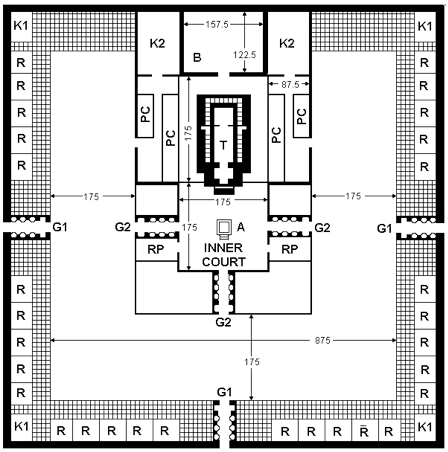 Милениумскиот Храм(димензиите се во стапки)А Олтар (43:13-17)Б Зграда (функцијата не е објаснета) (41:12)Г1 Надворешни врати (40:6-17, 20-27)Г2 Внатрешни врати (40:28-37)К1 Кујна за жртвите на луѓето (46:21-24)К2 Кујна за свештениците (46:19-20)ПЦ Соби на свештениците (42:1-14)Р 30 Соби во надворешниот двор (40:17)РП Соби за свештениците што служат (40:44-47)Т Храмот (40:48-41:11, 13-14, 16-26)Езекиел 40:1-4 Во дваесет и петтата година по нашето прогонство, во почетокот на годината во десеттиот ден од месецот, во четиринаесеттата година по разурнувањето на градот, во овој ист ден беше раката Господова врз Мене и Тој ме поведе таму. 2 Во виденијата Божји ме поведе Тој во земјата израелска и ме постави на многу висока планина, и на неа откај југ се гледаше нешто како изграден град. 3 Ме поведе таму, и, ете, еден маж, кој изгледаше како светол бакар, а во неговата рака ленено Јаже и трска за мерење, и тој стоеше пред портите. 4 И ми рече тој маж: “Сине човечки, гледај со очите и слушај со ушите и сето ова земи го при срце, ова што ќе ти го покажам, бидејќи ти поради тоа и си доведен овде, за да ти го покажам тоа; за сè што ќе видиш, извести го домот Израелов.”40:1-4 Овие стихови се однесуваат на илјадагодишното царство кое следи веднаш по битката на Армагедон и овие состојби кои се опишани во овие последни неколку глави на Езекиел ќе продолжат низ илјадагодишното царство.Визијата за новиот храм му била дадена на Езекиел во 25-та година од... прогонството, на почетокот на годината, на десетти во месецот, во 14-та година по падот на градот. Датумот е некаде во 573 п.н.е. Фразата „во почетокот на годината“ предизвикува некои проблеми. Израелската верска нова година почнувала во Нисан (Април – Мај) и била утврдена во времето на Излезот (Излез 12:1-2). Меѓутоа, во подоцнежната историја на Израел, седмиот месец, Тишри (Октомври – Ноември), бил утврден како првиот месец од граѓанската година на Израел. Според тоа датумот би бил или 28 Април, 573 п.н.е. или 22 Октомври 573п.н.е. Денот во октомври бил исто така и Денот на Искупувањето (Левит 23:27). Токму на тој ден... Бог... го одвел Езекиел назад во Ерусалим во визија (Езекиел 8:1-3). Ерусалим тогаш бил многу поразличен од тоа што бил претходно. Езекиел бил одведен на едно „патување“ во идниот храм, кое го запишал во извонредни детали.Во стих 2 гледаме дека Езекиел е одведен на една многу висока планина, која не е идентификувана. Ова би можела да биде планината Херман, или уште поверојатно, планината Сион. Гледаме дека Езекиел, кога пристигнал на својата дестинација, видел човек чиј изглед бил „како светол бакар, а во неговата рака ленено јаже и трска за мерење.“ Некои велат дека тоа бил ангел, но подоцна тој е наречен Господ. Лененото јаже било за подолги мерења, а трската за пократки.Во стих 4, гледаме дека мажот со трската за мерење му зборувал на Езекиел на таков начин што го поттикнал внимателно да го испита со своите очи и уши она што било кажано, на тој начин покажувајќи ја важноста на она што ќе му биде откриено на Езекиел, а исто така и предупредувајќи го дека тој треба да му објави „сè што ќе види на домот Израелов.“Езекиел 40:5-16 И ете, имаше ѕид околу храмот, а во раката на тој човек трска за мерење од шест лакти, а лакот беше по лакот и дланка, и го измери тој храмот, една трска широчина и една трска височина. 6 Потоа отиде кај портите, кои беа поставени кон исток, се искачи по стапалата нивни и измери дека едниот праг од портата беше една трска широчина, а другиот праг пак една трска височина. 7 И секоја околна соба беше по една трска долга и по една трска широка, а меѓу собите имаше пет лакти и прагот на портите во тремот зад портите беше пак една трска. 8 Го измери тој тремот зад портите - пак една трска. 9 А тремот пред портите - осум лакти, и столбовите два лакта. Тој трем пред портите беше отстрана на храмот. 10 Собите од источната страна кај вратите беа три од едната страна и три од другата страна; една мерка имаа сите три и една мерка имаа столбовите од едната и од другата страна. 11 Ги измери тој отворите на вратите - тие беа по десет лакти широки, а должината нивна - тринаесет лакти. 12 Пред собите имаше од едната и од другата страна ограда од по еден лакот. Тие соби од едната страна имаа шест лакти и од другата страна - шест лакти. 13 Потоа ги измери тој вратите од стреата на едната соба до стреата на другата соба - дваесет и пет лакти широчина: врата спроти врата. 14 А и столбовите ги измери тој: шеесет лакти, секој столб околу дворот и при вратите. 15 И од предната страна на влезот во вратите до предната страна на внатрешната врата - педесет лакти. 16 Решетчести прозорци имаше и во околните соби и кај столбовите нивни однатре кај вратите наоколу; исто така и во тремовите наоколу имаше прозорци од внатрешната страна, а на столбовите - палми.40:5-16 Тука гледаме дека ѕидот требал да го пренесува концептот на светоста. Тоа било така, бидејќи не бил доволно висок за да може навистина да служи како одбрана против нападите на непријателот. Вавилонските храмови и дворови често биле опкружувани со масивни Ѕидини со огромни порти, давајќи впечаток на големи тврдини. А ова важело и за Египетските храмови. Исто така е важно да сфатиме дека должината од еден лакот се смета дека означува различни должини. Најчестата меѓу нив е онаа од околу 46 сантиметри за еден лакот. Но некои сметаат дека се употребувал подолг лакот, но не постои доказ ни за едното, ни за другото. Должината на раката варира, бидејќи се однесува на делови од човековото тело. Ако еден Еврејски лакот бил речиси 53 сантиметри, а должината на раката околу 9 сантиметри повеќе, тогаш целата должина би била вкупно околу 2 стапки, со што трската за мерење од 6 лакти би била околу 12 стапки долга.ИСТОЧНАТА ПОРТАГрадбите на источната порта се претставени први, бидејќи овој влез бил во директна линија на пристап до храмот. Гледаме дека источната порта била веројатно најважната од сите, бидејќи низ неа, Божјата слава ќе се врати во светилиштето. Можеме да го видиме тоа во глава 43. Потоа таа останува затворена, бидејќи Бог влегол низ неа. Во глава 44:1-3 гледаме дека на кнезот му било дозволено да јаде на портата пред Господ, меѓутоа, тој морал да влезе низ тремот и да си замине на истиот начин. Не било дозволено поминување низ портата.Езекиел 40:38-47 Имаше исто така соба со влез во неа при столбовите на вратата, таму се миеја жртвите за сепаленици. 39 А во тремот пред вратите беа поставени две маси од едната страна и две од другата страна, за да се колат на нив жртвите за сепаленици и жртвите за грев и жртвите за престап. 40 И однадвор, откај вратата при влезот, во отворот на северната врата, имаше две маси, и од другата страна до тремот покрај вратата имаше две маси. 41 четири маси од едната страна и четири маси од другата страна, откај страната на вратите; вкупно осум маси, на кои се колат жртвите. 42 А имаше и четири маси за приготвување на сепалениците - од делкан камен, долги по еден ипол лакот и широки по еден ипол лакот, а високи еден лакот; врз нив се оставаат ножеви за колење на жртвите за сепаленици и на други жртви. 43 И куки големи колку една дланка имаше закачени на ѕидовите од зградата наоколу, а на масите го ставаа жртвеното месо. 44 Однадвор, кај внатрешната врата, имаше соби за пејачите; во внатрешниот двор откај северната врата, една свртена со лицето кон југ, а другата странична јужна врата, свртена со лицето кон север. 45 И ми рече тој: оваа соба, што е свртена со лицето кон југ, е за свештениците што ќе бдеат на стража во храмот. 46 А собата што е свртена со лицето кон север - за свештениците, што ќе бдеат на стража кај жртвеникот: тоа се синовите на Садок, кои единствени од синовите Левиеви можат да се приближуваат до Господ за да Му служат. 47 Го измери тој дворот: сто лакти долг и сто лакти широк, четириаголен, а пред храмот беше жртвеникот.40:38-47 СОБИТЕ НА СВЕШТЕНИЦИТЕ: Како што зборувавме во глава 34, постојат некои контроверзии во однос на жртвите во илјадагодишното царство. Со сигурност гледаме дека ќе има принесување на жртви во текот на Големите страдања според Даниел 9:27. Можеби ќе се принесуваат жртви и во илјадагодишното царство, но тие ќе немаат искупителна вредност. Можеби тие ќе бидат принесувани речиси на истиот начин на кој ние денес ја земаме Господовата вечера, која служи како спомен за Христовата жртва, смрт и воскресение. Жртвите што ќе се принесуваат за време на илјадагодишното царство тогаш ќе служат како спомен за тоа што беше направено на Голгота, а исто така и ќе му дадат можност на Израел да го слави како спомен Неговото избавително дело. Исто така е важно да обрнеме внимание дека дури и жртвите што биле принесувани во Стариот Завет немале искупителна вредност. Вистинската искупителна вредност била во верата во Месијата. Жртвата претставувала чин на послушност, но вистинското искупување било преку вера дека Бог ќе ја прифати жртвата што ќе ја принесе Месијата еднаш засекогаш. Едно друго објаснување за кое зборувавме во глава 34 е дека овие жртви ќе се принесуваат како чин на послушност за оние кои влегле во илјадагодишното царство во нивните природни, грешни тела (Езекиел 45:22).Гледаме дека внатрешниот двор, каде што луѓето можеле да ги носат своите жртви и приноси, се протегал на 3 страни околу светата област. Внатрешниот двор бил дворот на свештениците и се поврзувал со оние кои биле одговорни за домот, за олтарот и за службата на музиката, според стих 45.ВВ. 	ГЛАВА 41Езекиел 41:1-4 Потоа ме воведе во храмот и ги измери столбовите: по шест лакти широки од едната страна и по шест лакти широки од другата страна, колку што беше широка скинијата. 2 Вратите беа широки по десет лакти, а страните на вратите по пет лакти од едната и по пет лакти од другата страна, а должината на храмот четириесет лакти, додека широчината му беше дванаесет лакти. 3 И влезе внатре, па ги измери столбовите покрај вратите - по два лакта, и вратите - по шест лакти, додека широчината на вратата е седум лакти. 4 Го измери храмот - дваесет лакти надолж и дваесет лакти широк, па ми рече - тоа е Светињата над светињите.41:1-4 Интересно е да забележиме, кога ќе помислиме дека среброто и златото биле толку значајни во светилиштето во пустината и во храмот на Соломон, дека тие воопшто не се спомнати во Главите 40-48.Читајќи ги стиховите 1-4, гледаме дека димензиите за внатрешното светилиште биле исти како оние за Соломоновиот храм и двапати поголеми од оние на светилиштето во пустината.Во стих 4 ја гледаме поделбата на светото место и на најсветото место, кои се две исти поделби како и во претходните светилишта.СОПРИ ОВДЕ И ПРЕМИНИ НА ГЛАВА 4241:5-11 Гледаме дека овој дел зборува за ѕидот и за страничните соби.41:12-14 Овде гледаме дека зградата е наречена „зградата пред плоштадот.“ Оваа зграда била одвоена од самото светилиште. Целта на оваа зграда не е наведена, но е позната како „зградата пред плоштадот.“41:15-20 Овде го гледаме описот на галериите околу храмот. Тие биле згради лепенки, со украси опишани како херувими и палми кои го покривале ѕидот од врвот до дното.41:21-26 Овде го гледаме жртвеникот. Исто така вреди да забележиме дека во уредувањето на храмот не се спомнува ковчегот на заветот, кое што е во согласност со предвидувањата на Еремија во неговото пророштво во глава 3:16-17.ГГ. 	ГЛАВА 42Глава 42 зборува за димензиите на собите на дворот. Дел од причината зошто ја читаме оваа глава е да ги почувствуваме деталите кои му биле дадени на Езекиел во однос на комплексот. Се разбира дека кога Бог толку многу се потрудил околу овој опис, тогаш тој морал да биде изграден како што бил опишан, како што ниеден друг обид за изградба на храм не успеал да постигне. Езекиел 42:1-12 И ме изведе од надворешниот двор по северниот пат и ме доведе кај собите, што беа кон рамнината и кон зградата од север, 2 до она место, кое кај северната врата е долго сто лакти, а широко педесет лакти. 3 Кон дваесетте лакти на внатрешниот двор и спроти плочникот, што е откај надворешниот двор, трем спроти трем на три ката. 4 А пред собите имаше ходник - десет лакти широк, а внатре по еден лакот; вратите негови беа свртени кон север. 5 Горните соби беа потесни, зашто тремовите одземаа од нив спротивно на долните соби од зградата, кои беа пошироки. 6 Собите беа на три ката, а немаше такви столбови какви што имаше во дворовите, затоа тие и се направени потесни, спротивно на долните и средните соби, почнувајќи од подот. 7 А надворешниот ѕид спрема тие соби од надворешниот двор, кој ја поврзува предната страна на собите, е долг педесет лакти; 8 зашто и собите на надворешниот двор имаат должина само педесет лакти, и така пред храмот - сто лакти. 9 А долу имаше ходник кон тие соби од источната страна, кога се доаѓа кај нив од надворешниот двор. 10 По ширината на ѕидот до дворот кон исток пред плоштадот и пред зградата имаше соби. 11 А ходникот пред нив беше исто таков како и пред оние соби што се свртени кон север, со иста таква должина како и кај нив, и исто таква ширина; и сите излези нивни и изработката нивна и вратите нивни беа исто такви како и кај другите. 12 Имаше исти врати какви што беа и кај собите од јужната страна; и за влез во нив имаше врати кај патеката, која водеше надолж по источниот ѕид.42:1-12 Овие стихови зборуваат за собите кои биле подготвени за свештениците за време на нивната служба во светото место и кај олтарот. Тоа биле соби посебно наменети за оставање на жртвените дарови и службените облеки на свештениците.Езекиел 42:13-14 И ми рече тој: северните соби и јужните соби, што се наоѓаат пред плоштадот, се свети соби, во кои свештениците, што Му се приближуваат на Господ, ги јадат најсветите жртви; само таму ги ставаат најсветите жртви и лебниот принос, жртвите за грев и жртвите за престап, зашто тоа е свето место. 14 Кога влегуваат таму свештениците, тие не треба да излезат од тоа свето место во надворешниот двор, се додека таму не ги остават своите облеки, со кои служеле, зашто тие се свештени облеки; треба да облечат други облеки, и тогаш да излезат пред народот.42:13-14 Овде го гледаме описот на употребата на собите од страна на свештениците. Употребата била двократна: Пред сè, за да можат свештениците да ја јадат најсветата храна, и второ, за да ги остават таму светите одежди кога ги соблекувале пред да одат во надворешниот двор кај народот. На свештениците им припаѓал еден дел од жртвата сепаленица која нема да изгори на жртвеникот (според Левит 2:3, 10: 6:9-11; и 10:12). Тие имале право на дел од жртвата сепаленица која нема да изгори на жртвеникот, месото од сите жртви за гревовите и за престапите, освен од жртвата за гревовите на првосвештеникот и за луѓето каде што месото се горело надвор од кампот (според левит 6:19-23; и 7:6). Тоа бил Левитскиот закон. Така, гледаме дека на свештениците им било дозволено да земаат дел од приносите.Езекиел 42:15-20 Кога го заврши тој мерењето на внатрешниот храм, ме изведе пред вратите, свртени кон исток, и почна да мери наоколу. 16 Ја измери источната страна со мерната трска, измери со неа - петстотини трски; 17 На северната страна со истата мерна трска измери вкупно петстотини трски. 18 На јужната страна со мерната трска измери исто така петстотини трски. 19 И кога се заврте спрема западната страна со мерната трска, измери исто така петстотини трски. 20 Од сите четири страни тој го измери; околу него имаше ѕид долг петстотини трски и петстотини трски широк, за да го одделува светото место од несветото.42:15-20 Овој дел зборува за димензиите на надворешниот ѕид и за целиот комплекс. Овде гледаме дека целосните димензии на храмот се дадени во стих 15-20. Целата област била премногу голема за планината Морија, каде што стоел Соломоновиот храм. За шемата била потребна голема промена на топографијата на земјата, која ќе се случи како што е покажано во Захарија 14:9-11, исто како што тоа Езекиел го гледа овде. Обрни внимание исто така ѕидот требал да го заштитува светилиштето од храмот и од дворовите. Исто како што гревот прави поделба, така Бог мора да направи поделба меѓу светото и безбожното, бидејќи Тој никогаш не може да биде обожаван или да има заедништво со оние кои не се како Него во Неговиот свет карактер и природа. Така, тоа нè охрабрува да живееме и да одиме во светост и да не бидеме невнимателни во однос на гревот во нашиот живот.ДД. 	ГЛАВА 43 – Враќањето на славатаВо претходните глави на ова пророштвото на Езекиел, големо внимание и акцент се ставени врз фактот дека Божјата слава ќе си замине од храмот. Во многу реална смисла, Израел бил ставен во „Ло-Ами“ („вие не сте Мој народ“ Осија 1:9) позиција, односно за одредено време биле одвоени од заштитничката рака на нивниот милостив Бог. Но Бог никогаш не планирал ваквата состојба да остане засекогаш. На крајот од казнувањето ќе има обновување, а со тоа и враќање на Божјото видливо присуство во Неговиот храм.Езекиел 43:1-5 И ме доведе пред вратата, пред онаа врата што е кон исток. 2 А таму, ете, славата на Израеловиот Бог доаѓаше од исток и гласот Негов беше како шум од многу води и земјата светна од славата Негова. 3 Тоа видение беше исто, какво што видов порано, исто такво како што видов, кога одев да ја соопштам погибелта на градот; тие виденија беа слични на виденијата што ги видов кај реката Кевар, и јас паднав ничкум. 4 А славата Господова влезе во храмот низ вратата, свртена кон исток. 5 Тогаш ме подигна духот и ме воведе во внатрешниот двор, а таму славата Господова беше го исполнила целиот храм.43:1-5 Овој дел зборува за враќањето на Божјата слава во домот. Сега гледаме дека храмот е опишан, и дека било неопходно Бог да покаже дека е прифатлив. Тоа било постигнато преку манифестацијата на Неговата слава кога Тој се вселил во светилиштето во Излез 40:34-35, и повторно во Соломоновиот храм во 1 Цареви 8:10-11, а истото се случува и тука во пророштвото на Езекиел кога Господ се враќа како божествениот Цар за да го заземе храмот и престолот на Неговото царство.***Обрни внимание дека вратата што се спомнува е истата онаа врата низ која Бог го напуштил храмот.***Езекиел 43:6-9 И јас чув некој што ми зборуваше од храмот, а оној човек стоеше до мене, 7 и ми рече: “Сине човечки, ова е местото на Мојот престол и местото на стапките од Моите нозе, каде што ќе живеам вечно меѓу Израеловите синови; и домот Израелов нема повеќе да го осквернува Моето свето име, ниту тие, ниту пак царевите нивни, со блуд и со труповите на своите цареви по нивните идолски светилишта. 8 Тие го ставаа прагот свој до Мојот праг и довратниците на вратите свои до довратниците Мои, така што еден ѕид имаше меѓу Мене и нив, и го осквернуваа Моето свето име со гадотиите свои што ги вршеа, па затоа и ги сотрев во гневот Свој. 9 А сега, откако тие ќе го оддалечат од Мене својот блуд и труповите на своите цареви, Јас ќе живеам вечно меѓу нив.43:6-9 Овие стихови зборуваат за поттикнувањето кон чистота каде што Бог дава порака, која веднаш открива дека оној кој му зборува на Езекиел е натприродна личност, а не обичен човек. Бог покажува дека го прифатил милениумскиот храм како Свој, наместо на Неговиот престол и Неговото подножје, и Негово живеалиште. Тој сега го повикува народот кон чистота.Езекиел 43:10-12 Ти, пак, сине човечки, кажи му на домот Израелов за овој храм, нека се засрамат од своите гревови и да му ги измерат мерките. 11 И ако се засрамат од сето она што го вршеле, покажи им го видот на храмот и местото негово, излезите негови и влезовите негови, сите негови украси и сите закони и напиши ги пред очите нивни, па да ги запомнат сите ликови негови и сите уредби негови и да постапуваат според нив. 12 Ете, тоа е законот на храмот: пространството негово на врвот од планината наоколу е Светињата над светињите; тоа е законот на храмот.”43:10-12 Овде го гледаме законот на домот. Бог му дава заповед на Својот народ да ги следат Неговите упатства кои им се дадени за обожавањето, и на тој начин да ја покажат својата послушност спрема Бог. Целата област на храмот треба да биде света област.Езекиел 43:13-17 И еве ги размерите на жртвеникот, ако се смета во лактови, а лактот овде е лакот и дланка: основата лакот, ширината, пак лакот, а појасот по сите краишта негови една педа; тоа е задната страна на жртвеникот. 14 Од основата, која поаѓа од земјата до долниот појас два лакта, а широк е тој еден лакот; од малиот појас до големиот - четири лакти, а широк еден лакот. 15 жртвеникот е висок четири лакти; а од жртвеникот се издигаат угоре четири рога. 16 жртвеникот е долг дванаесет лакти и широк дванаесет лакти; четириаголен е од сите страни. 17 А подножјето негово е четиринаесет лакти долго и четиринаесет лакти широко од сите четири страни, а околу појасот негов половина лакот, додека основата негова - по лакот наоколу, степениците до него се од исток.43:13-17 Овде ги гледаме димензиите на жртвеникот каде што треба да се принесуваат жртви сепаленици. Како што беше спомнато во претходните глави, познавачите на Библијата не се согласуваат околу точната природа на овие приноси, при што некои веруваат дека тие се принесуваат за спомен, додека други веруваат дека тие се принесуваат во послушност спрема Бог за гревовите на луѓето во текот на илјадагодишното царство.Како и во светилиштето и Соломоновиот храм, свештеникот секогаш треба да биде свртен кон запад при служењето (за разлика од идолопоклониците, кои биле свртени кон сонцето и го обожавале – 8:16).Езекиел 43:18-27 И ми рече тој - сине човечки, така вели Господ Бог: “Еве ги наредбите за жртвеникот, во оној ден кога ќе биде направен, за да се принесуваат врз него сепаленици и да се поросува врз него со крв. 19 На свештениците од коленото Левиево, од племето на Садок, кои се приближуваат до Мене за да Ми служат, вели Господ Бог, дај им по едно јуне од говедата за жртва за грев. 20 Па земи ја крвта од него и попрскај ги четирите негови рога и четирите агли на подножјето и појасот околу, и така ќе го очистиш и осветиш. 21 Земи јунец како жртва за грев и изгори го на определеното место во Домот, надвор од светилиштето. 22 А на другиот ден принеси жртва за грев од стадото кози, козел без недостаток, и нека го исчистат жртвеникот така, како што го очистуваат со јунецот. 23 Кога, пак, ќе го извршиш очистувањето, доведи од говедата и - јунец без недостаток, и од овчото стадо - овен без недостаток. 24 И принеси ги пред лицето на Господ; свештениците, пак, нека фрлат врз нив сол и нека ги вознесат како сепаленица за Господ. 25 Седум дена принесувај жртва за грев по еден козел дневно. Исто така да принесуваат жртва по јунец од стадото волови и по еден овен од стадото овци, без недостаток. 26 Седум дена тие треба да го очистуваат жртвениикот и да го осветуваат, и да го полнат со рацете свои. 27 Откако ќе се свршат тие дни, во осмиот ден, а и понатаму свештениците ќе ги принесуваат врз жртвеникот вашите сепаленици и благодарствени жртви; и Јас ќе бидам милостив кон вас, вели Господ Бог.”43:18-27 Овој дел зборува за осветувањето на жртвеникот за Господ. Очигледно е дека за ова осветување на жртвеникот ќе бидат потребни седум дена празнување, според стихови 25 и 26.Од стих 19 јасно е дека Левитите на синовите на Садок ќе стојат на позиција близу до Господ. Причината за ова е објаснета во глава 44. Обрни внимание исто така и на разноликоста на жртвите. Постоеле жртви сепаленици, жртви за грев и помирителни жртви, вклучувајќи говеда, кози и овни како жртвени приноси.Еден начин на размислување за можноста за принесување на сите овие жртви низ илјадагодишното царство е тоа што знаеме дека во Стариот Завет сите жртви се принесувале со тоа што сите укажувале на Христос. Така, овде гледаме дека тие се принесуваат ретроспективно, укажувајќи назад на делото на крстот.ЃЃ. 	ГЛАВА 44 – Безбожни и побожни свештенициГлавната тема на ова глава ги покрива правилата за Господовите свештеници за нивната служба во храмот. Главата може да се подели на следниот начин:1. 	Местото на кнезот во Светилиштето – 44:1-3.2. 	Местото на туѓинците, Левитите и свештениците во однос на 		храмот – 44:4-16.3. 	Барањата на свештеничката служба и нејзините придобивки – 		44:17-31.Езекиел 44:1-3 Потоа ме поведе назад, кај надворешната врата на светилиштето, свртена кон исток, а таа беше затворена. 2 И ми рече Господ: оваа врата ќе биде затворена, не смее да се отвора и ниеден човек нема да влезе низ неа, зашто Господ Бог Израелов влегува низ неа и таа ќе биде затворена. 3 Таа е за кнезот, само за кнезот, затоа што е кнез и ќе седне до неа за да јаде леб пред Господ: ќе влезе преку тремот на таа врата и преку неа ќе излезе.44:1-3 Кнезот е на портата. Кој е овој кнез е предмет на дискусии. Тој е спомнат во сите останати глави, со исклучок на глава 47. Рабините сметаат дека тоа е претскажување на Месијата, но постојат причини зошто тоа не би можело да биде. Пред сè, кнезот не би можел да биде Месијата, бидејќи тој се разликува од свештениците по тоа што немал свештенички права. Од друга страна, знаеме дека Месијата има јасни свештенички права во Илјадагодишното царство според Псалм 110:4 и Захарија 6:12-13. Второ, гледаме дека овој кнез треба да подготви и да принесе жртва за грев, според Езекиел 45:22. Нема да постои прилика во која Месијата, Божјиот Син, ќе треба да принесе жртва за грев за Себеси. Трето, гледаме дека овој кнез има синови, 46:16, што најверојатно не би било случај со личноста на Господ Исус Христос.Тогаш кој би бил овој кнез? Некои луѓе сметаат дека тоа е Давид, наведувајќи ги стиховите како 34:23-24 и 37:24. Но се чини дека овие стихови го посочуваат Месијата како син на Давид. Некои познавачи на Библијата веруваат дека овој поединец е претставник на династијата на Давид кој ќе го претставува Месијата во управувањето со работите на земјата. А тој ќе има и претставителна позиција, но не на врховен свештеник, ниту на царевите кои претходно владееле со Израел. Така тој ќе има посреднички статус меѓу свештениците и народот. Тој ќе биде меѓу луѓето во нивното обожавање, но нема да му биде дозволено да влезе во внатрешниот двор, иако ќе може да пристапи поблиску до него отколку народот (според 46:2). Гледаме дека нему ќе му биде доделен посебен дел од земјата, но ќе му биде забрането да присвојува каква било наследена земја на народот (според 45:7-8; 46:18; 48:21-22).Според тоа, гледаме дека овој кнез ќе биде претставник на Месијата во многу посебна смисла, и ќе има привилегија да седи токму на вратата каде што самиот Господ ќе влезе. Тој ќе извршува одредени верски дела во присуството на Господ и ќе има посебен пристап до Божјиот дом.Езекиел 44:4-8 Потоа ме одведе низ северната врата пред лицето на храмот и видов, а тоа славата Господова го исполнуваше домот Господов, и паднав ничкум. 5 И ми рече Господ: сине човечки, земи го при срце сево ова, гледај со очите свои и слушај го со ушите свои сето она, што ќе ти го кажам за сите наредби во домот Господов и за сите негови закони: пази добро за влезот на храмот и за сите излези од светилиштето. 6 И кажи му на отстапничкиот дом Израелов - вака вели Господ Бог: “Доме Израелов, престанете да ги вршите сите ваши гадотии, 7 да ги воведувате синовите на туѓинка, необрезани по срце и необрезани по плот, за да бидат во Моето светилиште и да го осквернуваат Мојот храм, да го поднесувате Мојот леб, мрснотија и крв и да го растурате Мојот завет со вашите секакви гадотии. 8 Вие не стоевте на стража пред моите светињи, а ги поставувавте нив како стражари наместо себе во Моето светилиште.44:4-8 Овие стихови зборуваат за светоста на Божјиот дом. Во овој дел заедно со останатиот дел од главата, многу се зборува во однос на свештенството и неговите должности и привилегии. Во овие посебни стихови гледаме едно предупредување во однос на тоа што тие им дозволувале на туѓинците да влегуваат и да ја осквернуваат светоста на Божјото светилиште, што било чисто прекршување од страна на Израел на нивниот завет со Господ. На туѓинците им било дозволено да Му принесуваат жртви на Господ, (Левит 17:10-12 и Наум 15:14). Но Езекиел го осудува нивното вршење на службата во светилиштето, што била неовластена пракса во Израел. Бог сакал да биде сигурен дека овој проблем нема повторно да се појави.Езекиел 44:9-14 Така вели Господ Бог: ниеден син на туѓинка, необрезан по срце и необрезан по плот, не смее да влегува во Моето светилиште, дури и оној син на туѓинка, која живее меѓу синовите Израелови. 10 Исто така и левитите, кои се оддалечија од Мене во времето на Израеловото отстапништво, откако Ме оставија, блудствуваа со идолите свои, исто така тие ќе претрпат казна за гревовите свои. 11 Тие ќе служат во светилиштето Мое како стража пред вратата на храмот и како прислужници на храмот; тие ќе колат за луѓето сепаленици и други жртви; ќе стојат пред нив за да им служат. 12 А заради она што им служеа пред нивните идоли и за домот на Израел беа соблазан за нечестие, Јас ја кренав раката Своја врз нив, вели Господ Бог, и тие ќе претрпат казна за гревот свој; 13 тие нема да се приближуваат до Мене за да служат како свештеници пред Мене и да пристапуваат до сите Мои светињи, до Светињата над светињите, но ќе го носат врз себе срамот свој и гадотиите свои, што ги вршеле. 14 ќе ги направам чувари на храмот за сите негови служби и за се, што ќе се одвива во него.44:9-14 Овие стихови зборуваат за казната врз Левитите што отпаднале. Токму како што Бог дал предупредување дека никој што не е обрежан во срцето и телото не смее да има пристап до Господовото светилиште, истото важело и за туѓинците, кои треба да бидат исклучени од влегувањето во светилиштето, заради нивните закоравени и стврднати срца. Исто така и свештениците, кои им биле неверни на нивните свети должности и завети, ќе бидат исклучени од служењето во храмот. Она што се чини дека се случува овде се однесува на оние Левити кои служеле во свештенството, а кои потекнувале од семејства кои биле вклучени во одметништво и идолопоклонство кога тоа цутело во Израел. Бог ќе направи овие свештеници да служат на позиции со пониско достоинство отколку оние свештеници кои ќе ѝ останат верни на нивната служба пред Господ. Исто така можеме да забележиме тука во пророштвото на Езекиел дека во времето на Мојсеј обожавачот самиот ја убивал жртвата. Но овде гледаме дека Левитите треба да ги убиваат жртвите за народот.Езекиел 44:15-27 А свештениците од коленото Левиево, синовите на Садок, кои постојано пазеа на Моето светилиште, кога синовите Израелови отстапија од Мене, ќе се приближуваат до Мене за да Ми служат и ќе се задржуваат пред лицето Мое, за да Ми принесуваат мрснина и крв, вели Господ Бог. 16 Тие ќе влегуваат во Моето светилиште и ќе се приближуваат до Мојата трпеза, за да ми служат и да бидат стража Моја. 17 Кога ќе дојдат до вратата на внатрешниот двор, тогаш ќе се облечат во ленени облеки, а волнени не смее да има во нив за сето време на службата, до вратите на внатрешниот двор и внатрешноста на храмот. 18 Превезите на главите нивни треба да бидат исто така ленени; а и долната облека на бедрата нивни исто така ленена; тие не смеат да се опашуваат со ништо, од што би се потеле. 19 А кога ќе треба да излезат во надворешниот двор, во надворешниот двор пред народот, тогаш ќе треба да ги соблечат облеките свои, со кои служеле, и да ги остават во свештените соби и да облечат други облеки, а со свештените облеки да не се допираат до народот. 20 И главата своја не смеат да ја бричат ниту косата да ја пуштаат, туку да ја стрижат главата своја. 21 Ниеден свештеник да не пие вино, кога ќе влегува во внатрешниот двор. 22 Ниту вдовица, ни пак разведена жена од маж не смее тој да зема за жена, туку само девојка од племето на домот Израелов, и вдовица од свештеник. 23 Тие треба да го учат Мојот народ да разликува свештено од несвештено и да им објаснуваат што е нечисто, а што е чисто. 24 Во расправиите на судовите треба да присуствуваат и според Моите наредби да судат и да пазат на Моите закони и на наредбите Мои за сите Мои празници и свето да пазат на Моите саботи. 25 До мртов човек никој да не се доближува, за да не стане нечист, само заради татко и мајка, заради син и ќерка, брат и сестра што не се женеле можат да се осквернат. 26 На таков, откако ќе се очисти, треба да се избројат уште седум дена. 27 И во оној ден, кога ќе треба да пристапи до светињата во внатрешниот двор, за да служи пред светињата, тој треба да принесе жртва за грев, вели Господ Бог.44:15-27 Овој дел се однесува на службата на свештениците кои биле синови на Садок. Садок бил син на Ахитув од родот на Елеазар, 2 Самоил 8:17; 1 Дневници 6:7 и 8. Тој му бил верен на Давид во текот на востанието на Авесалом, и го помазал Соломон за цар по безуспешниот обид на Адонија да го преземе престолот во 1 Цареви 1:32. Според тоа гледаме дека тој бил свештеник кој бил многу верен во својата служба за Господ. Овие свештеници кои биле синови на Садок се чувале од идолопоклонството на народите и покрај тоа што другите свештеници им се потчиниле на идолопоклоничките желби на непослушниот народ. За ваквата верност, наградата од Господ ќе биде пристап до Неговото присуство, привилегијата да служат во која било и во сите фази на свештеничката должност. Гледаме дека секоја особина на животот била специфицирана за побожните свештеници и нивните одговорности ќе бидат, пред сè, да бидат препознаени и овластени како учители на народот. Тие треба да им покажат на луѓето што Му е угодно на Господ, а што не. Второ, тие треба да судат и во правосудна улога, при што нивните одлуки основани врз Божјото откровение ќе бидат конечни за сите кои Му се послушни на Господовото Слово. И на крајот тие треба да ги надгледуваат должностите за Господовиот празник, да се грижат овие посебни моменти на духовно обновување да бидат во согласност со законот, а исто така да се погрижат и Саботите да бидат чувани од сквернавење.Езекиел 44:28-31 А што се однесува до делот нивни, Јас сум нивниот дел. И сопственост во Израел не давајте им: Јас сум нивната сопственост. 29 Тие ќе јадат од лебниот принос, од жртвата за грев и од жртвата за престап: и сè што е ветено во Израел, ним им припаѓа. 30 И првините од сите ваши плодови и од секој ваш род како принос, какви и да биле вашите приноси, им припаѓаат на свештениците; и првините од брашното давајте му го на свештеникот за да има благослов во вашите домови. 31 Свештениците не смеат да јадат никаква мрша и ништо раскинато од ѕвер, па било тоа птица или добиток.”44:28-31 Овој дел се однесува на делот на свештениците. Повторно гледаме дека Господ секогаш обезбедува за својот народ, а истото важи и за свештениците. За потребите на секојдневниот живот од нив се очекува да живеат од жртвите кои луѓето ги принесуваат, дури и како што служителите на Евангелието денес живеат од доброволниот прилог на луѓето. Исто така обрни внимание и дека, во однос на жртвите кои Му се принесуваат на Светиот Бог, тие треба да бидат најдоброто што луѓето можат да го принесат.ЗАСТАНИ ТУКА И ПРЕМИНИ НА ГЛАВА 47	ЕЕ. 	ГЛАВА 4545:1-8 Овие стихови зборуваат за светиот дел од земјата која била одвоена за храмот и за свештениците. Интересно е да забележиме дека сите племиња имале точно ист дел од територијата за да нема надмоќ.45:9-12 Ова се уредбите за кнезовите Израелови.45:13-17 Овие стихови зборуваат за приносите за Израеловиот кнез. Овде гледаме дека од приносите што ги прима, тој треба да ги обезбеди жртвите за јавното обожавање.45:18-20 Овде го гледаме исчистувањето на светилиштето.45:21-25 Овде го гледаме празникот на пасхата и празникот на храмовите.	ЖЖ. 	ГЛАВА 46 	Оваа глава има врска со милениумските приноси и жртви.46:1-5 Овде ги гледаме приносите за саботата.46:6-8 Овде го гледаме приносот за нова месечина и тоа било така затоа што календарот на Израел бил лунарен календар. Новата месечина имала значење за нив, додека за нас нема никакво значење. Токму затоа празниците се сметале во однос на фазите на месечината. Новата месечина во Стариот Завет била навестувана со церемонија, па дури и денес во православниот Јудаизам одредени молитви се рецитираат при појавувањето на новата месечина.46:9-12 Овие стихови зборуваат за однесувањето за време на одредени празници.46:13-15 Овие стихови зборуваат за секојдневните приноси. Овде гледаме дека ќе има постојано жртви сепаленици како дел од јавното обожавање. Во времето на Мојсеј имало жртва сепаленица секое утро и секоја вечер. Овде не се спомнуваат жртвите навечер.46:16-18 Ова се уредбите во однос на кнезот. Овде гледаме дека кнезот ќе има одреден дел од земјата за да може да им го даде како наследство на своите синови, но ако му даде земја на некој од неговите слуги, земјата ќе биде негова сè до годината на јубилејот, кога имотот се враќал на првиот сопственик. Но во никој случај тој не смее да им даде дел од земјата на своите синови осиромашувајќи ги другите. Со други зборови, тој не смее да им ја одзема земјата на другите и да им ја даде на своите синови во наследство, бидејќи таа земја повторно ќе треба да му биде вратена на првиот сопственик.46:19-24 Овде се зборува за местата за принесување на жртвите.ЗЗ. 	ГЛАВА 47 Оваа глава зборува за исцелувањето на водите во земјата. Оваа глава главно зборува со промените во водата, завршувајќи со упатствата за поделба на земјата меѓу дванаесетте племиња во илјадагодишното царство, кои продолжуваат сè до завршувањето на Глава 48. Глава 47 може да се подели на следниот начин:1. 	Потеклото на реката – 47:1-22. 	Зголемувањето на реката – 47:3-53. 	Дрвјата на нејзиниот брег – 47:6-74. 	Нејзиното влевање во мртвото море – 47:8-125. 	Границите на земјата поделена меѓу племињата – 47:13-23Езекиел 47:1-2 Потоа ме врати кај вратата на храмот, а ете, таму, под прагот на храмот течеше вода кон исток, бидејќи храмот беше свртен кон исток, и водата течеше од под десната страна на храмот, јужно од жртвеникот. 2 Ме изведе низ северната врата и однадвор ме поведе кон надворешната врата, по патот, свртен кон исток, каде што водата течеше од десната страна. 47:1-2 Овде гледаме дека водите ќе потечат од влезот на храмот како што сите благослови, материјални и духовни, ќе произлезат од присуството на Господ и ќе течат врз Неговиот народ.Езекиел 47:3-5 Кога тој човек појде кон исток, во раката држеше јаже; тогаш тој измери илјада лакти и ме поведе преку водата; водата беше длабока до глуждовите. 4 Потоа измери уште илјада лакти и пак ме преведе преку водата; водата беше длабока до колена. Измери уште илјада лакти и ме преведе преку водата: водата беше длабока до појасот. 5 И пак измери уште илјада лакти, а таму веќе имаше река, преку која јас не можев да минам, бидејќи водата беше толку висока што требаше да пливам, зашто таа река не можеше да се прегази.47:3-5 Зборува за човекот со јажето за мерење. Гледаме дека додека човекот ја мери реката, она што започнало како изворче од Божјиот престол, набргу станува вистинска река која тече врз народот.Езекиел 47:6-12 Па ми рече: “Виде ди, сине човечки?” Потоа ме поведе назад кон брегот на реката. 7 А кога се вратив назад, таму, пак, на бреговите од едната и од другата страна имаше многу дрвја. 8 И ми рече: “Оваа вода тече кон источниот дел на земјата, се спушта во Арава и потоа ќе се влива во морето; и водите на реката ќе бидат здрави. 9 И секое живо суштество што ќе се движи таму, каде што се вливаат двете струи, ќе биде здраво; и риби ќе има таму многу, зашто таа вода ќе се влива таму; и водите на морето ќе станат здрави, и каде што ќе се влива таа река, таму се ќе биде живо. 10 И до него ќе стојат рибари од Ен-Геди до Ен-Еглаим, ќе фрлаат мрежи. ќе има секаков вид риба, како и во Големото Море, и ќе има многу, многу риба. 11 Мочуриштата и барите негови, нема да станат здрави, тие ќе бидат оставени за сол. 12 По бреговите на реката од едната и од другата страна ќе растат секакви дрвја, што ќе даваат храна; лисјата нивни нема да свенуваат и плодовите нивни нема да завршуваат; секој месец ќе зреат нови, зашто водата од светилиштето тече за нив; плодовите нивни ќе служат како храна, а лисјата нивни - за лек.”47:6-12 Зборува за заздравувањето на водите. Човекот со јажето за мерење го насочува вниманието на Езекиел кон брегот на реката и животворните води, кои се одговорни за многубројниот растеж на дрвја од двете страни на реката. Најголемиот расед во светот е Арава, во Светата Земја. Водите на реката ќе течат источно низ оваа долина во Мртвото Море. Непосредниот резултат од тоа ќе биде тоа што новите води ќе му донесат исцеление на Мртвото Море. Сега ништо не може да живее во солените води на Мртвото Море, кое е моментално повеќе од шест пати поосолено од водите на океанот. Но, сите живи суштества ќе оживеат и ќе напредуваат со влевањето на Божјата натприродна вода во Мртвото Море.Езекиел 47:13-14 Вака вели Господ Бог: “Еве ја распределбата, според која вие ќе треба да ја разделите земјата во наследство помеѓу дванаесетте Израелови колена - на Јосифовите два дела. 14 Па наследете ја, како едниот, така и другиот; зашто Јас, кога ја кренав раката, се заколнав дека ќе им ја дадам на татковците ваши, и таа земја ќе ви биде наследство.47:13-14 Овој дел го покрива методот на поделба на земјата. Овде гледаме дека границите се во суштина истите оние кои првично му биле дадени на Мојсеј во Броеви 34:1-15.Езекиел 47:15-23 А еве ја границата на земјата: од север, почнувајќи од Големото Море, преку Хетлон до Хамат, по патот за Цедад, 16 Берот, Сивраим, што се наоѓа меѓу областа на Дамаск, и Хамат, Хацер-Тикон, кој се наоѓа на Хауранската граница. 17 И границата од морето ќе биде до Хацар-Енан, границата со Дамаск и понатаму на север сè до областа Хамат: тоа ќе биде северниот крај. 18 Од источната страна повлечете црта меѓу Хауран и Дамаск, меѓу Галаад и земјата израелска, по реката Јордан сè до морето источно: тоа е источната граница. 19 А од јужната граница кон југ од Тамара до водата на Мерива во Кадис, се по должината на потокот до Големото Море: тоа е јужната граница. 20 Западната граница ќе биде Големото Море, од југ до местото спроти Емат: тоа е западната граница. 21 Разделете си ја таа земја на делови според Израеловите колена. 22 А разделете ја со ждрепка како наследство свое и наследство на придојдени, што живеат кај вас, и кои родиле деца кај вас, па и тие нека се сметаат како домородци, и да имаат дел од наследството меѓу колената Израелови. 23 Кај чие колено живее доселеник, кај него дајте му и негово наследство”, вели Господ Бог.47:15-20 Овие стихови зборуваат за границите на земјата.47:21-23 Овие стихови зборуваат за упатствата за поделба на земјата. Овде гледаме дека туѓинецот нема да биде исклучен во Илјадагодишниот Израел, меѓутоа, Мојсеевиот закон не им дозволувал право на стекнување на земја, како што е дозволено тука.СОПРИ ТУКА – ПОЧНИ ДА ГО ПРОУЧУВАШ ЕРЕМИЈАЅЅ. ГЛАВА 48 – Градот на Господовото присуство. 	Оваа глава може да се подели на следниот начин:1. 	Територијата на седумте племиња од северната граница до 			центарот на земјата – 48:1-7.2. 	Светилиштето, земјата на свештениците и Левитите, и земјата на 		кнезот – 48:8-22.3. 	Територијата на останатите пет племиња од последната спомната 		граница до јужната граница – 48:23-29.4. 	Големината, вратите и името на градот – 48:30-35.48:1-7 Овие стихови го покриваат наследството на седумте племиња. Овде гледаме дека деловите на сите племиња се протегаат низ должината на земјата од источната граница до Медитеранот, формирајќи паралелни делови од земјата. Сите племиња се западно од Јордан, каде што 2 ½ племиња во времето на Исус Навин биле источно од Јордан. Освен тоа, постои средишен дел на земјата, околу 1/5 од целата земја, кој е издвоен за Светилиштето. Заради територијата определена како Светилиште, и заради поделбата на земјата на сите 12 племиња, секое племе ќе прими нешто помалку од 2/3 од она што претходно било доделено од Исус Навин.48:8-12 Во овие стихови го гледаме Светилиштето во земјата. Веднаш е очигледно дека Јуда и Венијамин, племињата кои ѝ останале верни на династијата на Давид, ќе имаат чест да бидат поблизу до средишниот дел на Илјадагодишното царство. Исто така гледаме дека областа на Светилиштето е централизирано во срцето на народот. Ова исто така покажува колку е важно животот на Духот да има централно место во нивниот живот и во животот на избавениот народ.48:13-14 Овие стихови ја покажуваат границата на Левитите. Овде гледаме дека јужно од територијата на Јуда и северно од светилиштето, ќе има едно парче земја кое се протега на исток и на запад, кое ќе им припаѓа на Левитите. Ваквиот распоред бил целосно различен од оној кој постоел за време на владеењето на Мојсеј. Во тоа време, се вели, Левитите немале посебна територија која им била доделена ним. Но поради нивниот став кон Господ во времето на златното теле на Планината Синај во Излез 32:25-29, кога не поштедиле никого од својата крв, ниту од своето семејство, Повторени закони 32:8-11, Господ го отповикал проклетството на Јаков во Битие 49:5-7, освојувајќи го и раштркувајќи го Леви за благослов, место за осуда каква што дошла врз Симеон. Така овде гледаме дека поради нивниот став, Бог се сеќава на Левитите и им дава дел од земјата во текот на Илјадагодишното царство.48:15-20 Овде ја гледаме големината на градот и исто така читаме дека работниците од сите племиња ќе ја обработуваат земјата во градот, па така гледаме дека за време на Илјадагодишното царство, ќе постојат работни обврски и работата ќе продолжи.48:21-22 Овие стихови зборуваат за делот од земјата кој му бил доделен на кнезот. Гледаме дека неговиот дел ќе биде меѓу племињата на Јуда и Венијамин, што можеби укажува на тоа дека тие ќе имаат некаков дел во неговото управување, бидејќи знаеме дека неговата основна одговорност ќе биде да управува со она што царот Исус Христос ќе му го довери.48:23-29 Овие стихови зборуваат за наследството на останатите пет племиња. Овде гледаме дека поделбата на земјата меѓу племињата започна во стих 1 со Дан, и сега продолжува за да ја доврши поделбата меѓу сите племиња. Не треба да го занемариме фактот дека првото спомнато племе, Дан, е изоставено од Јован во неговото набројување на 144.000 во Откровение 7. Иако не треба да ја земеме догматски причината за ова, се претпоставува дека тоа е така затоа што Дан како племе било првото кое прибегнало кон идолопоклонство во дамнешно време, според Битие 49:16-17 и Судии 17 и 18. Но овде ја гледаме Божјата благодат, бидејќи Бог го брише минатото, бидејќи Дан е спомнат прв во распределбата на наследството во Илјадагодишниот период. Останатите пет племиња ќе наследат земја јужно од градот Ерусалим. Кога ја гледаме целата слика, треба да се сетиме дека Левитите нема да бидат вброени меѓу племињата со цел да наседат дел од земјата. Делот на Јосиф, кое требало да биде двоен дел, ќе биде поделен меѓу Ефраим и Манасеј како во дамнешните времиња. Тоа било така заради ветувањето кое Јаков му го дал на Јосиф во Битие 48:5-6, 22; 49:22-26.48:30-35 Овие стихови зборуваат за портите во Прославениот град. Овде гледаме дека дванаесетте племиња се набројани на секоја од портите, или дека секоја од портите преставува едно од дванаесетте племиња. Гледаме дека градот во последниот стих има ново име, Адони Шамаш или Јахве Шамаш, што значи „Господ е таму.“ Месијата ќе владее видливо и вечно во Израел. Ова е едно од околу четиринаесетте имиња на новиот Ерусалим кои можеш да ги најдеш, доколку ја имаш Библијата на Дејк, на стр. 440 од Стариот Завет во Колона 1.ЕРЕМИЈАXXX. 	ВОВЕД	А. 	Службата на Еремија започнала шеесет години по смртта на Исаија. Тој е 		наречен „пророкот што плаче.“	Б. 	Клучен збор – отстапување – 3:6, 12-14, 22.	В. 	Неговата служба траела четириесет години.	Г. 	Тој бил омразен од луѓето, бидејќи неговата порака била казна без милост 		(Еремија 15:10; 11:18-23).	Д. 	Таткото на Еремија бил свештеник (Хелкија).	Ѓ. 	Три настани за време на службата на Еремија:1. 	Битката кај Мегедо – меѓу Јуда и Египет додека Јошија бил цар 		(шеснаесетти) на Јуда, а Нехо бил на власт во Египет. Египет го 		поразил Јуда и Јошија загинал во битка.2. 	Битката кај Каршемиш (605 п.н.е.) меѓу Египет и Вавилон. Во оваа 		битка победил Вавилон, а Евреите биле протерани.3. 	Падот на Ерусалим под Вавилон.	Е. 	Асирија ја губела својата моќ, па затоа Јуда се обидел да склучи сојуз со 		Египет, за коешто пророкот предупредувал. Во 607 п.н.е. Асирија била 		уништена од Вавилон.XXXI. 	РЕЗИМЕ НА ЕРЕМИЈА	А. 	Важни цареви за време на Еремија:1. 	Јошија – Битката кај Мегедо (праведен цар)2. 	Јоахаз – Три месеци откако Јуда му плаќал данок на Египет 			фараонот Нехо го тргнал Јоахаз и поставил друг човек на власт.3. 	Јоаким, кој ќе биде пион во рацете на Нехо.4. 	Јехониј, кој бил избран од народот на местото на неговиот брат кој 		бил следен наследник.5. 	Седекија, кој бил избран од Навуходоносор за да владее над Јуда.	Б. 	Во текот на владеењето на Јошија1. 	Јошија го прифатил Еремија како Божји пророк иако Еремија 		пророкувал против желбата на Јуда да склучува сојузи со 			соседните власти.2. 	Јоахаз бил цар пред Јоаким, но владеел само три месеци и бил 		тргнат од престолот од фараонот во Египет.3. 	Имало многу лажни пророци во тоа време кои велеле дека сè е во 		ред.4. 	Пророкот им рекол да му се предадат на Вавилон, но тие и 			понатаму одбивале.	В. 	Во текот на владеењето на Јоаким1. 	Јоаким бил син на Јошија и бил сметан за многу зол.2. 	Луѓето требале да му плаќаат данок на Египет; така Јоаким бил 		заинтересиран само да собере богатство за да го плати данокот и 		за да си го задоволи својот себичен животен стил.3. 	Тој владеел единаесет години и секогаш бил во конфликт со 			Еремија (види Еремија 22:13-19).	Г. 	Падот на Ерусалим под Вавилон1. 	По Јоаким, пророкот го видел Вавилон како доаѓа на портите на 		Ерусалим. Тие ги одвеле луѓето од високата класа неколку години 		пред Ерусалим да падне. Само луѓето од пониската класа останале 		додека протерувањето продолжило.2. 	За време на протерувањето двајца цареви во различно време биле 		на престолот во Ерусалим.3. 	Јехониј бил првиот од двајцата, а луѓето го избрале него, наместо 		неговиот брат кој бил следниот престолонаследник. Тој не останал 		на престолот долго време, бидејќи Вавилон го одвел во ропство.4. 	Следниот цар бил Седекија којшто исто така бил син ја Јошија. За 		време на владеењето на овој човек имало многу лажни пророци 		кои велеле дека сè ќе биде во ред, додека Еремија велел дека тоа 		не е точно.5. 	Еремија повторно и повторно ги предупредувал луѓето дека 			Вавилон ќе ги преземе и дека тие треба мирно да се предадат, но 		тие одбиле и многумина загинале во битката.6. 	Еремија повторно бил затворен за време на опсадата.7. 	Кога Вавилон влегол, синовите на царот биле убиени пред него, а 		Седекија бил ослепен и одведен во окови во Вавилон.8. 	На Еремија му било понудено почесно место во Вавилон, бидејќи 		тие мислеле дека тој е на нивна страна. Тој одбил да оди и тие му 		дозволиле да остане таму заедно со оние малкумина кои останале.9. 	Дури откако Ерусалим ќе падне, Еремија им проповеда на луѓето. 		Тие сакаат да побегнат во Египет, а тој им вели да не го прават тоа, 		но тие и покрај тоа одат и тој исто така оди со нив за да им 			проповеда.10. 	Не се знае со сигурност како Еремија починал. Некои сметаат дека 		бил убиен додека бил во Египет, а некои пак велат дека подоцна 		тој заминал за Вавилон каде и што починал.XXXII	ПРОУЧУВАЊЕ НА СТИХОВИ	А. 	Глава 1Еремија 1:1-5 3борови на Еремија, - син на Хелкија, еден од свештениците кој живееше во Анатот, во земјата Венијаминова, - 2 кому му беше упатено слово Господово во времето на Јошија, син на јудејскиот цар Амон, во тринаесеттата година од царувањето негово, 3 а и во деновите на Јоаким, синот на јудејскиот цар Јошија, до крајот на единаесеттата година од царувањето на Седекија, син на јудејскиот цар Јошија, до поробувањето на Ерусалим во петтиот месец. 4 И ми беше упатено слово Господово: 5 “Пред да те обликувам во утробата, Јас те познавав, и пред да излезеш од утробата, те посветив: те поставив за пророк на народите.”1:1-5 Овде гледаме дека Еремија е синот на Хелкија кој бил свештеник и кој живеел во Анатот, кој бил еден од свештенските градови. Библијата на Дејк го лоцира градот на пет километри североисточно од Ерусалим. Овде гледаме дека Еремија им пророкувал на пет цареви кои живееле во времето на неговото пророкување. Тие биле:1. 	Јошија2. 	Јоахаз3. 	Јоаким4. 	Јехониј5. 	СедекијаТој започнал, според стих 2, во тринаесеттата година од владеењето на Јошија во Јуда и продолжил барем до ропството на Седекија, што би било период од околу 40 години. А знаеме и дека тој продолжил да пророкува и откако Јуда бил одведен во ропство. Исто така во стих 5 гледаме дека Бог го создал Еремија за таа цел. Тој бил повикан дури и пред да биде зачнат и Бог го познавал срцето на Еремија уште пред тој да се роди. Така познавајќи го, Бог го осветил или го издвоил, бидејќи Тој веќе решил што Еремија ќе прави и ќе биде за Бог.Еремија 1:6-10 Јас, пак, одговорив: “О, Господи Боже, не умеам да говорам, зашто сум уште млад.” 7 Но Господ ми рече: “Не вели: - млад сум; - зашто до сите до кои ќе те испратам ќе одиш и сè што ќе ти заповедам ќе кажеш. 8 Не плаши се од нив; зашто Јас сум со тебе, за да те избавам”, рече Господ. 9 И ја протегна Господ раката и се допре до устата моја; и ми рече Господ: “Ете, Јас ги ставив Моите зборови во устата твоја. 10 Гледај, Јас те поставив денес над народи и царства, за да искоренуваш и разурнуваш, да погубуваш и да разрушуваш, да ѕидаш и да насадуваш.”1:6-10 Го гледаме одговорот на Еремија во стих 6 кога тој вели: „О, Господи Боже, не умеам да зборувам, зашто сум уште млад.“ Еремија овде покажува дека тој е млад човек. Тој веројатно бил во своите рани дваесетти, што било необично рана возраст за некој да биде Божји пророк. Но Бог го уверува во стих 8 дека не треба да се плаши, бидејќи Господ ќе биде со него.Во стих 9 Бог уште повеќе го потврдува фактот дека ќе биде со Еремија, велејќи му дека Тој дури ќе му ги даде и зборовите што треба да ги каже.Во стих 10 ја гледаме големината на неговата задача, затоа што неговата порака не била упатена само за Израел, бидејќи вели: „Јас те поставив тебе над народи и царства.“ Според тоа, Еремија добил голема одговорност, а таа одговорност ќе вклучува искоренување, разурнување, погубување, а потоа ѕидање и садење. Тука гледаме дека понекогаш треба да се случи разурнување за да може нешто да се изгради.Треба да внимаваме да не Го ограничуваме Бог, држејќи се за оние нешта кои Бог мора да ги разурне во нашиот живот пред да може да изгради плод во и преку нас. Треба да Го замолиме Бог да ни даде визија, како што вистинските верници можат да го видат доброто дело во својот ум и кога нема докази за давање на плод.Еремија 1:11-12 И пак беше упатено слово Господово до мене: “што гледаш, Еремија?” Одговорив: “Гледам гранка од бадемово дрво.” 12 Господ ми рече: “Добро гледаш, зашто Јас бдеам над Моето слово, за да се изврши.” 1:11-12 Овде во овој дел гледаме како Бог му вели на Еремија да погледне една гранка од бадемово дрво. Бадемовото дрво е едно од дрвјата кои најрано покажуваат живот на пролет. Тоа тука ја симболизира окупацијата на Јуда од Вавилон. И како што вели во следниот стих: „Јас бдеам над Моето слово, за да се изврши.“ Бог му покажува на Еремија дека окупацијата е спремна да процвета, и дека Тој е подготвен да ја донесе окупацијата на Вавилон врз Јуда, и дека Тој ќе го изврши сето она што рекол дека ќе го изврши против Јуда.Еремија 1:13-16 И по вторпат беше упатено слово Господово кон мене: “што гледаш?” Одговорив: “Гледам котел што врие, а отворот му е кон север.” 14 И ми рече Господ: “Од север ќе букне злото врз сите луѓе што живеат на земјата. 15 3ашто, ете, Јас ќе ги свикам сите племиња на северните царства - вели Господ - и тие ќе дојдат, и секој ќе го постави престолот свој при влезот на ерусалимските порти, околу сите ѕидишта негови и во сите јудејски градови. 16 И ќе го изречам судот Свој врз нив за сите нивни беззаконија, затоа што Ме оставија и кадеа темјан на други богови и им се поклонуваа на идоли, дела од нивните раце. 1:13-16 Овде Еремија повторно погледнува и гледа „котел што врие.“ Овде котелот ја преставува окупацијата на Јуда од Вавилон, со лицето на котелот свртен кон север, укажувајќи на тоа дека окупацијата ќе дојде од таа насока. Иако Вавилон бил на исток, вообичаениот пат до Палестина бил преку пустината и потоа надолу од север во Палестина, што е овде прикажано преку насоката на отворот на котелот.Во стих 16 ја гледаме Божјата причина за оваа казна врз Јуда, односно тие го заборавиле Него и им палеле темјан на други богови и ги обожавале делата на своите раце. Тие со создавале идоли, а потоа се поклонувале пред нив, наместо да Му ја дадат на Бог честа што Му припаѓа.Еремија 1:17-19 А ти препаши ги бедрата свои и стани, та кажи им сè што ќе ти заповедам; не треси се пред нив, за да не те стресам Јас пред очите нивни. 18 и ете, Јас те поставив денес како утврден град, како железен столб и како бронзен ѕид против сите цареви Јудини и кнезовите на целата таа земја, против свештениците негови и против народот на таа земја. 19 Тие ќе војуваат против тебе, но нема да те победат; зашто Јас сум со тебе, за да те избавувам” - вели Господ.1:17-19 Овде во овие стихови ја гледаме втората задача на Еремија, кога Бог му вели да ги препаша бедрата, да стане и да им го каже сето она што Бог ќе му нареди. Овде гледаме дека Бог го потсетува Еремија дека Тој ќе биде со него и дека не треба да се плаши од луѓето, бидејќи ќе зборува против целата земја, против царевите, кнезовите, свештениците и против народот. Тој не треба да се плаши од нив, бидејќи Бог ќе биде таму за да го одбрани, и иако народот ќе се бори против Еремија, нема да победат.Обрни внимание на петте заповеди кои Бог му ги дава на Еремија во однос на неговата задача:1. 	„Не вели – млад сум“ – 1:72. 	„Не плаши се од нив“ – 1:83. 	„Препаши ги бедрата свои“ – 1:174. 	„Кажи им сè што ќе ти заповедам“ – 1:175. 	„Не трепери пред нив“ – 1:17Обрни внимание дека во првиот дел од стих 18 Бог го направил Еремија три нешта:1. 	Утврден град2. 	Железен столб3. 	Бронзен ѕид против целата земјаБог му покажува на Еремија дека ќе биде силен и дека ќе може да се одржи против сите сили на народот, и повторно, дека Бог ќе биде со него.	Б. 	ГЛАВА 2 Глава 2 зборува за одметнувањето на Израел. Во прекорувањето заради бесрамното идолопоклонство, Јуда е спореден со мажена жена која го заборавила својот сопруг заради промискуитетно дружење со други мажи, станувајќи обична блудница.Еремија го прима Божјото слово во стих 1 и пораката овде се покажува дека е трикратна:1. 	Господ го потсетува Израел на деновите на благослов и 			избавување, 2:1-7.2. 	Господ ги прекорува затоа што Го заборавиле, 2:13.3. 	Господ ги обвинува затоа што избрале други немоќни богови, 		наместо да Му останат послушни Нему, 2:10-12, 26-28.Еремија 2:1-3 И пак беше упатено словото Господово до мене: 2 “Оди и извикај во ушите на Ерусалим - вака вели Господ: 'се сеќавам на посветеноста во младоста твоја, на твојата љубов, кога како невеста тргна по Мене во пустината, во незасеана земја’ 3 Израел му беше светиња на Господ, првина од плодовите Негови: сите, што јадеа од нив, биваа осудувани, ги стигнуваше зло,” вели Господ.2:1-3 Овие три стихови зборуваат за спомените кои го прогонуваат Јуда и кои го потсетуваат на среќното минато кое го имале со Бог.Во стих 2 гледаме како Бог ги потсетува: „... твојата љубов.“ Ова зборува за љубовта која Израел ја имала за Господ кога била во пустината. Оваа љубов се развивала, бидејќи Израел била целосно зависна од Бог за сè, и немала во што друго да ја стави својата доверба. Подоцна, кога Израел тргнала по други богови и материјални нешта, тие ја заборавиле љубовта која некогаш ја имале и ја чувствувале за Господ. Ова ни ги покажува замките кои се скриени кога бараме материјални нешта. Тие генерално нè одвлекуваат од нашиот однос со Господ. Потоа во стих 3 гледаме дека Израел била Света во Бог, бидејќи целосно Му припаѓала на Бог. Бидејќи Израел била Света и издвоена за Бог за свети цели, Бог очекувал таа и да се однесува свето. Кога Израел му станала неверна на Господ, односот бил нарушен, и низ својата книга, Еремија го нагласува тоа.Еремија 2:4-8 чујте го словото Господово, доме Јаковов и сите родови на домот Израелов! 5 Вака вели Господ: “Каква неправда најдоа во Мене татковците ваши, та се оддалечија од Мене, ја прифатија суетата и станаа суетни? 6 И не рекоа: ,каде е Господ, Кој нè изведе од египетската земја, нè водеше по пустината, по земја пуста и ненаселена, по земја сува, по земја на смртна сенка, по која никој не одел и во која никој не живеел?' 7 А кога ве воведов во земја плодородна, за да се храните од плодовите нејзини и од добрата нејзини, вие влеговте и ја осквернивте земјата Моја, и сопственоста Моја ја направивте гадотија. 8 Свештениците не рекоа: 'каде е Господ?' И учителите на законот не Ме познаа, и пастирите се одметнаа од Мене, и пророците пророкуваа во името на Ваал и одеа по оние, кои не помагаат.2:4-8 Овде ја гледаме неблагодарноста на Израел за Божјото избавување во минатото. Во четвртиот стих гледаме како Бог им зборува на племињата од двете царства.Во стиховите 5-8 гледаме дека Јуда и Израел биле вклучени главно во десет гревови кои се спомнати тука. А Бог го поставува прашањето: „Каква неправда најдоа во Мене татковците ваши?“ Според тоа гледаме дека гревот на народот била нивна одговорност, а не на Бог. Десетте гревови се:1. 	Тие отстапија од Мене.2. 	Одеа по суетата.3. 	Станаа суетни.4. 	Не ме бараат Мене.5. 	Ја осквернија земјата.6. 	Божјото наследство го направија одвратно.7. 	Свештениците не го бараат Господ.8. 	Пасторите грешат.9. 	Пророците пророкуваат според Ваал.10. 	Одат по бесполезни нешта.Во стиховите 6-7 гледаме дека Израел му станал одвратен на Бог. Израел заборавил дека Бог ги избавил од Египет, ги водел низ ветената земја, а потоа им ја дал Хананската земја за да се населат во неа. Израелцие не го ценеле она што Бог го сторил за нив, и го направиле одвратно Божјото наследство за нив.Потоа во стих 8 ги гледаме водачите на Израел, свештениците, пророците и пастирите, кои биле одговорни за отстапувањето на народот.Еремија 2:9-13 3атоа Јас уште ќе се судам со вас, вели Господ, и со синовите на вашите синови ќе се судам. 10 Затоа отидете на бреговите на Китим и разгледајте, и испратете во Кедар и испитајте сесрдно и видете: станувало ли таму нешто слично на тоа? 11 Ги променил ли некој народ боговите свои, иако тие не се богови? А Мојот народ ја менуваше Славата своја за она што не помага. 12 Чудете се на тоа, небеса, стресете се и грозете се, вели Господ. 13 Зашто две зла изврши Мојот народ: Мене, изворот на жива вода, Ме оставија и си ископаа извори издупчени, кои не можат да држат вода.2:9-13 Овие стихови зборуваат за неприродноста на Израеловата неблагодарност. И покрај неблагодарноста на Израел, Бог не ги заборавил како Негов избран народ, ниту пак ќе се откаже од нив. Бог вели дека ќе настојува и ќе се натпреварува со Израел за да го врати онаму каде што некогаш бил. Бог истакнува дека дури и паганските народи подобро се однесувале спрема своите богови (кои не се богови) отколку што Израел се однесувал спрема единствениот вистински Бог (кој е жив Бог).Во стих 13 гледаме дека Израел извршил две зла. Прво, тие ја заборавиле изворот на жива вода, и второ, ископале извори кои не можат да држат вода. Една информација – Палестина е безводна земја. Затоа, да се остави изворот од кој тече свежа вода за застоена одвратна вода од цистерна се чини сосема неразумно. Сепак, тоа била насоката која Израел ја избрал за себе. Да бидеш во позиција на потреба од вода, а да се свртиш кон нешто што не може да држи вода е незамисливо, сепак токму тоа е она што Израел го направил, не сфаќајќи ја својата несомнена потреба од Бог. Сепак тој се свртува кон безвредни идоли кои немаат моќ да помогнат, кои немаат сила да ја изгасат неговата жед.Еремија 2:14-19 Зар Израел е слуга? Или е слуга домородец? Зошто така стана плен? 15 Зарикаа против него млади лавови, нададоа рик и ја направија земјата негова пустелија; градовите негови му се изгорени, никој не живее во нив. 16 И синовите на Ноф и Тафнис те познаа и ти го избричија темето. 17 Не си го направи ли тоа сам, оставајќи Го твојот Господ Бог во она време, кога Тој те водеше по патот? 18 И сега, што бараш во Египет да пиеш вода од Нил? И зошто да одиш во Асирија за да пиеш вода од реките нејзини? 19 Ќе те казни отстапувањето твое, и злобата твоја ќе те обвини: и така познај и размисли, колку е лошо и горчливо што Ме остави, вели твојот Господ Бог, што кај тебе нема страхопочит, вели Господ, Бог Саваот.2:14-19 Овде гледаме дека Израел не може ништо да научи од историјата. Во стих 14 гледаме дека луѓето поставувале многу прашања во однос на тоа зошто казната дошла врз нив.Во стих 15 младите лавови се однесуваат на Вавилон и Асирија. Тука се зборува за казната и уништувањето на Израел од овие две сили.Во стих 16 гледаме дека Египет, под власта на Нехо, ги поразува војските на Израел во битката на Мегедо кога Јошија бил убиен (2 Цареви 23:29-30). Ноф е градот на Мемфис, кој бил главен град на долниот Египет. Тафнис било место каде што се наоѓала омилената палата на Египетските цареви.Во стих 17 гледаме одговор на прашањето зошто казната и уништувањето дошле врз Израел. Одговорот едноставно е: „го оставивте својот Господ Бог.“Во стих 18 гледаме дека овој стих зборува за Божјиот прекор врз народот. Ова било неопходно, бидејќи сè уште имало многу луѓе во Јуда кои сè уште сакале да склучуваат сојузи со Египет и Асирија, и биле активни во политичката арена во времето на Еремија.Во стих 19 гледаме како Израел се обидува да зависи од туѓи сили за помош, наместо да Му верува на Бог. И овде повторно го гледаме безумството на Израелците, кои наместо да се свртат кон Бог, се потпирале врз туѓи сили.Еремија 2:20-25 Зашто одамна го скрши јаремот свој, ги раскина твоите вериги, па велеше: - Нема Тебе да Ти служам; но ќе појдам на секој висок рид и под секое лиснато дрво ќе им служам на идоли. 21 Јас те посадив како благородна лоза - најчисто семе; а како Ми се претвори во див ластар од туѓа лоза? 22 3атоа, макар и да се измиеш со сапун и да употребуваш многу пепелница, - твоите беззаконија ќе се покажат пред Мене, вели Господ Бог. 23 Како можеш да кажеш: , Јас не се осквернив, и не одев по Ваал?' Загледај се во патиштата твои во долината, и увиди што правеше ти, бујна камило, која трча наваму натаму? 24 Кој може да скроти дива магарица навикната на пустина, која со страст во душата дише забрзано? Сите, што ја бараат, нема да се уморат: во месецот нејзин ќе ја најдат. 25 Не дозволувај им на нозете свои да се боси, и на грлото твое - да се мачи од жед. Но ти рече: ,Ништо од тоа, зашто ги сакам туѓинците и по нив ќе одам.'2:20-25 Овде гледаме како неконтролираниот грев го остава човекот длабоко извалкан. Еремија покажува колку далеку домот на Израел и домот на Јуда отишле во нивниот грев. Стих 20 ни покажува дека Бог му помогнал на Израел и бил со нив во минатото, а тие велеле дека нема да грешат против Него. Но, Израел продолжил да греши против Бог преку блудство и идолопоклонство, поклонувајќи им се на лажни богови.Во стих 21 гледаме дека Израел бил посаден како вистинско семе, но потоа дегенерирал во плевел или дива лоза.Во стих 22 ја гледаме материјата „пепелница,“ која служела како сапун и била моќно средство за чистење во тие денови. Израел се обидувал да го употребува овој сапун за да се ослободи од својата изопачена состојба. Но дури ни најмоќното средство за чистење не можел да го ослободи Израел од неговиот грев. Само Бог можел да го направи тоа.Стихови 23-24 покажуваат дека Израел бил слеп за фактот дека застранил од Господ и дека е во грешна состојба. Потоа гледаме додека читаме во стих 24 дека Израел е спореден со камила која трча во грев, или дива магарица која е тврдоглава во своите патишта и има невнимателна природа.Потоа во стих 25 Израел самиот решил да ги следи туѓите или лажни богови. А Израел, како бесрамна блудница, трча по туѓинци. Бог ѝ вели да не трча боса и со суво грло, како блудница.Еремија 2:26-37 Како што крадец, кога ќе го фатат, се посрамува, - така ќе се посрами Израеловиот дом: царевите нивни, кнезовите нивни, свештениците нивни и пророците нивни, - 27 кои на дрвото му велат: 'ти си мој татко', и на каменот: 'ти ме роди'; зашто тие Ми свртеа грб, а не лице; а во време на неволји велат: 'стани и спаси не!' 28 Каде се, пак, твоите богови, што сам си ги направил? Нека станат тие, ако можат - да те спасат во време на твојата неволја; зашто, колку градови имаш, о, Јудо, толку и богови имаш! 29 3ошто се жалите кај Мене? Сите вие се одметнавте од Мене,” вели Господ. 30 Напразно ги ударав децата ваши: тие не се вразумија; вашиот меч како истребувачки лав ги јадеше пророците ваши. 31 О роде, чујте го словото Господово: “Јас ли бев пустина за Израел, Јас ли бев земја неплодна? А зошто Мојот народ вели: 'Слобода сакаме, нема повеќе да доаѓаме кај Тебе!?' 32 Го заборава ли девојката украсот свој, и невестата - накитот свој? А Мојот народ Ме заборави - има веќе безброј дни. 33 Како лукаво ги насочуваш ти патиштата свои, за да придобиеш љубовници, та дури и непристојните жени ги научи на тоа! 34 По твоите поли има крв од бедните, невини луѓе; иако не ги фати да провалуваат! И покрај тоа, 35 велиш: 'невина сум, гневот Негов ќе се одврати од мене' - Ете, Јас ќе се судам со тебе, затоа што велиш: 'не згрешив'. 36 3ошто толку многу скиташ, менувајќи го патот свој? Ќе бидеш посрамена и од Египет, како што беше посрамена од Асирија; 37 и од него ќе излезеш со рацете на глава, зашто Господ ги отфрли оние на кои ти се надеваш и со нив нема да имаш успех.”2:26-27 Овие стихови зборуваат за бесрамноста на Јуда. Гледаме како Јуда е фатена во својот срам, сепак водачите продолжуваат и обожаваат лажни идоли.Во стих 27 се зборува за „дрвото“ кое е идол направен од дрво. Тие обожавале вакви богови и му го вртеле грбот на Бог Јахве. Сепак тие Го повикуваат Јахве во време на невола.Во стих 28 Бог ѝ вели на Јуда дека тие треба да ги повикуваат своите богови во тешки времиња, наместо да Му плачат Нему. Јуда имала многу богови, и можеби ќе помислиш дека ако нивните богови имале каква било сила, тогаш имало доволно богови за да ѝ помогнат на Јуда. Но тоа никогаш нема да се случи кога веруваме во погрешни нешта од светот.Потоа во стих 29 го гледаме ставот на Јуда кога негодува против Бог кога казната ќе дојде. Се чини дека тие мислат дека не прават ништо погрешно и дека Бог е должен да им помогне. Но, во стих 30 гледаме дека Бог дозволува тие да страдаат за да престанат да грешат. Но тие сè уште не престануваат. Дури и пророците им велеле да престанат, но тие на крајот ги убиле овие Божји луѓе како лавот кој проголтува сè што ќе му застане на патот. Нивниот грев се зголемува, а тие се надвор од контрола.Во стих 31 гледаме дека Јуда доаѓа кај Бог само кога таа сака и за свои цели, односно само кога сака нешто од Бог. Бог ги прашува дали Тој бил толку лош со нив, па направил тие да отпаднат. Всушност тоа било вина на народот заради нивното запоставување на Божјите работи.Во стиховите 32-33 гледаме дека тие доаѓаат кај Бог само кога тие сакаат, ниту порано ниту подоцна, само во моменти кога тие сакаат. Јуда станала толку зла што можела да ги учи злобните луѓе како да бидат уште позлобни, и така остануваат во нивниот грев и идолопоклонство. Исто така гледаме дека Јуда прави сè што може за да се спријатели со идолопоклонички народи, раскинувајќи го својот однос со Бог.Во стих 34 гледаме дека Јуда е виновна за убивање на сиромашните кои биле сосема невини за какво било зло против Јуда или против Бог.Во стих 35 гледаме дека Јуда е исто така полна со лаги, обидувајќи се да ја прокламира својата невиност пред Бог. Тие мислат дека Бог ќе го одврати Својот гнев ако тие тврдат дека се невини, но, бидејќи лажат, Божјата казна врз нив ќе биде посурова од кога било.Стих 36 се однесува на различните политички партии во Јуда кои одат од една власт до друга, барајќи заштита од нивните непријатели. И иако бараат помош од Египет, помош нема да дојде од Египет, ниту од Асирија.Потоа најпосле во стих 37, гледаме дека Јуда ќе плаче заради казната и нема да напредува на никој начин, бидејќи Бог ќе го отфрли сето она во кое Јуда ја ставила својата доверба. Јуда нема да разбере што се случува, сè додека не биде предоцна. Според тоа, што треба да очекува Јуда?1. 	Казната е неизбежна.2. 	Ја чекаат осуда и пустош.3. 	Оние од кои таа зависела ќе ја изневерат кога најмногу ќе ѝ бидат 		потребни.4. 	Таа ќе мора да признае дека ова не морало да биде нејзината 		судбина.Овде се спомнуваат „рацете на глава,“ што било знак за тагување и плач, или искажување на жалост. Оваа жалост ќе го предизвика Египет кој ќе ги отфрли Евреите. Тие ќе се разочараат од сè на кое се надевале освен во Јахве. Египет навистина била единствената земја која можела да ѝ помогне на Јуда во тоа време, но дури и Египет ќе ја изневери.	В. 	ГЛАВА 13Во оваа глава Еремија му зборува не само на Израелскиот народ општо, туку посебно на водачите и на оние на високи позиции. Гледаме дека оваа глава има два дела.Првиот дел од главата му зборува на народот, опишувајќи го како еден вид на појас кој треба да биде врзан на Господовите бедра за да Му служи и за да Му носи чест и слава. Но, тие станале валкани и расипани, и затоа Бог дозволува да бидат одведени и да бидат ставени во дупка кога ги става во ропство под Вавилон 70 години.Вториот дел зборува за мевот за вино. Луѓето можеле да имаат добри нешта во себе како мевот за вино, а потоа да ги излеат како благопријатен мирис пред Господ. Но наместо тоа, заради нивното бунтовништво, тие ќе бидат исполнети со вино и јак пијалак до точка на која ќе станат пијаници надвор од контрола, борејќи се меѓу себе и губејќи го својот пат. Тој ќе дозволи да станат безумни од јако вино или измама од коja се целосно контролирани.Еремија 13:1-2 Вака ми рече Господ: “Оди и купи си ленен појас и опаши се со него, но не клавај го во вода.” 2 Јас си купив појас, како што рече Господ, и го препашав половината своја.13:1-2 Овде Израел е Господовиот „ленен појас,“ кој требал да му донесе голема чест. Но тие не дошле кај Господ како и обично за да бидат исчистени, и затоа нивниот грев отворено се гледа, бидејќи не се исчистени. Во стих 2 гледаме дека Еремија верно го извршувал она што Господ го водел да го прави.Еремија 13:3-5 И беше упатено слово Господово до мене по вторпат, и ми беше речено: 4 “Земи го појасот, што го купи, и кој ти е на крстот твој, па стани и оди до потокот Перат и сокриј го таму во некоја камена пукнатина.” 5 Јас отидов и го сокрив кај Перат, како што ми заповеда Господ.13:3-5 Еремија прима порака од Господ. Тој требал да оди на пат. Постојат несогласувања во однос на тоа дали Еремија заминал на пат буквално, бидејќи се работело за кружно патување од 1000-1300 километри од Ерусалим до Еуфрат и назад. Но референцата тука е многу јасна, така што јас сметам дека Еремија сторил така како што Господ му рекол. Тој треба да го сокрие појасот како знак дека Израел ќе оди во ропство. Господ дозволува Израел да биде скриен во камена пукнатина заради неговата извалкана состојба.Еремија 13:6-11 А штом изминаа повеќе дни, Господ ми рече - “Стани, оди кај Перат и земи го оттаму појасот, за кој ти бев заповедал да го сокриеш таму.” 7 И јас отидов до Перат, ископав и го зедов појасот од местото, каде што го бев сокрил, а тоа - појасот беше изгнил и станал веќе неупотреблив. 8 И беше упатено слово Господово до мене: 9 “Вака вели Господ: ќе ја скршам гордоста на Јуда, и големата гордост на Ерусалим. 10 Тој лош народ, кој не сака да ги слуша зборовите Мои, живее според тврдокорното срце свое и оди по други богови, за да им служи и да им се поклонува, па ќе биде како овој појас, кој не чини за ништо. 11 Зашто, како што појасот се прилепува до половината на човекот, така и Јас го прилепив до Себе сиот Израел и сиот Јудин дом, вели Господ, за да бидат Мој народ и Моја слава, пофалба и украс, но тие не послушаа.”13:6-11 Зборовите „штом изминаа повеќе дни“ може да се однесуваат на седумдесетте години на ропство под Вавилон, по кои народниот дух на Израел бил скршен. И токму како што појасот станал гнил и неупотреблив, така и тие не биле полезни за ништо.Во стиховите 8-11 гледаме дури уште посилна изјава за тоа како Бог ќе го спушти горделивото срце на Израел, и како Бог сакал Израел да се прилепи кон Него и како Тој сакал да ги направи достојни за слава, но тие не сакале да слушаат.Еремија 13:12-17 Затоа, кажи им го овој збор: “Вака вели Господ, Бог Израелов - секој мев за вино се полни со вино. Тие ќе ти речат: зар ние не знаеме дека секој мев за вино се полни со вино? 13 А ти кажи им: еве што вели Господ - Јас ќе ги наситам со вино до опивање сите жители на таа земја, и царевите, кои седат на Давидовиот престол, и свештениците, и пророците и сите ерусалимски жители, 14 и ќе ги судрам еден со друг, татковците со синовите заедно, вели Господ; нема да ги поштедам, нема да ги помилувам, нема да зажалам што ќе ги истребам.” 15 Слушајте и внимавајте; немојте да бидете горди, зашто Господ зборува. 16 Подајте Му слава на Господ, вашиот Бог, додека Тој се уште не испратил темнина и додека се уште нозете ваши не се сопнуваат по темни гори; тогаш ќе очекувате светлина, а Тој ќе ја претвори во смртна сенка и ќе ја направи темнина. 17 Ако, пак, не го послушате тоа, душата моја скришно ќе плаче поради вашата гордост, ќе плаче горко, и очите мои солзи ќе леат; бидејќи стадото Господово ќе биде во плен одведено.13:12 Овде го гледаме знакот на празниот мев за вино. Секој мев се прави за да се полни, но бидејќи Израел одбивал да биде исполнет со добрите нешта на Бог, Бог ќе дозволи да се исполнат со виното на Божјиот гнев.13:13-17 Во овие стихови гледаме специфично набројување на оние кои Бог ќе ги исполни со оваа заблуда или пијанство. Тоа ќе бидат сите луѓе, а особено оние на високи позиции кои се одговорни да го водат народот. Оваа збрка ќе предизвика неслога и конфликти меѓу семејствата и нема да има милост.Во стих 15 Еремија ги моли да слушаат, да се откажат од гордоста која ги довела до ова место на казна. Пророкот продолжува и ги советува да се вратат и да се покаат пред Бог да го истури сиот Свој гнев.Во стих 17 гледаме дека тие не сакаат да слушаат и дека нивниот единствен излез е целосно покајание и одвраќање од гревот. Гледаме како Еремија ја искажува својата огромна љубов со својот плач, па затоа е наречен „пророкот што плаче.“Еремија 13:18-21 Кажи им на царот и на царицата: “Понизете се, седнете пониско, зашто ќе паднат од главите ваши венците на вашата слава.” 19 Јужните градови се затворени и нема кој да ги отвори; цел Јуда во ропство се одведува заедно со сиот плен. 20 Кренете ги очите и погледајте ги оние што идат од север: каде е стадото, што ти беше дадено, убавото стадо твое? 21 Што ќе речеш, ќерко Сионова, кога ќе те посети Тој? Ти сама ги научи да господарат над тебе: нема ли да те стегнат болки како жена кога раѓа?13:18-21 Повторно идејата тука е да се одвратат од гордоста и доколку не се одвратат доброволно, Бог ќе го одземе нивното богатство. Во стих 20 гледаме дека Бог ја става одговорноста врз оние кои Тој ги поставил во водството и им поставува прашање: „Каде е стадото, што ти беше дадено?“Стих 21 би можел да се однесува на антихристот, бидејќи Израел ќе му дозволи да им биде водач или главен над нив. Но тогаш тој ќе се сврти против нив и ќе ги земе како жена во породилни маки, и ќе тагуваат во срцето. Ова е исто така паралела на тоа како Израел често бил во позиција каде што им дозволувал на поголемите народи да владеат со него. Тие народи потоа ќе ги водат во поведение кое е против Бог и ќе им предизвикаат тага.Еремија 13:22-27 Ако речеш во срцето свое: “Зошто ме снајде ова?” - па, поради многуте твои беззаконија, скутовите ти се разголија и насилство над тебе извршија. 23 Може ли Етиопјанец да ја смени кожата своја и леопардот - дамките свои? Па така и вие, можете ли да правите добро, кога сте свикнати да вршите зло? 24 Затоа ќе ги развеам како прав, ќе ги разнесам со пустински ветар. 25 Ете ја твојата ждрепка, делот што сум ти го одмерил, вели Господ, бидејќи ти Ме заборави и се потпираше на лагата. 26 Затоа, Јас самиот ќе те разголам, за да се види срамотијата твоја. 27 Го видов твоето прељубодејство и твоите бесни похоти и гнасотии по височинките и по полињата; тешко тебе, Ерусалиме; зар нема да се исчистиш? И до кога тоа ќе биде така?13:22-27 А кога ќе побараат одговор ќе сфатат дека токму нивниот грев ги направил толку слаби и ранливи. Тие не треба да претпоставуваат дека ќе биде лесно да се вратат откако еднаш отишле толку далеку, коешто претставува предупредување за нас дека откако еднаш ќе се вкорениш толку длабоко во грешниот начин на живот, стануваш исполнет со него и многу е тешко да се промениш.Споредбата што е дадена тука во стих 23 открива дека како што е речиси невозможно еден Етиопјанец да ја промени бојата на својата кожа, или еден леопард да ги промени своите дамки, така ќе биде речиси невозможно да се промениш откако ќе се фатиш во стапицата на гревот. Во останатиот дел од главата гледаме дека нивното беззаконие е откриено и дека тие ќе добијат праведна награда за нивното бунтовништво. Главата завршува со Божјиот повик до нив: „Зар нема да се исчистиш?“ Тој ги прашува кога ќе се покаат и ќе се одвратат од своите идолопоклонички патишта.	Г. 	ГЛАВА 15Еремија 15:1-9 И ми рече Господ: да беа застанале пред лицето Мое дури Мојсеј и Самоил, душата Моја пак немаше да се приклони кон тој народ; избркај ги од пред лицето Мое, нека си одат. 2 Ако, пак, те прашаат: “Каде да одиме?” - кажи им: вака вели Господ - кој е за смрт, нека оди во смрт: и кој е за меч - под меч; кој е, пак, за глад - на глад; и кој е за ропство - во ропство. 3 И ќе испратам врз нив четири вида смрт, вели Господ: меч за да ги убива, кучиња, за да ги раскинуваат, небески птици, и полски ѕверови, за да ги изедуваат и истребуваат. 4 И ќе направам да се ужасуваат од нив сите земни царства заради она што го изврши Манасија, синот на Јудејскиот цар Езекија, во Ерусалим. 5 Зашто, кој ќе те пожали, Ерусалиме, кој ќе ти изјави сочувство, и кој ќе наврати до тебе, за да те праша добро ли ти е? 6 Ти Ме остави, вели Господ, отстапи; затоа, ќе ја протегнам Својата рака врз тебе и ќе те погубам; се уморив, простувајќи ти. 7 Јас ќе ги одвеам со вејачка пред портите на земјата, ќе ги лишам од деца, ќе го сотрам Мојот народ; но тие нема да се вратат од своите патишта. 8 Ќе има кај нив вдовици многу повеќе од морскиот песок; ќе испратам врз нив, врз мајката на младите, уништувач попладне, ненадејно ќе ги опфати страв и ужас. 9 Ќе изнемогне онаа што лежи, која родила седум, ќе го предава духот; уште во текот на денот ќе зајде сонцето нејзино; таа е смутена и посрамена. И останатите ќе ги предадам на меч пред очите на нивните непријатели, вели Господ.15:1-9 Овде гледаме дека Мојсеј и Самоил биле големи застапници, но Бог решил да го уништи народот, така што ниту Мојсеј ниту Самоил не можеле да Го разубедат. Тој дури не сака повеќе да му обрнува внимание на народот, ниту да го погледне. Бог му вели на Еремија да му каже на народот дека треба да прашаат каде да одат, а Еремија да им одговори да одат во смрт, или под меч, или во глад, или во ропство.Во стих 4 гледаме дека Бог ќе ги раштрка низ целата земја затоа што Бог решил да ја уништи Јуда заради гревот на Манасеј. Манасеј го вовел идолопоклонството во Јуда. Тој сега бил мртов, но плодот од неговото зло продолжило, останало.Во стих 6 гледаме дека двата грева на Јуда биле тоа што го заборавиле Бог и што оделе наназад. Бог и претходно се заканил дека ќе ги казни и се предомислил, но дури и кога ја покажал Својата милост тие не се покајале, така што сега мора да ги казни и нема да се предомисли.Во стих 7 гледаме дека вејачката се употребувала како инструмент за вршење за да го оддели плевелот од житото. Бог се заканил дека ќе ја протера Јуда од земјата токму така како што вејачката го одделува плевелот од животот.Во стих 8 гледаме дека бројот на вдовиците ќе се зголеми, бидејќи нивните мажи ќе бидат убиени во претстојната војна. Мајките ќе бидат казнети со тоа што ќе ги изгубат своите синови во војна. Навуходоносор ќе дојде врз нив како уништувач, дури на пладне, кој бил најжешкиот дел од денот кога воените дејствија обично биле одложени. Но гледаме дека Навуходоносор ќе дојде врз нив наеднаш и неочекувано.Еремија 15:10-14 Тешко мене, мајко моја, зошто ме роди човек, кој се расправа и се кара со целата земја! Никому не сум давал со лихва и мене никој не ми давал, а сите ме проколнуваат. 11 Господ рече: крајот ќе ти биде добар, и Јас ќе го присилам непријателот твој да постапува со тебе добро во времето на бедата и за време на жалоста. 12 Може ли железо да се скрши, северно железо и бакар? 13 Твојот имот и твоите богатства ќе ги предадам на разграбување, без цена, заради сите твои гревови, во сите твои предели. 14 И ќе те одведам со непријателите твои во земја, што не ја познаваш; зашто оган се разгоре од Мојот гнев, ќе гори над вас.15:10 Овде гледаме како Еремија Му се жали на Господ, изнесувајќи ја својата горчина. Тој не сакал да биде центарот на сета оваа борба заради неговите пророштва. Луѓето го мразеле без причина, бидејќи тој само искрено му го зборувал на човештвото она што Бог му го откривал. Тој бил искрен човек, сепак луѓето го мразеле поради неговите пророштва.15:11-14 Овде гледаме дека Бог ќе ги заштити Еремија и сиромашните кои ќе останат во земјата откако другите ќе бидат убиени или одведени во ропство. Јуда нема да може да се спротивстави на силата на Вавилон која е преставена како железо и бакар.Во стиховите 13-14 гледаме дека Бог ќе го отфрли Својот народ како нешто безвредно, бидејќи имало грев низ целата земја, и сиот нивен имот ќе им биде даден на нивните заробувачи, имено Вавилон.Еремија 15:15-18 О Господи! Ти се знаеш; сети се за мене и посети ме, и одмазди се за мене на моите гонители; според Својата трпеливост, не погубувај ме; Ти знаеш дека заради Тебе поднесувам потсмев. 16 Ги најдов зборовите Твои и ги проголтав; Твоето слово ми беше за радост и веселба на срцето мое; зашто името Твое е призивано врз мене, Господи Боже Саваот. 17 Не, во друштво со подбивачи не сум се веселел: со Твојата тешка рака врз мене седев сам, бидејќи Ти ме разнесе со јарост. 18 Зошто е толку долготрајна болката моја, и раната моја е толку неизлечива, и никако да се залечи? Зар Ти ќе бидеш за мене како лажлив извор, како неверна вода?15:15-18 Во стих 15 гледаме дека Еремија се моли Бог да им се одмазди на неговите прогонувачи. Тој Го потсетува Господ дека страда заради Него. Гледаме дека Еремија ги љубел Божјите зборови и дека го јадел Божјото Слово како храна и се радувал заради него.Во стих 17 гледаме дека Еремија пророкува меѓу потсмевачите, и бил исполнет со праведна огорченост затоа што тие не внимавале на Божјиот збор. Тој бил истеран од општеството заради божествената инспирација која го поттикнувала да пророкува. Тој постојано бил изложен на прогонства, и се чини дека Бог го оставил без многу утеха. Тој Го обвинува Бог дека го изневерил, како што еден извор во сушна сезона го изневерува патникот кој се надева дека ќе се напие од него. Така гледаме дека Еремија поминувал низ вистински тешки моменти, обидувајќи се да остане силен во работата за која Бог го повикал кога таа работа често била многу обесхрабрувачка.Еремија 15:19-21 3атоа, вака рече Господ: ако се обратиш, ќе те поставам пак на нозе и ќе стоиш пред лицето Мое; и, ако го одвоиш скапоценото од безвредното, ќе бидеш како Моја уста. Тие сами ќе се свртуваат кон тебе, а не ти да се обраќаш кон нив. 20 И за тој народ ќе те направам силен бронзен ѕид; тие ќе војуваат против тебе, но нема да те победат, бидејќи Јас сум со тебе, за да те спасувам и да те избавувам, вели Господ. 21 И ќе те спасам од рацете на злодејците и ќе те избавам од рацете на насилниците.15:19-21 Во стих 19 Бог одговара и му вели на Еремија дека Тој ќе го обнови ако се покае за самосожалувањето. Еремија повторно би можел да биде Божји говорник, но мора прво да ги дисциплинира својот говор и своите мисли. Бог му рекол на пророкот да им дозволи на луѓето да доаѓаат кај него ако сакаат да ја слушнат вистината. Тој не треба повеќе да оди кај нив и да им ја наметнува пораката. Ова е предупредување дека дури и Божјите пророци можат да почнат да се надеваат на телото и да бидат во место каде што ќе се обидуваат да го извршуваат Божјото дело на свој начин, наместо на Божји начин, и дека Божјиот благослов ќе остане врз нив само ако останат на Божјиот пат и ако ја извршуваат Неговата цел. Бог тогаш го повторува ветувањето кое му го дал на Еремија во 1:18-19 за да покаже дека Тој е истиот сега како што бил и кога му го дал ветувањето. На крајот на главата Бог верува дека ќе го спаси Еремија од злобните и неморални луѓе кои му биле непријатели.	Д. 	ГЛАВА 16 Оваа глава, како и глава 15, била напишана во времето на владеењето на Јоаким кој бил горд, себичен и алчен владетел. Тој воопшто не бил заинтересиран за страдањата на неговиот народ и поголемиот дел од времето го поминувал во зголемување и украсување на својата палата.Еремија во оваа глава добива заповед да остане сам како еден вид симболична позадина за неговите постојани предвидувања за претстојниот колеж. Ова требало да го насочи вниманието кон фактот дека е бесполезно да се подига семејство само за да биде убиено во ужасен масакр кој ќе дојде врз жителите на Јуда? (Hailey’s Bible Handbook, стр. 312)Еремија 16:1-9 И беше упатено слово Господово до мене: 2 Немој да се жениш, ниту да имаш синови и ќерки на ова место. 3 Зашто вака вели Господ за синовите и ќерките, што ќе се родат во ова место, и за мајките нивни, што ќе ги родат и за татковците нивни, што ќе ги добијат во оваа земја: 4 од тешка смрт ќе умрат тие и нема да бидат оплакани, ниту погребани; ќе бидат како ѓубре земно; со меч и со глад ќе бидат истребени, и труповите нивни ќе им бидат храна на птиците небески и на ѕверовите земни. 5 Зашто така вели Господ: не влегувај во дом на оној, кој тагува и не оди да плачеш и да жалиш со него; зашто Јас го одзедов од тој народ Својот мир, милоста и сожалувањето, вели Господ. 6 И ќе умрат и големите и малите во таа земја; и нема да бидат погребани, ниту ќе бидат оплакувани, ниту некој ќе си прави посекотини заради нив, а и нема да се стрижат за нив. 7 За оној што е во жалост нема да се прекршува леб за да биде утешен поради умрениот; и нема да му подадат чаша поради смртта на неговиот татко и неговата мајка. 8 Не влегувај исто така и во куќа за веселба, да седиш таму со нив, за да јадеш и да пиеш; 9 зашто така вели Господ Саваот, Бог Израелов: еве, Јас ќе го прекратам гласот на радоста и гласот на веселбата, гласот на младоженецот и гласот на невестата во тоа место пред вашите очи и во ваше време.16:1-9 Во овие први стихови гледаме дека Бог го советува пророкот да не зема жена ниту да подига семејство заради големото уништување кое ќе дојде врз Јуда. Бог го тргнал Својот благослов од народот. Уништувањето ќе дојде врз земјата од Вавилонците кои ќе го исполнат секој дел од неговото пророштво. Во стиховите 6-9 гледаме дека мртвите сакани нема да бидат оплакувани и дека на Јуда ќе му биде одземена сета радост и задоволство заради нивниот грев.Еремија 16:10-21 Кога ќе им ги кажеш на луѓето сите овие зборови, и тие ќе ти речат: “Зошто Господ ја искажа врз нас сета оваа беда, и каква е нашата неправда и кој е нашиот грев, со што згрешивме пред нашиот Господ Бог?” - 11 Тогаш речи им: поради тоа што вашите татковци Ме оставија, вели Господ, и тргнаа по други богови, ним им служеа и им се поклонуваа, а Мене Ме оставија, и законот Мој не го пазеа. 12 А вие постапувавте уште полошо од татковците ваши и секој од вас живее според своето закоравено зло срце, за да не Ме слушате. 13 Поради тоа ќе ве исфрлам од оваа земја во земја, која не ја познавате ни вие ниту татковците ваши, и таму ќе им служите на други богови дење и ноќе; зашто Јас нема да покажам милост кон вас. 14 3атоа, ете, идат дни, вели Господ, кога нема веќе да се вели: “жив е Господ, Кој ги изведе синовите Израелови од египетската земја”, 15 туку - “жив е Господ, Кој ги изведе Израеловите синови од северната земја и од сите земји, во кои ги беше прогонил.” Зашто ќе ги вратам во земјата нивна, што им ја дадов на татковците нивни. 16 Ете, Јас ќе пратам многу рибари, вели Господ, и ќе ги ловат; а потоа ќе пратам многу ловци, и тие ќе ги гонат од сите планини и од секој рид и од камени процепи. 17 Зашто очите Мои се врз сите нивни патишта; тие не се сокриени од лицето Мое, и нивната неправда не е сокриена од очите Мои, 18 и двојно ќе им платам за нивната неправда и за нивниот грев, зашто ја осквернија земјата Моја, со труповите на стрвината своја и со гнасотија го исполнија наследството Мое. 19 Господи, сило моја, крепост моја и прибежиште мое во време на неволја! Кај Тебе ќе дојдат народите од земните краишта и ќе речат: само лага наследија нашите татковци, суета и она, од кое нема никаква полза. 20 Може ли човек да си направи богови? Тоа не се никакви богови! 21 Затоа, еве, Јас сега ќе ги научам, ќе им ја покажам Својата рака и силата Своја, па ќе познаат дека името Мое е Јахве. 16:10-21 Во стих 10 гледаме дека Бог го претставува неизбежното прашање кое ќе дојде од устите на народот. Тие ќе го прашуваат Бог: „Која е причината што Бог ја донесе оваа казна врз нас?“ Почнувајќи од стих 11 Бог им ја дава причината за оваа казна. Тој исто така продолжува и го обвинува народот дека се многу позлобни отколку што нивните татковци некогаш биле.Почнувајќи од стих 14 Бог зборува за повторно собирање на народот, а останатиот дел од главата најверојатно зборува за идните страдања кои ќе дојдат врз нив и како Бог повторно ќе ги собере од секое место. Исто како што рибарот лови риба, и како што ловецот лови животни, така неевреите ќе ги наоѓаат Евреите и ќе ги праќаат во нивната земја за повторно да станат народ. Но првото дело на Бог во обновувањето на Израел како вечен народ е да ги казни двојно за нивните гревови за да бидат подготвени да се свртат кон Него со целото свое срце. Ова ќе се исполни целосно за време на големите страдања.	Ѓ. 	ГЛАВА 18 Оваа глава, накратко, се состои од три дела:1. 	Пораката што ја примил Еремија кај грнчарот – 18:1-12.2. 	Поема која нагласува како гревот на Израел е спротивен на 			природата – 18:13-17.3. 	Завера против Еремија и неговата молитва за одмазда над неговите 		непријатели – 18:18-23.Во оваа глава гледаме како Еремија, додека патува низ долината на грнчарите, забележува една интересна работа во однос на грнчарот како создател. Кога првиот облик на садот ќе излезе погрешен или расипан, тој одново ќе го обликува во друга форма. Така и Господ, како Создател, прави со својот народ. Ако глината е бунтовна и не сака да одговори на намерата на создателот, таа се крши и повторно се обликува доколку е можно. Ако глината е сè уште прилагодлива и се одврати од својата решителност да оди по свој пат, создателот сè уште ќе може да ја обликува во полезен сад. Но ако глината веќе се стврднала и тргнала по свој пат, тогаш мора да биде скршена, а токму така и Јуда ќе падне.Еремија 18:1-4 Слово Господово што дојде до Еремија: 2 стани и слези во домот на грнчарот, и таму ќе ти ги кажам зборовите Мои. 3 Слегов во домот на грнчарот, а тој ја вршеше својата работа на тркалото. 4 Садот, пак, што го правеше грнчарот од глина, се растури во рацете негови. Но тој одново направи од него друг сад, како што му падна на ум да направи.18:1-4 Домот на грнчарот била работилницата каде што грнчарот ги изработувал садовите. Тоа веројатно било во долината Хином јужно од Ерусалим, со пристап до одводот на долината во резервоарите на Силоам. Обрни внимание дека Еремија бил испратен да го набљудува грнчарот и додека го гледал грнчарот, Бог му ја открил оваа вистина – дека како што грнчарот има контрола врз глината додека може да се обликува, така е и Јахве за Израел во однос на Неговата контрола врз привремената судбина на Израел како народ.Во стих 3 гледаме дека грнчарот употребувал две тркала во правењето на грнчаријата. Пониското тркало било управувано со нога за да го движи горното, кое било рамен диск или дрвена плоча на која грнчарот ја ставал глината за да ја обликува со своите прсти додека тркалото брзо се вртело.Во стих 4 Еремија, додека го набљудува грнчарот како работи на еден сад кој е расипан, го гледа како тој повторно го зема садот и повторно го обликува во друг сад кој му се чини добар на грнчарот. Ова ќе биде споредено со тоа како Бог ќе се справи со Израел. Иако бил расипан од гревот и нагрден, Бог ќе продолжи да работи со него. Сите ние во својот живот можеме да погледнеме назад на моменти кога сме виделе како Бог дејствувал и нè обликувал и нè формирал преку тешкотиите и преку нашите неуспеси. Можеме да видиме како Тој е секогаш верен и долготрпелив со нас. Такво е Божјото срце спрема Неговиот народ, па дури и кога се во грев, Бог гледа на она што Тој може да направи од нив.Еремија 18:5-10 И дојде слово Господово до мене: 6 доме Израелов, не можам ли да постапам со вас како овој грнчар? - рече Господ. Ете, како што е глината во рацете на грнчарот, тоа сте и вие во рацете Мои, доме Израелов. 7 Понекогаш велам Јас за некој народ и царство дека ќе го искоренам, ќе го згазам и погубам; 8 но, ако тој народ, врз кого сум го изрекол тоа се поврати од лошите свои дела, Јас го одлагам злото, што сум намислил да го направам. 9 А понекогаш велам за некој народ и некое царство дека ќе ги подигнам и ќе ги зацврстам; 10 но, ако тој народ врши зло пред очите Мои и не го послуша гласот Мој, ќе го повлечам доброто, со кое сум намислил да го дарувам.18: 5-10 Во овие стихови гледаме дека во претходното пророштво (Еремија 17:24-26) на народот му била понудена милост со можност казната да биде спречена, да имаат долга серија на цареви кои ќе владеат во Ерусалим и градот да биде населен засекогаш. Оваа милост им била нудена сè додека изгледало дека постои можност реформацијата под Јошија да биде продолжена. Но откако Јоаким станал цар и почнал да извршува секаков вид на грев кој бил практикуван пред него (2 Цареви 23:37), ова очигледно ја одредило судбината на народот. Тогашните пророштва сè уште нуделе милост како крајна можност, доколку биде прифатена и народот дозволи повторно да биде обликуван од Бог. Но тука гледаме дека Израел ја отфрлил. Тие тврделе дека нема надеж и велеле дека ќе одат по својот пат.Еремија 18:11-17 Па така, кажи им на луѓето Јудини и на жителите ерусалимски: вака вели Господ - еве, Јас ви подготвувам зло и смислувам нешто против вас; затоа повратете се секој од својот лош пат и исправете ги патиштата свои и постапките свои. 12 Но тие велат: “Не надевај се; ние ќе си живееме како што сакаме и секој од нас ќе постапува според своето закоравено зло срце.” 13 3атоа вака вели Господ: распрашајте се меѓу народите, дали чул некој нешто слично? Многу гнасни дела изврши Израеловата девојка. 14 Ги напушта ли леванонскиот снег планинските карпи, и секнуваат ли по други места течните студени води? 15 А Мојот народ Ме остави; кади на суети, се сопнува на своите патишта, ги остава старите патишта, за да оди по патеки, по непрооден пат, 16 за да ја направи земјата своја ужас, вечен срам, така што секој што ќе минува преку неа да се чуди и да мавта со главата. 17 Како источен ветар ќе ги распрснам пред непријателот; со грбот, а не со лицето Свое ќе се свртам кон нив во денот на нивната неволја.18:11-17 Во стих 11 повторно гледаме дека Бог му дава на Јуда можност да се покае и да Му се врати Нему за да спречи го злото. Но нивната одлука не била да се покаат, ниту да ги променат своите патишта, така што казната морала да дојде.Во стих 13 гледаме дека оваа одлука не можела да се слушне меѓу паганските народи и Бог го нарекува нивниот избор ужасна работа.Во стих 14 Бог се осврнува на безумството на човекот кога ја остава земјата која е толку многу благословена со снеговите и дождовите на Либан за неплодна карпа. И како што би било безумство да се остави таков благослов, така било безумно што Јуда Го отфрлила живиот Бог за да обожава идоли кои ги направиле со свои раце.Во овие стихови можеме да ја видиме лекцијата, дека и оние кои Го отфрлаат Бог го прават тоа поради својата расипаност, а не затоа што Бог ги запоставил. Исто така можеме јасно да видиме дека кога еден грешник ќе Го отфрли Бог поради својата желба за грешни задоволства, тој влегува во позиција каде што го губи правото на Божјата милост. Изворот на нивното задоволство во гревот ќе ги доведе до фатални последици.Во стиховите 16 и 17 гледаме дека нивната земја ќе биде опустошена, а тие ќе бидат раштркани и растурени од источниот ветер на неволата.Еремија 18:18-23 А тие рекоа: “Дојдете да направиме заговор против Еремија; зашто нема да исчезне законот на свештеникот и советот на мудриот и зборот на пророкот, дојдете да го убиеме за да не ги слушаме веќе неговите зборови.” 19 Послушај ме, Господи, и чуј што говорат моите противници. 20 Треба ли да се враќа зло за добро? А тие ми копаат јама за душата моја. Сети се дека стоев пред лицето Твое, за да зборувам добро за нив, за да го одвратам од нив гневот Твој. 21 И така, предај ги синовите нивни на глад и направи да загинат од меч; жените нивни да немаат деца и да станат вдовици, мажите нивни да умираат, а младинците нивни да бидат убивани во бој. 22 Нека се слуша пискот од куќите нивни, кога ненадејно ќе им испратиш чета насилници; зашто тие ископаа јама, за да ме фатат, и тајно поставија замка за нозете мои. 23 Но Ти, Господи, им ги знаеш сите нивни сплетки против мене, за да ме убијат; не проштевај ги неправдите нивни, и не бриши го гревот нивни, пред лицето Свое; нека попаѓаат пред Тебе; пресметај се со нив додека си гневен.18:18 Овде ја гледаме втората завера против Еремија каде што свештениците, пророците и мудреците на храмот се здружуваат за да изнесат лажни обвиненија против него.18:19-23 Еремија го изнесува својот случај пред Јахве и Го потсетува дека тој само Му бил послушен на Бог и се обидувал да го одврати Божјиот гнев од нив, а сега тие му враќаат со зло за неговото добро. Потоа читаме за молбата на Еремија кон Господ и како Еремија тогаш Го моли Бог да донесе одмазда и гнев врз нив. Се чини дека (според забелешката на Библијата на Дејк во Колона 1), Еремија станал многу немилосрден штом се молел за уништување на народот, но тој само знаел колку многу тие отстапиле од Бог и колку било невозможно да ги спаси од казната која тој ја предвидувал за нив. Тој се молел и се застапувал за нив, трпејќи силни болки за да бидат спасени, и плачејќи многу за нив. Сега тој едноставно ѝ се предава на волјата на Јахве да донесе казна врз бунтовниците.Иако нема да ја покриеме глава 19, таа продолжува осврнувајќи се на Божјиот одговор на молбата на Еремија, прокламирајќи дека Тој ќе ја излее казната врз народот за кој Еремија штотуку Го молел Бог.	Е. 	ГЛАВА 20Еремија 20:1-6 Кога Пашхур, синот Имеров, свештеник и надзорник во домот Господов, чу дека Еремија ги изговорил тие пророчки зборови, 2 го фати пророкот Еремија и нареди да го бијат и да го врзат за столбот на срамот, што беше до горните порти Венијаминови кај домот Господов. 3 Но утредента Пашхур го ослободи Еремија, а Еремија му рече: “Господ те нарече не Пашхур, туку ,Ужас отсекаде’! 4 Зашто вака рече Господ: еве, ќе те направам ужас за тебе самиот и за сите твои пријатели, и ќе паднат во бој од непријателите свои и очите твои ќе го видат тоа. И сите Јудејци ќе ги предадам во рацете на вавилонскиот цар, кој ќе ги одведе во Вавилон и ќе ги убие со меч. 5 И ќе го продадам сето богатство на тој град, сиот имот негов и сите негови драгоцености; и сите ризници на царевите јудејски ќе ги дадам на неговите непријатели, што ќе ги разграбаат, ќе ги земат и ќе ги однесат во Вавилон. 6 И ти Пашхуре, и сите што живеат во твојата куќа, ќе отидете во ропство; ќе отидеш во Вавилон, таму ќе умреш и таму ќе бидеш погребан, та и сите твои пријатели, на кои лажно им пророкуваше.” 20:1-6 Овде гледаме дека Пашхур бил врховен свештеник во храмот и според тоа би требало да биде тој што ќе го заштити Еремија, кој исто така бил свештеник и пророк. Напротив, Пашхур на крајот станал прогонувач на Еремија. Пашхур го врзува Еремија за столб кај портите Венијамонови за да биде изложен на презирот на народот и за никој да не внимава ако пророкува.Во стих 3 Еремија му вели на Пашхур дека неговото име ќе биде „Ужас отсекаде.“ Потоа, во стих 4, Еремија одговара со пророштво дека Бог ќе го направи Пашхур ужас за себеси и за неговите пријатели. Пашхур ќе ги гледа како паѓаат од мечот на нивните непријатели, а Јуда ќе биде предадена во ропството на Вавилон и таму ќе биде убиена.Потоа продолжува во стиховите 5 и 6 и повторно нагласува дека сето богатство на Јуда ќе му биде дадено на Вавилон, а царот на Вавилон, Навуходоносор, ќе го одземе сиот имот и воена опрема.Потоа во стих 6 ги гледаме забелешките упатени до Пашхур дека целото негово семејство и пријатели ќе бидат одведени во ропство. Тој, неговото семејство и пријателите ќе умрат таму, вклучувајќи ги и сите оние на кои тој им ги пророкувал своите лаги, и оние кои го следеле.Еремија 20:7-10 И Господи, ти ме надви, и јас сум надвиен; Ти си посилен од мене и ме победи, а јас секој ден станувам за потсмев, секој се шегува со мене. 8 Затоа, штом ќе почнам да зборувам, зборувам за насилство, зборувам за разорување, бидејќи словото Господово стана за мене поруга и секојдневен потсмев. 9 Па си реков: нема веќе да спомнувам за Него, ниту ќе зборувам во Негово име; но во срцето како да имам распален оган, затворен во коските мои, и се измачував да го задржам - но не можев. 10 Бидејќи слушав клевети од мнозина, ужаси насекаде! Пријавете го, и ние ќе го обвиниме. Сите, што живееја со мене во мир, сега ме демнат, нема ли некаде да погрешам: “Можеби, велат, тој ќе се улови, и ние ќе го победиме и ќе му се одмаздиме.”20:7-10 Во стих 7, Еремија му се жали на Бог дека иако тој верно ја пренесувал Божјата порака, сиот народ му се потсмевал и го исмејувал. Тој станал предмет за потсмев меѓу народот. И бидејќи не му било кажано дека ќе страда, Еремија Го обвинува Бог дека го измамил. Како што читаме понатаму, иако Еремија би сакал да се откаже од неговата пророчка функција, тој сфаќа дека не би можел да го задржи во себе Божјиот збор. Неговото срце ќе биде распалено и тој нема да може да го задржи.Во стих 10 гледаме дека многу луѓе му зборувале зад грб и сите биле подготвени да го осудат, вклучувајќи и оние кои некогаш ги сметал за пријатели. Сите чекале тој да се сопне или да падне за да му се одмаздат.Еремија 20:11-13 Но со мене е Господ како страшен јунак; затоа моите гонители ќе се сопнат и нема да ме победат; многу, многу ќе се засрамат, зашто ќе бидат поразени; срамот ќе биде вечен, нема никогаш да биде заборавен. 12 Господи на силите, Ти го испитуваш праведникот и ја гледаш утробата и срцето негово. Дозволи да ја видам одмаздата Твоја над нив, зашто Тебе Ти го доверив делото свое. 13 Пејте Му на Господ, фалете Го Господа, зашто Тој ја спасува душата на бедниот од рацете на злодејците.20:11-13 Но како Давид, и Еремија се охрабрува себеси во Господ и се присетува во стих 11: "Но со мене е Господ како страшен јунак; затоа моите гонители ќе се сопнат и нема да ме победат; многу, многу ќе се засрамат.“ Така, тука гледаме дека Еремија повторно ја враќа својата доверба во Бог и е избавен од сиот негов страв, и продолжува во делото за кое Бог го повикал, знаејќи дека неговите непријатели ќе бидат засрамени пред него. Еремија продолжува и Му се обраќа на Бог како праведен судија. Бог ги познава нашите срца. А Еремија се моли да ја види Божјата одмазда врз нив. Само Бог може да го одбрани.Потоа во стих 13 Еремија му пее на Господ. Откако е избавен од своите стравови, тој сега Го слави Бог среде околностите и Му дава слава на Бог за конечната победа.Еремија 20:14-18 Проклет да е денот во кој се родив; денот, во кој ме роди мојата мајка, нека не е благословен! 15 Проклет да е човекот кој ја пренесе веста до татко ми и му рече: “Ти се роди син” и со тоа многу го зарадува. 16 И со тој човек да стане она што стана со градовите кои Господ ги разруши и не ги пожали; нека слуша тој пискот наутро и напладне - плач, 17 затоа што не ме уби уште во утробата, така што мајка ми да станеше мој гроб и утробата нејзина да останеше вечно бремена. 18 3ошто излегов од утробата, за да гледам маки и таги и дните свои да ги минам во срам?20:14-18 Коментарите на Адам Кларк изнесуваат една интересна идеја, односно дека стиховите 14-18 би требало да бидат вметнати меѓу стиховите 8-9, покажувајќи дека додека Еремија е врзан за столбот извикува и вели: "Проклет да е денот во кој се родив; денот, во кој ме роди мојата мајка, нека не е благословен! Проклет да е човекот што ја пренесе веста до татко ми и му рече: ,Ти се роди син‛ и со тоа многу го зарадува. И со тој човек да стане она што стана со градовите кои Господ ги разруши и не ги пожали... затоа што не ме уби во утробата.“ И кога ќе ги погледнеме стиховите 8 и 9 со стиховите 14-18 меѓу нив, тоа има добра смисла, бидејќи го покажуваат ставот на Еремија пред тој да ја обнови својата доверба во Господ. Еремија го искажува своето незадоволство пред Господ, па дури и го проколнува денот кога се родил, поради тешката служба за која бил повикан.	Ж. 	ГЛАВА 32Еремија 32:1-5 Слово Господово што дојде до Еремија во десеттата година на јудејскиот цар Седекија; таа година беше осумнаесеттата година на Навуходоносор. 2 Тогаш војската на вавилонскиот цар го опсадуваше Ерусалим, а пророкот Еремија беше затворен во стражарницата, што се наогаше во дворецот на јудејскиот цар. 3 Јудејскиот цар Седекија го затвори таму, откако рече: “Зошто пророкуваш и велиш - така вели Господ: еве, Јас ќе го предадам овој град во рацете на вавилонскиот цар, и тој ќе го преземе; 4 и Седекија, јудејскиот цар, нема да избега од рацете на Халдејците, туку бездруго ќе биде предаден во рацете на вавилонскиот цар, и ќе зборува со него уста во уста, и очите негови ќе ги видат неговите очи; 5 и тој ќе го одведе Седекија во Вавилон, каде што и ќе остане, додека не го посетам, вели Господ. Ако се борите против Халдејците, нема да победите?”32:1-5 Во стиховите 1-2 Навуходоносор оди против царот Седекија и го опколува градот. За време на опсадата, Еремија, пророкот, бил во затвор каде што Седекија го ставил поради тоа што им пророкувал на луѓето, изјавувајќи дека Вавилон ќе го заземе градот Ерусалим. Колку точно време Еремија поминал во затвор не се знае. Тој бил затворен поради неговите пророштва. Седекија му бил непријател на Еремија, односно сметал дека Еремија пророкува против него, бидејќи велел дека Седекија нема да може да му се спротивстави на Вавилон и ќе биде одведен во Вавилон, каде што ќе се сретне со Господ. Седекија не сакал да слуша за претстојната Божја казна што ќе дојде врз нив, како што и многумина други не сакале да слушаат. Токму затоа многу често кога одиме кај некој што нема срце за Господ и се обидуваме да го поправиме, тој не сака да го прими и тоа само прави тој уште повеќе да биде гневен на нас. Но ако некој има срце отворено за Господ, тогаш најверојатно тој ќе го прими поправањето и ќе има желба да се помири со Бог. Можеме лесно да видиме дека срцето на Седекија не било такво.Еремија ја запишал временската рамка во која ова пророштво било дадено, заради неговата важност за пораката. Времето било десеттата година на Седекија, која исто така била осумнаесеттата година на Навуходоносор. Десеттата година на Седекија би треабло да заврши на 17 Октомври, 587 п.н.е. (според Јудејската година Тишри-до-Тишри), додека осумнаесеттата година на Навуходоносор започнала на 23 Април, 587 п.н.е. (според Вавилонската година Нисан-до-Нисан). Според тоа, ова пророштво дошло некаде меѓу 23 Април и 17 Октомври 587 п.н.е. Во тој период Вавилон правел опсада околу Ерусалим – опсада која траела од 15 Јануари 588 па сè до 18 Јули, 586.Еремија 32:6-14 И рече Еремија: такво беше словото Господово до мене. 7 Еве, Анамеил синот на твојот чичко Селум, доаѓа кај тебе да ти каже: купи ја нивата моја, што се наоѓа во Анатот, зашто, според родбинското право, тебе ти се паѓа да ја купиш. 8 И Анамеил, синот на мојот чичко, дојде кај мене, според словото Господово, во стражарницата и ми рече - купи ја мојата нива во Анатот, во земјата на Венијамин, зашто правото на наследство е твое и куповното право е твое: купи ја. Тогаш разбрав дека тоа беше слово Господово. 9 И ја купив од Анамеил, синот на мојот чичко, нивата во Анатот, и му ја платив цената: седум шекели и десет парчиња сребро. 10 И направив договор, му удрив печат, повикав потоа сведоци и среброто го измерив на вага. 11 Па ја зедов потврдата за купопродажба, запечатена според законот, и наредбата, и отворената копија 12 и му ја дадов потврдата за купување на Варух, синот на Нерија, син на Махсеја, пред очите на Анамеил, синот на мојот чичко, и пред очите на сведоците, кои го потпишаа тој купопродажен договор пред очите на сите Јудејци, што седеа во стражарницата; 13 и му заповедав на Варух во нивно присуство; 14 вака вели Господ Саваот, Бог Израелов - земи ја оваа книга, договоров за купопродажба, кој е запечатен и оваа отворена книга, и стави ги во глинен сад, за да останат таму долго време.32:6-14 Во стиховите 6-14 Бог му вели на Еремија да го примени правото на роднина искупител кога Анамеил, чичкото на Еремија, ќе дојде кај Еремија како што Бог предвидел, и ќе го праша Еремија дали сака да ја купи нивата која ја поседувале Анамеил и Анатот. Кога Бог му рекол на Еремија да го направи тоа, Еремија знаел дека тоа е збор од Господ за него. Така Еремија ја направил размената и ја купил нивата за 17 шекели сребро, односно, за 64 центи по шекел, и тоа би вредело вкупно околу 10 долари и 88 центи. Размената била посведочена на соодветен начин и запечатена, и парите биле платени во готово. Сето ова се случило додека Еремија сè уште бил во затвор, а Еремија ја посведочува купопродажбата пред соодветните власти. Потоа во стих 13 Еремија му заповеда на Варух да го објави тоа пред целиот Израел, и тоа требало да служи како знак дека како што документот ќе остане во глинениот сад долго време, така Израел ќе биде затворен многу денови, зборувајќи за седумдесетте години ропство. Тогаш Евреите ќе можат да се вратат во Палестина, на своите ниви и лозја повторно, во земјата, која Бог ја купил за нив, и во благословот кој Бог го чува за нив.Еремија 32:15 Зашто, така вели Господ Саваот, Бог Израелов: во оваа земја пак ќе се купуваат куќи, ниви и лозја.32:15 Во овој стих ја гледаме примената на откупот на земјата на Анамеил од страна на Еремија, и дека Господ му покажува на Израел дека тие повторно ќе се вратат и ќе ја поседуваат земјата која ќе биде купена од нивниот роднина искупител, кој ќе биде Христос. Но, тоа исто така било директно исполнување на фактот дека по седумдесетте години во ропство, тие всушност ќе се вратат во својата родна земја.Еремија 32:16-36 И откако му ја предадов на Нириевиот син Варух купопродажната потврда, јас Му се помолив на Господ: 17 “О, Господи Боже, Ти го создаде небото и земјата со силата Твоја голема и со крената рака; за Тебе не постои ништо невозможно; 18 Ти покажуваш милост на илјадници и за гревовите на татковците нивни им отплаќаш на децата нивни по нив: Боже Велики, Силни, на Кого името Му е Господ Саваот. 19 Голем по мудрост и силен според делата, чии очи се отворени врз сите патишта на синовите човечки, за да отплатува секому според патиштата негови и според плодовите на делата негови, 20 Кој изврши чудеса и покажа знаци во земјата египетска, а извршуваш и до денес во Израел и меѓу сите луѓе, и си создаде име, како во оној ден, 21 па го изведе Твојот народ Израел од земјата египетска со знаци и чудеса, со силна рака и крената десница и со голем страв. 22 И им ја даде оваа земја, која со клетва им ја беше ветил на предците нивни дека ќе им ја дадеш, земја, каде што тече мед и млеко. 23 Тие влегоа и ја присвоија, но не го слушаа гласот Твој и не одеа по законот Твој, не вршеа што им беше заповедал Ти да прават, па поради тоа Ти го испрати врз нив сево ова зло. 24 Еве, насипите дојдоа до градот, за да го преземат; и од меч, глад и помор градот ќе се предаде во рацете на Халдејците, кои се борат против него; сè што рече Ти, се исполнува, и, еве, Ти го гледаш тоа. 25 Ти, Господи Боже, ми рече: купи си нива за пари и повикај сведоци, иако градот се предава во рацете на Халдејците.” 26 И дојде слово Господово до Еремија: 27 Еве, Јас сум Господ, Бог на секое тело; има ли нешто, што не е можно за Мене? 28 Затоа, вака вели Господ: еве, Јас го предавам овој град во рацете на Халдејците и во рацете на вавилонскиот цар Навуходоносор, и тој ќе го преземе, 29 и ќе влезат Халдејците, што го опсадуваат овој град, ќе го запалат градот со оган и ќе го изгорат него и куќите, под чии стреи се вознесувало кадење на Ваал и се извршувал прелив на туѓи богови, за да Ме разгневуваат. 30 Зашто синовите Израелови и синовите Јудини уште од младоста своја само зло вршеа пред очите Мои; синовите Израелови Ме разгневуваа со делата на рацете свои, вели Господ. 31 И како само заради Мојот гнев и заради Мојата јарост да постоеше овој град од денот на неговото основање па сè до денес, за да го отфрлам од лицето Свое, 32 за сето зло на синовите Израелови и на синовите Јудини, кои, за да Ме разгневуваат, го правеа тие - царевите нивни, кнезовите нивни, свештениците нивни, пророците нивни, луѓето на Јуда и жителите на Ерусалим. 33 Па Ми го свртеа грбот, наместо лицето и, кога ги учев, ги учев од рано утро, но тие не сакаа да примаат поука, 34 и во домот, во кој се призива името Мое, ги поставија своите гнасни работи и го осквернија. 35 Во долината на Хиномовите синови изградија паганско светилиште на Ваал, за да ги преведуваат низ оган синовите свои и ќерките свои во чест на Молох, што не сум им заповедал, и на ум не ми идело дека тие ќе ги вршат тие гнасни работи, воведувајќи го Јуда во грев. 36 Но сега, вака вели Господ, Бог Израелов, за овој град, за кој вие велите: “Со меч, глад и помор се предава во рацете на вавилонскиот цар”,32:16-36 Еремија станува за да Го слави Бог и ја прокламира Неговата величественост. Во стих 25 Еремија се чини како речиси да се сомнева во Бог во однос на Божјата заповед да ја купи земјата за пари и да земе сведоци, во светлина на фактот дека градот ќе биде предаден во рацете на Халдејците. Но тогаш Бог му одговара во следниот дел (32:26-36). Тогаш Бог повторно му потврдува, во овој дел (стих 27), дека „Еве, Јас сум Господ, Бог на секое тело; има ли нешто, што не е можно за мене?“ Бог ја објавува Својата величественост во одговор на Еремија, а потоа продолжува и набројува што точно ќе се случи со целиот Израел. Бог исто така ја дава и причината за тоа, која е затоа што тие правеле зло пред Него уште од својата младост, и ги жртвувале своите деца пред Молох, кој бил лажен идол. Сега Бог ќе ја донесе оваа казна врз градот токму како што ветил дека ќе направи, преку меч, преку глад и преку чума.Еремија 32:37-44 еве, Јас ќе ги соберам од сите страни, во кои бев ги расеал во гневот Свој, во јароста Своја и во големото негодување, па ќе ги вратам на ова место и ќе им дозволам да живеат безопасно. 38 Тие ќе бидат Мој народ, и Јас ќе им бидам Бог. 39 И ќе им дадам едно срце и еден пат, за да се плашат од Мене во текот на сиот свој живот, за нивно добро и за доброто на децата нивни по нив. 40 Па ќе склучам со нив вечен завет, според кој нема да се одвратам од нив и ќе им правам добрини, и ќе вложам во срцата нивни страв од Мене, за да не се одметнуваат од Мене. 41 И ќе се радувам за нив, правејќи им добро, и ќе ги засадам цврсто на оваа земја - од се срце и од сета душа. 42 Зашто вака вели Господ: како што го испратив ова големо зло врз оној народ, така ќе испратам врз нив секакво добро што го изреков за нив. 43 И тие ќе купуваат ниви во оваа земја, за која велат: “Тоа е пустина, без луѓе, без добиток; таа е предадена во рацете на Халдејците;” 44 ќе купуваат ниви за пари, ќе потпишуваат купопродажни договори, ќе ги запечатуваат и ќе повикуваат сведоци - во земјата на Венијамин, во ерусалимската околина и во градовите на Јуда, во планинските градови, во градовите на полето и во јужните градови; бидејќи ќе ги вратам заробените нивни, вели Господ.32:37-44 Во стиховите 37-44 Бог повторно објавува дека Тој повторно ќе го собере Израел од сите земји каде што ги протерал; дека Тој ќе направи тие повторно да се соберат и да живеат безбедно во земјата; дека тие ќе бидат наречени Негов народ, а Тој повторно ќе биде нивниот Бог; дека Тој ќе им даде ново срце, како што Бог претходно ветил, дека ќе го отстрани каменото срце од нив и ќе им даде срце од месо.Потоа во стих 40 Тој објавува дека ќе склучи вечен сојуз со нив. Тие нема да се одвратат од Него. Тој ќе продолжи да ја излева Својата добрина врз нив. Тие ќе имаат страхопочит спрема Него во своите срца и нема да се оддалечуваат од Него. Тоа ќе му донесе задоволство на Божјото срце и Тој ќе се радува за нив. И како што Тој го донел сето тоа зло врз нив поради нивните престапи, така Тој ќе донесе огромна добрина врз нив поради нивната послушност спрема Него. Во последниот стих Бог објавува дека повторно, иако тие ќе одат во ропство, ќе дојде време кога ќе можат да купуваат земја и да повикаат сведоци за купопродажбата, токму како што направил Еремија со нивата која ја купил од Анамеил. Така, тука гледаме дека Бог ќе го води Својот народ низ казната и потоа ќе го обнови во местото кое Тој го подготвил за нив пред Бог.	З. 	ГЛАВА 36 Оваа глава продолжува да ги раскажува настаните кои водат до опсадата на Ерусалим. Јоаким е цар на Јуда, и е под јаремот на фараонот, Нехо, во Египет. Но подоцна тој доаѓа под власта на Навуходоносор. Оваа глава се чини дека е сместена меѓу овие два настани.Еремија 36:1-4 Во четвртата година на јудејскиот цар Јоаким, синот Јошиев, дојде ова слово Господово до Еремија: 2 “Земи си книга и напиши ги во неа сите зборови, што ти ги кажав за Израел, за Јуда и за сите народи од оној ден, откако почнав да ти кажувам, од дните на Јошија па до денес; 3 можеби домот Јудин ќе чуе за сите несреќи што мислам да му ги направам, па тие да се повратат секој од својот лош пат, и Јас да им ја простам неправдата нивна и гревовите нивни.” 4 И го повика Еремија Варух, синот Нириев, и ги напиша Варух во книга како свиток од устата на Еремија сите Господови зборови, што му ги беше кажал Тој.36:1-4 Четвртата година од Јоаким би била околу 605-604 п.н.е. Во првите 4 стихови Еремија добива заповед од Господ да ги запише сите пророштва кои Господ му ги дал, и да ги смести заедно во една книга, а тоа требало да се направи заради идната окупација и ропство од Вавилон.Во стих 3 гледаме дека постои можност луѓето да почнат да внимаваат на Божјиот збор и да се одвратат од нивните беззаконија, а Бог тогаш би можел да им прости за нивните престапи. Варух бил многу важен човек од висок ранг, според Јосеф. Варух пишувал како што Бог го водел Еремија во диктирањето на пророштвата.Еремија 36:5-10 Тогаш Еремија му заповеда на Варух и му рече: “Јас сум затворен и не можам да појдам во домот Господов; 6 затоа оди и прочитај ги ти од свитокот запишаните зборови Господови од мојата уста гласно пред народот во домот Господов, во денот на постот, прочитај ги гласно и пред сите Јудејци, што се дојдени од градовите свои; 7 можеби, тие ќе упатат смирена молба пред лицето Господово и ќе се повратат секој од својот лош пат; зашто голем е гневот и негодувањето, кое Господ го изрече против овој народ.” 8 Варух, синот на Нерија, направи се, како што му заповеда пророкот Еремија - и ги прочита од свитокот во домот Господов, запишаните зборови Господови. 9 Во петтата година на јудејскиот цар Јоаким, синот Јошиев, во деветтиот месец, објавија пред лицето Господово пост за сиот народ ерусалимски и за сиот народ, што беше дошол од јудејските градови во Ерусалим. 10 И Варух ги прочита гласно пред сиот народ запишаните во свитокот Еремиеви зборови во домот Господов, во собата на писарот Гемарија, син Сафанов, во горниот двор при влезот на новите порти од домот Господов.36:5-10 Еремија бил во затвор, или не можел да оди сам во храмот. Затоа го испратил Варух, неговиот помошник или писар, да го однесе новиот свиток кај луѓето во храмот на денот на постот, според стих 6. Денот на постот би бил добар ден за Варух да им зборува, бидејќи многумина од нив ќе бидат собрани заедно и нивните срца можеби ќе бидат омекнати заради постот. Варух бил верен во својата преданост на Божјиот авторитет над него, имено Еремија, и ги извршувал задачите како што Еремија му заповедал.Во стих 10 Варух оди во собата на Гемарија, кој бил син на Сафан и брат на Амикам, кој му бил пријател и заштитник на Еремија. Собата се наоѓала на влезот на источната порта, каде што тој можел да му зборува на народот.Еремија 36:11-13 Михеј, синот на Гемарија, Сафанов син, ги чу сите Господови зборови, запишани во свитокот, 12 и слезе во домот на царот, во собата на царевиот писар, а тоа, таму седеа сите кнезови: Елишама, писарот царев, Делаја, синот Шемаев, Елнатан, синот Ахборов, Гемарија, синот Сафанов, Седекија, синот Хананиев, и сите кнезови. 13 И им ги кажа Михеј сите зборови, што ги чу, кога Варух го читаше свитокот гласно пред народот.36:11-13 Тука еден друг човек по име Михеј, кој бил син на Гемарија од стих 10, го слуша Божјиот збор кој го пренесува Варух. Потоа тој оди и им го кажува она што го слушнал на сите писари и кнезови кои биле собрани во собата на писарот во царската куќа.Еремија 36:14-19 Тогаш сите кнезови го пратија кај Варух Јехуди, синот на Нетанија, син шелемиев, син Кушиев, да му каже: “Земи го в рака свитокот, што го читаше гласно пред народот, па дојди!” И го зеде Варух, синот Нириев, свитокот в рака и отиде кај нив. 15 Тие му рекоа: “Седни и прочитај ни го гласно!” И Варух им го прочита гласно. 16 Кога ги ислушаа сите зборови, со ужас се погледаа меѓу себе и му рекоа на Варух: “Ние ќе му ги кажеме на царот сите овие зборови.” 17 И го прашаа Варух: “А кажи ни ти како ги напиша сите овие зборови од устата негова?” 18 И им одговори Варух: “Тој ми ги изговори со устата своја сите овие зборови, јас, пак, ги запишав со мастило во овој книжен свиток.” 19 Тогаш кнезовите му рекоа на Варух: “Оди и сокриј се, ти и Еремија, па никој да не знае, каде сте.”36:14-19 Кнезовите го праќаат Јехуди да оди и да го доведе Варух во нивната соба. Кога Варух пристигнал во собата ги прочитал зборовите на пророштвата кои Еремија му рекол да ги запише. Кнезовите изјавиле дека ќе му го пренесат на Царот сето она што Варух им го прочитал, и го прашале Варух како се случило тој да ги запише овие зборови – дали зборовите му ги издиктирал Еремија? На тоа Варух одговорил дека Еремија ги изговорил сите тие зборови и дека тој само ги запишал со мастило во книгата. Кнезовите одговориле дека и Варух и Еремија треба да се скријат и да не му кажуваат никому каде се. Претходната реакција на Јоаким против пророкот Урија ја покажува мудроста на овој совет (Еремија 26:20-23).Еремија 36:20-26 ...и отидоа кај царот во дворецот, а свитокот го оставија во собата на Елишама, писарот царев; па му ги раскажаа гласно пред царот сите тие зборови. 21 Царот го испрати Јехуди да го донесе свитокот, и тој го зеде од собата на Елишама, писарот царев; и го прочита Јехуди гласно пред царот и гласно пред сите кнезови, што стоеја околу царот. 22 Во тоа време, во деветтиот месец, царот престојуваше во зимскиот дворец и пред него имаше оган со разгорен јаглен. 23 штом Јехуди ќе прочиташе два - три параграфа, царот ги сечеше со писарското ноже и еден по еден ги фрлаше во оганот, се додека не беше уништен целиот свиток во огнот, што гореше. 24 Не се уплашија и не ги раскинаа облеките свои ни царот, ниту слугите негови, кои ги чуја сите зборови. 25 Иако Елнатан, Делаја и Гемарија го молеа царот да не го гори свитокот, тој не ги послуша. 26 И царот му заповеда на царевиот син Јерахмеел, и на Сераја, синот Азриилов, и на Шелемија, синот Авдеелов, да ги фатат писарот Варух и пророкот Еремија, но Господ ги сокри.36:20-26 Овде го гледаме ефектот кој зборовите го имале врз царот Јоаким. Писарите и кнезовите го ставиле свитокот на сигурно место заедно со другите јавни документи и потоа отишле за да му кажат на Царот. По нивниот извештај пред царот, царот го испратил Јехуди да го земе свитокот за да можат да му кажат на царот и за да му прочитаат сè што кажал Еремија. Царот, откако слушнал дел од она што Еремија го пророкувал, го зел свитокот, го пресекол на половина и го фрлил во огнот. Тој го сторил тоа дури откако тројца од мажите го молеле царот да не го уништува свитокот. Но тој не сакал да го слуша нивното барање и го уништил. Потоа царот наредил неколкумина од мажите да одат по Еремија и Варух. Но Господ ги сокрил од нив.Еремија 36:27-32 И дојде слово Господово до Еремија, откако царот го изгоре свитокот и зборовите, што беше ги запишал Варух од устата на Еремија, и му беше речено: 28 “Земи си пак друг свиток и напиши ги во него сите поранешни зборови, што беа во првиот свиток, кои јудејскиот цар Јоаким ги изгоре; 29 а на јудејскиот цар Јоаким кажи му - вака вели Господ: ти го изгоре свитокот, зашто рече - бидејќи напиша во него: Бездруго ќе дојде вавилонскиот цар и ќе ја разори оваа земја и ќе ги истреби во неа луѓето и добитокот, 30 поради тоа, вели Господ за јудејскиот цар Јоаким: ќе нема од него човек што ќе седи на Давидовиот престол, и трупот негов ќе биде фрлен на дневниот припек и на ноќниот студ. 31 Па ќе го казнам него, и племето негово, и слугите негови за неправдите нивни, и ќе го испратам врз нив и врз ерусалимските жители, и врз луѓето на Јуда, сето она зло, што го искажав врз нив, а тие не послушаа.” 32 И зеде Еремија друг свиток и му го даде на писарот Варух, синот Нириев, и тој ги напиша во него од устата на Еремија сите зборови од оној свиток, што го изгоре во оган јудејскиот цар Јоаким; а додаде кон нив и уште многу други зборови слични на нив.36:27-32 Во овие стихови гледаме дека откако слушнал дека царот го уништил оригиналниот свиток, Еремија повторно го повикува Варух и го замолува повторно да ги запише зборовите кои биле запишани во претходното пророштво. Тогаш биле додадени и дополнителни пророштва кои донеле казна врз царот.	Ѕ. 	ГЛАВА 37Еремија 37:1-2 Наместо Конија, синот Јоакимов, царуваше Седекија, синот Јошиев, кого вавилонскиот цар Навуходоносор го постави за цар во јудејската земја. 2 Ни тој, ни слугите негови, ниту, пак, народот од земјата не ги послушаа зборовите на Господ, кои Тој им ги кажа преку пророкот Еремија. 37:1-2 Навуходоносор го поставува Седекија да владее на местото на Конија, кое било уште едно име на Јехониј, синот на Јоаким. Јехониј владеел само 3 месеци во Ерусалим пред да биде одведен во ропство во Вавилон. Тогаш Седекија е поставен на престолот како марионета под власта на Навуходоносор, каде што владее следните 11 години пред конечното ропство. Ниту Јоаким, ниту Јехониј, неговиот син, не ги слушале зборовите на Еремија, којшто бил воден од Господ, и двете нивни владеења биле окарактеризирани како злобни. Седекија, од друга страна, не бил толку смел и злобен како Јоаким, но ниту Седекија, ниту неговите слуги, ниту кој било од народот, не ги слушале зборовите на пророкот. Седекија бил повеќе слаб, колеблив човек, кој обично бил воден во погрешна насока од кнезовите и благородниците околу него кои дошле на власт во текот на владеењето на Јоаким.Еремија 37:3-5 Царот Седекија ги испрати Јехухал, синот Шелемиев, и свештеникот Софонија, син Маасеев, кај пророкот Еремија да кажат: “Помоли се за нас на нашиот Господ Бог.” 4 Еремија тогаш се уште слободно влегуваше и излегуваше пред народот, бидејќи уште не беа го затвориле во темница. 5 Во меѓувреме фараоновата војска излезе од Египет, и Халдејците кои го опседнуваа Ерусалим, штом разбраа за тоа, отидоа од Ерусалим. 37:3-4 Во стиховите 3-4 Седекија бара од Еремија да го моли Господ во име на Јуда, а Еремија очигледно е сега ослободен од затвор, бидејќи имал можност да влегува и излегува меѓу народот. Се чини чудно тоа што ако Седекија имал срце да го прими Еремија како пророк и сметал дека Еремија има пристап до Бог, зошто тогаш барем не внимавал на зборовите на Еремија, но Седекија немал на срце да го прави тоа, што укажува на еден друг факт. Прилично често луѓето што не веруваат во Бог и бараат побожните луѓе да се молат за нив во време на невола.37:5 Ерусалим се наоѓал во опасност да падне под опсада на Халдејците или Вавилонците, а царот Седекија барал поддршка од фараонот во Египет. Знаеме дека во тоа време Седекија веќе бил под власта на Вавилон и Навуходоносор, а сепак започнал приватен однос со фараонот во Египет. Коментарите на Адам Кларк велат дека војската на фараонот била војската на фараонот Нофра, кој владеел на местото на неговиот татко, фараонот Нехо. Во стих 5 гледаме дека откако слушнале дека Египетската војска се приближува, Вавилонците или Халдејците го напуштиле градот Ерусалим, очигледно за да се соочат со Египетската војска.Еремија 37:6-10 И дојде слово Господово до пророкот Еремија: вака вели Господ, Бог Израелов - кажете му на јудејскиот цар, кој ве испрати до мене да ме прашате: еве, војската на фараонот, што ви дојде на помош, ќе се врати во земјата своја, во Египет; 8 а Халдејците пак ќе дојдат и ќе се борат против овој град, ќе го преземат и ќе го изгорат со оган. 9 Така вели Господ - не лажете се, велејќи си во себе: “Бездруго ќе си отидат Халдејците од нас”, зашто нема да си отидат; 10 дури и да бевте ја разбиле сета војска на Халдејците, кои војуваат против вас, и да останеа кај вас само ранетите, тогаш и тие би станале, секој од шаторот свој и би го изгореле овој град со оган.37:6-10 Еремија сега ги испраќа двајцата мажи кои Седекија ги пратил кај него за да бараат молитва назад кај Седекија со следните пораки:1. 	Прво, дека Египетската војска набргу ќе се врати во Египет. 			Откако била поразена од Халдејците и бидејќи не била посебно 		патриотска спрема Јуда, војската на фараонот навистина веднаш се 		вратила во Египет.2. 	Второ, дека Халдејците ќе се вратат.3. 	Трето, дека Халдејците ќе го освојат градот.4. 	Четврто, дека Халдејците ќе го запалат и ќе го уништат градот.5. 	Дека Јуда била толку беспомошна, што дури и кога Израелците би 		можеле да го убијат или да го ранат секој човек од Халдејците, 		ранетите ќе станат и ќе го уништат градот.Еремија 37:11-14 И во тоа време, кога халдејската војска се оддалечи од Ерусалим, поради фараоновата војска, 12 Еремија тргна од Ерусалим, па дојде во земјата на Венијамин, сокривајќи се од народот. 13 А кога беше пред портата Венијаминова, тамошниот управител на стражата, по име Ирија, син Шелемиев, син Хананиев, го задржа пророкот Еремија и рече: “Ти сакаш да побегнеш кај Халдејците, зар не?” 14 Еремија одговори - “Лага е тоа; не сакам да бегам кај Халдејците.” Но Ирија не го послуша, го фати Еремија и го одведе кај кнезовите.37:11-14 Кога Халдејците се повлекле, Еремија го напуштил Ерусалим за да се врати во земјата на Венијамин за да се издвои себеси од народот, според стих 12. Веројатно тој се чувствувал дека овој посебен дел од неговата служба треба да заврши, а можеби и се враќал во свештеничкиот ред од кој бил повикан.На својот пат Еремија бил задржан од стражарот по име Ирија, кој го обвинил Еремија дека сака да побегне кај Халдејците. Ирија бил внук на Ханан, лажен пророк кој се натпреварувал со Еремија во глава 28:10. Затоа, овој млад стражар сакал да се расправа со Еремија во однос на настанот со неговиот дедо. Еремија тврди дека е невин и ги отфрла лажните обвиненија, но не му веруваат.Еремија 37:15-17 Кнезовите се разгневија на Еремија, го тепаа и го затворија во темница, во куќата на писарот Јонатан, бидејќи ја беа направиле затвор. 16 Еремија влезе во темницата и во визбата и таму остана долго време. 17 Царот Седекија испрати по него и го доведоа. И го праша царот во својот дом тајно, велејќи: “Нема ли слово од Господ?” Еремија одговори: “Има”, и додаде: “Ке бидеш предаден во рацете на вавилонскиот цар.”37:15-16 Бидејќи не му поверувале, Еремија бил тепан и затворен во затворот на Јонатан, писарот, каде што бил чуван неколку години.37:17 Седекија не само што знаел за затворањето на Еремија, туку веројатно и имал удел во тоа да биде сигурен дека тој е затворен, бидејќи Седекија тогаш го повикува Еремија, го трга настрана и тајно го прашува дали слушнал некој збор од Господ. Еремија му одговара дека не само што слушнал од Господ, туку одговорот што Еремија смело му го објавува на царот е дека тој ќе биде предаден во рацете на царот на Вавилон. Сега размисли каква ли само храброст му била потребна на Еремија за да му го каже овој збор на царот знаејќи дека, барем привремено, неговата благосостојба делумно била во рацете на овој цар.Еремија 37:18-20 Тогаш Еремија му рече на царот Седекија: “што згрешив пред тебе, пред слугите твои и пред овој народ, па ме фрливте во темница? 19 И каде се вашите пророци, кои ви пророкуваа, кажувајќи: 'Вавилонскиот цар нема да дојде против вас и против оваа земја?’ 20 А сега, чуј, господаре мој, царе, слушни ја молбава моја пред лицето твое; не враќај ме во куќата на писарот Јонатан, за да не умрам таму.” 37:18-20 Еремија го прашува царот Седекија зошто тој е во затвор, и во однос на неговото ослободување, понизно го моли царот и му нагласува дека тој му го кажал Божјиот збор. А исто така го прашува, каде се сите тие таканаречени пророци кои тврделе дека Вавилон нема да дојде против Ерусалим, и дека ќе има мир. Каде се сега тие кога е очигледно дека нивните предвидувања биле погрешни?Обрни внимание во стих 20 дека Еремија е мудар кога повторно го наведува фактот дека Седекија е сè уште негов цар, на истиот начин како што Давид покажал голема благонаклоност спрема царот Саул, кој сè уште му бил цар на Давид, иако не го заслужувал тоа. Еремија и Давид биле сериозно оштетени од нивните земни цареви, а сепак знаеле дека тие се на власт затоа што Бог ги поставил таму. А Еремија барал од Седекија да не биде вратен во затворот на Јонатан, бидејќи знаел дека таму сигурно ќе умре.Еремија 37:21 Тогаш царот Седекија заповеда да го затворат Еремија во стражарницата, и таму му даваа по едно парче леб на ден од улицата на лебарите, се додека не се заврши сиот леб во градот. И така остана Еремија во стражарницата.37:21 Овде гледаме дека царот, иако требал да го ослободи Еремија, немал храброст да го направи тоа, и наместо тоа, го испратил Еремија да биде затворен во стражарницата. Тоа место било најверојатно во затворот во дворот на царот Седекија, и според тоа било под надзор на личниот стражар на царот. Можеме да видиме дека тоа бил Божјиот план за Еремија, бидејќи царот можел да му обезбеди храна сè додека времето на целосна глад било врз нив.	И. 	ГЛАВА 52Ако ги погледнеме последните зборови на глава 51, ќе видиме дека во стих 64 се вели: „дотука се зборовите на Еремија.“ Веројатно би очекувале тоа да биде природниот крај на книгата на Еремија. И затоа, можеби Езрда ја додал глава 52 по времето на Еремија. Ова веројатно било направено по враќањето од ропство, за коешто е даден краток приказ сличен на оној во 2 Цареви 24:18-20 и 2 Цареви 25. Оваа глава дава вовед во книгата на Плачот на Еремија која следи, и која зборува за тажни настани, кои се повод за оваа книга.Еремија 52:1-3 Седекија беше на дваесет и една година, кога почна да царува, и царуваше во Ерусалим единаесет години; името на неговата мајка беше Хамутал, ќерка на Еремија од Ливна. 2 И тој вршеше зло пред очите на Господ, сето она што го правеше и Јоаким; 3 поради тоа гневот Господов се нафрли врз Ерусалим и врз Јуда, додека ги отфрли од лицето Свое. А Седекија се одметна од вавилонскиот цар.52:1-3 Седекија имал 21 година кога почнал да владее. Владеел 11 години во Ерусалим и бил последниот цар кој владеел врз Јуда. Интересна забелешка е тоа што предвидувањата на Осија, кои биле изговорени пред повеќе од 135 години, биле буквално исполнети, според Осија 3:4, каде се вели: „Зашто синовите Израелови ќе останат долго време без цар, без кнез и без жртви, без жртвеник, без ефод и без јавување.“ Ова е вистинито, бидејќи владеењето на Седекија завршило кога Навуходоносор најпосле го одвел во ропство заради неговото бунтовништво против Навуходоносор, неговата неверност спрема Бог и неговата неподготвеност да ги почитува ветувањата меѓу него и Навуходоносор, кои Бог ги почитувал како Свои ветувања.Еремија 52:4-7 И во деветтата година од царувањето негово, во десеттиот месец, во десеттиот ден од месецот, дојде Навуходоносор, вавилонскиот цар, тој и сета негова војска против Ерусалим, го опседна и подигна околу него насипи. 5 И остана градот опсаден до единаесеттата година на царот Седекија. 6 Во четвртиот месец, во деветтиот ден од месецот, се засили гладот во градот, и народот во земјата немаше леб. 7 Непријателот продре во градот и сите војници избегаа од градот ноќе низ портите, што се наоѓаа меѓу двата ѕида до царската градина, па отидоа по патот кон долината на Јордан; а Халдејците беа околу градот.52:4-7 Овде гледаме дека Јуда бил заземен од Вавилон заради бунтот на Седекија на десеттиот ден од десеттиот месец во деветтата година од владеењето на царот Седекија, 15 Јануари, 588 п.н.е. Градот најпосле паднал во рацете на Вавилонците заради големата глад, според стиховите 5 и 6, во единаесеттата година на царот Седекија, во четвртиот месец на деветтиот ден од месецот, 18 Јули, 586 п.н.е. Во тоа време, градот им бил предаден на Вавилонците, вечерта пред мажите и војниците на Израел да избегаат од градот, онаму каде што (како што ќе видиме во следниот дел) ќе бидат прогонети од Халдејците.Еремија 52:8-11 Но халдејската војска изврши потера по царот, и го стигна Седекија во ерихонските рамнини, и сета војска негова се разбега од него. 9 И го фатија царот и го доведоа пред вавилонскиот цар во Ривла, во земјата Хамат, каде што му беше судено. 10 И така ги закла вавилонскиот цар синовите на Седекија пред очите негови, ги закла и сите кнезови јудејски во Ривла; 11 а на Седекија му ги извади очите и заповеда да го оковат во окови; па го одведе вавилонскиот цар во Вавилон и го стави во затвор до денот на неговата смрт.51:8-11 Во стиховите 6-11 гледаме дека Халдејците всушност не само што ги прогонувале царот и неговите војници, но исто така го зеле Седекија во ерихонската рамнина. Откако го одвеле во ропство, го одвеле во градот Ривла и таму Седекија бил суден, неговите синови биле убиени пред негови очи, исто така многумина од неговите благородници и кнезови биле убиени, и неговите сопствени очи му биле извадени и потоа бил одведен во окови во Вавилон, каде што умрел во затвор.Еремија 52:12-15 Во петтиот месец, во десеттиот ден од месецот, тоа беше деветнаесеттата година на вавилонскиот цар Навуходоносор, дојде во Ерусалим Навузардан, началникот на телохранителите, кој му служеше на царот вавилонски, 13 и го запали домот Господов, царскиот дом и сите куќи во Ерусалим, и сите големи куќи со оган ги изгори. 14 И сета војска халдејска, која беше со началникот на телохранителите, ги урна сите ѕидови околу Ерусалим. 15 Навузардан, началникот на телохранителите, ги исели бедните и другиот народ, што беше останал во градот, и одметниците, што му се предадоа на вавилонскиот цар, и воопшто сиот прост народ.52:12-15 Во овој дел гледаме дека Навузадран пристигнал во Ерусалим во петтиот месец на десеттиот ден од деветнаесеттата година од владеењето на Навуходоносор како цар на Вавилон (17 Август, 586 п.н.е.). Навуходоносор го испратил Навузардан, началникот на телохранителите, во Ерусалим кога тие тогаш ги запалиле Господовиот дом, царската куќа, сите домови во Ерусалим и потоа ги срушиле ѕидините на Ерусалим. Тогаш ги одвеле во ропство луѓето што останале, освен неколкуте многу сиромашни кои останале таму. Тие веројатно биле оние најнемоќните кои не можеле да патуваат. II Цареви 25:8 покажува дека Навузардан дошол на „седмиот ден од петтиот месец.“ Ова може да се објасни со тоа дека тој пристигнал во Ерусалим на седмиот ден, но не започнал со палењето сè до десеттиот ден.Еремија 52:16-23 Само неколкумина од бедните во земјата, Навузардан, началникот на телохранителите, ги остави како лозари и земјоделци. 17 Халдејците ги испокршија и бронзените столбови, што беа во домот Господов, и подножјата, и бронзеното море, кое беше во домот Господов, па го однесоа сиот бронзен прибор во Вавилон. 18 И ги зедоа котлите, лопатките, ножевите, чашите, лажиците и сите бронзени садови што се употребуваа при богослужбата; 19 началникот на телохранителите ги зеде и умивалниците, и машичките, и чашите, и котлињата, и кандилцата, и секачите, сè што беше од злато и што беше од сребро; 20 исто така, и двата столба, едно море, дванаесет бронзени волови кои служеа како подножја, што царот Соломон ги направи во домот Господов; бронзата на сите тие предмети не можеше да се процени. 21 Секој од тие столбови беше висок по осумнаесет лакти, а врв од дванаесет лакти ги опкружуваше, одвнатре беше шуплив, а страните му беа дебели четири прсти. 22 И имаше над него бронзена глава, а главата беше висока пет лакти; и мрежичката и наровите наоколу беа сите од бронза; исто така и другиот столб беше со нарови. 23 Наровите од сите страни беа деведесет и шест; а сите нарови околу мрежичката - сто.52:16-23 Стиховите 16-23 зборуваат за сиот плен кој Навузардан го однел во Вавилон, но и објаснуваат дека тој оставил неколкумина од сиромашните како лозари – тие останале само за да ги чуваат лозјата, кои веројатно биле наменети за Вавилонците. Останатиот дел од оваа глава зборува дека целото богатство на Израел било однесено во Вавилон.Еремија 52:24-27 Началникот на телохранителите го зеде исто така Сераја, првосвештеникот, и Софонија, вториот свештеник, и трите чувари на прагот. 25 А од градот зеде еден дворјанин, кој беше началник над војниците, и седум мажи, кои му служеа на царот, кои се наоѓаа во градот, и главниот писар во војската, кој го запишуваше народот од земјата за војска, како и шеесет мажи, од народот во земјата, кои се најдоа во градот. 26 и ги зеде Навузардан, началникот на телохранителите, и ги одведе кај вавилонскиот цар во Ривла. 27 И ги уби вавилонскиот цар и ги погуби во Ривла, во земјата Хамат; и така Јуда беше иселен од својата земја.52:24-27 Во овие стихови гледаме еден список на мажи кои биле одведени кај Навузардан. Повеќето од нив биле свештеници и писари кои останале во градот и кои биле одведени во ропство. Тие биле одведени во Ривла каде што Навузардан ги погубил.Еремија 52:28-34 Еве го народот, кој Навуходоносор го исели: во седмата година - три илјади дваесет и тројца Јудејци. 29 Во осумнаесеттата година на Навуходоносор од Ерусалим беа иселени осумстотини триесет и две души. 30 Во дваесет и третата година на Навуходоносор, Навузардан, началникот на телохранителите, исели седумстотини четириесет и пет души Јудејци; сè на сè - четири илјади и шестотини души. 31 Во триесет и седмата година по прогонството на јудејскиот цар Јоаким, во дванаесеттиот месец, во дваесет и петтиот ден од месецот, Евил-Меродах, цар вавилонски, во првата година од своето царување, го помилува јудејскиот цар Јоаким и го изведе од затвор. 32 И откако пријателски си поразговараа, го постави престолот негов повисоко од престолите на другите цареви, што беа кај него во Вавилон; 33 и му ги смени затворските облеки, па тој секогаш со него јадеше во сите дни од животот свој. 34 И трошоците негови, разните потреби, му се даваа од царот секој ден до денот на неговата смрт, во текот на сите денови од неговиот живот.52:28-30 Еремија укажува на 3 протерувања на Евреите од Ерусалим под Навуходоносор. Меѓутоа, ова не се истите датуми кои се наведени во 2 Цареви. Оние кои се покажани овде во Еремија се следните: (Библијата на Дејк, колона 4, забелешка Ж):1. 	Во седмата година на Навуходоносор – 3023 луѓе.2. 	Во осумнаесеттата година на Навуходоносор – 832 луѓе.3. 	Во дваесет и третата година на Навуходоносор – 745 луѓе.Според овие записи вкупно 4600 Евреи биле одведени во ропство во Вавилон. Меѓутоа, треба да забележиме дека датумите и бројките дадени тука не се совпаѓаат со оние во 2 Цареви 24-25.Се претпоставува дека првите две протерувања наведени во Еремија 52:28-30 не се истите како оние во 2 Цареви, туку дека биле помали протерувања кои им претходеле на главните протерувања поврзани со заземањето на градот од Навуходоносор во 597 и 586 п.н.е.Дадени се два аргументи кои го поткрепуваат ова гледиште. Прво, годините што се дадени (седмата и осумнаесеттата година на Навуходоносор) се по една година порано од годините дадени во 2 Цареви за двата главни напади на Вавилон врз Ерусалим („осмата,“ 2 Цареви 24:12-14, и „деветнаесеттата,“ 2 Цареви 25:8-12, година на Навуходоносор).Второ, бројот на заробениците кои биле протерани во овие протерувања не се совпаѓаат со бројките кои се наведени за протерувањата во 597 и 586 п.н.е. Во 597 околу 10000 луѓе биле одведени (2 Цареви 24:14), но Еремија 52:28 спомнува само 3023. Во 586 Навуходоносор гo протерал „другиот народ што беше останал во градот, и одметниците, кои му се предале на вавилонскиот цар“ (2 Цареви 25:11). Бројката во Еремија 52:29 од 832 се чини премногу мала за да се совпадне со ова последно протерување.Така, според ова гледиште се чини разумно да претпоставиме дека овие две протерувања во стиховите 28-29 се споредни протерувања. Авторот ги вклучил (заедно со третото помало протерување, стих 30), за да ја прикаже целосната слика на уништувањето на Јуда од страна на Вавилон. Датумите на овие три протерувања (врз основа на календарот Тишри) спомнати во Еремија 52:28-30 биле (а) седмата година на Навуходоносор (598 п.н.е.), (б) неговата осумнаесетта година (587 п.н.е.), и (в) неговата дваесет и трета година (582 п.н.е.)52:31-34 Јоаким станал „првина“ од оние кои биле во ропство во Вавилон. Во триесет и седмата година од протерувањето на Јоаким (561-560 п.н.е.) Евил-Меродах станал цар на Вавилон. Како дел од празнувањата на крајот од неговото стапување на престолот, тој го ослободил Јоаким... од затвор на дваесет и петтиот ден од дванаесеттиот месец (21 март 560 п.н.е.). На Јоаким му било дозволено редовно да јаде на царската трпеза. Токму како што пророштвата на Еремија за уништувањето се исполниле, така сега неговите пророштва за идниот благослов почнале да се исполнуваат. Благонаклоноста на Јоаким им давала надеж на прогонетите дека Божјиот ветен благослов и обновувањето ќе дојдат.ПЛАЧОТ НА ЕРЕМИЈА (586 п.н.е.)(Следниот материјал е од Willmington’s Guide to the Bible & The Bible Knowledge Commentary, употребени со дозвола)I 	Вовед:	А. 	Оваа книга се состои од пет глави, од кои сите тагуваат над трагичното 		уништување на Ерусалим од страна на Вавилонците. Авторот ја оплакува 		судбината на Ерусалим заради нејзиниот грев. „Тоа е нем потсетник дека 		гревот, покрај сета негова примамливост и возбуда, носи со себе тежок 		товар на тага, жалост, несреќа, јаловост и болка. Тоа е другата страна од 		паричката, јади, пиј и весели се‛“. Плачот на Еремија тагува поради падот 		на градот, но истовремено нуди и прекор, поука и надеж за преживеаните.	Б. 	Плачот на Еремија претставува серија од пет оплакувања, или погребни 		песни; секоја глава е посебна таговна песна. Таговната песна 			претставувала погребна поема или песна напишана и рецитирана за некој 		кој штотуку починал (2 Самоил 1:17-27). Песната обично ги нагласувала 		добрите особини на починатиот и трагедијата или загубата кои ја 			чувствувале оние кои тагувале поради неговата смрт. Еремија ја 			оплакувал трагичната „смрт“ на градот Ерусалим и резултатите од 			неговата смрт, кои ги искусил народот. Затоа тој ја употребил формата на 		погребна песна за да го пренесе чувството на тага и загубата кои ги 			искусиле преживеаните.	В. 	Литературната форма е алфабетска, нешто како Псалм 119.1. 	Различна буква од Еврејската азбука го започнува секој од дваесет 		и двата стиха на главите 1 и 2.2. 	Во глава 3 има шеесет и шест стихови, подредени во дваесет и две 		групи по три стихови, од кои секоја една по друга почнуваат со 		различна буква.3. 	Главите 4 и 5 исто така имаат по 22 стиха секоја.	Г. 	Традицијата вели дека Еремија седел плачејќи надвор од северниот ѕид на 		Ерусалим под ридот наречен Голгота, каде што нашиот Господ подоцна ќе 		умре. Самата книга веројатно била составена во краток временски период. 		Еремија веројатно ги напишал поетските оплакувања откако Ерусалим 		паднал во рацете на Вавилон во 586 п.н.е., но пред да биде одведен во 		Египет. Живописниот опис и длабоките емоции изразени во книгата 		укажуваат на тоа дека книгата била составена кратко по случувањето на 		настаните, можно кон крајот на 586 п.н.е. или на почетокот на 585 п.н.е.II. 	ИСТОРИСКА ЗАДНИНА. (Од The Bible Knowledge Commentary)Од 588 до 586 п.н.е. Вавилонската војска се руши пред одбраната на Ерусалим (за коментари околу овие датуми погледни ги информациите во 2 Цареви 25:1-10). Така, почетната возбуда и еуфоријата на Јуда по нејзиното востание против Вавилон биле заменети со несигурност и страв. Нејзиниот сојузник, Египет, бил совладан во битката додека се обидувал напразно да ја спаси Јуда од рацете на Вавилон. Еден по еден и другите градови во Јуда биле уништени (Еремија 34:6-7) сè додека само Ерусалим не останал пред четите на Вавилон.Опсадата на Вавилонската војска која сè повеќе го притегнувала градот почнала да ја расплетува структурата на општеството. Прегладнетите мајки ги јаделе сопствените деца (Плач 2:20; 4:10). Идолопоклонството зело замав, бидејќи народот повикувал кон сè и кон секој бог за избавување. Параноја ги обземала луѓето и тие сакале да го убијат Божјиот пророк како предавник и шпион само затоа што ја зборувал вистината.Долгата опсада завршила наеднаш на 18 Јули, 586 п.н.е. Тогаш ѕидините биле пробиени и Вавилонската војска почнала да навлегува во градот (2 Цареви 25:2-4а). Царот Седекија и останатите мажи во неговата војска се обиделе да избегаат, но биле заробени (2 Цареви 25:4б-7). На Навуходоносор му биле потребни неколку недели за да го обезбеди градот и да му ги одземе сите негови скапоцености, но до 14 Август, 586 п.н.е. задачата била завршена и уништувањето на градот започнало (2 Цареви 25:8-10). Војските на Вавилон ги запалиле храмот, царската палата, и сите други поголеми градби во градот; ги срушиле ѕидините на градот, кои биле неговата заштита. Кога Вавилонците најпосле го завршиле уништувањето и си заминале со затворениците, зад себе оставиле само еден куп изгорени рушевини.Еремија бил сведок на сквернавењето на храмот и на уништувањето на храмот (Еремија 39:1-14; 52:12-14). Некогаш гордиот главен град бил прегазен во правта. Неговиот народ сега е под непријателската рака на бездушниот надзорник. Имајќи ги сите овие настани врежани јасно во својот ум, Еремија седнал и ја составил својата серија на таговни песни.III 	ВРСКАТА СО ПОВТОРЕНИ ЗАКОНИ 28. (Од The Bible Knowledge 	Commentary)Една суштествена, иако често занемарена, карактеристика на книгата Плачот на Еремија е нејзината врска со Повторени закони 28. Како што Џон А. Мартин забележал: „Авторот на Плачот на Еремија се обидел да го претстави исполнувањето на проклетствата прикажани во Повторени закони 28.“Сета болка и неволи кои ги искусиле жителите на Ерусалим во Плачот на Еремија биле предвидени околу 900 години претходно од Мојсеј. Бог предупредувал за страшните последици на непослушноста и, како што Еремија внимателно забележува, Бог верно ги извршил тие проклетства. Сепак оваа карактеристика ја прави книгата Плачот на Еремија книга на надеж за Израел. Бог бил верен во исполнувањето на секој аспект од Неговиот сојуз. Израел бил казнет поради непослушноста, но не бил уништен, бидејќи Божјиот сојуз сè уште бил на сила. Истиот сојуз кој ветувал казна за непослушноста исто така ветувал обновување за покајанието (Повторени закони 30:1-10). Така Еремија можел да понуди надеж среде очајот (Плачот на Еремија 3:21-32). Пораката на Еремија за Израелците во ропство била да ја научат лекцијата на Повторени закони 28 и да се вратат кај нивниот Господ. Молитвата на плачот на Еремија 5:21-22 не била колеблив повик од обесхрабрениот остаток. Напротив, таа била одговор на вера од оние заробеници кои ја научиле лекцијата на Повторени закони 28 и Плачот на Еремија. Тие Го повикувале Бог да го исполни последниот дел од Неговиот сојуз и да ги обнови како народ од ропството.IV. 	КРАТОК ПРЕГЛЕД (Од The Bible Knowledge Commentary)	А. 	Првата таговна песна: Уништувањето на Ерусалим поради неговиот грев 		(глава 1)1. Тагувањето на Еремија поради уништувањето на Ерусалим (1:1-11)2. Еремија моли за милост (1:12-22)	Б. 	Втората таговна песна: Божјата казна за гревот на Ерусалим (глава 2)1. Божјиот гнев (2:1-10)2. Тагата на Еремија (2:11-19)3. Молбата на Еремија (2:20-22)	В. 	Третата таговна песна: Одговорот на Еремија (глава 3)1. Болката на Еремија (3:1-18)2. Надежта на Еремија (3:19-40)3. Молитвата на Еремија (3:41-66)	Г. 	Четвртата таговна песна: Господовиот гнев (глава 4)1. Споредба пред и по опсадата (4:1-11)2. Причини за опсадата (4:12-20)3. Повик за обновување (4:21-22)	Д. 	Петтата таговна песна: Одговорот на остатокот (глава 5)1. Молитвата на остатокот за сеќавање (5:1-18)2. Молитвата на остатокот на обновување (5:19-22)V. 	ПРЕДИЗВИКУВАЊЕ НА БОГ (Плачот на Еремија 1).	А. 	Давид ја изградил својата престолнина во Ерусалим (Види 2 Самоил 6). 		На тој начин, Бог го благословувал овој љубен град речиси 400 години. 		Тој дозволил северното царство да биде однесено од Асирците во 721 		п.н.е. Но Ерусалим бил поштеден за уште 100 години. Меѓутоа, сета оваа 		милост и долготрпеливост биле напразни, бидејќи Јуда продолжила да Го 		предизвикува Светецот Израелов преку постојано грешење. Сега дојде 		крајот.	Б. 	Првата таговна песна на Еремија ја поставува темата на книгата – тагата 		поради гревот. Пет пати во глава 1 тој забележува дека извиците на 			Ерусалим за помош по неговиот пад биле неодговорени – „и нема кој да го 		утеши“ (стихови 2, 9, 16-17, 21). Градот се одвратил од Божјата заштита за 		да бара сојузи со туѓинци и безживотни идоли; и сега, кога најмногу му 		била потребна помош од другите, тој се нашол себеси сам – сиромашен и 		беспомошнен.		Еремија ја развива неволата на Ерусалим насликувајќи две слики на 			градот. Првата била слика на еден надворешен набљудувач како го гледа 		градот (стихови 1-11). Тој однадвор гледа внатре. Втората слика била за 		тоа како Ерусалим ги повикува оние кои поминуваат да сопрат и да ја 		погледнат неговата состојба (стихови 12-22). Оваа слика однатре гледа 		надвор. (Од The Bible Knowledge Commentary)	В. 	Обрни внимание на следните стихови на обвинениеПлачот на Ермија 1:1, 3, 8, 9 и 171 Како остана пуст градот, некогаш полн со народ! Стана како вдовица; некогаш голем меѓу народите; кнезот над областите сега плаќа данок. 3 Поради беда и ропство Јуда се пресели; се насели меѓу незнабошци, и не најде спокој; сите што го гонеа, го притеснија. 8 Тешко згреши Ерусалим, па затоа и стана одвратен; сите што го почитуваа, сега го гледаат со презир, зашто ја видоа голотијата негова; и тој самиот воздивнува и го крие своето лице.17 Сион ги протега рацете, но за него нема утешител. Господ заповеда непријатели да го опколат Јакова; Ерусалим стана нечистотија меѓу нив.VI. 	БОЖЈАТА КАЗНА (Плачот на Еремија 2).Фокусот на вниманието на Еремија се префрла од олицетворениот град Ерусалим на казната нанесена од Бог. Првите 10 стихови го отсликуваат Божјиот гнев додека Тој постепено го растурал градот во казна.Стиховите 11-19 ги содржат (а) измачениот повик на Еремија додека тагувал поради уништувањето на градот кој го љубел и (б) неговиот повик за народот да извикува кон Бог.Стиховите 12-20 го даваат одговорот на народот, во кој Ерусалим повторно извикува кон Господ за да ја види Тој нивната невола. (Од The Bible Knowledge Commentary)	А. 	Тој го уништил секој дом во Јуда и секоја тврдина и секој ѕид биле 			скршени (2:2).Плачот на Еремија 2:2 Господ ги сотре сите живеалишта на Јаков, не ги поштеди; ги разруши во јароста Своја сите тврдини на ќерката Јудина, ги кутна на земја, ги отфрли царството негово и кнезовите негови, како нечисти. 	Б. 	Тој го затегнал лакот на казната низ земјата (2:4).Плачот на Еремија 2:3 Во жестокиот гнев Свој ги скрши сите рогови Израелови, ја повлече десницата Своја од непријателот и се разгори против Јаков како огнен пламен, кој проголтува се наоколу;	В. 	Тој дозволи Неговиот сопствен храм да падне како да е градина (2:6).Плачот на Еремија 2:6 И ја сруши скинијата Своја како градина; го разори местото Свое во собранието, Господ направи на Сион да се забораваат празниците и саботите; и во Своето гневно негодување отфрли и цар и свештеник.	Г. 	Непријателите на Јуда имале целосна слобода да уништуваат. (2.16).Плачот на Еремија 2:16 Ги отвориле устите на тебе сите непријатели твои, си потсвирнуваат и си крцкаат со забите свои, велејќи: “Го проголтавме, та само овој ден и го чекавме ние, го дочекавме и го видовме!”	Д. 	Нејзиниот народ, стари и млади подеднакво, ги задушиле улиците на 		Ерусалим со нивните мртви тел (2:21).Плачот на Еремија 2:21 Децата и старците лежат мртви по улиците; момите и момците мои паднаа од меч; Ти ги убиваше во денот на Твојот гнев, колеше безмилосно.”VII. 	БОЖЈИОТ ПРОРОК (Плачот на Еремија 3).Глава 3 е срцето на оваа кратка книга на Еремија. Оваа глава ѝ дава на книгата позитивна оска околу која се вртат останатите глави. Црниот превез на гревот и страдањата во главите 1-2 и 3-4 служат како соодветна позадина да се прикаже блескавиот сјај на Божјата верна љубов во глава 3.Самата оваа глава значително се разликува од првите две. Наместо 22 стиха таа има 66 – 3 стиха за секоја буква од Еврејската азбука. Главата исто така почнува без вообичаеното „Како“ кое стражари врз гавите 1 и 2. Наместо тоа, претставен е расказ во прво лице во кој авторот ја опишува својата лична реакција на страдањата што ги доживеал. Идентитетот на темата на глава 3 е оспорувана. Некои сметаат дека „јас,“ „мене“ и „моето“ се однесуваат на олицетворениот Ерусалим (1:12-22; 2:22). Меѓутоа, иако одредени делови од глава 3 можеби се однесуваат на градот, останатите делови од главата мора да се однесуваат на личност (3:14, 52-54). Всушност, паралелите меѓу оваа личност и Еремија се значителни. И двајцата биле омразени кај народот (Еремија 1:18-19; Плачот на Еремија. 3:52), биле исмевани од оние на кои се обидувале да им помогнат (Еремија 20:7-8; Плачот на Еремија 3:63), се подготвувале завери против нив (Еремија 11:18-19; Плачот на Еремија 3:60), биле фрлени во јама со вода (Еремија 38:4-13; Плачот на Еремија 3:53-58), и тагувале поради уништувањето на народот (Еремија 9:1; 13:17; 14:17; Плачот на Еремија 3:48-49).Според тоа, најверојатно личноста која е во прашање е самиот Еремија. Сепак неговиот опис не се однесува само на една личност, туку и на целиот народ. Ова е најочигледно кога тој преминува од употребата на еднина на употребата на множина „ние,“ „нам“ и „нашето“ во оваа глава (стихови 22, 40-46). Најдоброто решение е да ја гледаме личноста во глава 3 како Еремија кој ги претставува сите Израелци. Тој го употребува сопственото искуство, бидејќи нештата кои тој ги претрпел ги претставуваат нештата кои многумина Израелци ги претрпеле.Оваа глава може да се подели на три дела. Еремија детално ја опишува својата болка за време на падот на Ерусалим (стихови 1-18). Но неговото познавање на Божјите патишта среде неговите страдања создале надеж, а не очај (стихови 19-40). Така Еремија можел да го води Израел во молитва кон Бог за избавување, обновување, и оправдување (стихови 41-66). (Од The Bible Knowledge Commentary).	А. 	Болката на пророкот. Низ целата книга на Плачот на Еремија, Еремија ја 		споделува агонијата на својата душа со нас, како што покажуваат следите 		стихови. Плачот на Еремија 1:12 12 Нека не ве снајде ова сите вас, кои врвите по патот. Погледајте и видете - има ли болка каква што е мојата болка, која ме постигна, каква што Господ ја испрати врз мене во денот на Својот пламенен гнев?Плачот на Еремија 1:16 Заради тоа јас плачам: окото мое, окото мое солзи лие, зашто далеку е од мене утешителот, кој би ја оживеал душата моја; синовите мои пропаднаа, бидејќи непријателот ги надвладеа.Плачот на Еремија 2:11 Ми отекоа од солзи очите мои, утробата ми се превртува, срцето ми се кине, зашто гине керката на мојот народ, кога децата и доенчињата умираат од глад по плоштадите на Ерусалим.Еремија потоа ги раскажува страдањата кои ги претрпел во рацете на сопствените сонародници дури и пред окупацијата на Вавилон (Види исто и 3:52-66). Исто и Плачот на Еремија 3:1-19, 3:52-66.Плачот на Еремија 3:1-19 Јас сум човек, кој видов мака од палката на Неговиот гнев; 2 Тој ме поведе и воведе во темнина, а не во светлина. 3 Тој се сврте само против мене и цел ден ме биеше со раката Своја; 4 го исцеди телото мое и кожата моја, ги здроби коските мои; 5 ме загради и ме опколи со горчила и маки; 6 ме постави во темно место, како одамна умрените; 7 ме огради со ѕид, да не можам да излезам, ми направи тешки вериги; 8 и, кога викав и пискав, ја одбиваше молитвата моја; 9 со камења ги прегради патиштата мои, ги попречи патеките мои. 10 Тој стана за мене како мечка во заседа, како лав на скришно место; 11 ме истера по беспаќа и ме раскина, ме уништи; 12 го затегна лакот Свој и ме постави како цел за стрела; 13 ги прострела бубрезите мои со стрели од торбата Своја. 14 Станав потсмев за сиот народ мој, негова секојдневна шега. 15 Ме презасити со горчила, со пелин ме напои; 16 со камен ми ги скрши забите мои, со пепел ме покри. 17 Избега мирот од душата моја; заборавив за добри работи 18 и реков: дотраја животот мој и надежта моја од Господ. 19 Помисли на моето страдање и на мојата мака, за пелинот и за жолчката.	Б. 	Увереноста на пророкот. Среде ужасната бура свети зрак на увереност.		Плачот на Еремија 3:21-27, 3:31-33.Плачот на Еремија 3:21-27 Еве што му одговорив на срцето мое и поради тоа имам надеж: 22 по милоста на Господ не загинавме наполно, бидејќи милосрдието Негово не е пресекнато; 23 тоа се обновува секое утро; верноста Негова е голема! 24 Господ е дел мој, ми вели душата, па така на Него ќе се надевам. 25 Добар е Господ кон оние, кои се надеваат на Него, кон душата, која Го бара. 26 Добро му е на оној, кој трпеливо го очекува спасението од Господ. 27 Добро е за човекот да го носи јаремот свој во младоста своја.Плачот на Еремија 3:31-33 ...бидејќи Господ не отфрла за навек. 32 Пратил ли неволја, Тој и ќе се смилува според Својата голема милост. 33 Зашто Тој не по волјата на Своето срце ги казнува и ги ожалостува синовите човечки.	В. 	Советот на пророкот. Плачот на Еремија 3:40, 41 Да ги испитаме и да ги истражиме патиштата свои и да се вратиме кај Господ. 41 Нека го подигнеме срцето свое и рацете свои кон Бога, Кој е на небесата.VIII. 	БОЖЈИОТ НАРОД (Плачот на Еремија 4).Глава 4 прави паралела на казната за која зборува глава 2. Откако го опишува одговорот на личноста среде казната (глава 3), Еремија повторно се враќа и ја опишува сцената на пропаст во Ерусалим. Тој прави споредба на состојбата на Ерусалим пред и по опсадата (4:1-11), ги објаснува причините за опсадата (стихови 4:12-20 ) и дава повик на оправдување од Сион (стихови 21-11). (Од The Bible Knowledge Commentary).	А. 	Јазикот на доенчето се прилепува до непцето поради жед (4:4).		Јазикот на децата се прилепувал до непцето на устата поради жед: 		малите деца барале леб, но немало кој да им даде.	Б. 	Младите на Јуда, некогаш ценети, биле сметани за земјени садови (4:2).		Скапоцените синови на Сион, споредувани со чисто злато, сега ги 		ценат како земјени садови, дела на грнчарски раце! Види исто и 5:13.		Тие ги воделе младите да носат воденички камења, а децата паѓале 		под дрвата.	В. 	Богатите и разгалените биле на улиците и молеле за леб (4:5).		Оние што јаделе слатки гинат по улиците; оние кои биле одгледани 		во пурпур се валкаат во смет.	Г. 	Моќните кнезови, некогаш бели и убави, сега се само коски и кожа, а 		нивните лица се поцрнети како чад (4:7,8). 		Кнезовите ѝ беа почисти од снег, побели од млеко; тие беа телесно 		поубави од корал, изгледот им беше како сафир; 8 а сега лицето им е 		потемно од сè што е црно; не ги познаваат ни улиците; кожата им се 		прилепила за коските, па станала сува како дрво.		Види исто и 5:12. 		Кнезовите ги обесија со свои раце, лицата на старците не ги 			почитуваа.	Д. 	Дури и жалостивите жени ги вареле со рацете децата свои (4:10).		Рацете на жалостивите жени ги вареа сопствените деца, за да им 		бидат храна, кога гинеше ќерката на мојот народ.	Ѓ. 	Лажните пророци и свештеници талкале по улиците како слепи, покриени 		со крв (4:14). 		Тие талкале како слепи по улиците, осквернети со крв, за да не може 		човек да се допре до облеките нивни.	Д. 	Самиот цар (Седекија), бил заробен, ослепен и одведен во ропство (4:20). 		Духот на нашиот живот, помазаникот Господов, уловен е во нивните 		јами; оној, за кого велевме „под сенката негова ќе живееме меѓу 		народите.“IX. 	МОЛИТВАТА КОН БОГ (Плачот на Еремија 5) Молитвата на Еремија содржела четири елементи:	А. 	Сеќавање: 		„Спомни си, Господи, што нè снајде; милостиво погледај и види го		срамот наш!“ (5:1).	Б. 	Покајание: 		„Падна венецот од нашата глава; тешко нам, што згрешивме!“ (5:16).	В. 	Признавање на Бог: 		„Ти, Господи, остануваш вечно; престолот Твој е од род во род.“ 		(5:19).	Г. 	Обновување: 		„Врати нè кон Себе, Господи, и ние ќе се вратиме; обнови ги деновите 		наши како во старо време.“ (5:21).КРАЈ НА ПРОУЧУВАЊЕТО67 ГЛАВИ ПОКРИЕНИ ВО КУРСОТ ЗА ГОЛЕМИТЕ ПРОРОЦИИсаија (20 глави)1-10, 36-41, 45, 50, 53, 58Езекиел (31+ глави)1-18, 23-24, 28, 33-34, 37-39, 40, 41:1-4, 42-44, 47 Еремија (11 глави)1-2, 13, 15-16, 18, 20, 32, 36-37, 52Плачот на Еремија сите 5 главиA ЗБОРОВИ НА ОСУДА (1:1-39:8) 1. Гревовите на Израел и Јуда 2. Осуда за паганските народи 3. Божјата цел за судот 4. Вистинската и лажната надеж на Ерусалим 5. Настани за време на владеењето на ЕзекијаТриесет и деветте глави во првата половина на Исаија генерално ја пренесуваат пораката за казната за гревот. Исаија им ја носи пораката за казната на Јуда, Израел и околните пагански народи. Јудејскиот народ имал некаква форма на побожност, но во своите срца тие биле зли. Предупредувањата на Исаија биле наменети да го прочистат народот помагајќи му да ја разбере вистинската Божја природа и порака. Меѓутоа, тие повторно и повторно ги игнорирале предупредувањата кои ги пренесувал Исаија. Ние треба да внимаваме на пророчкиот глас и да не ја повторуваме нивната грешка.Б. ЗБОРОВИ НА УТЕХА (40:1-66:24) 1. Ослободувањето на Израел од ропство 2. Идниот Избавител 3. Идното царствоДваесет и седумте глави во втората половина на Исаија генерално носат порака на опростување, утеха и надеж. Оваа порака на надеж со нетрпение го очекува доаѓањето на Месијата. Исаија зборува за Месијата повеќе отколку кој било Старозаветен пророк. Тој Го опишува Месијата и како Слуга кој се жртвува и како суверен Господ. Фактот дека Месијата ќе биде истовремено Слуга кој се жртвува и суверен Господ не можела јасно да биде разбрана сè до времето на Новиот Завет. Врз основа на она што Исус Христос го стори, Бог бесплатно им нуди прошка на сите кои ќе се свртат кон Него во вера. Ова е Божјата порака на утеха за нас, бидејќи оние на кои им е потребна наоѓаат вечен мир и заедништво со Него.А. БОЖЈАТА КАЗНА ВРЗ ЈУДА (1:1-45:5) 1. Повикот на Еремија 2. Еремија го осудува Јуда заради неговите гревови 3. Еремија пророкува уништување 4. Еремија ги обвинува Јудејските водачи 5. Ветување за обнова 6. Божјиот ветена казна стигнуваЕремија соочува многумина со нивните гревови: цареви, лажни пророци, оние кај храмовите, и оние крај портите. Заради недостатокот од одговор Еремија се прашувал дали воопшто прави нешто добро. Тој често се чувствувал обесхрабрен, а понекогаш и огорчен. Да им се пренесе една ваква мрачна порака на овие луѓе било тешка задача. Ние, исто така, имаме одговорност да му ја пренесеме оваа вест на паднатиот свет: Оние кои продолжуваат да грешат се вечно осудени. Иако може да се почувствуваме обесхрабрено заради недостатокот од одговор, мораме да продолжиме и да им кажуваме на другите за последиците од гревот и за надежта која Бог ја дава. Оние кои им го кажуваат на луѓето само она што тие сакаат да го чујат не ѝ се верни на Божјата порака.Б. БОЖЈАТА КАЗНА ВРЗ НАРОДИТЕ (46:1-52:34). 1. Пророштва за туѓите народи 2. Падот на ЕрусалимЕремија доживеал да види како голем дел од неговите пророштва се остваруваат – најзабележително падот на Ерусалим. Исполнувањето на ова и други пророштва против туѓите народи било резултат на гревот. Оние кои одбиваат да го исповедаат својот грев навлекуваат осуда врз себе.А. ПОРАКА ЗА ПОГИБЕЛ (1:1 – 24:7) 1. Повикот и испраќањето на Езекиел 2. Визии за гревот и казната 3. Казната е неизбежнаДодека Еремија пророкувал во Ерусалим дека градот набргу ќе падне во рацете на Вавилонците, Езекиел им ја давал истата порака на заробените кои веќе биле во Ерусалим. Како и оние во Ерусалим, заробените тврдоглаво верувале дека Ерусалим нема да падне и дека тие набргу ќе се вратат во својата земја. Езекиел ги предупредувал дека казната е неизбежна заради нивните гревови и дека Бог го чисти Својот народ. Бог секогаш ќе го казни гревот, било ние да веруваме или не.Б. ПОРАКА ПРОТИВ ТУЃИТЕ НАРОДИ (25:1 – 32:32)Езекиел ги осудува грешните дела на седум народи. Луѓето од овие народи велеле дека Бог е очигледно толку слаб што не може да го одбрани Својот народ и градот Ерусалим. Но Бог дозволил Неговиот народ да биде поразен за да го казни за неговите гревови. Меѓутоа, овие пагански народи, ќе се соочат со иста судбина и тогаш ќе знаат дека Бог е семоќен. Оние кои денес се осудуваат да го исмеваат Бог исто така ќе се соочат со ужасна судбина.В. ПОРАКА НА НАДЕЖ (33:1 – 48:35) 1. Обновување на Божјиот народ 2. Обновување на обожавањето на БогПо падот на Ерусалим, Езекиел пренесувал пораки за идно обновување и надеж за луѓето. Бог е свет, но Ерусалим и Храмот биле осквернети. Народот морал да се исчисти преку седумдесетгодишно ропство. Езекиел дава јасна слика за непроменливата светост на Бог. Ние, исто така, треба да стекнеме визија за Божјата слава, ново чувство за Неговата величественост, додека се соочуваме со борбите на секојдневниот живот.ЈудаИзраел1. Јеровоам926-910 п.н.е.1. Јеровоам I926-907 п.н.е.2. Авијам910-9082. Надав907-9063. Аса908-8723. Баша906-8834. Јосафат872-8524. Ила883-8825. Јорам852-8455. Замвриј8826. Охозија845-8446. Тивниј и Амвриј882-8717. Готолија (царица)845-8397. Амвриј8. Јоас838-8008. Ахав871-8529. Амасија800-7859. Охозија852-85110. Озија или Азарија785-74710. Јорам851-84511. Јотам (Регент и Цар)758-74311. Јуј845-81812. Ахаз742-72512. Јоахаз818-80213. Езекија725-69713. Јоас802-78714. Манасиј696-64214. Јеровоам787-74715. Амон641-64015. Захарија747-74616. Јосиј639-60916. Селум747-74617. Јоахаз60917. Манаим746-73718. Јоаким608-59818. Факија736-73519.Јехониј59819. Факиј734-73320. Седекија598-58720. Осија732-724Падот на Ерусалим587 п.н.е.Падот на Самарија712 п.н.е.Паралели меѓу Плачот на Еремија и Повторени закониПаралели меѓу Плачот на Еремија и Повторени закониПлачот на ЕремијаПовторени закони1:3 Таа живее меѓу народите; таа не наоѓа спокој.28:65 Но и меѓу тие народи нема да се успокоиш, ниту ќе има место за одмор за нозете твои.1:5 Нејзините непријатели станале нејзини господари.28:44 Тој ќе биде главата, а ти ќе бидеш опашката.1:5 Нејзините деца отишле во ропство пред непријателот.28:32 Синовите твои и ќерките твои ќе бидат предадени на друг народ.1:6 Обессилени, тие бегаат пред терачот.28:25 Ќе те предаде Господ на непријателите твои, за да те поразат; по еден пат ќе излезеш против нив, а по седум патишта ќе бегаш од нив.1:18 Момите мои и момчињата мои отидоа во ропство.28:41 Синови и ќерки ќе родиш, но тие нема да останат кај тебе, зашто во плен ќе отидат.2:15 Раце плескаат за тебе сите што минуваат по пат, си потсвирнуваат и си ги нишаат главите за ќерката ерусалимска.28:37 И ќе станеш таму предмет на озборување и исмејување кај сите народи, кај кои Господ ќе те одведе.2:20 Треба ли жените да го јадат плодот свој – децата, од нив отхранети?28:53 И ти ќе го јадеш плодот на утробата своја, плотта на синовите и ќерките свои, кои Господ, твојот Бог, ти ги даде.2:21 Децата и старците лежат мртви по улиците.28:50 ...народ бездушен, кој не сака ни старо да почитува, ниту младо да помилува4:10 Дури и жалостивите жени ги вареа со рацете децата свои.28:56-57 Жена најнежна и најчувствителна меѓу вас... со безмилосно око ќе гледа на саканиот маж свој, на синот свој, на ќерката своја, и нема да им го даде последокот, што излегува меѓу бедрата нејзини, ни децата, што ги родила; зашто, при скудноста во сè, таа ќе ги јаде тајно.5:2 Наследството наше мина на туѓинци, куќите наши – на луѓе од други племиња.28:30 Куќа ќе изградиш, и нема да живееш во неа.5:5 Исцрпени сме и не ни даваат да здивнеме.28:65 Но и меѓу тие народи нема да се успокоиш.5:10 Од лут глад, кожата ни поцрнела како пченка.28:48 Ти ќе му служиш на непријателот свој, што ќе ти го испрати Господ, во глад и жед.5:11 Жените ни ги бесчестат на Сион, девојките – во градовите Јудејски.28:30 Ќе земеш жена, и друг ќе спие со неа.5:12 Лицата на старците не ги почитуваа.28:50 ... ...народ бездушен, кој не сака ни старо да почитува...5:18 Бидејќи запусте гората Сион, лисици одат по неа.28:26 Твоите трупови ќе станат храна на сите птици небески и на ѕверовите, и не ќе има кој да ги истера.